ŠKOLNÍ   VZDĚLÁVACÍ   PROGRAMPRO   ZÁKLADNÍ   VZDĚLÁVÁNÍ   ŽÁKŮ   „ŠŤASTNÁ   ŠKOLA“MOTTO: „Prvním krokem na cestě ke štěstí je učení se“. Dalajláma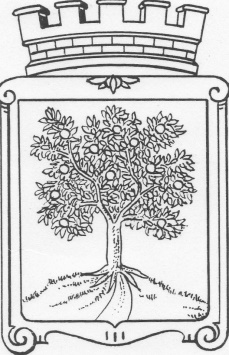 ZÁKLADNÍ  ŠKOLA  A  MATEŘSKÁ  ŠKOLA JABLONEC  NAD  NISOU,
Kamenná 404/4,  PŘÍSPĚVKOVÁ  ORGANIZACE

PSČ  466 01                   TEL. 778 525 991                   e-mail:  reditel@zskamennajbc.cz

Dokument s č.j. 158/2017     verze III. vstupuje v platnost 4.9.2017
              V Jablonci nad Nisou 20.6.2017						Mgr. Rita Rozkovcová, ředitelka školy              Schváleno školskou radou dne 29.6.2017                                               Mgr. Václav Choutka, předseda školské radyIDENTIFIKAČNÍ   ÚDAJENázev:		ŠKOLNÍ  VZDĚLÁVACÍ  PROGRAM  PRO  ZÁKLADNÍ  VZDĚLÁVÁNÍ
    ŽÁKŮ  Motivační název:	  „ŠKOLA   PRO   ŽIVOT“Předkladatel:		Základní škola a Mateřská škola Jablonec nad Nisou, Kamenná 404/4,
příspěvková organizace

Adresa:	Kamenná 404/4, Jablonec nad Nisou, 466 01

Ředitelka školy:	Mgr. Rita Rozkovcová

Kontakty:	tel: 778 525 991
	e-mail: reditel@zskamennajbc.cz

IČO:	60254301
IZO:	103017488		RED IZO:	600023320Zřizovatel:		Liberecký kraj

Adresa:	U Jezu 642/2a, 461 80, Liberec

Kontakt:	tel: 485 226 345, 485 226 647
	CHARAKTERISTIKA ŠKOLYŠkola je zařazena do sítě škol pod názvem Základní škola a Mateřská škola Jablonec nad Nisou, Kamenná 404/4, příspěvková organizace.
Zřizovatelem i vlastníkem budovy je Liberecký kraj. Právním subjektem je škola od 23.5.1996. Od 1.1.2003 je součástí školy Základní škola při nemocnici a Mateřská škola při nemocnici.Vznik školy se datuje od 3. září 1990, kdy došlo k rozdělení Zvláštní školy v Liberecké ulici a vznikly dvě samostatné zvláštní školy. Název Zvláštní škola vystřídal v roce 2003 název Speciální školy, který byl v roce 2006 změněn na název Základní škola a Mateřská škola Jablonec nad Nisou, Jugoslávská 4, příspěvková organizace a od 1. 9. 2010 po stěhování školy do nové budovy - Základní škola a Mateřská škola Jablonec nad Nisou, Kamenná 404/4, příspěvková organizace.Úplnost a velikost školyZákladní škola a Mateřská škola je plně organizovaná, výuka probíhá v devíti třídách s devíti postupnými ročníky. Kapacita školy činí  120 žáků. Ve škole pracuje i  školní družina s kapacitou 15 žáků. Do školy dojíždějí i žáci z okolních obcí. Je umístěna ve středu města a je dobře dostupná pro místní i  dojíždějící žáky. Budova školy je pětipodlažní. Vybavení školyMateriálníŠkola je dobře vybavena pomůckami, v posledních letech se věnoval zvýšený zájem na dovybavení didaktickými pomůckami, učebnicemi a pomůckami na pracovní vyučování a tělesnou výchovu. Získali jsme starší sjezdařské i běžkařské lyžařské vybavení k pořádání lyžařského kurzu.Při výuce je využíván pořízený výukový SW. Některé třídy jsou vybaveny interaktivními tabulemi, dataprojektory, PC nebo notebookem, televizí. Máme vhodně vybavenou počítačovou učebnu s digitální technikou a internetovým připojením po celé škole. Většina tříd je vybavena nastavitelným školním nábytkem, televizí s počítačem a připojení k internetu.ProstorovéV přízemí jsou umístěny šatny, plynová kotelna, dílna na PV, keramická dílna a úklidová místnost. V prvním patře je tělocvična, školní družina zároveň se speciální třídou, hudebna a kabinet metodika prevence. Ve druhém poschodí je kromě čtyř tříd také interaktivní učebna, cvičná kuchyňka, kabinet učitelů a druhé oddělení školní družiny. V dalším, třetím poschodí, jsou dvě třídy, počítačová učebna, sklad učebnic a školních pomůcek, spisovna a kabinet učitelů. Ve čtvrtém poschodí se nacházejí tři třídy, sborovna a ředitelna. V každém poschodí je hygienické zázemí, které je vyhovující. Součástí školy je malý dvorek, který je využíván jako školní zahrada. Dva menší kabinety jsou mezi 1. a 2., 2. a 3. patrem. Interiér školy je velmi pěkný, nově vymalovaný, zdobený pracemi žáků. Třídy jsou světlé s velkými okny, menší, s vysokými stropy kromě čtvrtého patra, kde jsou podkrovní třídy se střešními okny. Zázemí pro učitele je dostačující.TechnickéPočítačová učebna je vybavena patnácti počítači připojenými k internetu. Je na velmi dobré úrovni. Kabinety učitelů jsou rovněž vybaveny dostačujícími počítači a tiskárnami. Pedagogové mají k dispozici notebooky. Ve třech třídách jsou interaktivní tabule. Byly zakoupeny nové výukové programy.HygienickéHygienická zařízení jsou vyhovující, učitelé mají k dispozici svou koupelnu, děvčata mohou použít WC s bidetem, taktéž je k dispozici sprcha pro žáky. Nemáme vlastní jídelnu, žáci i učitelé se stravují ve školní jídelně Gymnázia Dr. Randy. Ve všech prostorách školy dodržujeme zákaz kouření, pití alkoholu a požívání jiných škodlivin. Chráníme žáky před úrazy pravidelnou kontrolou zařízení z hlediska jejich bezpečnosti a seznamováním s bezpečnostními předpisy. Z řad pedagogů je určen zdravotník a všichni pedagogové byli proškoleni v praktické dovednosti poskytnutí první pomoci. Vytváříme pohodové prostředí otevřeného partnerství, jak mezi žáky a učiteli, tak mezi učiteli a vedením školy.  Důsledným jednotným postupem se všichni pedagogové v čele s metodikem prevence snaží ochraňovat žáky před násilím, šikanou a dalšími patologickými jevy. Charakteristika  pedagogického  sboruCelkový počet zaměstnanců školy je 22. Počet pedagogických pracovníků je 16, z toho 1 asistentka, 1 výchovný poradce, 1 vychovatel školní družiny, 1 učitelka MŠ a 1 učitelka ZŠ na odloučeném pracovišti  zařízení při nemocnici. Sbor je věkově pestrý, máme tři muže.Počet nepedagogických pracovníků je pět v přepočteném úvazku 2,5.Všichni pedagogové školy splňují odbornost a  účastní se dalšího vzdělávání pedagogických pracovníků (vzdělávací kurzy, semináře, samostudium odborné literatury aj.).Charakteristika žákůI přes častou změnu názvu našeho zařízení podmínky i cíle zůstávají stejné a to výchova a vzdělávání žáků s lehkým mentálním postižením. Ve škole jsou i  žáci  s těžšími formami mentálního postižení. Tito žáci jsou vyučováni ve speciální třídě pro ně určené a učí se podle vzdělávacího programu „ŠVP- SMP Šťastná škola č.j. 238/10“. Žákům s kombinovaným postižením je umožněno vzdělávat se podle IVP, který vypracuje učitel daného předmětu, konzultuje svoji práci s odborníky. Dle možností a potřeb žáků využíváme i osobního asistenta. Na odloučeném pracovišti při nemocnici jsou vyučováni žáci podle všech dosud platných vzdělávacích programů a podle momentálního zdravotního stavu dítěte.Dlouhodobé projekty, mezinárodní spolupráceV současné době nemáme žádnou mezinárodní spolupráci.Škola realizuje několik dlouhodobých projektů. Patří k nim zejména : Dýňobraní                                                                                                                Mikulášská a Vánoční besídka s vlastním programem žáků
                                                  					      Karneval
                                                                                                                Den lásky a přátelství                                                                                                                Čarodějnice                                                                                                                Dětský den                                                                                                                Rozloučení s 9. třídouRealizujeme i krátkodobé projekty, ke kterým patří Dny v přírodě s měnícím se obsahem, Halloween, různé žánrové soutěže.Dlouhodobé projekty jsou podrobně popsány v příloze č.1.Spolupráce s rodiči a jinými subjekty (školskou radou, školskými poradenskými zařízeními, místními a regionálními institucemi)Informace o žácích  a dění ve škole získávají rodiče prostřednictvím žákovských knížek a na pravidelných schůzkách, které se konají čtyřikrát v roce. Pokud se rodiče nemohou schůzek účastnit, mají možnost se informovat ústně každý den  před a po vyučování, telefonicky během dne.O problémových dětech jedná s rodiči výchovný poradce ve spolupráci s vedením školy, třídním učitelem, metodikem prevence a zajišťuje další kroky směřující k nápravě problému (výchovné komise, návštěva  asistentky v rodinách žáků).Ve všech případech spolupracuje škola se sociálními pracovníky, kurátory pro mládež, oddělením sociálně právní ochrany dětí,  probační a mediační službou v Jablonci nad Nisou, pedagogicko-psychologickou poradnou, dětskou psychiatrií, Policií ČR aj.Důraz klademe na práci s rodiči žáků, z nichž většina je romského původu. Pořádáme Den otevřených dveří. Rodiče mohou využívat možnosti informovat se o činnostech školy prostřednictvím webových stránek školy.Školská rada pracuje na naši škole od 1. 9. 2005, její členové se schází dvakrát do roka. Kontroluje a schvaluje  závažné dokumenty školy, bere na vědomí veškeré změny týkající se chodu školy.Spolupracujeme s Úřadem práce, kde se uskutečňují přednášky pro žáky 9. ročníku týkající se dalšího uplatnění.Každoročně se naše škola účastní akcí, které se pořádají ve městě jako je Dýňobraní a výstava dětských prací v Eurocentru.Charakteristika ŠVPMotto:“ Prvním krokem na cestě ke štěstí  je učení se.“ Dalajláma.Škola má svá specifika, která ji odlišují od ostatních škol. Chceme stejnou péči věnovat všem žákům, i těm kterým to ve škole zrovna moc nejde. Chceme se starat o žáky se speciálními vzdělávacími potřebami, připravovat je  pro praktický život a usnadnit jim začlenění se do společnosti. Nechceme preferovat  jen intelektuální schopnosti, ale chceme stejně podporovat žáky s jiným druhem nadání  (hudební, pohybové, výtvarné, manuální apod.) a tím zvyšovat jejichsebevědomí a uvědomování si vlastní hodnoty. Nechceme učení pro učení, ale učení pro život. Chceme, aby se naše škola stala místem, kam se budou těšit a kde se budou cítit spokojeni a šťastni.Zabezpečení vzdělávání žáků se speciálními vzdělávacími potřebamiPojetí vzdělávání žáků s přiznanými podpůrnými opatřeními Při plánování a realizaci vzdělávání žáků s přiznanými podpůrnými opatřeními je třeba mít na zřeteli fakt, že se žáci ve svých individuálních vzdělávacích potřebách a možnostech liší. Účelem podpory vzdělávání těchto žáků je plné zapojení a maximální využití vzdělávacího potenciálu každého žáka s ohledem na jeho individuální možnosti a schopnosti. Pedagog tomu přizpůsobuje své vzdělávací strategie na základě stanovených podpůrných opatření. Pravidla pro použití podpůrných opatření školou a školským zařízením stanovuje vyhláška č. 27/2016 Sb. Závazný rámec pro obsahové a organizační zabezpečení základního vzdělávání všech žáků vymezuje RVP ZV, který je východiskem pro tvorbu ŠVP. Podle ŠVP se uskutečňuje vzdělávání všech žáků dané školy. U žáků s přiznanými podpůrnými opatřeními od třetího stupně podpory (týká se žáků s lehkým mentálním postižením) lze upravovat očekávané výstupy vzdělávání, případně je možné přizpůsobit i výběr učiva. Upravené očekávané výstupy pro žáky s přiznanými podpůrnými opatřeními vzdělávané podle RVP ZV musí být na vyšší úrovni, než jsou očekávané výstupy stanovené v RVP ZŠS. To znamená, že části vzdělávacích obsahů některých vzdělávacích oborů lze nahradit jinými vzdělávacími obsahy nebo celý vzdělávací obsah některého vzdělávacího oboru lze nahradit obsahem jiného vzdělávacího oboru, který lépe vyhovuje jejich vzdělávacím možnostem. Při vzdělávání žáků s lehkým mentálním postižením je třeba zohledňovat jejich specifika: problémy v učení – čtení, psaní, počítání; nepřesné vnímání času; obtížné rozlišování podstatného a podružného; neschopnost pracovat s abstrakcí; snížená možnost učit se na základě zkušenosti, pracovat se změnou; problémy s technikou učení; problémy s porozuměním významu slov; krátkodobá paměť neumožňující dobré fungování pracovní paměti, malá představivost; nedostatečná jazyková způsobilost, nižší schopnost číst a pamatovat si čtené, řešit problémy a vnímat souvislosti. Mezi podpůrná opatření, která se kromě běžných pedagogických opatření ve vzdělávání žáků s lehkým mentálním postižením osvědčují, patří například posilování kognitivních schopností s využitím dynamických a tréninkových postupů, intervence s využitím specifických, speciálně pedagogických metodik a rozvojových materiálů; pravidelné a systematické doučování ve škole, podpora přípravy na školu v rodině, podpora osvojování jazykových dovedností, podpora poskytovaná v součinnosti asistenta pedagoga. Podmínky vzdělávání žáků se speciálními vzdělávacími potřebamiDo školy zařazujeme žáky s třetím a čtvrtým podpůrným opatřením, bez těžšího tělesného postižení (ti jsou zařazováni do ZŠ Liberecká 31 v Jablonci nad Nisou).Pro úspěšné vzdělávání žáků se speciálními vzdělávacími potřebami zabezpečujeme tyto podmínky: Uplatňujeme zdravotní hlediska a respektujeme individualitu a potřeby žáka.Uplatňujeme princip individualizace vzdělávacího procesu při organizaci činností, při stanovování obsahu, forem i metod výuky.Zohledňujeme druh, stupeň a míru postižení nebo znevýhodnění při hodnocení výsledků vzdělávání.Spolupracujeme s rodiči nebo zákonnými zástupci žáka, školskými poradenskými zařízeními a odbornými pracovníky školního poradenského pracoviště, v případě potřeby spolupracujeme s odborníky z jiných resortů (zejména při tvorbě individuálních vzdělávacích plánů).Spolupracujeme s ostatními školami, které vzdělávají žáky se speciálními vzdělávacími potřebami. Využili jsme vyšší  časovou dotaci               na 1. stupni k posílení vzdělávací oblasti Jazyk a jazyková komunikace  - Řečová výchova 1. - 2. ročník (1 hodina)							- Matematika 1. - 5. ročník (5 hodin)							- Informatika 4. a 5.ročník (1 hodina)							- Pracovní výchova 1.- 5. ročník (8 hodin)	  na 2. stupni k posílení vzdělávací oblasti Jazyk a jazyková komunikace – 2  hodiny                                                                                            -  Matematika a její aplikace (2 hodiny)						         -  Informatika (1 hodina)						          - Pracovní výchova (13 hodin) Na 1. stupni jsme Řečovou výchovu zavedli pro naše žáky s lehkým mentálním poškozením z důvodu nápravy řeči, která je u většiny na velmi nízké úrovni.Na  2. stupni jsme zohlednili předměty, které jsou pro žáky důležité k zařazení do běžného života a pracovního procesu.Na škole  působí jedna asistentka pedagoga. Výchovné a vzdělávací strategieVe vzdělávání žáků se speciálními vzdělávacími potřebami je možné a žádoucí naplňovat stejné cíle, které jsou uvedeny v RVP ZV, ale za podmínek uplatňování přístupů,  metod a forem, odpovídajících vývojovým a osobnostním zvláštnostem žáků. Proto jsou u jednotlivých cílů naznačená možná úskalí, která je nutno mít na zřeteli, a doporučení, která by mohla napomoci dosažení daných cílů.Umožňujeme žákům osvojit si strategii učení a motivovat je pro celoživotní učeníUčení je základní podmínkou psychického vývoje žáků. Poznávací procesy žáků bývají rozvinuty na úrovni konkrétních operací, je třeba naučit žáky ustálenému postupu při osvojování učiva, dbát na jeho dodržování, častým opakováním upevňovat získané poznatky i dovednosti a formou oceňování sebemenších úspěchů žáky motivovat a přiměřeným způsobem jim prezentovat význam vzdělávání.Podněcujeme žáky k tvořivému myšlení, logickému uvažování a k řešení problémůU žáků převažuje myšlení názorné a konkrétní, logické uvažování je úzce spjaté s realitou, překročení rámce konkrétní situace často nebývá možné. Úroveň rozumových schopností ve složce vědomostní je důležité u žáků soustavně systematicky rozvíjet a vytvářet dostatek příležitostí k získávání nových zkušeností a poznatků.Vedeme žáky k všestranné a účinné komunikaciDovednost komunikovat je jedním ze základních faktorů ovlivňujících úspěšnost procesu sociální integrace žáků. K získávání komunikačních dovedností je třeba důsledně využívat veškerých možností daných vzdělávacím obsahem, metodami a formami výuky podporujícími rozvoj sociálních vztahů ve třídě i osobních zkušeností a poznatků žáků.Rozvíjíme u žáků schopnost spolupracovat a respektovat práci a úspěchy vlastní i druhýchPředpokladem dosahování cíle jsou vstřícné způsoby komunikace, schopnost porozumění chování a činnostem druhých, posouzení adekvátnosti vlastního chování a jednání, chápání přínosu spolupráce a jejích podmínek. Je nezbytné vytvářet dostatek prostoru k týmové práci žáků, umožnit jim zažít uspokojení ze společných výsledků a posilovat tak možnosti budoucího pracovního uplatnění.Připravujeme žáky k tomu, aby se projevovali jako samostatné, svobodné a zodpovědné osobnosti, uplatňovali svá práva a naplňovali své povinnostiPožadavky je nezbytné přizpůsobit možnostem žáků a pokračovat navázáním na již zafixované jednodušší normy chování, podporovat rozvoj samostatnosti a zodpovědnosti, vědomí práv a povinností občanů a vhodným způsobem formovat hodnotovou orientaci žáků.Vytváříme u žáků potřebu projevovat pozitivní city v chování, jednání a v prožívání životních situací, rozvíjet vnímavost a citlivé vztahy k lidem, svému prostředí i k příroděVhodnou stimulací lze ovlivňovat emoční procesy žáků vyjadřující jejich vztahy a postoje k okolnímu světu. Je třeba zajišťovat žákům dostatek příležitostí k získání zkušeností v činnostech, které jim přinášejí radost, uspokojení, zážitky a tím podporovat jejich psychický vývoj žádoucím směrem.Učíme žáky aktivně rozvíjet a chránit fyzické, duševní a sociální zdraví a být za ně odpovědnýNa základě pochopení základních potřeb zdravého vývoje člověka je třeba vytvářet a upevňovat poznatky a dovednosti žáků v oblasti péče o zdraví a jeho preventivní ochrany, vést žáky k pozitivnímu myšlení, k překonávání stresových situací, adekvátnímu jednání v konkrétních situacích a k organizaci denního režimu ve smyslu dodržování zdravého životního stylu.Vedeme žáky k toleranci a ohleduplnosti k jiným lidem, jejich kulturám a duchovním hodnotám, učíme je žít společně s ostatními lidmiNáročnost adaptace na uvedené požadavky souvisí s pomalejším přechodem žáků od pochopení norem chování k jejich praktickému uplatňování. Je třeba ve zvýšené míře zajišťovat žákům dostatek příležitostí k získávání potřebných zkušeností pro porozumění odlišnosti jiných kultur a toleranci k minoritním skupinám ve společnosti.Pomáháme žákům poznávat a rozvíjet své schopnosti i reálné možnosti a uplatňovat je spolu s osvojenými vědomostmi a dovednostmi při rozhodování o vlastní životní a profesní orientaci Při rozhodování o profesní orientaci umožnit žákům vyzkoušet si konkrétní pracovní činnosti a s pomocí odpovědných osob zvolit tu, která jim bude nejlépe vyhovovat a kterou budou zvládat.Pomáháme žákům orientovat se v digitálním prostředíVedeme  je k bezpečnému, sebejistému, kritickému a tvořivému využívání digitálních technologií při práci, při učení, ve volném čase i při zapojování do společnosti a občanského života.Klíčové kompetenceKlíčové kompetence představují souhrn vědomostí, dovedností, schopností, postojů a hodnot důležitých pro osobní rozvoj a uplatnění každého člena společnosti. Jejich výběr a pojetí vychází z hodnot obecně přijímaných ve společnosti a z obecně sdílených představ o tom, které kompetence jedince přispívají k jeho vzdělávání, spokojenému a úspěšnému životu.Smyslem a cílem vzdělávání žáků se speciálními vzdělávacími potřebami je jejich vybavení souborem klíčových kompetencí na úrovni, která je pro ně dosažitelná a umožní jim efektivně a odpovídajícím způsobem jednat v různých situacích. Osvojování klíčových kompetencí je proces dlouhodobý a složitý a postupně se vytváří v průběhu života. Úroveň klíčových kompetencí, které žáci dosáhnou na konci základního vzdělávání, nelze ještě považovat za konečnou, ale získané klíčové kompetence tvoří důležitý základ pro celoživotní učení žáka, jeho vstup do života a do pracovního procesu. Klíčové kompetence nestojí vedle sebe izolovaně, různými způsoby se prolínají, jsou multifunkční, mají nad předmětovou podobu a lze je získat vždy jen jako výsledek celkového procesu vzdělávání. Proto k jejich utváření a rozvíjení musí směřovat a přispívat veškerý vzdělávací obsah i aktivity a činnosti, které ve škole probíhají.V etapě základního vzdělávání jsou za klíčové považovány: kompetence k učení; kompetence k řešení problémů, kompetence komunikativní, kompetence sociální a personální, kompetence občanské, kompetence pracovní, kompetence digitální.Kompetence k učeníNa konci základního vzdělávání žák:využívá vhodné naučené metody, strategie učení včetně mnemotechnických pomůcek a jiné pomocné technikypracuje s učebnicemi, učebními materiály a učebními pomůckamipoznává vlastní pokroky a uvědomuje si problémy, které mu brání v učenípoužívá základní pojmy z různých vzdělávacích oblastídokáže vyhledávat a využívat informace v praktickém životěchápe obecně používané termíny, znaky a symbolyuvědomuje si význam vzdělání v kontextu s pracovním uplatněnímKompetence k řešení problémů  Na konci základního vzdělávání žák:vnímá problémové situace, rozpozná problémy a hledá nejvhodnější způsob řešenířeší samostatně běžné životní situace a přiměřeně ke svým možnostem překonává životní překážkypřijímá důsledky svých rozhodnutínenechá se při řešení problému odradit nezdaremdokáže popsat problém a svěřit se s ním, při řešení složitějších problémů požádá o radu a řídí se jídokáže přivolat pomoc v případě ohrožení vlastní nebo jiné osoby  Kompetence komunikativní Na konci základního vzdělávání žák:vyjadřuje se srozumitelně v ústním projevu a umí vést dialogrozumí obsahu sdělení a přiměřeně na něj reagujevyužívá tištěné informace k rozvoji vlastních vědomostí, rozumí běžně užívaným textům, záznamům a obrazovým materiálůmzvládá jednoduchou formu písemné komunikacevyjadřuje své názory a postoje a umí vhodnou formou obhájit svůj názorvyužívá pro komunikaci běžné informační a komunikační prostředkyvyužívá získané komunikativní dovednosti k vytváření vztahů potřebných k plnohodnotnému soužití a kvalitní spolupráci s ostatními lidmiKompetence sociální a personálníNa konci základního vzdělávání žák:posiluje své sebevědomí na základě poznání a pochopení vlastní osobymá povědomí o základních mravních hodnotách v rodině i ve společnostirespektuje pravidla práce v týmu a svými pracovními činnostmi ovlivňuje kvalitu společné prácerozpoznává nevhodné a rizikové chování, uvědomuje si jeho možné důsledkynavazuje a udržuje vztahy s vrstevníky, respektuje druhé lidi a snaží se upevňovat dobré mezilidské vztahyposiluje sociální chování a sebeovládání, je vnímavý k potřebám starých, nemocných a postižených lidíuvědomuje si nebezpečí možného psychického i fyzického zneužívání vlastní osobyKompetence občanskéNa konci základního vzdělávání žák:zná základní práva a povinnosti občanů, respektuje společenské normy a pravidla soužitízvládá běžnou komunikaci s úřadychápe nebezpečí rasizmu a xenofobiechrání  své  zdraví,  uvědomuje  si  význam  zdravého  životního stylu,  podílí  se  na ochraně životního prostředídokáže se chovat v krizových situacích i v situacích ohrožujících život a zdraví člověka podle pokynů kompetentních osob a uplatnit osvojené dovednosti a postupy Kompetence pracovníNa konci základního vzdělávání žák:zvládá základní pracovní dovednosti, operace a postupy, rozšiřuje své komunikační schopnosti při kolektivní prácimá vytvořen pozitivní vztah k manuálním činnostemdodržuje zásady bezpečnosti, ochrany zdraví, hygieny práce, ochrany životního prostředí a společenských hodnot a uplatňuje je při pracovních činnostech  pracuje podle daného pracovního postupu, návodu, náčrtu a orientuje se v jednoduché technické dokumentacije schopen pracovní výdrže, koncentrace na pracovní výkon a jeho dokončeníreálně posoudí výsledek své práce i práce ostatníchmá konkrétní představu o pracovních činnostech běžných profesívyužívá získané znalosti a zkušenosti a vytváří si představu o možnostech svého budoucího pracovního uplatněníKompetence digitálníNa konci základního vzdělávání žák:zvládá běžně používaná digitální zařízení, aplikace a služby; využívá je při učení i při zapojení do života školy a do společnosti; samostatně rozhoduje, které technologie pro jakou činnost či řešený problém využítzískává, vyhledává, kriticky posuzuje, spravuje a sdílí data, informace a digitální obsah, k tomu volí postupy, způsoby a prostředky, které odpovídají konkrétní situaci a účelu.vytváří a upravuje digitální obsah, kombinuje různé formáty, vyjadřuje se za pomoci digitálních prostředkůvyužívá digitální technologie, aby si usnadnil práci, zautomatizoval rutinní činnosti, zefektivnil či zjednodušil své pracovní postupy a zkvalitnil výsledky své prácechápe význam digitálních technologií pro lidskou společnost, seznamuje se s novými technologiemi, kriticky hodnotí jejich přínosy a reflektuje rizika jejich využívánísnaží se předcházet situacím ohrožujícím bezpečnost zařízení i dat, situacím s negativním dopadem na jeho tělesné a duševní zdraví i zdraví ostatních; při spolupráci, komunikaci a sdílení informací v digitálním prostředí jedná etickyVzdělávací oblastiVzdělávací obsah základního vzdělávání žáků je rozdělen do devíti vzdělávacích oblastí. Jednotlivé vzdělávací oblasti jsou tvořeny jedním vzdělávacím oborem nebo více obsahově blízkými vzdělávacími obory:Jazyk a jazyková komunikace (Český jazyk a literatura, Cizí jazyk- AJ, Další cizí jazyk- NJ)Matematika a její aplikace (Matematika a její aplikace)Informatika (Informatika)Člověk a jeho svět ( Člověk a jeho svět)Člověk a společnost (Dějepis, Výchova k občanství)Člověk a příroda (Fyzika, Chemie, Přírodopis, Zeměpis)Umění a kultura (Hudební výchova, Výtvarná výchova)Člověk a zdraví (Výchova ke zdraví, Tělesná výchova)Člověk a svět práce (Člověk a svět práce)Jednotlivé vzdělávací oblasti jsou v úvodu vymezeny Charakteristikou vzdělávací oblasti, která vyjadřuje postavení a význam vzdělávací oblasti v základním vzdělávání a charakterizuje vzdělávací obsah jednotlivých vzdělávacích oborů dané vzdělávací oblasti. Dále je v této části naznačena návaznost mezi vzdělávacím obsahem 1. stupně a 2. stupně základního vzdělávání.Na charakteristiku navazuje Cílové zaměření vzdělávací oblasti. Tato část vymezuje, k čemu je žák prostřednictvím vzdělávacího procesu veden, aby postupně dosahoval klíčových kompetencí.Praktické propojení vzdělávacího obsahu s klíčovými kompetencemi je dáno tím, že si škola na základě cílového zaměření vzdělávací oblasti stanovuje ve ŠVP vzdělávací strategii vyučovacích předmětů (vymezuje vzdělávací příležitosti, konkrétní učivo a činnosti jako prostředky vedoucí ke snaze o dosažení očekávaných výstupů).Vzdělávací obsah vzdělávacích oborů je tvořen očekávanými výstupy a učivem na  2. stupni základního vzdělávání. První stupeň je členěn na 1. období (1. - 3. ročník) a 2. období (4. - 5. ročník).Očekávané výstupy mají činnostní povahu, jsou prakticky zaměřené a využitelné v běžném životě a ověřitelné. Vymezují předpokládanou způsobilost žáků využívat osvojené učivo v praktických situacích a v běžném životě na konci 5. a 9. ročníku.Pro usnadnění identifikace jsou očekávané výstupy označeny kódy, které obsahují zkratku vzdělávacího oboru, označení ročníku, číselné označení tematického okruhu a číslo určující pořadí očekávaného výstupu v daném tematickém okruhu nebo v rámci vzdělávacího oboru. Očekávané výstupy RVP ZV na konci 5. ročníku (2. období) a 9. ročníku stanovují závaznou úroveň pro formulování výstupů v učebních osnovách v ŠVP, která musí být na konci 1. stupně a 2. stupně základní školy dodržena. Očekávané výstupy na konci 3. ročníku (1. období) stanovují jen orientační (nezávaznou) úroveň a při formulování výstupů v učebních osnovách v ŠVP mají pomoci (na 1. stupni) stanovit vzdělávací cestu vedoucí k naplnění očekávaných výstupů na konci 5. ročníku. Minimální doporučenou úrovní pro úpravy očekávaných výstupů v rámci podpůrných opatření jsou upravené očekávané výstupy, které jsou obvykle na nižší úrovni než odpovídající očekávané výstupy daného vzdělávacího oboru.V souladu s vyhláškou č. 27/2016 Sb. se výstupy minimální doporučené úrovně využijí v případě podpůrných opatření třetího stupně pouze u žáků s lehkým mentálním postižením. Pro jednoznačnou identifikaci je většina výstupů minimální doporučené úrovně označena písmenem „p“ a kódem obsahově odpovídajícího očekávaného výstupu. Pokud není v daném tematickém okruhu žádný přímo související očekávaný výstup, výstupy minimální doporučené úrovně nejsou kódem označeny a představují vhodné specifické znalosti a dovednosti dosažitelné i při případné úpravě výstupů. Očekávané výstupy, pro které není uveden výstup v minimální doporučené úrovni, mohou být při případných úpravách výstupů v individuálním vzdělávacím plánu (IVP) bez náhrady vypuštěny. Pokud je výstup v minimální doporučené úrovni totožný s očekávaným výstupem, tak je označen shodným kódem bez přidaného písmena „p“. Při tvorbě školního vzdělávacího programu si škola vzdělávací obsah jednotlivých vzdělávacích oborů rozpracovala tak, aby odpovídal konkrétním potřebám a schopnostem žáků. Rozčlenila jej do vyučovacích předmětů, zapracovala a  doplnila v učebních osnovách. Z jednoho vzdělávacího oboru bylo vytvořeno více vyučovacích předmětů. Mezipředmětové dovednosti nejsou vázány na konkrétní předměty, ale prolínají celým vzdělávacím procesem.Začlenění průřezových tématPrůřezová témata reprezentují v RVP ZV okruhy aktuálních problémů současného světa a stávají se významnou a nedílnou součástí základního vzdělávání. Jsou důležitým formativním prvkem základního vzdělávání, vytvářejí příležitosti pro individuální uplatnění žáků i pro jejich vzájemnou spolupráci a pomáhají rozvíjet osobnost žáka především v oblasti postojů a hodnot.Realizace průřezových témat má nezastupitelné místo při vzdělávání všech žáků a zvláště pak žáků, u kterých je upravován obsah a výstupy ze vzdělávání od 3. stupně podpůrných opatření. Průřezová témata obsahují silný výchovný aspekt a napomáhají osobnostnímu a charakterovému rozvoji těchto žáků, vytvářejí prostor pro utváření jejich postojů a hodnotového systému. Proto bude i při výuce těchto žáků kladen důraz především na kultivaci jejich postojů a hodnotových orientací. Nároky kladené na utváření vědomostí a dovedností těchto žáků budou vždy plně respektovat jejich individuální možnosti. Všechna průřezová témata mají jednotné zpracování. Obsahují charakteristiku průřezového tématu, v níž je zdůrazněn význam a postavení průřezového tématu v základním vzdělávání. Dále je vyjádřen vztah ke vzdělávacím oblastem a přínos průřezového tématu k rozvoji osobnosti žáka jak v oblasti vědomostí, dovedností a schopností, tak v oblasti postojů a hodnot. Obsah průřezových témat doporučený pro základní vzdělávání je rozpracován do tematických okruhů .Tematické okruhy průřezových témat procházejí napříč vzdělávacími oblastmi a umožňují propojení vzdělávacích obsahů oborů. Tím přispívají ke komplexnosti vzdělávání žáků a pozitivně ovlivňují proces utváření a rozvíjení klíčových kompetencí žáků. Žáci dostávají možnost utvářet si integrovaný pohled na danou problematiku a uplatňovat širší spektrum dovedností.Škola  do vzdělávání na 1. i 2. stupni zařadila všechna průřezová témata. Ve svém ŠVP si škola uvedená průřezová témata obsahově upravila podle konkrétních vzdělávacích potřeb žáků, přizpůsobila podle specifických podmínek školy a rozpracovala rozsah a způsob realizace. Průřezová témata také využila jako integrační součást vzdělávacího obsahu vyučovacího předmětu  a zároveň v podobě projektů.Podmínkou účinnosti průřezových témat je jejich propojenost se vzdělávacím obsahem konkrétních vyučovacích předmětů a s obsahem dalších činností žáků realizovaných ve škole i mimo školu.V etapě základního vzdělávání jsou vymezena tato průřezová témataOsobnostní a sociální výchovaVýchova demokratického občanaVýchova k myšlení v evropských a globálních souvislostechMultikulturní výchovaEnvironmentální výchovaMediální výchovaCharakteristika průřezového tématu OSV - osobnostní a sociální výchovaPrůřezové téma Osobnostní a sociální výchova reflektuje osobnost žáka, jeho individuální potřeby i zvláštnosti, je praktické a má každodenní využití v běžném životě. Jeho smyslem je pomáhat každému žákovi utvářet praktické životni dovednosti.Specifikou Osobnostní a sociální výchovy je, že se učivem stává sám žák, stává se jím konkrétní žákovská skupina a stávají se jím běžné situace každodenního života. Jejím smyslem je pomáhat každému žákovi hledat vlastní cestu k životní spokojenosti založené na dobrých vztazích k sobě samému i k dalším lidem a světu.Vztah Osobnostní a sociální výchovy ke vzdělávací oblasti Jazyk a jazyková komunikace je založen na samotném faktu komunikační podstaty jazyka s tím, že se zaměřuje na každodenní verbální komunikaci jako na klíčový nástroj jednání v různých životních situacích. Prohlubuje vztah mezi verbální a neverbální složkou komunikace a rozšiřuje specifické aplikace jazyka o sociální dovednosti. Vzdělávací oblast Člověk a jeho svět lze naplňovat prostřednictvím témat směřujících k sebepoznání, zdravému sebepojetí a k udržení psychického zdraví (psychohygieně), komunikaci, mezilidským vztahům. Úzká je vazba ke vzdělávací oblasti Člověk a společnost, a to k Výchově k občanství. Osobnostní a sociální výchova klade důraz na získávání praktických dovedností. Vazba ke vzdělávací oblasti Člověk a příroda se týká evoluce lidského chování, zvířecí a lidské komunikace. Nabízí též možnosti rozvoje emocionálních vztahů, osobních postojů a praktických dovedností ve vztahu k přírodnímu prostředí. Vazba na vzdělávací oblast Umění a kultura se týká především společného zaměření na rozvoj smyslového vnímání, kreativity, vnímání a utváření mimouměleckého estetična, jako např. estetiky chování a mezilidských vztahů a chápání umění jako prostředku komunikace a osvojování si světa.Propojení se vzdělávací oblastí Člověk a zdraví je vhodné v tématech reflektujících fyzickou stránku člověka, sociální vztahy, komunikaci a rozhodování v běžných i vypjatých situacích. Osobnostní a sociální výchova tak může napomoci k získání dovedností vztahujících se k zdravému duševnímu a sociálnímu životu. Rovněž přispívá k realizaci vzdělávací oblasti Člověk a svět práce, zejména zdokonalováním dovedností týkajících se spolupráce a komunikace v týmu a v různých pracovních situacích.Realizace průřezového tématu Osobnostní a sociální výchova bude v případě žáků s lehkým mentálním postižením zaměřena především: na utváření pozitivních (nezraňujících) postojů k sobě samému i k druhým; na rozvoj zvládání vlastního chování;na podporu akceptace různých typů lidí, názorů, přístupů k řešení problémů; na uvědomování si hodnoty spolupráce a pomoci; na rozvoj dovedností potřebných pro komunikaci a spolupráci; na uvědomování si mravních rozměrů různých způsobů lidského chování. Výuka uvedeného průřezového tématu bude napomáhat primární prevenci rizikového chování a zkvalitnění mezilidské komunikace.Utváření znalostí a dovedností těchto žáků bude zohledňovat jejich individuální možnosti. Přínos průřezového tématu k rozvoji osobnosti žákaV oblasti vědomostí, dovedností a schopností průřezové téma:vede k porozumění sobě samému a druhýmnapomáhá k zvládání vlastního chovánípřispívá k utváření dobrých mezilidských vztahů ve třídě i mimo nirozvíjí základní dovednosti dobré komunikaceutváří a rozvíjí základní dovednosti pro spolupráciumožňuje získat základní sociální dovednosti pro řešení různých situací (např. konfliktů)podporuje dovednosti a přináší vědomosti týkající se duševní hygienyV oblasti postojů a hodnot průřezové téma:pomáhá k utváření pozitivního (nezraňujícího) postoje k sobě samému a k druhýmvede k uvědomování si hodnoty spolupráce a pomocivede k akceptaci různých typů lidí, názorů, přístupů k řešení problémůpřispívá k uvědomování si mravních rozměrů různých způsobů lidského chovánínapomáhá primární prevenci sociálně patologických jevů a rizikového chováníTematické okruhy průřezového tématuTematické okruhy Osobnostní a sociální výchovy jsou členěny do tří částí, které jsou zaměřeny na osobnostní, sociální a mravní rozvoj. Pro jejich realizaci je užitečné zařazovat do výuky ta témata, která reflektují aktuální potřeby žáků, popřípadě vycházejí ze vzájemné domluvy s nimi. Všechna uvedená témata se uskutečňují prakticky, prostřednictvím vhodných her, cvičení, modelových situací a příslušných diskuzí.Vzhledem k tomu, že se jedná o živá setkání dotýkající se osobní existence, je třeba počítat s tím, že na různé věci budou mít žáci různé názory, že se může objevit odmítání témat či technik, ostych, případně, že některé hry nebudou mít požadovaný efekt. Právě tyto okamžiky však bývají v Osobnostní a sociální výchově velmi užitečné, neboť nabízejí příležitost k přemýšlení o tom, co se děje.Osobnostní rozvojRozvoj schopností poznávání - cvičení smyslového vnímání, pozornosti a soustředění; cvičení dovedností zapamatování, řešení problémů; dovednosti pro učeníSebepoznání a sebepojetí -já jako zdroj informací o sobě; druzí jako zdroj informací o mně; moje tělo, moje psychika (temperament, postoje, hodnoty); co o sobě vím a co ne; jak se promítá mé já v mém chování; můj vztah ke mně samé/mu; moje učení; moje vztahy k druhým lidem; zdravé a vyrovnané sebepojetíSeberegulace a sebeorganizace - cvičení sebekontroly, sebeovládání - regulace vlastního jednání i prožívání, vůle; organizace vlastního časuPsychohygiena - dovednosti pro pozitivní naladění mysli a dobrý vztah k sobě samému; sociální dovednosti pro předcházení stresům v mezilidských vztazích; organizace času; dovednosti zvládání stresových situací (rozumové zpracování problému, uvolnění - relaxace, efektivní komunikace atd.); hledání pomoci při potížíchKreativita - cvičení pro rozvoj základních rysů kreativity (pružnosti nápadů, originality, schopnosti vidět věci jinak, citlivosti, tvořivosti v mezilidských vztazích)  Sociální rozvojPoznávání lidí  - vzájemné poznávání se ve skupině/třídě; rozvoj pozornosti vůči odlišnostem a hledání výhod v odlišnostech; chyby při poznávání lidíMezilidské vztahy - péče o dobré vztahy; chování podporující dobré vztahy, empatie a pohled na svět očima druhého, respekt, podpora, pomoc; lidská práva jako regulativ vztahů; vztahy a naše skupina/třída (práce s přirozenou dynamikou dané třídy jako sociální skupiny)Komunikace - řeč těla, řeč zvuků a slov, řeč předmětů a prostředí vytvářeného člověkem, řeč lidských skutků; cvičení pozorování a empatického a aktivního naslouchání; dovednosti pro sdělování verbální i neverbální (technika řeči, výraz řeči, cvičení v neverbálním sdělování); specifické komunikační dovednosti; dialog (vedení dialogu, jeho pravidla); komunikace v různých situacích (informování, odmítání, omluva, pozdrav, prosba, přesvědčování, řešení konfliktů, vyjednávání, vysvětlování, žádost apod.); asertivní komunikace, dovednosti komunikační obrany proti agresi a manipulaci, otevřená a pozitivní komunikace; pravda, lež a předstírání v komunikaciSpolupráce a soutěživost - rozvoj individuálních dovedností pro spolupráci (nesouhlas, odpor apod., dovednost odstoupit od vlastního nápadu, pozitivní myšlení apod.); rozvoj sociálních dovedností pro spolupráci (jasná a respektující komunikace, řešení konfliktů, podřízení se); rozvoj individuálních a sociálních dovedností pro zvládání soutěže a konkurenceMorální rozvojŘešení problémů a rozhodovací dovednosti - dovednosti pro řešení problémů a rozhodování z hlediska různých typů problémů a sociálních rolí - problémy v mezilidských vztazích, zvládání učebních problémůHodnoty, postoje, praktická etika - vytváření povědomí o kvalitách typu odpovědnost, spolehlivost, spravedlivost, respektování atd.; pomáhající a prosociální chování (člověk neočekává protislužbu); dovednosti rozhodování v eticky problematických situacích všedního dneCharakteristika průřezového tématu VDO - výchova demokratického občanaPrůřezové téma Výchova demokratického občana má mezioborový a multikulturní charakter. V obecné rovině představuje syntézu hodnot, a to spravedlnosti, tolerance a odpovědnosti, v konkrétní rovině pak především rozvoj kritického myšlení, vědomí svých práv a povinností a porozumění demokratickému uspořádání společnosti a demokratickým způsobům řešení konfliktů a problémů.Výchova demokratického občana má vybavit žáka základní úrovní občanské gramotnosti. Ta vyjadřuje způsobilost orientovat se ve složitostech, problémech a konfliktech otevřené, demokratické a pluralitní společnosti. Její získání má umožnit žákovi řešit problémy se zachováním své lidské důstojnosti, respektem k druhým, ohledem na zájem celku, s vědomím svých práv a povinností, svobod a odpovědností, s uplatňováním zásad slušné komunikace.Průřezové téma v základním vzdělávání využívá ke své realizaci nejen tematických okruhů, ale i zkušeností a prožitků žáků, kdy celkové klima školy (vztahy mezi všemi subjekty vzdělávání, založené na spolupráci, partnerství, dialogu a respektu) vytváří demokratickou atmosféru třídy, sloužící jako „laboratoř demokracie". V ní jsou žáci více motivováni k uplatňování svých názorů v diskuzích a k možnosti demokraticky se podílet na rozhodnutích celku, společenství, komunity. Zároveň si sami na sobě mohou ověřit nejen význam dodržování pravidel, eventuálně v zájmu spravedlnosti se podílet na vytváření pravidel nových, ale i to, jak je důležité se o udržování demokracie starat, protože překročení hranice k anarchii či naopak k despotismu je neustále přítomným nebezpečím. Tato zkušenost pak rozvíjí schopnost kritického myšlení.Průřezové téma Výchova demokratického občana má blízkou vazbu především na vzdělávací oblast Člověk a jeho svět, především v částech zaměřených na vztah k domovu a vlasti. Na druhém stupni pak na vzdělávací oblast Člověk a společnost, v níž jsou zpracovány základy témat - principy demokracie a demokratického rozhodování a řízení, lidská a občanská práva.Průřezové téma má vazbu i na ostatní vzdělávací oblasti, zejména pak na ty, v nichž se tematizuje vztah k sobě samému i ostatním lidem, k okolnímu prostředí, k normám i hodnotám.Realizace průřezového tématu Výchova demokratického občana bude v případě žáků s lehkým mentálním postižením zaměřena především na utváření: sebeúcty, sebedůvěry a samostatnosti; úcty k zákonu; úcty k hodnotám, jako je svoboda, spravedlnost, solidarita, odpovědnost, tolerance; aktivního postoje v obhajování a dodržování lidských práv a svobod; ohleduplnosti a ochoty pomáhat slabším; respektu ke kulturním, etnickým a jiným odlišnostem; empatie, schopnosti aktivního naslouchání a spravedlivého posuzování. Výuka bude rozvíjet disciplinovanost a sebekritiku, schopnost zaujmout vlastní stanovisko v pluralitě názorů a dovednosti asertivního jednání i schopnosti kompromisu. Utváření znalostí a dovedností těchto žáků bude zohledňovat jejich individuální možnosti. Přínos průřezového tématu k rozvoji osobnosti žákaV oblastí vědomostí, dovedností a schopností průřezové téma:vede k aktivnímu postoji v obhajování a dodržování lidských práv a svobodvede k pochopení významu řádu, pravidel a zákonů pro fungování společnostiumožňuje  participovat  na  rozhodnutích  celku  s  vědomím  vlastní  odpovědnosti  za  tato rozhodnutí a s vědomím jejich důsledkůrozvíjí a podporuje komunikativní schopnosti a dovednostiprohlubuje empatii, schopnost aktivního naslouchání a spravedlivého posuzovánívede k uvažování o problémech v širších souvislostech a ke kritickému myšleníV oblastí postojů a hodnot průřezové téma:vychovává k úctě k zákonurozvíjí disciplinovanost a sebekritikuučí sebeúctě a sebedůvěře, samostatnosti a angažovanostipřispívá k utváření hodnot, jako je spravedlnost, svoboda, solidarita, tolerance a odpovědnost, rozvíjí a podporuje schopnost zaujetí vlastního stanoviska v pluralitě názorůmotivuje k ohleduplnosti a ochotě pomáhat zejména slabšímumožňuje posuzovat společenské jevy, procesy, události a problémy z různých úhlů pohleduvede k respektování kulturních, etnických a jiných odlišnostívede k asertivnímu jednání a ke schopnosti kompromisuTematické okruhy průřezového tématuTematické okruhy průřezového tématu jsou zaměřeny na utváření a rozvíjení demokratických vědomostí, dovedností a postojů potřebných pro aktivní účast žáků - budoucích dospělých občanů - v životě demokratické společnosti. Při jejich realizaci je užitečné vycházet z reálných životních situací a doporučené obsahy tematických okruhů co nejvíce vztahovat k životní zkušenosti žáků.Občanská společnost a škola - škola jako model otevřeného partnerství a demokratického společenství, demokratická atmosféra a demokratické vztahy ve škole; způsoby uplatňování demokratických principů a hodnot v každodenním životě školy; spolupráce školy se správními orgány a institucemi v obciObčan, občanská společnost a stát - občan jako odpovědný člen společnosti (jeho práva a povinnosti, schopnost je aktivně uplatňovat, přijímat odpovědnost za své postoje a činy, angažovat se a být zainteresovaný na zájmu celku); Listina základních práv a svobod, práva a povinnosti občana; úloha občana v demokratické společnosti; základní principy a hodnoty demokratického politického systému (právo, spravedlnost); principy soužití s minoritami (vztah k jinému, respekt k identitám, vzájemná komunikace a spolupráce, příčiny nedorozumění a zdroje konfliktů)Formy participace občanů v politickém životě - volební systémy a demokratické volby a politika (parlamentní, krajské a komunální volby); obec jako základní jednotka samosprávy státu; společenské organizace a hnutíPrincipy demokracie jako formy vlády a způsobu rozhodování - demokracie jako protiváha diktatury a anarchie; principy demokracie; základní kategorie fungování demokracie (spravedlnost, řád, norma, zákon, právo, morálka); význam Ústavy jako základního zákona země; demokratické způsoby řešení konfliktů a problémů v osobním životě i ve společnosti.Charakteristika průřezového tématu výchova k myšlení v evropských a globálních souvislostechPrůřezové téma Výchova k myšlení v evropských a globálních souvislostech akcentuje ve vzdělávání evropskou dimenzi, která podporuje globální myšlení a mezinárodní porozumění a jako princip prostupuje celým základním vzděláváním. Podstatnou součástí evropské dimenze je výchova budoucích evropských občanů, v dospělosti schopných mobility a flexibility v občanské a pracovní sféře i v osobním životě. Rozvíjí vědomí evropské identity při respektování identity národní. Otevírá žákům širší horizonty poznání a perspektivy života v evropském a mezinárodním prostoru, seznamuje je s možnostmi, které jim tento prostor poskytuje.Výchova k myšlení v evropských a globálních souvislostech prolíná všemi vzdělávacími oblastmi, integruje a prohlubuje poznatky a umožňuje uplatnit dovednosti, které si žáci osvojili v jednotlivých vzdělávacích oborech. Podporuje ve vědomí a jednání žáků tradiční evropské hodnoty, k nimž patří humanismus, svobodná lidská vůle, morálka, uplatňování práva a osobní zodpovědnost spolu s racionálním uvažováním, kritickým myšlením a tvořivostí.Příležitosti k realizaci tématu poskytuje na prvním stupni vzdělávací oblast Člověk a jeho svět. V této oblasti se využívají zkušenosti a poznatky žáků z běžného života i mimořádných událostí v rodině, v obci a nejbližším okolí. Na druhém stupni se vztahuje průřezové téma zejména ke vzdělávací oblasti Člověk a společnost. Důležitým prostorem pro realizaci průřezového tématu se stává obor Výchova k občanství. Ve vzdělávací oblasti Člověk a příroda se uplatňuje daná problematika zejména při objasňování důsledků globálních vlivů na životní prostředí v okolí žáků s důrazem na potřebu a závažnost ochrany tohoto prostředí především v dané lokalitě. Významnou oblastí pro realizaci tohoto tématu se stává vzdělávací oblast Jazyk a jazyková komunikace. Český jazyk je nezastupitelným nástrojem učení, zpracování informací a prezentace postojů a názorů. Cizí jazyk pak má praktický význam pro mobilitu občanskou, vzdělávací i pracovní. Ve vzdělávací oblasti Umění a kultura rozvíjí průřezové téma vztah k evropské a světové kultuře. Prohlubuje porozumění evropským kulturním kořenům a chápání kulturních souvislostí při respektování svébytnosti národních a regionálních kultur a jejich přínosu ke kultuře světové. Ozřejmuje význam kulturního a historického dědictví jako zdroje poznání a přispívá k emocionální zainteresovanosti na jeho uchování a záchraně. Vzdělávací oblast Člověk a zdraví orientuje žáky v globálních problémech souvisejících se zdravím. V oboru tělesná výchova využívá průřezové téma zájmu žáků o sport k hlubšímu pochopení souvislostí evropských kořenů olympijských idejí a významu sportu pro vzájemné porozumění a přátelství mezi lidmi různých národů a národností. Propojení tématu s digitálními technologiemi umožňuje žákům zejména samostatně získávat, vyhodnocovat a sdílet informace o zemích Evropy a světa. Tyto informace mají především usnadňovat orientaci v nabídce vzdělávacích a pracovních příležitostí, rozvíjení zájmů a navazování kontaktů.Realizace průřezového tématu Výchova k myšlení v evropských a globálních souvislostech bude v případě žáků s lehkým mentálním postižením zaměřena především: na překonávání stereotypů a předsudků; na kultivaci postojů k Evropě jako širší vlasti a ke světu jako globálnímu prostředí života; na kultivaci postojů ke kulturní rozmanitosti; na utváření pozitivních postojů k tradičním evropským hodnotám; na osvojování vzorců evropského občana; na podporu smyslu pro zodpovědnost. Znalosti a dovednosti, které budou součástí realizace průřezového tématu Výchova k myšlení v evropských a globálních souvislostech pro žáky s lehkým mentálním postižením, zvolí vyučující vždy s ohledem na individuální možnosti žáků, tak aby vhodně doplňovaly a podporovaly utváření žádoucích postojů. Přínos průřezového tématu k rozvoji osobnosti žákaV oblasti vědomostí, dovedností a schopností průřezové téma:rozvíjí a integruje základní vědomosti potřebné pro porozumění sociálním a kulturním odlišnostem mezi národyrozvíjí schopnost srovnávat projevy kultury v evropském a globálním kontextu, nacházet společné znaky a odlišnostirozšiřuje a prohlubuje dovednosti potřebné pro orientaci v evropském prostředí, seberealizaci a řešení reálných situací v otevřeném evropském    prostoruvede k pochopení významu Evropské unievede k poznání a pochopení života a díla významných Evropanů a iniciuje zájem žáků o osobnostní vzoryučí hledání a nacházení společných evropských cestV oblasti postojů a hodnot průřezové téma:pomáhá překonávat stereotypy a předsudkyobohacuje pohledy žáka na sebe sama z hlediska otevřených životních perspektiv rozšířených o možnosti volby v evropské a mezinárodní dimenzikultivuje postoje k Evropě jako širší vlasti a ke světu jako globálnímu prostředí životautváří pozitivní postoje k jinakosti a kulturní rozmanitostipodporuje pozitivní postoje k tradičním evropským hodnotámupevňuje osvojování vzorců chování evropského občana a smysl pro zodpovědnostTematické okruhy průřezového tématuTematické okruhy průřezového tématu podněcují zájem žáků o Evropu a svět a zprostředkovávají jim poznání Evropy a světa jako uspořádaného prostředí, měnícího se v čase, v němž se lidé setkávají, společně řeší problémy a utvářejí svůj život. Prostřednictvím tematických okruhů si žáci zpřesňují obraz Evropy, uvědomují si souvislosti řešení běžných situací občana s globálními problémy a možnosti utváření své vlastní životní perspektivy v evropském a globálním prostoru.Evropa a svět nás zajímá - rodinné příběhy, zážitky a zkušenosti z Evropy a světa; místa, události a artefakty v blízkém okolí mající vztah k Evropě a světu; naši sousedé v Evropě; život dětí v jiných zemích; lidová slovesnost, zvyky a tradice národů EvropyObjevujeme Evropu a svět – naše vlast a Evropa, evropské krajiny, Evropa a svět, mezinárodní setkávání, státní a evropské symboly, Den Evropy, život Evropanů a styl života v evropských rodinách, životní styl a vzdělávání mladých EvropanůJsme Evropané – Evropská unie, co Evropu spojuje a co jí rozděluje, mezinárodní organizaceCharakteristika průřezového tématu MUV- multikulturní výchovaPrůřezové téma Multikulturní výchova v základním vzdělávání umožňuje žákům seznamovat se s rozmanitostí různých kultur, jejich tradicemi a hodnotami. Na pozadí této rozmanitosti si pak žáci mohou lépe uvědomovat i svoji vlastní kulturní identitu, tradice a hodnoty.Multikulturní výchova zprostředkovává poznání vlastního kulturního zakotvení a porozumění odlišným kulturám. Rozvíjí smysl pro spravedlnost, solidaritu a toleranci, vede k chápání a respektování neustále se zvyšující sociokulturní rozmanitosti. U menšinového etnika rozvíjí jeho kulturní specifika a současně poznávání kultury celé společnosti, majoritní většinu seznamuje se základními specifiky ostatních národností žijících ve společném státě, u obou skupin pak pomáhá nacházet styčné body pro vzájemné respektování, společné aktivity a spolupráci.Multikulturní výchova se hluboce dotýká i mezilidských vztahů ve škole, vztahů mezi učiteli a žáky, mezi žáky navzájem, mezi školou a rodinou, mezi školou a místní komunitou. Škola jako prostředí, v němž se setkávají žáci z nejrůznějšího sociálního a kulturního zázemí, by měla zabezpečit takové klima, kde se budou všichni cítit rovnoprávně, kde budou v majoritní kultuře úspěšní i žáci minorit a žáci majority budou poznávat kulturu svých spolužáků - příslušníků minorit. Tím přispívá k vzájemnému poznávání obou skupin, ke vzájemné toleranci, k odstraňování nepřátelství a předsudků vůči „nepoznanému".Multikulturní výchova prolíná všemi vzdělávacími oblastmi. Blízkou vazbu má zejména na vzdělávací oblasti Jazyk a jazyková komunikace, Člověk a společnost, Umění a kultura, Člověk a zdraví, z oblasti Člověk a příroda se dotýká především vzdělávacího oboru Zeměpis. Vazba na tyto oblasti je dána především tématy, která se zabývají vzájemným vztahem mezi příslušníky různých národů a etnických skupin. Propojení Multikulturní výchovy s digitálními technologiemi umožňuje žákům zejména získávat, vyhodnocovat a sdílet informace jako východisko pro přemýšlení o naléhavých tématech a způsobech jejich řešení.Realizace průřezového tématu Multikulturní výchova bude v případě žáků s lehkým mentálním postižením zaměřena především: na uvědomění si vlastní identity a schopnost reflexe vlastního sociokulturního zázemí; na utváření hodnotového systému žáků, korekci jejich jednání; na rozvoj dovedností potřebných pro uplatňování vlastních práv a respektování práv druhých; na utváření tolerance a respektu k odlišným sociokulturním skupinám; na rozvoj dovedností komunikovat a žít ve skupině s příslušníky odlišných sociokulturních skupin; na vnímání odlišnosti jako příležitosti k obohacení, nikoliv jako zdroje konfliktu; na uvědomění si neslučitelnosti rasové (náboženské apod.) intolerance s principy života v demokratické společnosti; na podporu angažovanosti při potírání projevů intolerance, xenofobie, diskriminace a rasismu; na vnímání sebe jako občana, který se aktivně spolupodílí na utváření vztahu společnosti k minoritním skupinám. Znalosti a dovednosti, které budou součástí realizace průřezového tématu Multikulturní výchova pro žáky s lehkým mentálním postižením, zvolí vyučující vždy s ohledem na individuální možnosti žáků, tak aby vhodně doplňovaly a podporovaly utváření žádoucích postojů.Přínos průřezového tématu k rozvoji osobnosti žákaV oblastí vědomostí, dovedností a schopností průřezové téma:poskytuje žákům základní znalosti o různých etnických a kulturních skupinách žijících v české a evropské společnostirozvíjí dovednost orientovat se v pluralitní společnosti a využívat interkulturních kontaktů k obohacení sebe i druhých, učí žáky komunikovat a žít ve skupině s příslušníky odlišných sociokulturních skupin, uplatňovat svá práva a respektovat práva druhých, chápat a tolerovat odlišné zájmy, názory i schopnosti druhýchučí přijmout druhého jako jedince se stejnými právy, uvědomovat si, že všechny etnické skupiny a všechny kultury jsou rovnocenné a žádná není nadřazena jinérozvíjí schopnost poznávat a tolerovat odlišnosti jiných národnostních, etnických, náboženských, sociálních skupin a spolupracovat s příslušníky odlišných sociokulturních skupinrozvíjí dovednost rozpoznat projevy rasové nesnášenlivosti a napomáhá prevenci vzniku xenofobieučí žáky uvědomovat si možné dopady svých verbálních i neverbálních projevů a učí připravenosti nést odpovědnost za své jednáníposkytuje znalost některých základních pojmů multikulturní terminologie: kultura, etnikum, identita, diskriminace, xenofobie, rasismus, národnost, netolerance aj.V oblastí postojů a hodnot průřezové téma:pomáhá žákům prostřednictvím informací vytvářet postoje tolerance a respektu k odlišným sociokulturním skupinámnapomáhá žákům uvědomit si vlastní identitu, být sám sebou, reflektovat vlastní sociokulturní zázemí stimuluje, ovlivňuje a koriguje jednání a hodnotový systém žáků, učí je vnímat odlišnost jako příležitost k obohacení, nikoli jako zdroj konfliktupomáhá uvědomovat si neslučitelnost rasové (náboženské či jiné) intolerance s principy života v demokratické společnostivede k angažovanosti při potírání projevů intolerance, xenofobie, diskriminace a rasismuučí vnímat sebe sama jako občana, který se aktivně spolupodílí na utváření vztahu společnosti k minoritním skupinámTematické okruhy průřezového tématuTematické okruhy Multikulturní výchovy vycházejí z aktuální situace ve škole, reflektují aktuální dění v místě školy, současnou situaci ve společnosti. Výběr a realizace daného tematického okruhu, popř. tématu, mohou být významně ovlivněny vzájemnou dohodou učitelů, učitelů a žáků, učitelů a rodičů apod.Kulturní rozdíly - jedinečnost každého člověka a jeho individuální zvláštnosti; člověk jako součást etnika; poznávání vlastního kulturního zakotvení; respektování zvláštností různých etnik (zejména cizinců nebo příslušníků etnik žijících v místě školy); základní problémy sociokulturních rozdílů v České republice a v EvropěLidské vztahy - právo všech lidí žít společně a podílet se na spolupráci; udržovat tolerantní vztahy a rozvíjet spolupráci s jinými lidmi, bez ohledu na jejich kulturní, sociální, náboženskou, zájmovou nebo generační příslušnost; vztahy mezi kulturami (vzájemné obohacování různých kultur, ale i konflikty vyplývající z jejich rozdílnosti); předsudky a vžité stereotypy (příčiny a důsledky diskriminace); důležitost integrace jedince v rodinných, vrstevnických a profesních vztazích; uplatňování principu slušného chování (základní morální normy); význam kvality mezilidských vztahů pro harmonický rozvoj osobnosti; tolerance, empatie, umění vžít se do role druhého; lidská solidarita, osobní přispění k zapojení žáků z odlišného kulturního prostředí do kolektivu třídyEtnický původ - rovnocennost všech etnických skupin a kultur; odlišnost lidí, ale i jejich vzájemná rovnost; postavení národnostních menšin; základní informace o různých etnických a kulturních skupinách žijících v české a evropské společnosti; různé způsoby života, odlišné myšlení a vnímání světa; projevy rasové nesnášenlivosti- jejich rozpoznávání a důvody vznikuMultikulturalita - multikulturalita současného světa a předpokládaný vývoj v budoucnosti; multikulturalita jako prostředek vzájemného obohacování; specifické rysy jazyků a jejich rovnocennost; naslouchání druhým, komunikace s příslušníky odlišných sociokulturních skupin, vstřícný postoj k odlišnostem; význam užívání cizího jazyka jako nástroje dorozumění a celoživotního vzděláváníPrincip sociálního smíru a solidarity - odpovědnost a přispění každého jedince za odstranění diskriminace a předsudků vůči etnickým skupinám; nekonfliktní život v multikulturní společnosti; aktivní spolupodílení dle svých možností na přetváření společnosti, zohlednění potřeb minoritních skupin; otázka lidských práv, základní dokumentyCharakteristika průřezového tématu EV – environmentální výchovaEnvironmentální výchova vede jedince k pochopení komplexnosti a složitosti vztahů člověka a životního prostředí, tj. k pochopení nezbytnosti postupného přechodu k udržitelnému rozvoji společnosti a k poznání významu odpovědnosti za jednání společnosti i každého jedince. Umožňuje sledovat a uvědomovat si vztahy mezi člověkem a prostředím. Vede jedince k účasti na ochraně a utváření prostředí a ovlivňuje v zájmu udržitelnosti rozvoje lidské civilizace životní styl a hodnotovou orientaci žáků.Na realizaci průřezového tématu se podílí většina vzdělávacích oblastí. Postupným propojováním, rozšiřováním, upevňováním i systematizací vědomostí a dovedností získávaných v těchto oblastech umožňuje Environmentální výchova utváření integrovaného pohledu. Každá z oblastí má svůj specifický význam v ovlivňování racionální stránky osobnosti i ve vlivu na stránku emocionální a volně aktivní. Ve vzdělávací oblasti Člověk a jeh osvět poskytuje průřezové téma ucelený elementární pohled na okolní přírodu i prostředí. Učí pozorovat, citlivě vnímat a hodnotit důsledky jednání lidí, přispívá k osvojování si základních dovedností a návyků aktivního, odpovědného přístupu k prostředí v každodenním životě. V maximální míře využívá přímých kontaktů žáků s okolním prostředím a propojuje rozvíjení myšlení s výrazným ovlivňováním emocionální stránky osobnosti jedince. Ve vzdělávací oblasti Člověk a příroda zdůrazňuje pochopení objektivní platnosti základních přírodních zákonitostí, souvislostí od nejméně složitých ekosystémů až po biosféru jako celek, postavení člověka v přírodě a komplexní funkce ekosystémů ve vztahu k lidské společnosti, tj. pro zachování podmínek života, pro získávání obnovitelných zdrojů surovin a energie i pro mimoprodukční hodnoty (inspiraci, odpočinek). Klade základy systémového přístupu zvýrazňujícího vazby mezi prvky systémů, jejich hierarchické uspořádání a vztahy k okolí. Ve vzdělávací oblasti Člověk a společnost odkrývá téma souvislosti mezi ekologickými, technicko-ekonomickými a sociálními jevy s důrazem na význam preventivní obezřetnosti v jednání a další principy udržitelnosti rozvoje. Ve vzdělávací oblasti Člověk a zdraví se téma dotýká problematiky vlivů prostředí na vlastní zdraví i na zdraví ostatních lidí. V souvislosti s problémy současného světa vede k poznání důležitosti péče o přírodu při organizaci masových sportovních akcí. Vzdělávací oblast Umění a kultura poskytuje environmentální výchově mnoho příležitostí pro zamýšlení se nad vztahy člověka a prostředí, k uvědomování si přírodního i sociálního prostředí jako zdroje inspirace pro vytváření kulturních a uměleckých hodnot a přispívá k vnímání estetických kvalit prostředí. Propojení tématu se vzdělávací oblastí Člověk a svět práce se realizuje prostřednictvím konkrétních pracovních aktivit ve prospěch životního prostředí. Umožňuje poznávat význam a role různých profesí ve vztahu k životnímu prostředí. Zařadili jsme projektové dny na každý měsíc. Nazýváme  projekt „Den v přírodě“. Díky různým tématům se snažíme přiblížit žákům přírodu, učíme je pobytům v ní a správnému chování k ní. Vše učíme zážitkovou metodou. Propojení Environmentální výchovy s digitálními technologiemi umožňuje žákům aktivně získávat a sdílet zásadní informace týkající se naléhavých otázek životního prostředí. To umožňuje jednak hlouběji poznávat a vyhodnocovat závažnost ekologických problémů, jednak zvyšovat zájem žáků, aby modelovali a prezentovali varianty jejich řešení, komunikovali o nich, a vyhodnocovat jejich možné dopady na úrovni lokální a globální.Realizace průřezového tématu Environmentální výchova bude v případě žáků s lehkým mentálním postižením zaměřena především: na vnímání života jako nejvyšší hodnoty; na rozvoj odpovědnosti ve vztahu k ochraně přírody a přírodních zdrojů; na rozvoj aktivity, tvořivosti, vstřícnosti a ohleduplnosti ve vztahu k prostředí; na utváření zdravého životního stylu a vnímání estetických hodnot prostředí; na podporu angažovanosti v řešení problémů spojených s ochranou životního prostředí; na rozvoj vnímavého a citlivého přístupu k přírodě a přírodnímu a kulturnímu dědictví. Znalosti a dovednosti, které budou součástí realizace průřezového tématu Environmentální výchova, zvolí vyučující vždy s ohledem na individuální možnosti žáků, tak aby vhodně doplňovaly a podporovaly utváření žádoucích postojů. Přínos průřezového tématu k rozvoji osobnosti žákaV oblastí vědomostí, dovedností a schopností průřezové téma:rozvíjí porozumění souvislostem v biosféře, vztahům člověka a prostředí a důsledkům lidských činností na prostředívede k uvědomování si podmínek života a možností jejich ohrožovánípřispívá k poznávání a chápání souvislostí mezi vývojem lidské populace a vztahy k prostředí v různých oblastech světaumožňuje pochopení souvislostí mezi lokálními a globálními problémy a vlastní odpovědností ve vztazích k prostředíposkytuje znalosti, dovednosti a pěstuje návyky nezbytné pro každodenní žádoucí jednání občana vůči prostředíukazuje modelové příklady jednání, která jsou žádoucí i nežádoucí z hledisek životního prostředí a udržitelného rozvoje                                    napomáhá rozvíjení spolupráce v péči o životní prostředí na místní, regionální, evropské i mezinárodní úrovniseznamuje s principy udržitelnosti rozvoje společnostiučí hodnotit objektivnost a závažnost informací týkajících se ekologických problémůučí komunikovat o problémech životního prostředí, vyjadřovat, racionálně obhajovat a zdůvodňovat své názory a stanoviskaV oblasti postojů a hodnot průřezové téma:přispívá k vnímání života jako nejvyšší hodnotyvede k odpovědnosti ve vztahu k biosféře, k ochraně přírody a přírodních zdrojůvede k pochopení významu a nezbytnosti udržitelného rozvoje jako pozitivní perspektivy dalšího vývoje lidské společnostipodněcuje aktivitu, tvořivost, toleranci, vstřícnost a ohleduplnost ve vztahu k prostředípřispívá k utváření zdravého životního stylu a k vnímání estetických hodnot prostředívede k angažovanosti v řešení problémů spojených s ochranou životního prostředívede k vnímavému a citlivému přístupu k přírodě a přírodnímu a kulturnímu dědictvíTematické okruhy průřezového tématuEnvironmentální výchova je členěna do tematických okruhů, které umožňují celistvé pochopení problematiky vztahů člověka k životnímu prostředí. Vede žáky k uvědomění si základních podmínek života a odpovědnosti současné generace za život v budoucnosti.ekosystémy - les (les v našem prostředí, význam lesa); pole (význam, změny okolní krajiny vlivem člověka, způsoby hospodaření na nich, pole a jejich okolí); vodní zdroje (lidské aktivity spojené s vodním hospodářstvím, důležitost pro krajinnou ekologii); moře (druhová odlišnost, význam pro biosféru, mořské řasy a kyslík, cyklus oxidu uhličitého) a tropický deštný les (porovnání, druhová rozmanitost, ohrožování, globální význam a význam pro nás); lidské sídlo - město - vesnice (umělý ekosystém, jeho funkce a vztahy k okolí, aplikace na místní podmínky); kulturní krajina (pochopení hlubokého ovlivnění přírody v průběhu vzniku civilizace až po dnešek)základní podmínky života - voda (vztahy vlastností vody a života, význam vody pro lidské aktivity, ochrana její čistoty, pitná voda ve světě a u nás, způsoby řešení); ovzduší (význam pro život na Zemi, ohrožování ovzduší a klimatické změny, propojenost světa, čistota ovzduší u nás); půda (propojenost složek prostředí, zdroj výživy, ohrožení půdy, rekultivace a situace v okolí, změny v potřebě zemědělské půdy, nové funkce zemědělství v krajině; ochrana biologických druhů (důvody ochrany a způsoby ochrany jednotlivých druhů); ekosystémy; energie (energie a život, vliv energetických zdrojů na společenský rozvoj, využívání energie, možnosti a způsoby šetření, místní podmínky); přírodní zdroje (zdroje surovinové a energetické, jejich vyčerpatelnost, vlivy na prostředí, principy hospodaření s přírodními zdroji, význam a způsoby získávání a využívání přírodních zdrojů v okolí)lidské aktivity a problémy životního prostředí - zemědělství a životní prostředí, ekologické zemědělství; doprava a životní prostředí (význam a vývoj, energetické zdroje dopravy a její vlivy na prostředí, druhy dopravy a ekologická zátěž, doprava a globalizace); průmysl a životní prostředí (vliv průmyslu na prostředí, zpracovávané materiály a jejich působení); odpady a hospodaření s odpady (odpady a příroda, principy a způsoby hospodaření s odpady, druhotné suroviny); ochrana přírody a kulturních památek (význam ochrany přírody a kulturních památek; ochrana přírody při masových sportovních akcích ); změny v krajině (krajina dříve a dnes, vliv lidských aktivit, jejich reflexe a perspektivy); dlouhodobé programy zaměřené k růstu ekologického vědomí veřejnosti a akce typu (Den životního prostředí OSN, Den Země apod.)vztah člověka k prostředí - naše obec (přírodní zdroje, jejich původ, způsoby využívání a řešení odpadového hospodářství, příroda a kultura   obce a její ochrana, zajišťování ochrany životního prostředí v obci - instituce, nevládní organizace, lidé); náš životní styl (spotřeba věcí, energie, odpady, způsoby jednání a vlivy na prostředí); aktuální (lokální) ekologický problém (příklad problému, jeho příčina, důsledky, souvislosti, možnosti a způsoby řešení, hodnocení, vlastní názor, jeho zdůvodňování a prezentace); prostředí a zdraví (rozmanitost vlivů prostředí na zdraví, možnosti a způsoby ochrany zdraví); nerovnoměrnost života na Zemi (rozdílné podmínky prostředí a rozdílný společenský vývoj na Zemi)Charakteristika průřezového tématu MV – mediální výchovaPrůřezové téma Mediální výchova v základním vzdělávání nabízí elementární poznatky a dovednosti týkající se mediální komunikace a práce s médii. Média a komunikace představují velmi významný zdroj zkušeností, prožitků a poznatků pro stále větší okruh příjemců. Pro uplatnění jednotlivce ve společnosti je důležité umět zpracovat, vyhodnotit a využít podněty, které přicházejí z okolního světa, což vyžaduje stále větší schopnost zpracovat, vyhodnotit a využít podněty přicházející z médií. Média se stávají důležitým socializačním faktorem, mají výrazný vliv na chování jedince a společnosti, na utváření životního stylu a na kvalitu života vůbec. Přitom sdělení, jež jsou médii nabízena, mají nestejnorodý charakter, vyznačují se svébytným vztahem k přírodní i sociální realitě a jsou vytvářena s různými záměry. Správné vyhodnocení těchto sdělení z hlediska záměru jejich vzniku (informovat, přesvědčit, manipulovat, pobavit) a z hlediska jejich vztahu k realitě (věcná správnost, logická argumentační stavba, hodnotová platnost) vyžaduje značnou průpravu.Mediální výchova má vybavit žáka základní úrovní mediální gramotnosti. Ta zahrnuje jednak osvojení si některých základních poznatků o fungování a společenské roli současných médií (o jejich historii, struktuře, fungování), jednak získání dovedností podporujících poučené, aktivní a nezávislé zapojení jednotlivce do mediální komunikace. Dále pak orientaci v mediovaných obsazích a schopnost volby odpovídajícího média jako prostředku pro naplnění nejrůznějších potřeb - od získávání informací přes vzdělávání až po naplnění volného času.Mediální výchova má blízkou vazbu na vzdělávací oblast Člověk a společnost, zejména tím, že média, jako sociální instituce, se podílejí na utváření podob a hodnot moderní doby, umožňují hledat paralely mezi minulými a současnými událostmi a porovnávat jevy a procesy v evropském i celosvětovém měřítku. Mediální výchova je zaměřena na systematické vytváření kritického odstupu od mediovaných sdělení a na schopnost interpretovat mediální sdělení z hlediska jeho informační kvality. Propojení se vzdělávací oblastí Jazyk a jazyková komunikace se týká zejména vnímání mluveného i psaného projevu, jeho stavby, nejrůznějších typů obsahů a uplatňování odpovídající škály výrazových prostředků, osvojení základních pravidel veřejné komunikace, dialogu a argumentace. Vztah ke vzdělávací oblasti Umění a kultura je založen na vnímání specifické „řeči" znakových kódů, jež média užívají, a jejich kombinací, a to nejen přirozeného jazyka, ale i obrazu a zvuku. Přispívá ke schopnosti vnímat a hodnotit artefakty umělecké i běžné mediální produkce. Vhodným projektem je „Vánoční besídka“, která kontroluje mediální gramotnost dětí a každoročně sleduje její přidanou hodnotu. Propojení Mediální výchovy s digitálními technologiemi zdůrazňuje témata a činnosti týkající se mediální komunikace, bezpečnosti komunikace a minimalizace rizik, potřebnosti rozlišovat mezi soukromou a veřejnou komunikací a vnímat naléhavost neustálého kritického vyhodnocování informací a mediálních sdělení. Pro plnohodnotné zapojení žáků do mediální komunikace je třeba vytvářet příležitosti a podmínky k tvorbě mediální produkce a k vědomému využívání různých výrazových prostředků a tvořivých realizačních postupů.Realizace průřezového tématu Mediální výchova bude v případě žáků s lehkým mentálním postižením zaměřena především: na uvědomování si hodnoty vlastního života (zvláště volného času) a odpovědnosti za jeho naplnění; na využívání potenciálu médií jako zdroje informací, kvalitní zábavy i naplnění volného času; na vytvoření představy o roli médií jak v klíčových společenských situacích a v demokratické společnosti vůbec, tak v každodenním životě v regionu; na rozvoj citlivosti vůči stereotypům v obsahu médií i způsobu zpracování mediálních sdělení; na rozvoj citlivosti vůči předsudkům a zjednodušujícím soudům o společnosti (zejména o menšinách) i jednotlivci; na rozvoj komunikačních schopností, zejména při veřejném vystupování; na využívání vlastních schopností v týmové práci a dovednosti přizpůsobit se potřebám a cílům týmu. Znalosti a dovednosti, které budou součástí realizace průřezového tématu Mediální výchova pro žáky s lehkým mentálním postižením, zvolí vyučující vždy s ohledem na individuální možnosti žáků, tak aby vhodně doplňovaly a podporovaly utváření žádoucích postojů.Přínos průřezového tématu k rozvoji osobnosti žákaV oblastí vědomostí, dovedností a schopností průřezové téma:přispívá ke schopnosti úspěšně a samostatně se zapojit do mediální komunikaceučí využívat potenciál médií jako zdroj informací, kvalitní zábavy i naplnění volného časuumožňuje získat představy o roli médií v klíčových společenských situacích a v demokratické společnostivytváří představu o roli médií v každodenním životě v regionurozvíjí komunikační schopnost, zvláště při veřejném vystupovánípřispívá k využívání vlastních schopností v týmové prácipřispívá ke schopnosti přizpůsobit vlastní činnost potřebám a cílům týmuV oblastí postojů a hodnot průřezové téma:rozvíjí citlivost vůči stereotypům v obsahu médií i způsobu zpracování mediálních sdělenívede k uvědomování si hodnoty vlastního života (zvláště volného času) a odpovědnosti za jeho naplněnírozvíjí citlivost vůči předsudkům a zjednodušujícím soudům o společnosti (zejména o menšinách) i jednotlivciTematické okruhy průřezového tématuMediální výchova na úrovni základního vzdělávání obsahuje základní poznatky a dovednosti týkající se médií a mediální komunikace. Tematické okruhy mediální výchovy se člení na tematické okruhy receptivních činností a tematické okruhy produktivních činností.Tematické okruhy receptivních činností:kritické čtení a vnímání mediálních sdělení - pěstování kritického přístupu ke zpravodajství a reklamě; rozlišování zábavních („bulvárních") prvků ve sdělení od informativních a společensky významných; hodnotící prvky ve sdělení (výběr slov a záběrů); hledání rozdílu mezi informativním, zábavním a reklamním sdělením; chápání podstaty mediálního sdělení, objasňování jeho cílů a pravidel; identifikování základních orientačních prvků v textuinterpretace vztahu mediálních sdělení a reality - různé typy sdělení, jejich rozlišování a jejich funkce; rozdíl mezi reklamou a zprávou; vztah mediálního sdělení a sociální zkušenosti (rozlišení sdělení potvrzujících předsudky a představy od sdělení vycházejících ze znalosti problematiky a nezaujatého postoje)stavba mediálních sdělení – příklady pravidelností v uspořádání mediovaných sdělení, zejména ve zpravodajství (zpravodajství jako vyprávění, sestavování příspěvků podle kritérií); principy sestavování zpravodajství a jejich identifikace, pozitivní principy (význam a užitečnost), zezábavňující principy (negativita, blízkost, jednoduchost, přítomnost); příklady stavby a uspořádání zpráv (srovnávání titulních stran různých deníků) a dalších mediálních sdělení (například skladba a výběr sdělení v časopisech pro dospívající) vnímání autora mediálních sdělení – identifikování postojů a názorů autora v mediovaném sdělení; výrazové prostředky a jejich uplatnění pro vyjádření či zastření názoru a postoje i pro záměrnou manipulaci; prvky signalizující explicitní či implicitní vyjádření hodnocení, výběr a kombinace slov, obrazů a zvuků z hlediska záměru a hodnotového významu fungování a vliv médií ve společnosti - organizace a postavení médií ve společnosti; faktory ovlivňující média, interpretace vlivů působících na jejich chování; způsoby financování médií a jejich dopady; vliv médií na každodenní život, společnost, politický život a kulturu; role médií v každodenním životě jednotlivce, vliv médií na uspořádání dne, na rejstřík konverzačních témat, na postoje a chování; role médií v politickém životě (předvolební kampaně a jejich význam); vliv médií na kulturu (role filmu a televize v životě jednotlivce, rodiny, společnosti); role médií v politických změnáchTematické okruhy produktivních činností:tvorba mediálního sdělení - uplatnění a výběr výrazových prostředků a jejich kombinací pro tvorbu věcně správných a komunikačně vhodných sdělení; tvorba mediálního sdělení pro školní časopis; technologické možnosti a jejich omezenípráce v realizačním týmu – redakce školního časopisu, rozhlasu, televize či internetového média; utváření týmu, význam různých věkových a sociálních skupin pro obohacení týmu, komunikace a spolupráce v týmu; stanovení si cíle, časového harmonogramu a delegování úkolů a zodpovědnosti; faktory ovlivňující práci v týmu; pravidelnost mediální produkce Povinné vyučovací předměty na 1. stupni.Řečová výchova je speciálně-pedagogický předmět, součást jazykové komunikace. Slouží k rozvoji komunikačních schopností žáků a nápravě řečových vad.Povinné vyučovací předměty na 2. stupniPoznámky k učebnímu plánuCelková povinná časová dotace RUP je na 1. stupni 118 hodin, na druhém stupni 122 hodin. Celková povinná dotace uvedena v RUP představuje maximální povinnou dotaci na daném stupni základního vzdělávání.Disponibilní hodiny jsou uvedeny v RUP vždy u každého předmětu a sečteny u jednotlivých stupňů v kolonce disponibilní časová dotace.Poznámky ke vzdělávacím oblastemJazyk a jazyková komunikaceVzdělávací oblast Český jazyk a literatura je realizován ve všech ročnících, má komplexní charakter a dělí se do tří složek:Komunikační a slohová výchova, Jazyková a Literární výchova.Řečová výchova je speciálně-pedagogický předmět, součást jazykové komunikace. Slouží k rozvoji komunikačních schopností žáků a nápravě řečových vad, realizuje se jako samostatná hodina v 1. a 2. ročníku.V oboru cizí jazyk vyučujeme Anglický jazyk, je zařazen od 3. do 9. ročníku tříhodinovou časovou dotací týdně.Časová dotace  Dalšího cizího jazyka – Německý jazyk byla zařazena od 7. do 9. ročníku po dvou hodinách týdně.Využívání možností e-learningu.Matematika a její aplikaceMatematika je předmět zařazený ve všech ročnících základního vzdělávání od 1. do 6. ročníku časovou dotací pět hodin týdně, v 7.- 9. ročníku čtyři hodiny týdně.Využívání možností e-learningu.InformatikaVzdělávací obor je realizován na prvním stupni ve  5. ročníku v jednohodinové týdenní dotaci předmětu Informatika a na druhém stupni ve všech ročnících v hodinové dotaci.Člověk a jeho světVzdělávací obor Člověk a jeho svět je realizován ve všech ročnících prvního stupně.V  1. – 3. ročníku je vyučován v Prvouce  ve 2 hodinové týdenní dotaci, v Přírodovědě ve 4. – 5.  ročníku dvouhodinovou týdenní dotací ,ve Vlastivědě ve 4. – 5. ročníku jednohodinovou týdenní dotaci týdně.Člověk a společnostVzdělávací obsah oborů Dějepis, Občanská výchova je realizován pouze na druhém stupni. Dějepis je  vyučován  v 6. a 9.ročníku jednohodinovou týdenní dotací, v 7. a 8. ročníku je vyučován dvouhodinovou týdenní dotaci. Občanská výchova je vyučována v 6.- 9. ročníku jednohodinovou týdenní dotaci týdně.Člověk a přírodaVzdělávací obsah oborů Fyzika, Chemie, Přírodopis a Zeměpis je realizován na 2. stupni. Přírodopis a Zeměpis v 6.-9. ročníku je dotován dvěma hodinami týdně.Fyzika je vyučována od 7. do 9. ročníku jednou hodinou týdně, Chemie je pouze v 9. ročníku po jedné hodině týdně. Využívání možností e-learningu.Umění a kulturaVzdělávací obory Hudební a Výtvarná výchova jsou realizovány ve všech ročnících jednohodinovou týdenní dotací pro každý předmět v jednom týdnu až na Výtvarnou výchovu v 1., 2., 6., ročníku, kde je časová týdenní dotace dvouhodinováČlověk a zdravíObor Výchova ke zdraví je vyučován v  samostatném předmětu Výchova ke zdraví pouze v 8. a 9. ročníku jednohodinovou dotací, na prvním stupni je součástí oboru Člověk a jeho svět.Obor Tělesná výchova je realizován ve všech ročnících na 1. i 2. stupni dvouhodinovou dotací týdně.Člověk a svět práceVzdělávací obor Člověk a svět práce je vyučován v předmětu Pracovní výchova ve všech ročnících základního vzdělání.Dotace Pracovní výchovy je posílena  na prvním stupni 8 disponibilními hodinami, na druhém stupni 13 disponibilními hodinami.V 1.-2. ročníku je časová dotace dvouhodinová, v 3.-5. ročníku tříhodinová, v 6.-9. ročníku čtyřhodinová.UČEBNÍ OSNOVYVzdělávací oblast JAZYK A JAZYKOVÁ KOMUNIKACEČeský jazykŘečová výchovaAnglický jazykNěmecký jazykVyučovací předmět Český jazykCharakteristika vyučovacího předmětuJazyk a jazyková komunikace má stěžejní postavení ve výchovně vzdělávacím procesu. Vyučování má za cíl naučit žáky srozumitelně se vyjadřovat ústní i písemnou formou spisovného jazyka, vytvořit u nich dovednost správného hlasitého a tichého čtení a pomocí vhodných literárních ukázek probouzet v žácích úctu a lásku k rodnému jazyku a zájem o literaturu. Žáci se učí vnímat různá sdělení, rozumět jim a reprodukovat je. Jazykový rozvoj žáků s lehkým mentálním postižením probíhá paralelně s rozumovým a emocionálním zráním. Hlavním cílem vyučovacího předmětu je vést žáka k získání dobré úrovně jazykové kultury a mateřského jazyka a vybavit žáka takovými znalostmi a dovednostmi, aby je dokázal uplatnit v praktickém životě. Dále vytvořit předpoklady k efektivní mezilidské komunikaci tím, že se žáci učí interpretovat své reakce a pocity tak, aby dovedli pochopit svoji roli v různých komunikačních situacích a aby se uměli orientovat při vnímání okolního světa i sebe.Obsah je rozdělen do tří specifických složek:	 Komunikační a slohová výchova 		 Jazyková výchova 		 Literární výchova Ve výuce se vzdělávací obsah jednotlivých složek vzájemně prolíná.Komunikační a slohová výchova vede žáky k rozvíjení slovní zásoby, řečových schopností a komunikačních dovedností, k vnímání a chápání různých jazykových sdělení. Hlavním úkolem je naučit žáky správně a srozumitelně se vyjadřovat, osvojit si správnou techniku psaní, napsat krátká sdělení a číst s porozuměním.Jazyková výchova se zaměřuje na osvojení a užívání mateřského jazyka v jeho mluvené i písemné podobě. Je nástrojem funkčního dorozumívání žáků.Literární výchova se zaměřuje na postupné vytváření základních čtenářských dovedností a návyků a na odpovídající  reprodukci přečteného. Prostřednictvím četby se žáci seznamují se základními literárními formami a učí se rozlišovat představy od skutečnosti. Český jazyk je zpravidla realizován ve vyučovacích hodinách, případně je začleňován do krátkodobých projektů.Časové a organizační vymezeníVyučovací předmět má na prvním stupni časovou dotaci šest hodin týdně v prvním a druhém ročníku, sedm hodin v třetím, čtvrtém a pátém ročníku. Na druhém stupni je časová dotace - šest hodin v 6. ročníku, čtyři hodiny v 7., 8. a 9. ročníku. O časové dotaci jednotlivých složek vzdělávacího předmětu Český jazyk rozhoduje vyučující s přihlédnutím na individuální a aktuální možnosti, schopnosti a potřeby žáků. Výchovné a vzdělávací strategieKompetence k učenívedeme žáky k používání jazykových příručekpodporujeme zvyšování čtenářské gramotnosti žákůpři zadávání slohových prací a výběru témat literární výchovy přihlížíme k zájmům žáků a k aktuálním otázkám regionunepřeceňujeme význam pravopisu, volíme jevy základnívyžadujeme od žáků vhodné rozvržení vlastní práceumožňujeme žákům ve vhodných případech realizovat vlastní nápady a námětyvedeme žáky k zodpovědnosti za jejich vzdělávání a za jejich budoucnostvedeme sebe, žáky a rodiče k tomu, že důležitější jsou získané dovednosti a znalosti, než známka na vysvědčeníuplatňujeme individuální přístup k žákovi, zohledňující jeho úroveň a míru znevýhodněník osvojování metod a vytváření vlastních strategií učení v hojné míře využíváme her, soutěží a názorných demonstracíKompetence k řešení problémůpodporujeme týmovou spolupráci při řešení jazykových a komunikačních problémůpodporujeme využívání moderní techniky při řešení problémů v jazykové výchověvytváříme pro žáky problémové úlohy a situace, při nichž je nutné řešit praktické problémypodporujeme týmovou spolupráci při řešení problémůvytvářením a rozvíjením mezipředmětových vztahů podněcujeme žáky k hledání souvislostíKompetence komunikativníklademe důraz na „kulturní úroveň“ komunikace.vedeme žáky k tomu, aby otevřeně vyjadřovali svůj názoručíme žáky naslouchat druhým, jako nezbytný prvek účinné mezilidské komunikacevyužíváme literární předlohy jako jazykového vzoruklademe důraz na týmovou prácidbáme na používání spisovného jazykavytváříme dostatečný prostor pro vyjadřování žákůdůraz klademe na prožitkové vyučovánínetolerujeme agresivní, hrubé, vulgární a nezdvořilé projevy chování žákůKompetence sociální a personálnídůsledně vyžadujeme dodržování společně dohodnutých pravidel chování, na jejichž formulaci se žáci sami podílelivolíme formy práce, které pojímají různorodý kolektiv třídy jako mozaiku vzájemně se doplňujících kvalit, umožňujících vzájemnou inspiraci a   učení s cílem dosažení osobního maxima každého člena třídního kolektivuod prvního ročníku zařazujeme, zdůrazňujeme pravidla kvalitní spolupráce a nutnost vzájemné pomocivyžadujeme od žáků (zpočátku s pomocí učitelů, později samostatně) rozdělení rolí ve skupině, vytvoření pravidel pro práci v týmu, převzetí zodpovědnosti za splnění úkolu (dvojice, skupiny, třída, škola)žákům je poskytována možnost, dle svého uvážení projevit své pocity a náladyrozvíjíme schopnost žáků zastávat v týmu různé roleučíme žáky kriticky hodnotit práci týmu, svoji práci v týmu i práci ostatních členů týmupodporujeme vzájemnou pomoc žáků, vytváříme situace, kdy se žáci vzájemně potřebujíupevňujeme v žácích vědomí, že ve spolupráci lze lépe naplňovat osobní i společné cíleKompetence občanskénabízíme žákům vhodné pozitivní aktivity jako protipól nežádoucím sociálně patologickým jevůmna modelových i praktických situacích učíme žáka rozpoznávat a vyhodnocovat pozitivní a negativní projevy chovánínavozujeme běžné praktické situace a činnosti ( nakupování, chování u lékaře, chování v dopravních prostředcích, atd.)Kompetence pracovní vyžadujeme od žáků zhodnocení vlastní práce i práce spolužáků a návrhy na zlepšení při výuce vytváříme podnětné a tvořivé pracovní prostředíKompetence digitálnízvládá běžně používaná digitální zařízení, aplikace a služby; využívá je při učení i při zapojení do života školy a do společnosti; samostatně rozhoduje, které technologie pro jakou činnost či řešený problém využítzískává, vyhledává, kriticky posuzuje, spravuje a sdílí data, informace a digitální obsah, k tomu volí postupy, způsoby a prostředky, které odpovídají konkrétní situaci a účelu.využívá digitální technologie, aby si usnadnil práci, zautomatizoval rutinní činnosti, zefektivnil či zjednodušil své pracovní postupy a zkvalitnil výsledky své práceČeský jazyk – 1 .ročníkČeský jazyk - 1. ročníkČeský jazyk - 1. ročníkČeský jazyk - 2. ročníkČeský jazyk - 2. ročníkČeský jazyk - 3. ročníkČeský jazyk - 3. ročníkČeský jazyk - 3. ročníkČeský jazyk - 4. ročníkČeský jazyk - 4. ročníkČeský jazyk - 4. ročníkČeský jazyk - 5. ročníkČeský jazyk - 5. ročníkČeský jazyk - 5. ročníkČeský jazyk - 6. ročníkČeský jazyk - 6. ročníkČeský jazyk - 7. ročníkČeský jazyk - 7. ročníkČeský jazyk - 7. ročníkČeský jazyk - 8. ročníkČeský jazyk - 8. ročníkČeský jazyk - 8. ročníkČeský jazyk - 9. ročníkČeský jazyk - 9. ročníkČeský jazyk - 9. ročníkVyučovací předmět ŘEČOVÁ VÝCHOVACharakteristika předmětuCílem a posláním řečové výchovy v naší škole je rozvoj komunikačních dovedností v plné šíři za účelem dorozumívání, které je předpokladem aktivního zapojení do života. Řečová výchova rozvíjí a podporuje přirozenou spontaneitu řečového projevu v konkrétních situacích, primárně rozvíjí slovní zásobu a mluvní pohotovost, následně pak upravuje formální stránku řeči, respektuje rozdíly v úrovni řečových schopností u dětí. Zaměřuje se také na rozvoj smyslového vnímání a motoriky.Vzhledem k individuálně variabilním řečovým schopnostem u dětí s mentálním postižením je nezbytný individuální přístup, tj. rozvíjení a budování řeči přiměřeně věku a schopnostem dítěte. Znamená to i snahu předcházet možným poruchám a překonávání vývojových nedostatků ve sdělování. Organizační formy řečové výchovy (individuální péče a skupinová péče) úzce souvisejí s aktuální úrovní řečových schopností, mentálním postižením a s potřebou rozvíjet konkrétní dovednosti.Cílená logopedická péče vychází z úvodního logopedického vyšetření, které zahrnuje orientační vyšetření sluchu, orientační vyšetření fonematického sluchu, orientační vyšetření výslovnosti a orientační vyšetření laterality.Časové a organizační vymezeníŘečová výchova realizována v 1. a 2. ročníku s hodinovou dotací 1 hodiny týdně.Výchovné a vzdělávací strategie vyučovacího předmětuKompetence k učeníuplatňujeme individuální přístup k žákovivyužíváme sebekontrolu a sebehodnoceníumožňujeme žákům ve vhodných případech realizovat vlastní nápady a námětyKompetence komunikativníklademe důraz na „kulturní úroveň“ komunikace.učíme žáky naslouchat druhým, jako nezbytný prvek účinné mezilidské komunikacevytváříme dostatečný prostor pro vyjadřování žákůdůraz klademe na prožitkové vyučováníumožňujeme žákům prezentovat vlastní zážitky a pocityvyžadujeme správné používání českého jazykaneustálým opakováním vytváříme komunikační dovednosti a návykynetolerujeme hrubé, agresivní a vulgární vyjadřováníKompetence sociální a personálnížákům je poskytována možnost projevit své pocity a nálady, vyjádřit svůj názor, dáváme jim prostor pro diskuzidůsledně vyžadujeme dodržování společně dohodnutých pravidel chovánínácvik orientujeme na konkrétní případy z každodenního životaKompetence občanskéumožňujeme žákům prezentovat svůj názor, projevit pocity a náladynacvičujeme se žáky správné reakce a chování v každodenním životěpřipravujeme žáky na zvládnutí komunikace s jinými lidmi v obtížných situacíchpřipravujeme žáky na běžnou komunikaci s úřadyKompetence pracovnímotivujeme žáky k pracovní výdrži, koncentraci na pracovní výkon a jeho dokončeníKompetence digitální umožňujeme využívat digitální technologie při komunikaci, spolupráci, poslechuŘečová výchova - 1. - 2. ročníkŘečová výchova - 1. - 2. ročníkVyučovací předmět ANGLICKÝ JAZYKCharakteristika vyučovacího předmětuCílem výuky anglického jazyka je, aby žáci získali základ porozumění a komunikace v tomto jazyce především v oblasti jeho zvukové podoby. Jedná se o osvojování jednoduchých sdělení a základů pravidel komunikace v běžných každodenních situacích, se kterými se žáci mohou setkat. Výuka anglického jazyka může přispět i k rozvíjení řečových dovedností. Rozsah slovní zásoby se tak přizpůsobuje tomuto zaměření výuky.Je kladen důraz především na schopnost nejjednodušší základní komunikace a porozumění v oblasti každodenního života.Jazykové dovednosti poslechu a mluvení jsou upřednostněny před psaním, čtením a znalostmi gramatiky. Hodnocení žáka proto sleduje jehoschopnost reagovat na pokyny a dorozumět se v hraných situacích.V 9. ročníku se žáci i nadále učí rozvíjet schopnosti komunikace a také rozumět psanému textu a aplikaci jednoduchých gramatickýchjevů. Hodnocení je již také částečně založeno na výsledcích jednoduchých testů a míry zapojení a spolupráce.Časové a organizační vymezení vzdělávací oblastiVyučovací předmět Anglický jazyk je zařazen od 3. do 9. ročníku tříhodinovou časovou dotací týdně Výchovné a vzdělávací strategieKompetence k učeníumožňujeme žákům pozorovat a experimentovat, porovnávat výsledky a vyvozovat závěry.využíváme sebekontrolu a sebehodnocení žáků.učíme práci s chybou, trpělivosti, povzbuzujeme.vyžadujeme od žáků využívání informačních technologií pro získávání informací a lepší motivaci (časopis, noviny, internet)Kompetence k řešení problémůvytváříme pro žáky problémové úlohy a situace, při nichž je nutné řešit praktické problémy každodenního života v zemích EUproblémy při cestování do ciziny, seznamování s novými lidmi a prostředímpodporujeme samostatnost zařazujeme do výuky modelové příkladyvyžadujeme různé přijatelné způsoby řešení problémuKompetence komunikativnívyžadujeme od žáků uplatnění znalostí anglického jazyka při komunikaci s vyučujícím při hodiněklademe důraz na uplatňování dovedností komunikace zvláště v modelových situacích z každodenního života, které žáci hrají mezi sebou při vyučování a upřednostňujeme „kulturní úroveň“ komunikacevedeme žáky k pozitivní prezentaci a reprezentaci svojí osobyumožňujeme žákům využívání informačních technologií (internet, mobilní telefon) k nejjednodušší komunikaci v anglickém jazyce (písemné i ústní) s vyučujícím či mezi sebouučíme žáky nonverbální komunikaciKompetence sociální a personálnídůsledně vyžadujeme dodržování společně dohodnutých pravidel, podle kterých se nikomu nevysmíváme za špatnou výslovnost či jinou nedokonalost při výuce jazyka.zařazujeme do výuky práci v týmu, zdůrazňujeme pravidla kvalitní spolupráce a nutnost vzájemné pomocivolíme formy práce, které pojímají různorodý kolektiv třídy jako mozaiku vzájemně se doplňujících kvalit, umožňující dosahování osobního maxima každého člena třídního kolektivudo výuky zařazujeme projektynetolerujeme projevy rasismu, xenofobie a nacionalismuKompetence občanskévychováváme žáky jako svobodné občany, plnící si své povinnosti, uplatňující svá práva a respektující práva druhých zdůrazňujeme žákům, aby se chovali jako ohleduplné bytosti, schopné a ochotné účinně pomoci v různých situacíchve výuce je používána metoda hraní rolí pro přiblížení různých životních situací a jejich řešení, využíváme prožitkové vyučovánína konkrétních modelových příkladech demonstrujeme pozitivní i negativní projevy chování v rámci možností předvádíme ukázky lidových tradic a oslav občanů v anglicky mluvících zemíchKompetence pracovnípři výuce vytváříme podnětné a tvořivé pracovní prostředíumožňujeme žákům podílet se na tvorbě pomůcek do výukyvyužíváním informačních technologií (internet, film, časopis) seznamujeme žáky s životem a prací v anglicky mluvících zemích, ujasňujeme tím představu žáků o možné reálné podobě jejich budoucího povolání a možnosti najít si pracovní příležitost v ciziněKompetence digitálnízvládá běžně používaná digitální zařízení, aplikace a služby; využívá je při učení i při zapojení do života školy a do společnosti; samostatně rozhoduje, které technologie pro jakou činnost či řešený problém využítzískává, vyhledává, kriticky posuzuje, spravuje a sdílí data, informace a digitální obsah, k tomu volí postupy, způsoby a prostředkyAnglický jazyk - 3. ročníkAnglický jazyk – 4. - 5. ročníkAnglický jazyk – 4. - 5. ročníkAnglický jazyk - 6. ročníkAnglický jazyk - 6. ročníkAnglický jazyk - 6. ročníkAnglický jazyk - 6. ročníkAnglický jazyk - 6. ročníkAnglický jazyk - 7. ročníkAnglický jazyk - 7. ročníkAnglický jazyk - 7. ročníkAnglický jazyk - 8. ročníkAnglický jazyk - 8. ročníkAnglický jazyk - 8. ročníkAnglický jazyk – 8. ročníkAnglický jazyk – 8. ročníkAnglický jazyk – 8. ročníkAnglický jazyk - 9. ročníkAnglický jazyk - 9. ročníkAnglický jazyk - 9. ročníkAnglický jazyk - 9. ročníkAnglický jazyk - 9. ročníkAnglický jazyk - 9. ročníkVyučovací předmět Německý jazykCharakteristika vyučovacího předmětuCílem výuky německého jazyka je, aby žáci získali základ porozumění a komunikace v tomto jazyce především v oblasti jeho zvukové podoby. Jedná se o osvojování jednoduchých sdělení a základů pravidel komunikace v běžných každodenních situacích, se kterými se žáci mohou setkat. Výuka německého jazyka může přispět i k rozvíjení řečových dovedností. Rozsah slovní zásoby se tak přizpůsobuje tomuto zaměření výuky.Je kladen důraz především na schopnost nejjednodušší základní komunikace a porozumění v oblasti každodenního života.Jazykové dovednosti poslechu a mluvení jsou upřednostněny před psaním, čtením a znalostmi gramatiky. Hodnocení žáka proto sleduje jehoschopnost reagovat na pokyny a dorozumět se v hraných situacích.V 9. ročníku se žáci i nadále učí rozvíjet schopnosti komunikace a také rozumět psanému textu a aplikaci jednoduchých gramatickýchjevů. Hodnocení je již také částečně založeno na výsledcích jednoduchých testů a míry zapojení a spolupráce.Časové a organizační vymezení vzdělávací oblastiVyučovací předmět Německý jazyk je zařazen od 7. do 9. ročníku dvouhodinovou časovou dotací týdně. Výchovné a vzdělávací strategieKompetence k učeníumožňujeme žákům pozorovat a experimentovat, porovnávat výsledky a vyvozovat závěry.využíváme sebekontrolu a sebehodnocení žáků.učíme práci s chybou, trpělivosti, povzbuzujeme.vyžadujeme od žáků využívání informačních technologií pro získávání informací a lepší motivaci (časopis, noviny, internet)Kompetence k řešení problémůvytváříme pro žáky problémové úlohy a situace, při nichž je nutné řešit praktické problémy každodenního života v zemích EUproblémy při cestování do ciziny, seznamování s novými lidmi a prostředímpodporujeme samostatnost zařazujeme do výuky modelové příkladyvyžadujeme různé přijatelné způsoby řešení problémuKompetence komunikativnívyžadujeme od žáků uplatnění znalostí německého jazyka při komunikaci s vyučujícím při hodiněklademe důraz na uplatňování dovedností komunikace zvláště v modelových situacích z každodenního života, které žáci hrají mezi sebou při vyučování a upřednostňujeme „kulturní úroveň“ komunikacevedeme žáky k pozitivní prezentaci a reprezentaci svojí osobyumožňujeme žákům využívání informačních technologií (internet, mobilní telefon) k nejjednodušší komunikaci v německém jazyce (písemné i ústní) s vyučujícím či mezi sebouučíme žáky nonverbální komunikaciKompetence sociální a personálnídůsledně vyžadujeme dodržování společně dohodnutých pravidel, podle kterých se nikomu nevysmíváme za špatnou výslovnost či jinou nedokonalost při výuce jazyka.zařazujeme do výuky práci v týmu, zdůrazňujeme pravidla kvalitní spolupráce a nutnost vzájemné pomocivolíme formy práce, které pojímají různorodý kolektiv třídy jako mozaiku vzájemně se doplňujících kvalit, umožňující dosahování osobního maxima každého člena třídního kolektivudo výuky zařazujeme projektynetolerujeme projevy rasismu, xenofobie a nacionalismuKompetence občanskévychováváme žáky jako svobodné občany, plnící si své povinnosti, uplatňující svá práva a respektující práva druhých zdůrazňujeme žákům, aby se chovali jako ohleduplné bytosti, schopné a ochotné účinně pomoci v různých situacíchve výuce je používána metoda hraní rolí pro přiblížení různých životních situací a jejich řešení, využíváme prožitkové vyučovánína konkrétních modelových příkladech demonstrujeme pozitivní i negativní projevy chování v rámci možností předvádíme ukázky lidových tradic a oslav občanů v anglicky mluvících zemíchKompetence pracovnípři výuce vytváříme podnětné a tvořivé pracovní prostředíumožňujeme žákům podílet se na tvorbě pomůcek do výukyvyužíváním informačních technologií (internet, film, časopis) seznamujeme žáky s životem a prací v německy mluvících zemích, ujasňujeme tím představu žáků o možné reálné podobě jejich budoucího povolání a možnosti najít si pracovní příležitost v ciziněKompetence digitálnízvládá běžně používaná digitální zařízení, aplikace a služby; využívá je při učení i při zapojení do života školy a do společnosti; samostatně rozhoduje, které technologie pro jakou činnost či řešený problém využítzískává, vyhledává, kriticky posuzuje, spravuje a sdílí data, informace a digitální obsah, k tomu volí postupy, způsoby a prostředkyNěmecký jazyk - 7. - 9. ročníkNěmecký jazyk - 7. – 9. ročníkNěmecký jazyk - 7. – 9. ročníkVzdělávací oblast MATEMATIKA A JEJÍ APLIKACE MatematikaVyučovací předmět MATEMATIKACharakteristika předmětuVyučovací předmět Matematika je založen na praktických činnostech, sleduje využití matematických dovedností v běžném životě, posiluje schopnost logického myšlení a prostorové představivosti. Žáci si osvojují základní matematické pojmy a symboly, matematické postupy a způsoby jejich užití. Učí se přesnosti a uplatňování matematických pravidel, používání kalkulátoru a matematických výukových programů. Matematika prolíná celým základním vzděláváním, postupně pomáhá žákům získávat matematickou gramotnost a učí je dovednostem využitelným v praktickém životě.Vzdělávací obsah předmětu Matematika je rozdělen na tematické okruhy:		Čísla a početní operace, číslo a proměnná	 Závislosti, vztahy a práce s daty 		Geometrie v rovině a prostoru 											Nestandardní aplikační úlohy a problémy  Tematický okruh Čísla a početní operace je zařazen na 1. stupni a je dále rozvíjen jako tematický okruh Číslo a proměnná na 2. stupni. Žáci se postupně seznamují s čísly, vytváří si konkrétní představu o číslech a číselné ose, osvojují si postupy matematických operací, jejich důležitost a využití. Jedná se především o sčítání, odčítání, násobení, dělení, měření, zaokrouhlování a odhadování atd.V tematickém okruhu Závislosti, vztahy a práce s daty se žáci učí uvědomovat si, jaký má význam třídění a seskupování dat podle určitých kritérií, vzájemné souvislosti a závislosti mezi nimi. Získávají číselné údaje různými způsoby, například měřením. Osvojují si převody jednotek délky, obsahu, objemu, hmotnosti a času. Sestavují jednoduché tabulky a grafy.V tematickém okruhu Geometrie v rovině a prostoru žáci rozeznávají, pojmenovávají a znázorňují základní geometrické útvary. Hledají podobnosti a odlišnosti útvarů, které se vyskytují všude kolem nás a popisují vzájemné polohy objektů v rovině a prostoru. Učí se porovnávat, měřit a zdokonalovat svůj grafický projev.V tematickém okruhu Nestandardní aplikační úlohy a problémy  žáci hledají řešení úloh, které může být nezávislé na matematických znalostech a dovednostech. Žáci si rozvíjejí logické myšlení a podle míry rozumové vyspělosti a schopnosti se snaží řešit problémové situace a úlohy z běžného života a hledat více možných řešení. Řeší různé zábavné úkoly, kvizy, doplňovačky a učí se samostatně pracovat při využívání prostředků výpočetní techniky a používání některých pomůcek.Časové a organizační vymezení předmětuVzdělávací oblast Matematika a její aplikace je předmět zařazený ve všech ročnících základního vzdělávání od 1. do 6. ročníku časovou dotací pět hodin týdně, v 7.- 9. ročníku čtyři hodiny týdně.Výchovné a vzdělávací strategieKompetence k učenívyžadujeme od žáků vhodné rozvržení vlastní práceumožňujeme žákům ve vhodných případech realizovat vlastní nápady a námětyumožňujeme žákům pozorovat a experimentovat, porovnávat výsledky a vyvozovat závěryvedeme žáky k zodpovědnosti za jejich vzdělávání a za jejich budoucnostvedeme sebe, žáky a rodiče k tomu, že důležitější jsou získané dovednosti a znalosti, než známka na vysvědčeníuplatňujeme individuální přístup k žákoviučíme práci s chybouučíme žáky využívat matematické poznatky a dovednosti v praktických činnostech – odhady, měření a porovnávání velikostí a vzdáleností, orientacerozvíjíme paměť žáků prostřednictvím numerických výpočtůKompetence k řešení problémůumožňujeme žákům vytvářet hypotézy, pozorovat různé jevy, hledat pro ně vysvětlení, provádět pokusy, ověřit výsledek řešení a zvážit jeho uplatnění v praxivytváříme pro žáky praktické problémové úlohy a situace, při nichž je nutné řešit praktické problémypodporujeme týmovou spolupráci při řešení problémůpodporujeme využívání moderní techniky při řešení problémůKompetence komunikativníklademe důraz na „kulturní úroveň“ komunikacevedeme žáky k tomu, aby otevřeně vyjadřovali svůj názoručíme žáky naslouchat druhým, jako nezbytný prvek účinné mezilidské komunikaceklademe důraz na týmovou prácivyužíváme metody obsahující prvky prezentace výsledkůvytváříme dostatečný prostor pro vyjadřování žákůdůraz klademe na prožitkové vyučováníKompetence sociální a personálnídůsledně vyžadujeme dodržování společně dohodnutých pravidel chování, na jejichž formulaci se žáci sami podílelivolíme formy práce, které pojímají různorodý kolektiv třídy jako mozaiku vzájemně se doplňujících kvalit, umožňující vzájemnou inspiraci a učení s cílem dosahování osobního maxima každého člena třídního kolektivuod prvního ročníku zařazujeme do výuky práci v týmu, zdůrazňujeme pravidla kvalitní spolupráce a nutnost vzájemné pomocivyžadujeme od žáků (zpočátku s pomocí učitelů, později samostatně) rozdělení rolí ve skupině, vytvoření pravidel pro práci v týmu, převzetí zodpovědnosti za splnění úkolu (dvojice, skupiny, třída, škola)žákům je poskytována možnost, dle svého uvážení projevit své pocity a náladyrozvíjíme schopnost žáků zastávat v týmu různé roleučíme žáky kriticky hodnotit práci týmu, svoji práci v týmu i práci ostatních členů týmupodporujeme vzájemnou pomoc žáků, vytváříme situace, kdy se žáci vzájemně potřebujíupevňujeme v žácích vědomí, že ve spolupráci lze lépe naplňovat osobní i společné cíleKompetence občanskénabízíme žákům vhodné pozitivní aktivity jako protipól nežádoucím sociálně patologickým jevůmKompetence pracovníumožňujeme žákům podílet se na tvorbě pomůcek do výukyvyžadujeme od žáků zhodnocení vlastní práce i práce spolužáků a návrhy na zlepšeníKompetence digitálnízvládá běžně používaná digitální zařízení, aplikace a služby; využívá je při učení i při zapojení do života školy a do společnosti; samostatně rozhoduje, které technologie pro jakou činnost či řešený problém využítzískává, vyhledává, kriticky posuzuje, spravuje a sdílí data, informace a digitální obsah, k tomu volí postupy, způsoby a prostředky, které odpovídají konkrétní situaci a účelu.vytváří a upravuje digitální obsah, kombinuje různé formáty, vyjadřuje se za pomoci digitálních prostředkůvyužívá digitální technologie, aby si usnadnil práci, zautomatizoval rutinní činnosti, zefektivnil či zjednodušil své pracovní postupy a zkvalitnil výsledky své práceMatematika – 1. ročníkMatematika – 2. ročníkMatematika – 2. ročníkMatematika – 3. ročníkMatematika – 3. ročníkMatematika – 4. ročníkMatematika – 4. ročníkMatematika – 4. ročníkMatematika – 5.ročníkMatematika – 5. ročníkMatematika – 5. ročníkMatematika – 6. ročníkMatematika – 6. ročníkMatematika – 6. ročníkMatematika – 7. ročníkMatematika – 7. ročníkMatematika – 7. ročníkMatematika – 8. ročníkMatematika – 8. ročníkMatematika – 8. ročníkMatematika – 9. ročníkMatematika – 9. ročníkMatematika – 9. ročníkVyučovací předmět INFORMATIKAVzdělávací oblast Informatika se zaměřuje především na rozvoj informatického myšlení a na porozumění základním principům digitálních technologií. Je založena na aktivních činnostech, při kterých žáci využívají informatické postupy a pojmy. Poskytuje prostředky a metody ke zkoumání řešitelnosti problémů i hledání a nalézání jejich optimálních řešení, ke zpracování dat a jejich interpretaci a na základě řešení praktických úkolů i poznatky a zkušenost, kdy je lepší práci přenechat stroji, respektive počítači. Pochopení, jak digitální technologie fungují, přispívá jednak k porozumění zákonitostem digitálního světa, jednak k jejich efektivnímu, bezpečnému a etickému užívání.Na prvním stupni základního vzdělávání si žáci prostřednictvím her, experimentů, diskusí a dalších aktivit vytvářejí první představy o způsobech, jakými se dají data a informace zaznamenávat, a objevují informatické aspekty světa kolem nich. Postupně si žáci rozvíjejí schopnost popsat problém, analyzovat ho a hledat jeho řešení. Ve vhodném programovacím prostředí si ověřují algoritmické postupy. Informatika také společně s ostatními obory pokládá základy uživatelských dovedností. Poznáváním, jak se s digitálními technologiemi pracuje, si žáci vytvářejí základ pro pochopení informatických konceptů. Součástí je i bezpečné zacházení s technologiemi a osvojování dovedností a návyků, které vedou k prevenci rizikového chování.I na druhém stupni základního vzdělávání žáci tvoří, experimentují, prověřují své hypotézy, objevují, aktivně hledají, navrhují a ověřují různá řešení, diskutují s ostatními a tím si prohlubují a rozvíjejí porozumění základním informatickým konceptům a principům fungování digitálních technologií. Při analýze problému vybírají, které aspekty lze zanedbat a které jsou podstatné pro jeho řešení. Učí se vytvářet, formálně zapisovat a systematicky posuzovat postupy vhodné pro automatizaci, zpracovávat i velké a nesourodé soubory dat. Díky poznávání toho, jak a proč digitální technologie fungují, žáci chápou základní principy kódování, modelování a s větším porozuměním chrání sebe, své soukromí, data i zařízení.V průběhu základního vzdělávání žáci začínají vyvíjet funkční technická řešení problémů. Osvojují si časté testování prototypů a jejich postupné vylepšování jako přirozenou součást designu a vývoje v informačních technologiích. Zvažují a ověřují dopady navrhovaných řešení na jedince, společnost, životní prostředíCílové zaměření vzdělávací oblasti Vzdělávání v dané vzdělávací oblasti směřuje k utváření a rozvíjení klíčových kompetencí tím, že vede žáka k:  systémovému přístupu při analýze situací a jevů světa kolem něj  nacházení různých řešení a výběru toho nejvhodnějšího pro danou situaci  ke zkušenosti, že týmová práce umocněná technologiemi může vést k lepším výsledkům než samostatná práce  porozumění různým přístupům ke kódování informací i různým způsobům jejich organizace  rozhodování na základě relevantních dat a jejich korektní interpretace, jeho obhajování pomocí věcných argumentů  komunikaci pomocí formálních jazyků, kterým porozumí i stroje  standardizování pracovních postupů v situacích, kdy to usnadní práci  posuzování technických řešení z pohledu druhých lidí a jejich vyhodnocování v osobních, etických, bezpečnostních, právních, sociálních, ekonomických, environmentálních a kulturních souvislostech  nezdolnosti při řešení těžkých problémů, zvládání nejednoznačnosti a nejistoty a vypořádání se s problémy s otevřeným koncem  otevřenosti novým cestám, nástrojům, snaze postupně se zlepšovatstupeňDATA, INFORMACE A MODELOVÁNÍI-5-1-01p uvede příklady dat, která ho obklopují a která mu mohou pomoci lépe se rozhodnout; vyslovuje odpovědi na otázky, které se týkají jeho osoby na základě dat I-5-1-02p popíše konkrétní situaci, která vychází z jeho opakované zkušenosti, určí, co k ní již víUčivo  data, informace: sběr (pozorování, jednoduchý dotazník, průzkum) a záznam dat s využitím textu, čísla, barvy, tvaru, obrazu a zvuku; hodnocení získaných dat, vyvozování závěrů  kódování a přenos dat: využití značek, piktogramů, symbolů a kódů pro záznam, sdílení, přenos a ochranu informace  modelování: model jako zjednodušené znázornění skutečnosti; využití obrazových modelů (myšlenkové a pojmové mapy, schémata, tabulky, diagramy) ke zkoumání, porovnávání a vysvětlování jevů kolem žákaALGORITMIZACE A PROGRAMOVÁNÍI-5-2-01p sestavuje symbolické zápisy postupů I-5-2-02p popíše jednoduchý problém související s okruhem jeho zájmů a potřeb, navrhne a popíše podle předlohy jednotlivé kroky jeho řešení I-5-2-03p rozpozná opakující se vzory, používá opakování známých postupůUčivo  řešení problému krokováním: postup, jeho jednotlivé kroky, vstupy, výstupy a různé formy zápisu pomocí obrázků, značek, symbolů či textu; příklady situací využívajících opakovaně použitelné postupy; přečtení, porozumění a úprava kroků v postupu, algoritmu; sestavení funkčního postupu řešícího konkrétní jednoduchou situaci  programování: experimentování a objevování v blokově orientovaném programovacím prostředí; události, sekvence, opakování, podprogramy; sestavení programu  kontrola řešení: porovnání postupu s jiným a diskuse o nich; ověřování funkčnosti programu a jeho částí opakovaným spuštěním; nalezení chyby a oprava kódu; nahrazení opakujícího se vzoru cyklemINFORMAČNÍ SYSTÉMYI-5-3-01p v systémech, které ho obklopují, rozezná jednotlivé prvky I-5-3-02p pro vymezený problém, který opakovaně řešil, zaznamenává do existující tabulky nebo seznamu číselná i nečíselná dataUčivo:systémy: skupiny objektů a vztahy mezi nimi, vzájemné působení; příklady systémů z přírody, školy a blízkého okolí žáka; části systému a vztahy mezi nimi  práce se strukturovanými daty: shodné a odlišné vlastnosti objektů; řazení prvků do řad, číslovaný a nečíslovaný seznam, víceúrovňový seznam; tabulka a její struktura; záznam, doplnění a úprava záznamuDIGITÁLNÍ TECHNOLOGIEI-5-4-01p najde a spustí známou aplikaci, pracuje s daty různého typu I-5-4-03p popíše bezpečnostní a jiná pravidla stanovená pro práci s digitálními technologiemiUčivo  hardware a software: digitální zařízení a jejich účel; prvky v uživatelském rozhraní; spouštění, přepínání a ovládání aplikací; uložení dat, otevírání souborů  počítačové sítě: propojení technologií, (bez)drátové připojení; internet, práce ve sdíleném prostředí, sdílení dat  bezpečnost: pravidla bezpečné práce s digitálním zařízením; uživatelské účty, heslastupeňDATA, INFORMACE A MODELOVÁNÍI-9-1-01p získá z dat informace, interpretuje data z oblastí, se kterými má zkušenosti I-9-1-02p zakóduje a dekóduje jednoduchý text a obrázekI-9-1-03p popíše problém podle nastavených kritérií a na základě vlastní zkušenosti určí, jaké informace bude potřebovat k jeho řešení; k popisu problému používá grafické znázornění ,I-9-1-04p stanoví podle návodu, zda jsou v popisu problému všechny informace potřebné k jeho řešeníUčivo:data, informace: získávání, vyhledávání a ukládání dat obecně a v počítači; proces komunikace, kompletnost dat, časté chyby při interpretaci dat  kódování a přenos dat: různé možnosti kódování čísel, znaků, barev, obrázků, zvuků a jejich vlastnosti; standardizované kódy; bit; bajt, násobné jednotky; jednoduché šifry a jejich limity • modelování: schéma, myšlenková mapa, vývojový diagram, ohodnocený a orientovaný graf; základní grafové úlohyALGORITMIZACE A PROGRAMOVÁNÍI-9-2-01p po přečtení jednotlivých kroků algoritmu vztahujícího se k praktické činnosti, kterou opakovaně řešil, uvede příklad takové činnosti I-9-2-02p rozdělí problém na jednotlivě řešitelné části a popíše podle návodu kroky k jejich řešení I-9-2-03p navrhne různé algoritmy pro řešení problému, s kterým se opakovaně setkalUčivo:algoritmizace: dekompozice úlohy, problému; tvorba, zápis a přizpůsobení algoritmu  programování: nástroje programovacího prostředí, blokově orientovaný programovací jazyk, cykly, větvení, proměnné  kontrola: ověření algoritmu, programu (například změnou vstupů, kontrolou výstupů, opakovaným spuštěním); nalezení chyby (například krokováním); úprava algoritmu a programu  tvorba digitálního obsahu: tvorba programů (například příběhy, hry, simulace, roboti); potřeby uživatelů, uživatelské rozhraní programu; autorství a licence programu; etika programátoraINFORMAČNÍ SYSTÉMYI-9-3-01p popíše účel informačních systémů, které používá I-9-3-02p nastavuje zobrazení, řazení a filtrování dat v tabulce I-9-3-03p na základě doporučeného návrhu sestaví tabulku pro evidenci datUčivo  informační systémy: informační systém ve škole; uživatelé, činnosti, práva, struktura dat; ochrana dat a uživatelů, účel informačních systémů a jejich role ve společnosti  návrh a tvorba evidence dat: formulace požadavků; struktura tabulky, typy dat; práce se záznamy, pravidla a omezení; kontrola správnosti a použitelnosti struktury, nastavených pravidel; úprava požadavků, tabulky či pravidel  hromadné zpracování dat: velké soubory dat; funkce a vzorce, práce s řetězci; řazení, filtrování, vizualizace dat; odhad závislostíDIGITÁLNÍ TECHNOLOGIEI-9-4-01p rozlišuje funkce počítače po stránce hardwaru i operačního systému I-9-4-02p ukládá a spravuje svá data ve vhodném formátu I-9-4-03p pracuje v online prostředí; propojí podle návodu digitální zařízení a na příkladech popíše možná rizika, která s takovým propojením souvisejí I-9-4-04p rozpozná typické závady a chybové stavy počítačů a obrátí se s žádostí o pomoc na dospělou osobu I-9-4-05p dokáže usměrnit svoji činnost tak, aby minimalizoval riziko ztráty či zneužití datUčivo  hardware a software: pojmy hardware a software, součásti počítače a principy jejich společného fungování; operační systémy – funkce, typy, typické využití; datové a programové soubory a jejich asociace v operačním systému, komprese a formáty souborů, správa souborů, instalace aplikací; fungování nových technologií kolem žáka  počítačové sítě: typy, služby a význam počítačových sítí, fungování sítě – klient, server, switch, IP adresa; struktura a principy internetu; web – fungování webu, webová stránka, webový server, prohlížeč, odkaz, URL, vyhledávač; princip cloudových aplikací; metody zabezpečení přístupu k datům, role a přístupová práva  řešení technických problémů: postup při řešení problému s digitálním zařízením – nepropojení, program bez odezvy, špatné nastavení  bezpečnost: útoky – cíle a metody útočníků, nebezpečné aplikace a systémy; zabezpečení digitálních zařízení a dat – aktualizace, antivir, firewall, bezpečná práce s hesly a správce hesel, dvoufaktorová autentizace, šifrování dat a komunikace, zálohování a archivace dat  digitální identita: digitální stopa (obsah a metadata) – sledování polohy zařízení, záznamy o přihlašování a pohybu po internetu, cookies, sledování komunikace, informace v souboru; sdílení a trvalost (nesmazatelnost) dat, fungování a algoritmy sociálních sítíCharakteristika vyučovacího předmětuObsah předmětu zahrnuje základy práce s osobním počítačem a základním programovým vybavením, zejména textovým editorem a dostupnými výukovými a vzdělávacími programy. Jako nadstandardní učivo je možno dle schopností žáků zařadit práci s webovým prohlížečem a elektronickou poštou.Žáci si prostřednictvím práce s výukovými počítačovými programy osvojují obsluhu počítače na elementární uživatelské úrovni. Získané dovednosti se stávají pro žáky výhodou v praktickém životě i při pracovním uplatnění.Časové a organizační vymezeníVzdělávací oblast Informatika je předmět zařazený na prvním stupni od 4.ročníku základního vzdělávání s časovou dotací jedné hodiny týdně ve 4. a 5.ročníku a na druhém stupni od 6. do 9. ročníku časovou dotací jedné hodiny týdně.Výchovné a vzdělávací strategieKompetence k učenízařazujeme problémové vyučovánívyužíváme sebekontrolu a sebehodnocení žákůzadáváme žákům samostatné práce, vyžadující aplikaci teoretických poznatkůumožňujeme žákům ve vhodných případech realizovat vlastní nápady a námětyumožňujeme žákům poznávání možností výpočetní techniky, osvojování znalostí a dovedností práce s počítačemrozvíjíme myšlení a logické uvažovánízadáváme úkoly, které vedou k nutnosti vyhledávat a využívat potřebné informaceKompetence k řešení problémůvytváříme pro žáky úlohy a situace, při nichž je nutné řešit praktické problémymonitorujeme, jak žáci zvládají řešení problémůdáváme žákům prostor pro samostatné rozhodování při hledání optimálních řešenívyžadujeme od žáků využívání informačních technologií pro získávání informací i v jiných vyučovacích předmětechKompetence komunikativníumožňujeme žákům komunikaci prostřednictvím výpočetní techniky (e-mail, chat, sms brána, inzerce)Kompetence sociální a personálnídůsledně vyžadujeme dodržování společně dohodnutých pravidelsnažíme se vybudovat odpovědný přístup žáků k nevhodným obsahům vyskytujícím se na internetuKompetence občanskézadáváme žákům úkoly vedoucí k nácviku řešení problémů každodenního životazařazujeme do výuky prvky multikulturní výchovyučíme žáky orientovat se na trhu práce s pomocí výpočetní technikyučíme žáky ekonomickému myšlení – ukazujeme možnosti vyhledávání levnějšího zboží na internetuKompetence pracovnívyžadujeme od žáků důsledné dodržování hygienických zásad při práci na počítačikladně motivujeme k pracovní výdrži, koncentraci na pracovní výkon a jeho dokončeníneustálým opakováním vytváříme pracovní dovednosti a upevňujeme pracovní návykyvyužíváme možností počítače k prezentaci výsledků práce žákůučíme žáky orientovat se na trhu práce s pomocí výpočetní technikyKompetence digitálnízvládá běžně používaná digitální zařízení, aplikace a služby; využívá je při učení i při zapojení do života školy a do společnosti; samostatně rozhoduje, které technologie pro jakou činnost či řešený problém využítzískává, vyhledává, kriticky posuzuje, spravuje a sdílí data, informace a digitální obsah, k tomu volí postupy, způsoby a prostředky, které odpovídají konkrétní situaci a účelu.vytváří a upravuje digitální obsah, kombinuje různé formáty, vyjadřuje se za pomoci digitálních prostředkůvyužívá digitální technologie, aby si usnadnil práci, zautomatizoval rutinní činnosti, zefektivnil či zjednodušil své pracovní postupy a zkvalitnil výsledky své prácechápe význam digitálních technologií pro lidskou společnost, seznamuje se s novými technologiemiInformatika - 4. ročníkInformatika - 5. ročníkInformatika - 8. ročníkInformatika - 9. ročníkVzdělávací oblast ČLOVĚK A JEHO SVĚTPrvoukaPřírodovědaVlastivědaVyučovací předmět PRVOUKACharakteristika vyučovacího předmětuPředmět Prvouka je členěn do pěti tematických okruhů:	Místo, kde žijeme	Lidé kolem nás	Lidé a čas	Rozmanitost přírody	Člověk a jeho zdravíV tematickém okruhu Místo, kde žijeme se žáci učí poznávat své nejbližší okolí, orientovat se v něm a cítit se v něm bezpečně. Postupně poznávají nejbližší okolí místa bydliště a školy a dále své znalosti rozšiřují o důležitá místa v obci, regionu, zemi.V tematickém okruhu Lidé kolem nás se žáci učí základům společenského chování a jednání. Uvědomují si, že lidé se od sebe navzájem liší a učí se tolerovat odlišnosti mezi lidmi. Při praktických činnostech se žáci učí spolupracovat. Seznamují se se základními právy dítěte. Učí se chování v krizových situacích, jak jim předcházet, jak na ně reagovat.V tematickém okruhu Lidé a čas se žáci učí orientovat v čase a určovat ho. Poznávají, jak se život a věci v toku času vyvíjejí a mění. Rozlišují přítomnost, minulost a budoucnost. Důležitou složkou je praktické poznávání způsobu života v nejbližším okolí, návštěva významných historických památek v místě bydliště.V tematickém okruhu Rozmanitost přírody se žáci seznamují se změnami v přírodě v průběhu roku. Učí se při praktických činnostech sledovat, jak změny v přírodě ovlivňují činnost lidí a jejich život a jaký vliv má činnost lidí na přírodu. Vytvářejí si vztah k přírodě a poznávají, že pro další život lidí je velmi důležitá ochrana životního prostředí.V tematickém okruhu Člověk a jeho zdraví žáci poznávají sami sebe, seznamují se se svým tělem, učí se poznávat jeho funkce. Učí se dodržovat správné hygienické návyky a uvědomovat si jejich důležitost pro ochranu zdraví. Poznávají, co jejich zdraví prospívá a co ho poškozuje, jak se dá předcházet škodlivým vlivům. Učí se za své zdraví zodpovídat a pečovat o ně. Časové a organizační vymezeníV 1. – 3. ročníku se Prvouka vyučuje v časové dotaci 2 hodiny týdně. Výchovné a vzdělávací strategieKompetence k učenízařazujeme do výuky problémové vyučovánív hodinách prvouky využíváme sebekontrolu a sebehodnocení žákůzadáváme žákům samostatné skupinové práce vyžadující aplikaci teoretických poznatkůumožňujeme žákům ve vhodných případech realizovat vlastní nápady a námětyumožňujeme žákům pozorovat a experimentovat, porovnávat výsledky a vyvozovat závěryKompetence k řešení problémůumožňujeme žákům pozorovat v přírodě různé jevy, hledat pro ně vysvětlení, provádět pokusy, ověřit výsledek řešení a zvážit jeho uplatnění v praxivytváříme pro žáky praktické problémové úlohy a situace, při nichž je třeba řešit praktické problémyve škole i při mimoškolních akcích průběžně monitorujeme, jak žáci řešení problémů prakticky zvládajíKompetence komunikativnív hodinách prvouky využíváme kooperativní vyučovánívytváříme dostatečný prostor pro vyjadřování žáků při problémovém vyučovánípoužíváme informační technologie, žáci získávají informace na webových stránkách, z televizních pořadů, naučných filmů, ale i z encyklopedií, časopisů a novinových článkůumožňujeme žákům uplatňovat dovednosti komunikovat v rámci autentického učení při společenských akcích školyzařazujeme činnosti umožňující komunikaci s různými věkovými skupinami žáků i s dospělou populací (akce pro rodiče a přátele školy)Kompetence sociální a personálnína tvorbě pravidel ve třídách žáci spolupracují a vzájemně se kontrolují, jak dohodnutá pravidla dodržujívyžadujeme od žáků uvědomělou zodpovědnost za dodržování školního řáduzařazujeme do výuky  týmovou práci, zdůrazňujeme pravidla kvalitní spolupráce nutnost vzájemné pomoci, jako mozaiku vzájemně se doplňujících kvalit, s cílem dosahování osobního maxima každého člena třídního kolektivužákům je poskytována možnost , dle svého uvážení, projevit své pocity a náladyorganizujeme projektové dny, které napomáhají vzájemnému sbližování žáků školyve výuce prvouky jsou využívány hry i soutěžeKompetence občansképravidla chování žáků mezi sebou si žáci spoluvytváří v hodinách prvoukyvedeme žáky , aby si všímali sami mezi sebou nedodržování těchto pravidel a snažili se to řešit zprvu samostatně, domluvou mezi sebou a až pak za pomoci učitele- učíme tím žáky zodpovědnému chování za sebe i za druhépravidelně vyžadujeme od žáků hodnocení vlastního chování i chování spolužáků, hledání společného řešení při nedodržování školního řáduvyžadujeme od žáků přijetí zodpovědnosti za  dodržování pravidel školního řádupovolujeme žákům slušně prezentovat jejich vlastní názory a vysvětlujeme jim, proč nelze s některými názory souhlasitvedeme je ke klidnému a slušnému přijetí názorů protistrany, zdůrazňujeme tolerantní přístuppřibližujeme žákům konkrétní příklady a problémy z každodenního běžného života lidí a vysvětlujeme žákům jejich špatné a dobré řešení, připravujeme tím žáky k spoluzodpovědnosti za plánování svých budoucích životůpři vycházkách do okolí školy a do přírody si všímáme pozitivních i negativních projevů chování lidí a jejich důsledkůpořádáme akce připomínající staré lidové tradice, ale i novodobé svátky (Vánoce, Velikonoce, Halloween, sv. Valentýn, Den Země, Svátek dětí….)soustavně upozorňujeme žáky na škodlivost kouření, užívání návykových látek a vedeme je ke zdravému způsobu života tím, že se účastní projektů v rámci akcí Zdravá školaKompetence pracovnírůznými formami (exkurze, film, beseda, školní brigáda, prvoučný projekt….) seznamujeme žáky s různými profesemi – cíleně ujasňujeme představu žáků o reálné podobě jejich budoucího povolání a o volbě jejich dalšího studiaumožňujeme žákům podílet se na tvorbě pomůcek do výuky a prezentovat výsledky vlastní práce žákům mladších ročníkůvyžadujeme od žáků zhodnocení vlastní práce i práce spolužáků a návrhy na zlepšenína praktických ukázkách (např. pěstování rostlinek) vedeme žáky k zodpovědnému pracovnímu přístupu Kompetence digitálnípodporujeme žáky při vyhledávání a získávání dat a informací, kombinace digitálních technologiíPrvouka – 1. ročníkPrvouka – 1. ročníkPrvouka – 1. ročníkPrvouka – 2. ročníkPrvouka – 2. ročníkPrvouka – 2. ročníkPrvouka – 3. ročníkPrvouka – 3. ročníkPrvouka – 3. ročníkVyučovací předmět PŘÍRODOVĚDACharakteristika vyučovacího předmětuPředmět Přírodověda se skládá ze dvou tematických okruhů :	Člověk a jeho zdraví	Rozmanitost přírodyV tematickém okruhu Člověk a jeho zdraví žáci poznávají sami sebe, seznamují se se svým tělem, učí se poznávat jeho funkce. Učí se dodržovat správné hygienické návyky a uvědomovat si jejich důležitost pro ochranu zdraví. Poznávají, co jejich zdraví prospívá a co ho poškozuje, jak se dá předcházet škodlivým vlivům. Učí se za své zdraví zodpovídat a pečovat o ně.V tematickém okruhu Rozmanitost přírody se žáci seznamují se změnami v přírodě v průběhu roku. Učí se při praktických činnostech sledovat, jak změny v přírodě ovlivňují činnost lidí a jejich život a jaký vliv má činnost lidí na přírodu. Vytvářejí si vztah k přírodě a poznávají, že pro další život lidí je velmi důležitá ochrana životního prostředí.Časové a organizační vymezeníPředmět Přírodověda má na 1. stupni ve 2. období následující časovou dotaci -  ve 4. a 5. ročníku 2 vyučovací hodiny týdně .Výchovné a vzdělávací strategieKompetence k učenízařazujeme do výuky problémové vyučovánív hodinách přírodovědy využíváme sebekontrolu a sebehodnocení žákůzadáváme žákům samostatné skupinové práce vyžadující aplikaci teoretických poznatkůumožňujeme žákům ve vhodných případech realizovat vlastní nápady a námětyumožňujeme žákům pozorovat a experimentovat, porovnávat výsledky a vyvozovat závěryKompetence k řešení problémůumožňujeme žákům pozorovat v přírodě různé jevy, hledat pro ně vysvětlení, provádět pokusy , ověřit výsledek řešení a zvážit jeho uplatnění v praxivytváříme pro žáky praktické problémové úlohy a situace, při nichž je třeba řešit praktické problémyve škole i při mimoškolních akcích průběžně monitorujeme, jak žáci řešení problémů prakticky zvládajíKompetence komunikativnív hodinách přírodovědy využíváme kooperativní vyučovánívytváříme dostatečný prostor pro vyjadřování žáků při problémovém vyučovánípoužíváme informační technologie, žáci získávají informace na webových stránkách, z televizních pořadů, naučných filmů, ale i z encyklopedií, časopisů a novinových článkůumožňujeme žákům uplatňovat dovednosti komunikovat v rámci autentického učení při společenských akcích školyzařazujeme činnosti umožňující komunikaci s různými věkovými skupinami žáků i s dospělou populací (akce pro rodiče a přátele školy)Kompetence sociální a personálnízařazujeme do výuky přírodovědy týmovou práci, zdůrazňujeme pravidla kvalitní spolupráce, nutnost vzájemné pomoci jako mozaiku vzájemně se doplňujících kvalit s cílem dosahování osobního maxima každého člena třídního kolektivužákům je poskytována možnost , dle svého uvážení, projevit své pocity a náladyorganizujeme projektové dny, které napomáhají vzájemnému sblížení žáků školyve výuce přírodovědy jsou využívány hry i soutěžeKompetence občansképřibližujeme žákům konkrétní příklady a problémy z každodenního běžného života lidí a vysvětlujeme žákům jejich špatné a dobré řešení, připravujeme tím žáky k spoluzodpovědnosti za plánování svých budoucích životůpři vycházkách do okolí školy a do přírody si všímáme pozitivních i negativních projevů chování lidí a jejich důsledkůsoustavně upozorňujeme žáky na škodlivost kouření, užívání návykových látek a vedeme je ke zdravému způsobu života tím, že se účastní projektů v rámci akcí Zdravá školaKompetence pracovníumožňujeme žákům podílet se na tvorbě pomůcek do výuky přírodovědy a prezentovat výsledky vlastní práce žákům nižších ročníkůvyžadujeme od žáků zhodnocení vlastní práce i práce spolužáků a návrhy na zlepšenína praktických ukázkách  (např. pěstování rostlinek) vedeme žáky k zodpovědnému pracovnímu přístupu Kompetence digitálnízvládá běžně používaná digitální zařízení, aplikace a služby; využívá je při učení i při zapojení do života školy a do společnosti; samostatně rozhoduje, které technologie pro jakou činnost či řešený problém využítzískává, vyhledává, kriticky posuzuje, spravuje a sdílí data, informace a digitální obsah, k tomu volí postupy, způsoby a prostředky, které odpovídají konkrétní situaci a účelu.využívá digitální technologie, aby si usnadnil práci, zautomatizoval rutinní činnosti, zefektivnil či zjednodušil své pracovní postupy a zkvalitnil výsledky své prácePřírodověda – 4. - 5. ročníkPřírodověda – 4. - 5. ročníkVyučovací předmět VLASTIVĚDA Charakteristika vyučovacího předmětuPředmět Vlastivěda je členěn do tří tematických okruhů :	Místo, kde žijeme 	Lidé kolem nás	Lidé a časV tematickém okruhu Místo, kde žijeme se žáci učí poznávat své nejbližší okolí, orientovat se v něm a cítit se v něm bezpečně. Postupně poznávají nejbližší okolí místa bydliště a školy a dále své znalosti rozšiřují o důležitá místa v obci, regionu, zemi.V tematickém okruhu Lidé kolem nás se žáci učí základům společenského chování a jednání. Uvědomují si, že lidé se od sebe navzájem liší a učí se tolerovat odlišnosti mezi lidmi. Při praktických činnostech se žáci učí spolupracovat. Seznamují se se základními právy dítěte. Učí se chování v krizových situacích, jak jim předcházet, jak na ně reagovat.V tematickém okruhu Lidé a čas se žáci učí orientovat v čase a určovat ho. Poznávají, jak se život a věci v toku času vyvíjejí a mění. Rozlišují přítomnost, minulost a budoucnost. Důležitou složkou je praktické poznávání způsobu života v nejbližším okolí, návštěva významných historických památek v místě bydliště.Časové a organizační vymezeníPředmět Vlastivěda má na 1. stupni ve 2. období následující časovou dotaci - ve 4. a 5. ročníku 1 vyučovací hodina týdně.Výchovné a vzdělávací strategieKompetence k učenízařazujeme do výuky problémové vyučovánív hodinách vlastivědy využíváme sebekontrolu a sebehodnocení žákůzadáváme žákům samostatné skupinové práce vyžadující aplikaci teoretických poznatkůumožňujeme žákům ve vhodných případech realizovat vlastní nápady a námětyumožňujeme žákům pozorovat a experimentovat, porovnávat výsledky a vyvozovat závěryKompetence k řešení problémůvytváříme pro žáky praktické problémové úlohy a situace, při nichž je třeba řešit praktické problémyve škole i při mimoškolních akcích průběžně monitorujeme, jak žáci řešení problémů prakticky zvládajíKompetence komunikativnív hodinách vlastivědy využíváme kooperativní vyučovánívytváříme dostatečný prostor pro vyjadřování žáků při problémovém vyučovánípoužíváme informační technologie, žáci získávají informace na webových stránkách, z televizních pořadů, naučných filmů, ale i z encyklopedií, časopisů a novinových článkůumožňujeme žákům uplatňovat dovednosti komunikovat v rámci společenských akcí školyKompetence sociální a personálnízařazujeme do výuky vlastivědy týmovou práci, zdůrazňujeme pravidla kvalitní spolupráce, nutnost vzájemné pomoci jako mozaiku vzájemně se doplňujících kvalit s cílem dosahování osobního maxima každého člena třídního kolektivužákům je poskytována možnost, dle svého uvážení, projevit své pocity a náladyorganizujeme projektové dny, které napomáhají vzájemnému sblížení žáků školyve výuce  jsou využívány hry i soutěžeKompetence občansképřibližujeme žákům konkrétní příklady a problémy z každodenního běžného života lidí a vysvětlujeme žákům jejich špatné a dobré řešení, připravujeme tím žáky k spoluzodpovědnosti za plánování svých budoucích životůpři vycházkách do okolí školy a do přírody si všímáme pozitivních i negativních projevů chování lidí a jejich důsledkůsoustavně upozorňujeme žáky na škodlivost kouření, užívání návykových látek a vedeme je ke zdravému způsobu života tím, že se účastní projektů v rámci akcí Zdravá školaKompetence pracovníumožňujeme žákům podílet se na tvorbě pomůcek do výuky  a prezentovat výsledky vlastní práce žákům nižších ročníkůvyžadujeme od žáků zhodnocení vlastní práce i práce spolužáků a návrhy na zlepšenína praktických ukázkách vedeme žáky k zodpovědnému pracovnímu přístupuKompetence digitálnízvládá běžně používaná digitální zařízení, aplikace a služby; využívá je při učení i při zapojení do života školy a do společnosti; samostatně rozhoduje, které technologie pro jakou činnost či řešený problém využítzískává, vyhledává, kriticky posuzuje, spravuje a sdílí data, informace a digitální obsah, k tomu volí postupy, způsoby a prostředky, které odpovídají konkrétní situaci a účelu.využívá digitální technologie, aby si usnadnil práci, zautomatizoval rutinní činnosti, zefektivnil či zjednodušil své pracovní postupy a zkvalitnil výsledky své práceVlastivěda – 4. - 5. ročníkVlastivěda – 4. - 5. ročníkVlastivěda – 4. – 5 .ročníkVzdělávací oblast ČLOVĚK A SPOLEČNOSTDějepisObčanská výchovaVyučovací předmět DĚJEPISCharakteristika vyučovacího předmětuVyučovací předmět Dějepis přináší základní poznatky z historie člověka a národních dějin v kontextu se světovým vývojem. Jeho posláním je uchování kontinuity historické paměti, poznávání dějů, skutků a jevů, které zásadním způsobem ovlivnily vývoj společnosti a promítly se do obrazu naší současnosti. Důraz je kladen na hlubší poznání dějin vlastního národa.Časové a organizační vymezeníDějepis je povinným vyučovacím předmětem pro žáky druhého stupně základní školy. Navazuje na základy, které žáci získali ve vlastivědě ve 4.a 5. ročníku. Využívá vazeb na vyučovací předměty Občanská výchova, Zeměpis a Český jazyk - literatura. Vyučuje se ve dvouhodinové týdenní dotaci v 7., 8. a v 6.,9. ročníku v jednohodinové dotaci.K formám výuky patří poznávací vycházky a výlety na památná místa, návštěvy muzeí a vhodná divadelní a filmová představení (videoprojekce), četba a využití výukových počítačových programů.Výchovné a vzdělávací strategieKompetence k učení podporujeme rozvíjení aktivního zájmu žáka o poznávání historie své vlasti, Evropy i světa zařazujeme různé metody poznávání duchovních, kulturních a materiálních výtvorů minulosti vyžadujeme vyhledávání a zpracovávání potřebných informací v encyklopediích a na internetu podporujeme používání výpočetní techniky zadáváme žákům motivační domácí úkolyKompetence k řešení problémů podporujeme samostatnost, tvořivost a logické myšlení ukazujeme žákům vzájemné souvislosti a zákonitosti historických faktů umožňujeme žákům vytvářet hypotézy a hledat vysvětlení pro různé historické jevyKompetence komunikativní vyžadujeme od žáků  přesné a logické vyjadřování umožňujeme žákům prezentovat vlastní názory na různé historické události vyžadujeme od žáků využívání informačních technologií pro získávání informacíKompetence sociální a personální používáme metod kooperativního učení podporujeme vzájemnou pomoc žáků netolerujeme projevy rasismu - na příkladech z historie uvádíme negativní jevy rasismu, xenofobie a nacionalismuKompetence občanské ukazujeme žákům praktické využití znalostí historie pro život rozvíjíme zájem o veřejné záležitosti na příkladech z historie ukazujeme nutnost chránit svá práva a respektovat práva ostatních vedeme žáky k aktivní ochraně duchovních, kulturních a materiálních výtvorů minulosti netolerujeme agresivní, hrubé a vulgární projevy v chování žáků důsledně vyžadujeme dodržování stanovených pravidel chování ve škole na konkrétních historických příkladech demonstrujeme pozitivní a negativní chování lidíKompetence pracovní při výuce pracujeme s moderními technologiemi různými formami (exkurze, film, beseda) přibližujeme žákům profese v minulosti běžné, dnes však již neobvykléKompetence digitálnízískává, vyhledává, kriticky posuzuje, spravuje a sdílí data, informace a digitální obsah, k tomu volí postupy, způsoby a prostředky, které odpovídají konkrétní situaci a účelu.vytváří a upravuje digitální obsah, kombinuje různé formáty, vyjadřuje se za pomoci digitálních prostředkůvyužívá digitální technologie, aby si usnadnil práci, zautomatizoval rutinní činnosti, zefektivnil či zjednodušil své pracovní postupy a zkvalitnil výsledky své práceDějepis - 6. ročníkDějepis - 6. ročníkDějepis - 7. ročníkDějepis – 8. ročníkDějepis - 9. ročníkVzdělávací předmět OBČANSKÁ VÝCHOVACharakteristika předmětuCílem Občanské výchovy je vybavit žáky základními vědomostmi o podstatě a fungování demokratické společnosti a o právech a povinnostech občanů, poskytnout jim základní orientaci v právních předpisech a normách potřebných v běžném životě a vytvářet u nich základy právního vědomí a občanské odpovědnosti.Předmět se zaměřuje na formování osobnosti žáků po stránce mravní, osobnostní a sociální, citové a volní tak, aby jejich začleňování společenských vztahů bylo co nejúspěšnější.V 6. ročníku je těžištěm učiva domov – jako první horizont života, vztahy ve škole, ve třídě, školní řád, volnočasové aktivity, zájmové a sportovníorganizace.V 7. ročníku se žáci seznámí se státoprávním uspořádáním ČR, s poznatky o školství a jeho organizaci.V 8. ročníku je učivo orientováno na problematiku základních mezilidských vztahů a života v rodině – kamarádství, přátelství, láska, partnerské vztahy, manželství a rodičovství. Získají informace o sociálních, právních a ekonomických otázkách rodinného života.V 9. ročníku se žáci seznámí hlouběji s demokratickým uspořádání naší společnosti. Důraz je kladen na kulturní a racionální prožívání volného času- rizika ohrožující zdraví a jejich prevence. Základní filosofické problémy a morální rozvoj – dovednosti pro řešení problémů v mezilidských vztazích atd.Ve všech ročnících jsou žáci vedeni k osvojení dovedností potřebných k ochraně osob za mimořádných událostí.Časové a organizační vymezení vzdělávací oblastiVyučovací předmět Občanská výchova je zařazen samostatně v 6., 7. a 8. a 9.ročníku ročníku v hodinové dotaci 1 hodině týdně. Svým pojetím navazuje na žákovské výstupy vzdělávací oblasti Člověk a jeho svět na 1. stupni.Výchovné a vzdělávací strategieKompetence k učenívedeme žáky k zodpovědnosti za jejich vzdělání a jejich budoucnostučíme žáky trpělivosti, povzbuzujeme jeumožňujeme žákovi pozorovat, experimentovat, porovnávat výsledky a vyvozovat závěryjdeme žákovi příkladem – neustále si dalším vzděláváním rozšiřujeme svůj“ pedagogický obzor“Kompetence k řešení problémůučíme žáky nebát se problémů, (problémy byly, jsou a budou - problém není hrozba, ale výzva)vytvářením praktických problémových úloh a situací učíme žáky problémy řešitpodporujeme různé přijatelné způsoby řešení problémuKompetence komunikativníprioritně se zaměřujeme na rozvíjení komunikačních dovedností žáků v mateřském jazyceklademe důraz na „ kulturní úroveň“ komunikacenetolerujeme agresivní , hrubé, vulgární a nezdvořilé projevy chování žákůpodporujeme přátelskou komunikaci mezi žáky různých tříd, ročníků a věkových kategoriívedeme žáky k pozitivnímu vnímání své školy, své obce , sebe i ostatních lidívedeme žáky k pozitivní prezentaci a reprezentaci svojí osoby a svojí školy na veřejnostipřipravujeme žáky na zvládnutí komunikace s jinými lidmi v obtížných a ohrožujících situacíchdůsledně vyžadujeme dodržování stanovených pravidelučíme žáky naslouchat druhým, jako nezbytný prvek účinné mezilidské komunikaceučíme žáky asertivnímu chování a nonverbální komunikaciKompetence sociální a personálníučíme žáky pracovat v týmech, učíme je vnímat vzájemné odlišnosti jako podmínku efektivní spoluprácepodporujeme vzájemnou pomoc žáků, vytváříme situace, kdy se žáci vzájemně potřebujíučíme žáky k odmítavému postoji ke všemu, co narušuje dobré vztahy mezi žáky i mezi žáky a učitelinetolerujeme projevy rasismu, xenofobie a nacionalismuKompetence občanskénetolerujeme sociálně patologické projevy chování (drogy, šikana, kriminalita mládeže)netolerujeme agresivní , hrubé, vulgární a nezdvořilé projevy a chování žákůnetolerujeme nekamarádské chování a odmítání požadované pomocidůsledně dbáme na dodržování pravidel chování ve škole- stanovených ve vnitřním řádu školyvedeme žáky k sebeúctě a k úctě k druhým lidempodporujeme různé formální i neformální způsoby spolupráce s obcí, policií, složkami IZSvedeme žáky k aktivní ochraně jejich zdraví a k ochraně životního prostředíuplatňujeme prvky pozitivní motivaceKompetence pracovnívedeme žáky k pozitivnímu vztahu k práci, žádnou prací netrestáme, kvalitně odvedenou práci vždy pochválímeKompetence digitálnívyužívá digitální technologie, aby si usnadnil práci, zautomatizoval rutinní činnosti, zefektivnil či zjednodušil své pracovní postupy a zkvalitnil výsledky své prácechápe význam digitálních technologií pro lidskou společnost, seznamuje se s novými technologiemi, kriticky hodnotí jejich přínosy a reflektuje rizika jejich využívánísnaží se předcházet situacím ohrožujícím bezpečnost zařízení i dat, situacím s negativním dopadem na jeho tělesné a duševní zdraví i zdraví ostatních; při spolupráci, komunikaci a sdílení informací v digitálním prostředí jedná etickyObčanská výchova - 6. ročníkObčanská výchova - 6. ročníkObčanská výchova – 6. ročníkObčanská výchova - 7. ročníkObčanská výchova - 8. ročníkObčanská výchova - 8. ročníkObčanská výchova - 9. ročníkObčanská výchova - 9. ročníkVzdělávací oblast ČLOVĚK A PŘÍRODAFyzikaChemiePřírodopisZeměpisVzdělávací předmět FYZIKA Charakteristika předmětuVyučovací předmět Fyzika je zařazen do vzdělávací oblasti Člověk a příroda. Navazuje na vzdělávací oblast na 1. stupni - Člověk a jeho svět. Dává žákům příležitost pro pochopení a porozumění fyzikálních zákonitostí a poznatků, které mohou uplatnit v praktickém životě, seznámit se s vlivy lidské činnosti na stav životního prostředí a se závislostí člověka na přírodních zdrojích.Cílem předmětu Fyzika je na základě získaných poznatků rozvíjet dovednosti a schopnosti, které uplatní v praktickém životě. Poskytnout žákům základní vědomosti o fyzikálních jevech, vést k zobecňování, využití a porozumění vztahům a souvislostem mezi činnostmi lidí a životním prostředím. Osvojováním dovedností předcházet možným situacím, které ohrožují, z fyzikálního hlediska, život, zdraví, majetek nebo životní prostředí.Časové a organizační vymezeníPředmět Fyzika je vyučován v rozsahu 1 hodina týdně v 7. - 9. ročníku.Je rozdělen do sedmi tematických okruhů - 	Látky a tělesa	Pohyb těles a síly 	Mechanické vlastnosti tekutin	Energie 	Zvukové děje	Elektromagnetické a světelné děje 	VesmírVe všech tematických okruzích jsou žáci vedeni k samostatnému vyhledávání a třídění informací, vlastnímu pozorování a praktickémuověřování fyzikálních jevů a dějů.Výchovné a vzdělávací strategieKompetence k učenípři výuce využíváme učebnice, učební materiály a učební pomůckyzařazujeme základní pojmy z různých vzdělávacích oblastí a propojujeme je s fyzikouvybízíme k vyhledávání informací, kladení otázek a převedení do praktického životavysvětlujeme používání a vedeme k chápání obecných znaků, termínů a symbolůKompetence k řešení problémus chybou žáka pracujeme jako s příležitostí, jak ukázat cestu ke správnému řešení problémuumožňujeme žákům svěřit se s problémem, popsat ho, požádat o radu při řešení složitějších problémů, přesvědčujeme, aby se žáci radou řídiliučíme žáky nepanikařit a dokázat přivolat pomoc v případě ohrožení vlastní nebo jiné osobyKompetence komunikativnívedeme k porozumění obsahu sdělení a k přiměřené reakci na nějdbáme na porozumění informacím z různých zdrojů a kombinujeme používání běžných textů, záznamů a obrazových materiálůumožňujeme žákům vyjádřit svůj názor a postoj a vhodnou formou svůj názor obhájitKompetence sociální a personálnína základě skutečných událostí rozpoznávat nevhodné a rizikové chování, objasňovat možné důsledkyvytvářet si základní mravní hodnotydůsledně vyžadujeme dodržování společně dohodnutých pravidel práce v týmu a pracovním nasazením jednotlivce kladně ovlivňujeme výsledek společné práceKompetence občanskévychováváme žáky jako svobodné občany se všemi právy a povinnostmi, kteří respektují společenské normy a pravidla soužitíaktivně vedeme žáky k ochraně životního prostředí a svého zdraví, objasňujeme důležitost zdravého životního stylusnažíme se odstraňovat lhostejnost a neznalost při vzniku krizových situací a situací ohrožujících život a zdraví a zdůrazňujeme potřebu podřídit se pokynům kompetentních osobKompetence pracovnízadáváme činnosti, při kterých se žáci učí zvládat základní dovednosti, operace a postupy a vytvářet si pozitivní vztah k prácivyžadujeme dodržování zásad bezpečnosti, ochrany zdraví, hygieny práce, ochrany životního prostředí a společenských hodnot a jejich uplatňování při pracovních činnostechrozvíjíme schopnost koncentrace na pracovní výkon, dokázat reálně posoudit výsledek práce své i ostatníchškolní pracovní činnosti převádíme na konkrétní představu o běžných profesích, vytváříme představy o možnostech výběru učebního oboru, budoucího povolání, na základě získaných dovednostíKompetence digitální získává, vyhledává, kriticky posuzuje, spravuje a sdílí data, informace a digitální obsah, k tomu volí postupy, způsoby a prostředky, které odpovídají konkrétní situaci a účelu.využívá digitální technologie, aby si usnadnil práci, zautomatizoval rutinní činnosti, zefektivnil či zjednodušil své pracovní postupy a zkvalitnil výsledky své prácesnaží se předcházet situacím ohrožujícím bezpečnost zařízení i dat, situacím s negativním dopadem na jeho tělesné a duševní zdraví i zdraví ostatních; při spolupráci, komunikaci a sdílení informací v digitálním prostředí jedná etickyFyzika - 7. ročníkFyzika - 7. ročníkFyzika - 7. ročníkFyzika - 7. ročníkFyzika - 8. ročníkFyzika - 8. ročníkFyzika - 8. ročníkFyzika - 9. ročníkFyzika - 9. ročníkFyzika - 9. ročníkFyzika - 9. ročníkVyučovací předmět CHEMIECharakteristika předmětuVyučovací předmět Chemie je zařazen do vzdělávací oblasti Člověk a příroda. Navazuje na vzdělávací oblast na 1. stupni - Člověk a jeho svět. Dává žákům příležitost pro pochopení a porozumění chemických procesů, zákonitostí a poznatků, které mohou uplatnit v praktickém životě, seznámit se s vlivy lidské činnosti na stav životního prostředí a se závislostí člověka na přírodních zdrojích.Cílem předmětu Chemie je poskytnout žákům základní vědomosti o některých prvcích, sloučeninách a chemických reakcích, vést k zobecňování, využití a porozumění vztahům a souvislostem mezi činnostmi lidí a životním prostředí. Osvojováním dovedností předcházet možným situacím, které ohrožují, z chemického hlediska, život, zdraví, majetek nebo životní prostředí.Časové a organizační vymezeníPředmět Chemie je vyučován v rozsahu 1 hodina týdně v 9. ročníku.Předmět Chemie je rozdělen do sedmi tematických okruhů -	Pozorování, pokus a bezpečnost práce	Směsi 	Částicové složení látek a chemické prvky 	Chemické reakce 	Anorganické sloučeniny 	Organické sloučeniny 	Chemie a společnostVe všech tematických okruzích jsou žáci vedeni k samostatnému vyhledávání a třídění informací, vlastnímu pozorování a praktickému ověřování chemických jevů a dějů.Realizace tematických okruhů je přizpůsobena podmínkám a možnostem školy a schopnostem žáků.Výchovné a vzdělávací strategieKompetence k učenípři výuce využíváme učebnice, učební materiály a učební pomůckyzařazujeme základní pojmy z různých vzdělávacích oblastí a propojujeme je s fyzikouvybízíme k vyhledávání informací, kladení otázek a převedení do praktického životavysvětlujeme používání a vedeme k chápání obecných znaků, termínů a symbolůKompetence k řešení problémus chybou žáka pracujeme jako s příležitostí, jak ukázat cestu ke správnému řešení problémuumožňujeme žákům svěřit se s problémem, popsat ho, požádat o radu při řešení složitějších problémů, přesvědčujeme, aby se žáci radou řídiliučíme žáky nepanikařit a dokázat přivolat pomoc v případě ohrožení vlastní nebo jiné osobyKompetence komunikativnívedeme k porozumění obsahu sdělení a k přiměřené reakci na nějdbáme na porozumění informacím z různých zdrojů a kombinujeme používání běžných textů, záznamů a obrazových materiálůumožňujeme žákům vyjádřit svůj názor a postoj a vhodnou formou svůj názor obhájitKompetence sociální a personálnína základě skutečných událostí rozpoznávat nevhodné a rizikové chování, objasňovat možné důsledkyvytvářet si základní mravní hodnotydůsledně vyžadujeme dodržování společně dohodnutých pravidel práce v týmu a pracovním nasazením jednotlivce kladně ovlivňujeme výsledek společné prácevedeme k uvědomění si nebezpečí možného fyzického i psychického zneužívání vlastní osobyKompetence občanskévychováváme žáky jako svobodné občany se všemi právy a povinnostmi, kteří respektují společenské normy a pravidla soužitíaktivně vedeme žáky k ochraně životního prostředí a svého zdraví, objasňujeme důležitost zdravého životního stylusnažíme se odstraňovat lhostejnost a neznalost při vzniku krizových situací a situací ohrožujících život a zdraví a zdůrazňujeme potřebu podřídit se pokynům kompetentních osobKompetence pracovnízadáváme činnosti, při kterých se žáci učí zvládat základní dovednosti, operace a postupy a vytvářet si pozitivní vztah k prácivyžadujeme dodržování zásad bezpečnosti, ochrany zdraví, hygieny práce, ochrany životního prostředí a společenských hodnot a jejich uplatňování při pracovních činnostechrozvíjíme schopnost koncentrace na pracovní výkon, dokázat reálně posoudit výsledek práce své i ostatníchKompetence digitální získává, vyhledává, kriticky posuzuje, spravuje a sdílí data, informace a digitální obsah, k tomu volí postupy, způsoby a prostředky, které odpovídají konkrétní situaci a účelu.využívá digitální technologie, aby si usnadnil práci, zautomatizoval rutinní činnosti, zefektivnil či zjednodušil své pracovní postupy a zkvalitnil výsledky své prácesnaží se předcházet situacím ohrožujícím bezpečnost zařízení i dat, situacím s negativním dopadem na jeho tělesné a duševní zdraví i zdraví ostatních; při spolupráci, komunikaci a sdílení informací v digitálním prostředí jedná etickyChemie - 9. ročníkChemie - 9. ročníkChemie - 9. ročníkChemie- 9. ročníkChemie - 9. ročníkChemie – 9. ročníkChemie - 9. ročníkChemie - 9. ročníkVzdělávací předmět PŘÍRODOPISCharakteristika vyučovacího předmětuVyučovací předmět Přírodopis umožňuje žákům poznávání přírody a chápání důležitosti udržování přírodní rovnováhy. navazuje na základy, které žáci získali ve čtvrtém a pátém ročníku při vyučování předmětu Přírodověda. Cílem vyučování je poskytnout žákům základní vědomosti o přírodě a přírodních dějích.Časové a organizační vymezeníPřírodopis je povinným vyučovacím předmětem v šestém až devátém ročníku. Časová dotace a obsah výuky je v 6. - 9. ročníku po dvou hodinách týdně.K preferovaným organizačním formám výuky patří přírodovědné vycházky, exkurze, využívání audiovizuální techniky, vhodné dokumentární filmy a výukové počítačové programyVýchovné a vzdělávací strategieKompetence k učení vedeme žáky k aktivnímu zájmu o poznávání přírodních objektů, procesů, vlastností a jevů vyžadujeme samostatné vyhledávání, zpracovávání a používání informací v encyklopediích a na internetu umožňujeme žákům pozorovat a experimentovat, porovnávat výsledky a vyvozovat závěryKompetence k řešení problémů vyžadujeme u žáků logické vyvozování přírodních zákonů ukazujeme žákům vzájemné souvislosti a zákonitosti přírodních jevů umožňujeme žákům vytvářet hypotézy, pozorovat různé přírodní jevy a hledat pro ně vysvětleníKompetence komunikativní vyžadujeme od žáků stručné, přehledné a objektivní sdělování postupů a výsledků svých pozorování podporujeme využívání výpočetní technikyKompetence sociální a personální podporujeme skupinovou výuku a pomoc žáků organizujeme práci v týmechKompetence občanské vedeme žáky k poznání možností rozvoje a zneužití biologie vedeme žáky k odpovědnosti za zdraví a zachování životního prostředí vedeme žáky k odmítavému postoji k drogám, alkoholu, kouření, nadměrnému užívání léků učíme žáky preventivně předcházet úrazům a nemocem učíme žáky poskytnout účinnou první pomoc zadáváme žákům konkrétní příklady z každodenního běžného života na konkrétních modelových příkladech demonstrujeme pozitivní a negativní projevy chování lidíKompetence pracovní učíme žáky optimálně plánovat a provádět soustavná pozorování umožňujeme využívat moderní technologii, pomůcky a techniku podporujeme využívání výpočetní techniky a internetu vedeme žáky k dodržování a plnění jejich povinností různými formami - exkurze, film, beseda, seznamujeme žáky s různými profesemi v oblasti přírodních vědKompetence digitálnízvládá běžně používaná digitální zařízení, aplikace a služby; využívá je při učení i při zapojení do života školy a do společnosti; samostatně rozhoduje, které technologie pro jakou činnost či řešený problém využítzískává, vyhledává, kriticky posuzuje, spravuje a sdílí data, informace a digitální obsah, k tomu volí postupy, způsoby a prostředky, které odpovídají konkrétní situaci a účelu.využívá digitální technologie, aby si usnadnil práci, zautomatizoval rutinní činnosti, zefektivnil či zjednodušil své pracovní postupy a zkvalitnil výsledky své prácePřírodopis - 6. ročníkPřírodopis - 6. ročníkPřírodopis - 7. ročníkPřírodopis - 7. ročníkPřírodopis - 7. ročníkPřírodopis - 8. ročníkPřírodopis - 8. ročníkPřírodopis - 8. ročníkPřírodopis - 9. ročníkPřírodopis - 9. ročníkPřírodopis - 9. ročníkVyučovací předmět ZEMĚPISCharakteristika vyučovacího předmětuSvým pojetím navazuje na vzdělávací oblast Člověk a jeho svět na prvním stupni. Zdůrazňuje možnosti komplexního pohledu na danou problematiku, zejména v regionálním zeměpisu, s využitím mezioborových vazeb a vztahů. Žáci si osvojují dovednosti a vědomosti o Zemi, učí se orientovat v mapách a prakticky využívat jejich možností, rozumějí některým jevům v přírodě a ve společnosti, vytvářejí si vztah k přírodě a lidské společnosti, jsou schopni respektovat odlišnosti života jiných národů, chápou význam mezinárodní spolupráce.Časové a organizační vymezeníVyučovací předmět Zeměpis je zařazen samostatně v 6. – 9. ročníku ve dvouhodinové dotaci týdně.V 6. ročníku je těžištěm učiva základní rozdělení krajiny, vztah k přírodě, poznávání České republiky, studium místního regionu.V 7. ročníku se žáci podrobně seznámí s Českou republikou a oblastmi ČR.V 8. ročníku se žáci podrobně seznámí s Evropou.V 9. ročníku budou tématem ostatní světadíly, oceány a opakování ČR a Evropy.Ve všech ročnících (6. – 9.) na začátku školního roku jsou tématem  kartografie a topografie. Některé z bodů tohoto učiva budou plněny při každoročním orientačním závodu školy.V rámci projektového dne je zahrnuto téma Ochrana člověka za mimořádných okolností.K preferovaným organizačním formám výuky patří vycházky, exkurze, využívání audiovizuální techniky (vhodné dokumentární filmy) avýukové počítačové programy.Výchovné a vzdělávací strategieKompetence k učenívytváříme a rozvíjíme zájem žáků o poznávání okolí svého domova, svého regionu, své vlastiučíme žáky vyhledávat, zpracovávat a používat potřebné informace v literatuře a na internetuučíme žáky zpracovávat informace z hlediska důležitosti a objektivity a využívat je dalšímu účeluuplatňujeme individuální přístup k žákovimotivujeme k učení - snažíme se cíleně vytvářet takové situace, v nichž má žák radost z učení a poznáváníKompetence k řešení problémůučíme žáky přecházet od smyslového poznávání- založenému na pojmech, chápat vzájemné souvislosti či zákonitosti přírodních faktůučíme žáky poznatky zobecňovat a aplikovat v různých oblastech životavytváříme netradiční (originální) způsoby řešení problémůpodporujeme samostatnost, tvořivost a logické myšleníklademe důraz na týmovou spolupráci při řešení problémůučíme, jak některým problémům předcházetKompetence komunikativnívedeme žáky k přesnému a logicky uspořádanému vyjadřováníučíme žáky stručně, přehledně a objektivně sdělovat postup a výsledky svých poznatkůklademe důraz na „kulturní úroveň“ mluveného i písemného projevuvedeme žáky k tomu, aby otevřeně vyjadřovali svůj názor, podpořený logickými argumentypodporujeme přátelskou komunikaci mezi žáky a vyučujícím i mezi žáky navzájemKompetence sociální a personálnívedeme žáky k osvojování dovedností kooperace a spolupráce při hledání optimálních řešeníminimalizujeme používání frontální metody výuky, podporujeme skupinovou výuku a kooperativní vyučováníučíme žáky pracovat v týmech, rozvíjíme schopnost zastávat v týmu různé roledůsledně vyžadujeme dodržování společně dohodnutých pravidel chování, na jejichž formulaci se žáci sami podíleliKompetence občanskévedeme žáky k poznání možnosti praktického využití geografických dovedností a znalostívedeme žáky k aktivní ochraně jejich zdraví a aktivní ochraně životního prostředíučíme žáky správně jednat v různých mimořádných, život ohrožujících situacíchpodporujeme vzájemnou pomoc žáků, vytváříme situace, kdy se žáci vzájemně potřebujíKompetence pracovnívedeme žáky k pozitivnímu vztahu k práciv rámci možností a podmínek školy učíme žáky při práci využívat moderní technologie, postupy, pomůckypodporujeme využívání výpočetní techniky a internetupři výuce vytváříme podnětné a tvořivé pracovní prostředírůznými formami - exkurze, film, beseda apod., seznamujeme žáky s různými profesemi s blízkým vztahem k zeměpisuKompetence digitálnízvládá běžně používaná digitální zařízení, aplikace a služby; využívá je při učení i při zapojení do života školy a do společnosti; samostatně rozhoduje, které technologie pro jakou činnost či řešený problém využítzískává, vyhledává, kriticky posuzuje, spravuje a sdílí data, informace a digitální obsah, k tomu volí postupy, způsoby a prostředky, které odpovídají konkrétní situaci a účelu.vytváří a upravuje digitální obsah, kombinuje různé formáty, vyjadřuje se za pomoci digitálních prostředkůvyužívá digitální technologie, aby si usnadnil práci, zautomatizoval rutinní činnosti, zefektivnil či zjednodušil své pracovní postupy a zkvalitnil výsledky své práceZeměpis - 6. ročníkZeměpis - 6. ročníkZeměpis - 7. ročníkZeměpis - 7. ročníkZeměpis - 8. ročníkZeměpis – 9. ročníkZeměpis - 9. ročníkVzdělávací oblast UMĚNÍ A KULTURAVýtvarná výchovaHudební výchovaVyučovací předmět VÝTVARNÁ VÝCHOVACharakteristika vyučovacího předmětuVyučovací předmět Výtvarná výchova vychází ze vzdělávací oblasti Umění a kultura a umožňuje žákům jiné než racionální poznávání světa. Cílem výtvarné výchovy je estetické osvojování přírody a světa kolem nás prostřednictvím výtvarných činností, vytváření citlivého vztahu ke kráse, kultivování estetického vkusu ve vztahu k sobě a okolí, rozvíjení schopností žáků, zvláště vnímání, senzibility, fantazie, vůle, intelektu a tvořivosti. Úkolem výtvarné výchovy je vytvářet používáním vhodných výtvarných technik základy výtvarných dovedností a vědomostí s přihlédnutím k individuálním možnostem a schopnostem žáků s lehkým mentálním postižením.Výtvarná výchova je integrujícím prvkem celkové rehabilitační práce, harmonizuje dětskou osobnost a umožňuje maximálně možnou socializaci žáka. Plněním esteticko-výchovných úkolů přispívá k výchově kladných charakterových vlastností mladého člověka.Časové a organizační vymezeníPředmět Výtvarná výchova je realizován na prvním stupni v 1. – 2. ročníku v časové dotaci 2 hodiny týdně, v 3. – 5. ročníku – 1 hodina týdně.Na druhém stupni v 6. ročníku v časové dotaci 2 hodiny týdně a v 7. – 9. ročníku 1 hodina týdně.Výchovné a vzdělávací strategieKompetence k učenívyžadujeme od žáků vhodné rozvržení vlastní práceumožňujeme žákům ve vhodných případech realizovat vlastní nápady a námětyumožňujeme žákům pozorovat a experimentovat, porovnávat výsledky a vyvozovat závěryKompetence k řešení problémůumožňujeme žákům vytvářet hypotézy, pozorovat různé jevy, hledat pro ně vysvětlení, provádět pokusy, ověřit výsledek řešení a zvážit jeho uplatnění v praxivytváříme pro žáky praktické problémové úlohy a situace, při nichž je nutné řešit praktické problémyKompetence komunikativníklademe důraz na týmovou práci a kooperativní vyučovánívyužíváme metody obsahující prvky prezentace výsledkůvytváříme dostatečný prostor pro vyjadřování žáků při problémovém vyučování, v komunitních kruzíchdůraz klademe na prožitkové vyučovánívyžadujeme od žáků uplatňování dovedností komunikace v rámci autentického učení při společenských akcích školyzařazujeme činnosti umožňující komunikaci s různými věkovými skupinami žáků i s dospělou populací (společné akce se žáky z jiných škol a zařízení)Kompetence sociální a personálnína tvorbě pravidel ve třídách se podílejí sami žácidůsledně vyžadujeme dodržování společně dohodnutých pravidel chování, na jejichž formulaci se žáci sami podílelivolíme formy práce, které pojímají různorodý kolektiv třídy jako mozaiku vzájemně se doplňujících kvalit, umožňující vzájemnou inspiraci a učení s cílem dosahování osobního maxima každého člena třídního kolektivuod prvního ročníku zařazujeme do výuky práci v týmu, zdůrazňujeme pravidla kvalitní spolupráce a nutnost vzájemné pomocivyžadujeme od žáků -zpočátku s pomocí učitelů, později samostatně, rozdělení rolí ve skupině, vytvoření pravidel pro práci v týmu, převzetí zodpovědnosti za splnění úkolu -dvojice, skupiny, třída, školažákům je poskytována možnost, dle svého uvážení projevit své pocity a náladydo výuky pravidelně zařazujeme projekty, kooperativní vyučováníKompetence občanskéškola pořádá akce připomínající lidové tradicevyužíváme představitelů města a spolupráce s nimi při projektechnabízíme žákům vhodné pozitivní aktivity jako protipól nežádoucím sociálně patologickým jevůmKompetence pracovníumožňujeme žákům podílet se na tvorbě pomůcek do výukyvyžadujeme od žáků zhodnocení vlastní práce i práce spolužáků a návrhy na zlepšenížádnou prací žáky netrestámeKompetence digitálnívytváří a upravuje digitální obsah, kombinuje různé formáty, vyjadřuje se za pomoci digitálních prostředkůvyužívá digitální technologie, aby si usnadnil práci, zautomatizoval rutinní činnosti, zefektivnil či zjednodušil své pracovní postupy a zkvalitnil výsledky své práceVýtvarná výchova - 1. - 3. ročníkVýtvarný výchova – 1. - 3. ročníkVýtvarná výchova – 4. - 5. ročníkVýtvarná výchova - 4. - 5. ročníkVýtvarná výchova – 4. - 5. ročníkVýtvarná výchova- 6. - 9. ročníkVýtvarná výchova- 6. - 9. ročníkVýtvarná výchova- 6. - 9.ročníkVyučovací předmět HUDEBNÍ VÝCHOVACharakteristika vyučovacího předmětuHudební výchova usiluje o všestrannou hudební a kulturní aktivizaci žáků, směřující k jejich radosti z vlastního zpěvu a jiných hudebních projevů, k zájmu o naslouchání hudbě různých žánrů a schopnosti tvořivě naplňovat hudbou a vlastní hudební aktivitou svůj volný čas. Směřuje ke schopnosti vnímat a prožívat krásu jak v umění, tak v přírodě a v mezilidských vztazích. Hudební výchova působí jako zdroj rozvoje smyslového vnímání. Spolu s výchovou literární, výtvarnou a zčásti též tělesnou, přispívá k harmonickému rozvoji dětské osobnosti. Časové a organizační vymezení vzdělávací oblastiPředmět Hudební výchova je realizován na prvním stupni v 1. – 5. ročníku, a to v časové dotaci 1 hodina týdně. Na druhém stupni též po jedné hodině týdně.Výchovné a vzdělávací strategie vzdělávací oblastiKompetence k učenívyžadujeme od žáků vhodné rozvržení vlastní práceumožňujeme žákům ve vhodných případech realizovat vlastní nápady a námětyumožňujeme žákům pozorovat a experimentovat, porovnávat výsledky a vyvozovat závěryKompetence k řešení problémůumožňujeme žákům vytvářet hypotézy, pozorovat různé jevy, hledat pro ně vysvětlení, provádět pokusy, ověřit výsledek řešení a zvážit jeho uplatnění v praxivytváříme pro žáky praktické problémové úlohy a situace, při nichž je nutné řešit praktické problémyKompetence komunikativníklademe důraz na týmovou práci a kooperativní vyučovánívyužíváme metody obsahující prvky prezentace výsledkůvytváříme dostatečný prostor pro vyjadřování žáků při problémovém vyučování, v komunitních kruzíchdůraz klademe na prožitkové vyučovánívyžadujeme od žáků uplatňování dovedností komunikace v rámci autentického učení při společenských akcích školyzařazujeme činnosti, umožňující komunikaci s různými věkovými skupinami žáků i s dospělou populací- společné akce se žáky z jiných škol a zařízeníKompetence sociální a personálnína tvorbě pravidel ve třídách se podílejí sami žácidůsledně vyžadujeme dodržování společně dohodnutých pravidel chování, na jejichž formulaci se žáci sami podílelivolíme formy práce, které pojímají různorodý kolektiv třídy jako mozaiku vzájemně se doplňujících kvalit, umožňující vzájemnou inspiraci a učení s cílem dosahování osobního maxima každého člena třídního kolektivuod prvního ročníku zařazujeme do výuky práci v týmu, zdůrazňujeme pravidla kvalitní spolupráce a nutnost vzájemné pomocivyžadujeme od žáků, zpočátku s pomocí učitelů, později samostatně, rozdělení rolí ve skupině, vytvoření pravidel pro práci v týmupřevzetí zodpovědnosti za splnění úkolu -dvojice, skupiny, třída, školažákům je poskytována možnost, dle svého uvážení, projevit své pocity a náladydo výuky pravidelně zařazujeme projekty, kooperativní vyučováníKompetence občanskéškola pořádá akce připomínající lidové tradicevyužíváme představitelů města a spolupráce s nimi při projektechnabízíme žákům vhodné pozitivní aktivity jako protipól nežádoucím sociálně patologickým jevůmKompetence pracovníumožňujeme žákům podílet se na tvorbě pomůcek do výukyvyžadujeme od žáků zhodnocení vlastní práce i práce spolužáků a návrhy na zlepšenížádnou prací žáky netrestámeKompetence digitálnízískává, vyhledává, kriticky posuzuje, spravuje a sdílí data, informace a digitální obsah, k tomu volí postupy, způsoby a prostředky, které odpovídají konkrétní situaci a účelu.Hudební výchova - 1. – 3. ročníkHudební výchova - 4. – 5. ročníkHudební výchova  -  6. –  9. ročníkVzdělávací oblast ČLOVĚK A ZDRAVÍ Tělesná výchovaVýchova ke zdravíVyučovací předmět TĚLESNÁ VÝCHOVA Charakteristika vyučovacího předmětuTělesná výchova si klade za cíl podnítit v žácích touhu po pohybu, osvojení si pohybových dovedností. Měla by žákům umožnit poznání vlastních pohybových možností a omezení, uvědomovat si je, respektovat je a využívat je k cílenému ovlivňování tělesného a duševního stavu. Mezi priority tělesné výchovy patří položení základů pro celoživotní potřebu rekreačního, případně i vrcholového sportu, utváření organizačních a režimových návyků, hledání vazeb mezi pohybovými a jinými životními činnostmi – hudba, tanec, zpěv. Tělesná výchova umožňuje zapojení i dětem pohybově handikepovaným, má možnost se podílet na ovlivňování tělesné i psychické zátěže, vyplývající z výuky v jiných předmětech nebo souvisejícím s vlastním postižením, též na naplňování a utváření nových vztahů a rolí, které se v prostředí sportovních a pohybových aktivit vyskytují.Obsah tělesné výuky je členěn do tematických celků. Konkrétní učivo je pak podle pohybové, či jiné náročnosti přiřazováno do vzdělávacích etap na prvním i na druhém stupni. Důraz je v souladu s tradicemi a možnostmi školy kladen na  atletiku, lyžování, plavání, turistiku. Tyto tematické celky se prolínají do všech vzdělávacích etap. V první etapě na 1. stupni (1.- 3. ročník) se staví na spontánních pohybových činnostech a pohybových hrách. Na 2. stupni (6.-9. ročník ) se zvyšuje podíl samostatné činnosti a dostáváme se i k realizaci náročnějších pohybových aktivit a sportu. Zároveň vedeme k samostatnosti při pohybových aktivitách, samostatnosti v jejich organizaci a posuzování. Žák by měl některou pohybovou činnost zařadit do vlastního pravidelného denního režimu ( např. cyklistika, míčové hry – nohejbal, fotbal).Pohybové aktivity jsou vedeny i k soutěživosti, a tak se žáci účastní všech sportovních aktivit pořádaných pro žáky základních škol v regionu . Velký důraz je kladen na reprezentaci školy v celostátních sportovních aktivitách pořádaných v rámci Českého svazu mentálně postižených . Jedná se o sportovní akce, které vyžadují maximální sportovní výkon, snahu žáků o vítězství, ale i umění pochopit porážku.Tyto sportovní aktivity vyžadují vedení ke konkrétní sportovní činnosti, správné pochopení pravidel, osobnostní a sociální výchovu.Časové a organizační vymezeníVyučovací předmět má časovou dotaci dvě hodiny týdně ve všech ročnících. Dále jsou zařazovány do výuky sportovní kurzy (lyžařský, plavecký) nebo sportovní dny (atletika, orientační běh apod.).Na prvním stupni probíhá výuka koedukovaně, na 2. stupni je zpravidla dělená na oddělení chlapců a dívek. Tato oddělení jsou obvykle vytvářena spojením dvou (i více) ročníků. Při některých činnostech je koedukovaná výchova možná a vhodná i na 2. stupni (lyžování, bruslení, turistika, cyklistika a pod.)Výchovné a vzdělávací strategieKompetence k učeníumožňujeme žákům ve vhodných případech realizovat vlastní nápady a námětyvedeme žáky k zodpovědnosti za jejich vzdělávání a za jejich budoucnostvedeme sebe, žáky a rodiče k tomu, že důležitější jsou získané dovednosti, znalosti a rozvoj sportovních schopností než známka na vysvědčeníuplatňujeme individuální přístup zohledňující jeho úroveň a míru znevýhodněnívztah žáka k učení ovlivňujeme vytvářením příjemného a pozitivního školního klimatumotivujeme žáka k dalšímu učení  kladným hodnocením jeho výkonů a pokrokůspolečným porovnáváním a hodnocením dosažených výsledků vedeme žáka k poznávání vlastních možností, schopností i limitůumožňujeme žákům ověřovat si získané poznatky a dovednosti v praktickém životěKompetence k řešení problémůpodporujeme týmovou spolupráci při řešení problémůžáky motivujeme a podporujeme prací ve skupinách a jeho spoluúčastí při rozhodování o postupech a řešeníchvedeme kolektivy ke společnému řešení kázeňských i vztahových problémůpostupným zvyšováním náročnosti předkládaných úkolů vedeme žáka k hledání nových řešení a k uvědomění si vlastních kvalit, možností a limitůsoustavným povzbuzováním a kladným hodnocením podněcujeme žákovo sebevědomí, aby se při řešení problémových situací nenechal odradit nezdaremsnažíme se vést žáka k zaujímání vlastního postoje při řešení konkrétních problémů a k případnému vymezení se vůči většinovému názoru a trenduvedeme žáky k toleranci a pomoci jiným osobámKompetence komunikativníklademe důraz na „kulturní úroveň“ komunikace.vedeme žáky k tomu, aby otevřeně vyjadřovali svůj názoručíme žáky naslouchat druhým, jako nezbytný prvek účinné mezilidské komunikaceklademe důraz na týmovou prácivytváříme dostatečný prostor pro vyjadřování žákůnetolerujeme agresivní, hrubé, vulgární a nezdvořilé projevy chování žákůzadáváním jednoznačných srozumitelných pokynů a otázek učíme žáka naslouchat a co nejvíce porozumět obsahu sděleníKompetence sociální a personálnídůsledně vyžadujeme dodržování společně dohodnutých pravidel chování, na jejichž formulaci se žáci sami podíleliod prvního ročníku zařazujeme a zdůrazňujeme pravidla kvalitní spolupráce a nutnost vzájemné pomocivyžadujeme od žáků, zpočátku s pomocí učitelů, později samostatně, rozdělení rolí ve skupině, vytvoření pravidel pro práci v týmu, převzetí zodpovědnosti za splnění úkolu -dvojice, skupiny, třída, školažákům je poskytována možnost, dle svého uvážení, projevit své pocity a náladyrozvíjíme schopnost žáků zastávat v týmu různé roleučíme žáky kriticky hodnotit práci týmu, svoji práci v týmu i práci ostatních členů týmupodporujeme vzájemnou pomoc žáků, vytváříme situace, kdy se žáci vzájemně potřebujíupevňujeme v žácích vědomí, že ve spolupráci lze lépe naplňovat osobní i společné cílena úrovni tříd i celé školy vedeme žáky k uvědomění si nezbytnosti pomáhat mladším, slabším a méně nadaným spolužákůmstarší žáky zapojujeme do organizace akcí pro mladší ročníkypři společných akcích vedeme žáky k pomoci dětem s těžším mentálním i zdravotním postiženímKompetence občanskénabízíme žákům vhodné pozitivní aktivity jako protipól nežádoucím sociálně patologickým jevůmvedeme žáky k ochraně svého zdraví a uvědomování si významu zdravého životního styludodržováním herních pravidel směřujeme též k dodržování pravidel a povinností v osobním životě žákůKompetence pracovnívyžadujeme od žáků zhodnocení vlastní práce i práce spolužáků a návrhy na zlepšenísnažíme se žákům dát základy fair play nejen ve sportu, ale i v praktickém životěvedeme žáky k dodržování zásad bezpečnostiklademe důraz na ochranu zdraví, též na ochranu životního prostředíKompetence digitálnízvládá běžně používaná digitální zařízení, aplikace a služby; využívá je při učení i při zapojení do života školy a do společnosti; samostatně rozhoduje, které technologie pro jakou činnost či řešený problém využítTělesná výchova – 1. - 3. ročníkTělesná výchova - 1. - 3. ročníkTělesná výchova - 1. - 3. ročníkTělesná výchova - 1. - 3. ročníkTělesná výchova – 1. - 3. ročníkTělesná výchova - 4. - 5. ročníkTělesná výchova – 4. - 5. ročníkTělesná výchova - 4. - 5. ročníkTělesná výchova - 4. - 5. ročníkTělesná výchova - 4. - 5. ročníkTělesná výchova - 6. – 9. ročníkTělesná výchova – 6. - 9. ročníkVyučovací předmět VÝCHOVA KE ZDRAVÍCharakteristika vyučovacího předmětu Výchova ke zdravíVyučovací předmět Výchova ke zdraví  vychází ze vzdělávací oblasti Člověk a zdraví. Poskytuje žákům základní informace o člověku v souvislosti s preventivní ochranou jejich zdraví. Vede ke zdravému způsobu života, k péči o své zdraví, jeho zlepšení a posílení. Žáci si upevňují hygienické, stravovací, pracovní i jiné zdravotně preventivní návyky, rozvíjejí sociální dovednosti a komunikaci, dovednosti odmítat škodlivé látky, předcházet úrazům a čelit vlastnímu ohrožení v různých situacích. Předmět Výchova ke zdraví přináší základní poznání o člověku v souvislosti s preventivní ochranou jeho zdraví, učí žáky aktivně rozvíjet a chránit zdraví v propojení všech jeho složek -sociální, psychické a fyzické a být za ně odpovědný. Je kladen důraz především na praktické dovednosti a jejich aplikace v modelových situacích i v každodenním životě školy, na větší samostatnost a odpovědnost žáků v jednání, rozhodování a činnostech souvisejících se zdravím. Vzdělávací obsah předmětu je rozdělen do 6 tematických okruhů:			Vztahy mezi lidmi a formy soužitíZměny v životě člověka a jejich reflexeZdravý způsob života a péče o zdravíRizika ohrožující zdraví a jejich prevenceHodnota a podpora zdravíOsobnostní a sociální rozvojČasové a organizační vymezení Vyučovací předmět Výchova ke zdraví je povinný předmět, který je zařazen samostatně v 8.a 9. ročníku . Jeho týdenní časová dotace činí 1 hodina týdně.  Využívá metod a forem práce zaměřených na žákovskou spolupráci , prezentaci zadaných  témat a vlastní zpracování a předvedení problémových témat, což vede k upevnění správného náhledu na život. Vědomosti, znalosti  a  dovednosti jsou upevňovány a rozšiřovány v rámci projektových dnů.Hodnocení žáka v předmětu Výchova ke zdraví je zaměřeno na schopnost spolupráce v týmu, přemýšlet o problémech, řešit modelové situace, vytvořit návrhy řešení a prezentovat je. Nedílnou součástí je schopnost pracovat s informacemi.Výchovné a vzdělávací strategieKompetence k učenívedeme žáky k zodpovědnosti za své zdraví, jako nejdůležitější životní hodnotyučíme je plánovat, organizovat a vyhodnocovat svou činnost a dovednostiučíme je vyhledávat, zpracovávat a používat potřebné informace v literatuře a na internetuKompetence k řešení problémůpomáháme řešit praktické problémy, orientovat se v různých životních situacíchrozvíjíme samostatnost, tvořivost a logické myšlenípodporujeme týmovou práci při řešení problémůrozvíjíme schopnost, jak některým problémům předcházetKompetence sociální a personálnípodporujeme práci v týmech, vnímání vzájemné odlišnosti jako jednu z podmínek efektivní spolupráce rozvíjíme schopnost zastávat  v týmu různé rolehodnotíme práci týmu a jeho významučíme je vzájemně si pomáhatzaujímáme odmítavý postoj ke všemu, co narušuje dobré vztahy mezi žáky, mezi žáky a učitelidodržujeme společně dohodnutá pravidla chování	zaujímáme odmítavý postoj k projevům rasismu, xenofobie a nacionalismuKompetence komunikativníučíme je otevřeně vyjadřovat svůj názor	učíme je vyjadřovat se a argumentovat přesně a logicky správněvedeme je k umění naslouchat druhým jako nezbytný prvek účinné mezilidské komunikacepodporujeme  prezentaci  svých  názorů  a myšlenekklademe důraz na používání přátelské komunikace mezi žáky a vyučujícími a mezi žáky navzájempřipravujeme je na zvládnutí komunikace s jinými lidmi v obtížných a ohrožujících situacíchKompetence občanskévyužíváme práci  v týmech, vnímání vzájemné odlišnosti jako jednu z podmínek efektivní spolupráce rozvíjíme schopnost zastávat  v týmu různé rolekriticky hodnotíme práci týmu, svoji práci učíme je vzájemně si pomáhatzaujímat odmítavý postoj ke všemu, co narušuje dobré vztahy mezi žáky, mezi žáky a učitelivedeme je k dodržování společně dohodnutých pravidel chování	důsledně je vedeme k odmítavému postoji k projevům rasismu, xenofobie, nacionalismu a ke všemu, co narušuje dobré vztahy mezi žáky, mezi žáky a učiteliKompetence pracovnímotivujeme je k pozitivnímu  vztahu k práci podporujeme spolupráci v týmu a přizpůsobení se tempu skupinyvedeme je k dodržování vymezených pravidel  a k plnění svých povinností a závazkůučíme je reálně posoudit výsledek svůj i celého týmu	 podporujeme adaptaci  na změněné pracovní podmínkyrozvíjíme schopnost pracovat v tvořivém  a podnětném pracovním prostředíKompetence digitálníchápe význam digitálních technologií pro lidskou společnost, seznamuje se s novými technologiemi, kriticky hodnotí jejich přínosy a reflektuje rizika jejich využívánísnaží se předcházet situacím ohrožujícím bezpečnost zařízení i dat, situacím s negativním dopadem na jeho tělesné a duševní zdraví i zdraví ostatních; při spolupráci, komunikaci a sdílení informací v digitálním prostředí jedná etickyVýchova ke zdraví - 8. ročníkVýchova ke zdraví - 8. ročníkVýchova ke zdraví - 8. ročníkVýchova ke zdraví - 8. ročníkVýchova ke zdraví - 8. ročníkVýchova ke zdraví – 9. ročníkVýchova ke zdraví – 9. ročníkVýchova ke zdraví – 9. ročníkVzdělávací oblast ČLOVĚK A SVĚT PRÁCE Pracovní výchovaVzdělávací předmět PRACOVNÍ VÝCHOVACharakteristika předmětuVyučovací předmět Pracovní výchova je zařazen do vzdělávací oblasti Člověk a svět práce. Je jednou ze stěžejních vzdělávacích oblastí v základním vzdělávání žáků s lehkým mentálním postižením. Zahrnuje široké spektrum pracovních činností, které vedou žáky k získání souboru vědomostí, základních pracovních dovedností a návyků v různých oblastech lidské činnosti.Cílem výuky Pracovního vyučování je systematicky ovlivňovat a rozvíjet motorické a tvořivé schopnosti, dovednosti a návyky a vést žáky k pozitivnímu vztahu k práci. Tím přispívat k vytváření životní a profesní orientace žáků, ke správné volbě povolání a uplatnění v dalším životě a ve společnosti. Vést žáky k samostatné práci i k práci v týmu a vážit si práce své i druhých. Seznamovat se s různými druhy materiálů, s funkcí a užíváním vhodných pomůcek a nářadí.Časové a organizační vymezeníNa 1. stupni je předmět v 1.a 2. ročníku vyučován ve 2 hodinách týdně, ve 3. – 5. ročníku ve 3 hodinách týdně.Na 2. stupni je vyučován v 6. -9. ročníku ve 4 hodinách týdně. Žáci jsou zpravidla rozděleni na dívčí a chlapecké pracovní skupiny.Předmět Pracovní vyučování je na 1. stupni rozdělen na čtyři tematické okruhy :	Práce s drobným materiálem	Konstrukční činnosti 	Pěstitelské práce 	Příprava pokrmů Na 2. stupni je rozdělen do osmi tematických okruhů : 		Práce s technickými materiály  		Design a konstruování	Pěstitelské práce a chovatelství 	Provoz a údržba domácnosti	Příprava pokrmů	Práce s laboratorní technikou	Využití digitálních technologií	Svět práceVe všech tematických okruzích jsou žáci soustavně vedeni k dodržování zásad bezpečnosti a hygieny při práci.Výběr a realizace tematických okruhů je přizpůsoben podmínkám a možnostem školy a schopnostem a dovednostem žáků.Výchovné a vzdělávací strategieKompetence k učeníumožňujeme využívat vhodné naučené metody, způsoby učení a pomocné technikyvysvětlujeme používání a vedeme k chápání obecných znaků, termínů a symbolůvedeme k uvědomění si významu vzdělání v kontextu s pracovním uplatněnímKompetence k řešení problémůvytváříme pro žáky problémové situace a úlohy, při nichž je nutné řešit praktické problémy a hledat nejvhodnější způsob řešenítrénujeme vytrvalost - nenechat se odradit nezdarem při řešení problémůumožňujeme žákům svěřit se s problémem, popsat ho a požádat o radu při řešení složitějších problémů, přesvědčujeme, aby se žáci radou řídiliučíme žáky nepanikařit a dokázat přivolat pomoc v případě ohrožení vlastní nebo jiné osobyKompetence komunikativnívyžadujeme od žáků srozumitelně se slovně vyjadřovat a vést dialogvedeme k porozumění obsahu sdělení a k přiměřené reakci na nějpři používání běžných textů, záznamů a obrazových materiálů dbáme na jejich porozuměníumožňujeme vyjádřit svůj názor a postoj a vhodnou formou svůj názor obhájitvytváříme situace, kde žáci mohou využít získané komunikativní dovednosti k vytváření vztahů potřebných k plnohodnotnému soužití a kvalitní spolupráci s ostatními lidmiKompetence sociální a personálnídůsledně vyžadujeme dodržování společně dohodnutých pravidel práce v týmu a pracovní činností žáka kladně ovlivňovat kvalitu společné práceupozorňujeme na nevhodné a rizikové chování a vysvětlujeme jeho možné důsledkyzařazujeme takové formy práce, které vedou k přátelským vztahům v kolektivu, respektování druhých lidí bez ohledu na jejich zvláštnostiKompetence občanskévychováváme žáky jako svobodné občany se všemi právy a povinnostmi, kteří respektují společenské normy a pravidla soužitíaktivně vedeme žáky k ochraně životního prostředí a svého zdraví, objasňujeme důležitost zdravého životního stylusnažíme se odstraňovat lhostejnost a neznalost při vzniku krizových situací a situací ohrožujících život a zdraví a zdůrazňujeme potřebu podřídit se pokynům kompetentních osobKompetence pracovnízadáváme manuální činnosti, při kterých se žáci učí zvládat základní pracovní dovednosti, operace a postupy a vytvářet si pozitivní vztah k prácivyžadujeme dodržování zásad bezpečnosti, ochrany zdraví, hygieny práce, ochrany životního prostředí a společenských hodnot a jejich uplatňování při pracovních činnostechod jednoduché technické dokumentace postupně zdokonalujeme práci podle daného pracovního postupu, návodu a náčrtudbáme na dokončení výrobku v časovém úseku a dané kvalitě, rozvíjíme schopnost pracovní výdrže, koncentrace na pracovní výkon, reálné posouzení výsledku práce své i ostatníchškolní pracovní činnosti převádíme na konkrétní představu o běžných profesích, vytváříme představy o možnostech výběru učebního oboru, budoucího povolání, na základě získaných dovednostíKompetence digitálnízvládá běžně používaná digitální zařízení, aplikace a služby; využívá je při učení i při zapojení do života školy a do společnosti; samostatně rozhoduje, které technologie pro jakou činnost či řešený problém využítvyužívá digitální technologie, aby si usnadnil práci, zautomatizoval rutinní činnosti, zefektivnil či zjednodušil své pracovní postupy a zkvalitnil výsledky své prácesnaží se předcházet situacím ohrožujícím bezpečnost zařízení i dat, situacím s negativním dopadem na jeho tělesné a duševní zdraví i zdraví ostatních; při spolupráci, komunikaci a sdílení informací v digitálním prostředí jedná etickyPracovní vyučování – 1. - 3. ročníkPracovní vyučování – 1. - 3. ročníkPracovní vyučování – 1. - 3. ročníkPracovní vyučování – 4. - 5. ročníkPracovní vyučování – 4. - 5. ročníkPracovní vyučování – 4. - 5. ročníkPracovní vyučování – 4. - 5. ročníkPracovní vyučování – 6. - 9. ročníkPracovní vyučování – 6. - 9. ročníkPracovní vyučování – 6. - 9. ročníkPracovní vyučování – 6. - 9. ročníkPracovní vyučování – 6. - 9. ročníkPracovní vyučování – 6. - 9. ročníkPracovní vyučování – 6. - 9. ročníkPracovní vyučování – 6. - 9. ročníkPracovní vyučování – 6. - 9. ročníkPracovní vyučování – 6. - 9. ročníkPracovní vyučování – 6. - 9. ročníkHodnocení žáků a autoevaluace školy  Pravidla pro hodnocení výsledků vzdělávání žáků  Zásady hodnocení průběhu a výsledků vzdělávání a chování ve škole a na akcích pořádaných školou  1. Zásady hodnocení průběhu a výsledků vzdělávání Hodnocení žáka je organickou součástí výchovně vzdělávacího procesu a jeho řízení.Za 1. pololetí vydává škola žákovi výpis vysvědčení, za 2. pololetí vysvědčení.Hodnocení výsledků vzdělávání žáka na vysvědčení je vyjádřeno klasifikačním stupněm, slovně nebo kombinací obou způsobů. O způsob                hodnocení rozhoduje ředitelka školy se souhlasem rady školy a po projednání na pedagogické radě.Je-li žák hodnocen slovně, převede třídní učitel po projednání s vyučujícími ostatních předmětů slovní hodnocení do klasifikace pro účely přijímacího řízení ke střednímu vzdělávání.Klasifikace je jednou z forem hodnocení, její výsledky se vyjadřují stanovenou stupnicí.Ve výchovně vzdělávacím procesu se uskutečňuje klasifikace průběžná a celková.Průběžná klasifikace se uplatňuje při hodnocení dílčích výsledků a projevů žáka.Klasifikace souhrnného prospěchu se provádí na konci každého pololetí a není aritmetickým průměrem běžné klasifikace. Při hodnocení žáka klasifikací jsou výsledky vzdělávání žáka a chování žáka ve škole a na akcích pořádaných školou hodnoceny tak, aby byla zřejmá úroveň vzdělávání žáka, který dosáhl zejména vzhledem k očekávaným výstupům formulovaným v učebních osnovách jednotlivých předmětů vzdělávacího programu, k jeho vzdělávacím a osobnostním předpokladům a k věku žáka. Klasifikace zahrnuje ohodnocení píle žáka  a jeho přístup ke vzdělávání i v souvislostech, které ovlivňují jeho výkon.Chování neovlivňuje klasifikaci výsledků ve vyučovacích předmětech.Při hodnocení a při průběžné i celkové klasifikaci pedagogický pracovník uplatňuje přiměřenou náročnost a pedagogický takt vůči žákovi.Klasifikační stupeň určí učitel, který vyučuje příslušnému předmětu.V předmětu, ve kterém vyučuje více učitelů, určí výsledný kvalifikační stupeň za klasifikační období příslušní učitelé po vzájemné dohodě.Při hodnocení výkonu žáka klasifikačním stupněm posuzuje učitel výsledky práce objektivně a přiměřeně náročně.Pro určování stupně prospěchu v jednotlivých předmětech na konci klasifikačního období se hodnotí učební výsledky, jichž žák dosáhl za celé klasifikační období. Při celkové klasifikaci přihlíží učitel k věkovým zvláštnostem žáka i k tomu, že žák mohl v průběhu klasifikačního období zakolísat  v učebních výkonech pro určitou indispozici. Přihlíží se i ke snaživosti a pečlivosti žáka, k jeho individuálním schopnostem a zájmům.Stupeň prospěchu se neurčuje na základě průměru klasifikace za příslušné období.Ředitelka školy je povinna působit na sjednocování klasifikačních měřítek všech učitelů.Zákonní zástupci žáka jsou o prospěchu žáka informováni prostřednictvím žákovské knížky, před koncem každého čtvrtletí (klasifikační období), případně kdykoliv na požádání zákonných zástupců žáka.V případě mimořádného zhoršení prospěchu informuje učitel zákonné zástupce žáka bezprostředně a prokazatelným způsobem. Případy zaostávání žáků v učení se projednají v pedagogické radě.Žáci školy, kteří po dobu nemoci nejméně 3 měsíce před koncem klasifikačního období navštěvovali školu při zdravotnickém zařízení a byli tam klasifikováni za pololetí ze všech ,popřípadě jen z některých předmětů, se po návratu do kmenové školy znovu nezkoušejí a neklasifikují. Jejich klasifikace ze školy při zdravotnickém zařízení v předmětech, ve kterých byli klasifikováni, je závazná. V předmětech, ve kterých nebyli vyučováni, se neklasifikují.Do vyššího ročníku postoupí žák, který na konci 2. pololetí prospěl ze všech povinných předmětů stanovených školním vzdělávacím programem( s výjimkou předmětů výchovného zaměření stanovených rámcovým vzdělávacím programem) a předmětů, z nichž byl uvolněn.Do vyššího ročníku postoupí i žák 1. stupně základní školy, který již v rámci 1. stupně opakoval ročník a žák 2. stupně základní školy, který již   v rámci 2. stupně opakoval ročník, a to bez ohledu na prospěch tohoto žáka. Nelze-li žáka hodnotit na konci 1. pololetí, určí ředitelka školy pro jeho hodnocení náhradní termín, a to tak, aby hodnocení za 1. pololetí  bylo provedeno nejpozději do 2 měsíců po skončení 1. pololetí.Není-li možné hodnotit ani v náhradním termínu, žák se za 1. pololetí nehodnotí. Nelze-li žáka hodnotit na konci 2. pololetí, určí ředitelka školy pro jeho hodnocení náhradní termín, a to tak, aby hodnocení za 2. pololetí    bylo provedeno nejpozději do konce září následujícího školního roku. V období měsíce září, do doby hodnocení, navštěvuje žák nejbližší vyšší ročník, popřípadě znovu devátý ročník.Má-li zákonný zástupce žáka pochybnosti o správnosti hodnocení na konci 1. nebo 2. pololetí, může do 3 pracovních dnů ode dne, kdy se hodnocení prokazatelně dozvěděl, nejpozději však do 3 pracovních dnů od vydání vysvědčení, požádat ředitelku školy o komisionální přezkoušení žáka, je-li vyučujícím žáka v daném  předmětu ředitelka školy, krajský úřad. Komisionální přezkoušení se koná nejpozději do 14 dnů od doručení žádosti nebo v termínu dohodnutém se zákonným zástupcem žáka.Žák, který plní povinnou školní docházku, opakuje ročník, pokud na konci 2. pololetí neprospěl nebo nemohl být hodnocen. To neplatí o  žákovi, který na daném stupni základní školy již jednou ročník opakoval, tomuto žákovi může ředitelka školy na žádost jeho zákonného zástupce povolit opakování ročníku pouze z vážných zdravotních důvodů.Ředitelka školy může žákovi, který splnil povinnou školní docházku a na konci 2. pololetí neprospěl nebo nemohl být hodnocen, povolit na  žádost jeho zákonného zástupce opakování ročníku po posouzení jeho dosavadních studijních výsledků a důvodů uvedených v žádosti.2. Zásady pro hodnocení chování ve školeKlasifikaci chování žáků navrhuje třídní učitel po projednání s učiteli, kteří ve třídě vyučují, a s ostatními učiteli a rozhoduje o ní ředitelka školy po projednání v pedagogické radě.Kritériem pro klasifikaci chování je dodržování pravidel slušného chování a dodržování  vnitřního řádu školy během klasifikačního období.Při klasifikaci chování se přihlíží k věku, morální a rozumové vyspělosti žáka. K uděleným opatřením k posílení kázně se přihlíží pouze tehdy, jestliže tato opatření byla neúčinná.Škola hodnotí a klasifikuje žáky za jejich chování ve škole a při akcích organizovaných školou.Nedostatky v chování žáka se projednávají v pedagogické radě.Zákonní zástupci žáka jsou o chování žáka informováni třídním učitelem a učiteli jednotlivých předmětů:	průběžně prostřednictvím žákovské knížky	před koncem každého čtvrtletí (klasifikační období)	okamžitě v případě mimořádného porušení školního řádu3. Zásady a pravidla pro sebehodnocení žáků  Sebehodnocení je důležitou součástí hodnocení žáků.Sebehodnocením se posiluje sebeúcta a sebevědomí žáků.Chybu je potřeba chápat jako přirozenou věc v procesu učení. Pedagogičtí pracovníci se o chybě se žáky baví, žáci mohou některé práce sami opravovat. Chyba je důležitý prostředek učení.Při sebehodnocení se žák snaží popsat: co se mu daří, co mu ještě nejde, jak bude pokračovat dál.Při školní práci vedeme žáka, aby komentoval svoje výkony a výsledky.Známky nejsou jediným zdrojem motivace.Stupně hodnocení prospěchu a chování v případě použití klasifikace a jejich charakteristika, včetně předem stanovených kritérií u žáků, vzdělávajících se podle vzdělávacího programu zvláštní školy Výsledky vzdělávání žáka v jednotlivých povinných a nepovinných předmětech stanovených vzdělávacím programem se v případě použití         klasifikace hodnotí na vysvědčení stupni prospěchu: 	1 – výborný,	2 – chvalitebný,	3 – dobrý,	4– dostatečný,	5– nedostatečný.Kritéria pro jednotlivé klasifikační stupně jsou formulována především pro celkovou klasifikaci. Učitel však nepřeceňuje žádné z uvedených kritérií, posuzuje žákovy výkony komplexně, v souladu se specifikou předmětu. Klasifikace ve vyučovacích předmětech s převahou teoretického zaměřeníVýchovně vzdělávací výsledky se klasifikují podle těchto kritérií: Stupeň 1 (výborný) Žák ovládá požadované poznatky, fakta, pojmy, definice a zákonitosti uceleně, přesně a úplně a chápe vztahy mezi nimi.Žák osvojené poznatky a dovednosti samostatně a tvořivě uplatňuje při řešení teoretických a praktických úkolů, při výkladu a hodnocení jevů a zákonitostí. Jeho ústní a písemný projev je zpravidla správný a výstižný. Žák je schopen samostatně pracovat  po předběžném návodu učitele. Výsledky jeho činnosti jsou kvalitní, pouze s menšími nedostatky. Stupeň 2 (chvalitebný) Žák ovládá požadované poznatky, fakta, pojmy, definice a zákonitosti v podstatě uceleně, přesně a úplně. Žák osvojené poznatky a dovednosti uplatňuje při řešení teoretických a praktických úkolů s menšími chybami. Jeho ústní a písemný projev má drobné nedostatky ve správnosti a přesnosti. Žák je schopen pracovat s menšími obtížemi po předběžném návodu učitele.Stupeň 3 (dobrý) Žák má v ucelenosti, přesnosti a úplnosti osvojení si požadovaných poznatků, faktů, pojmů, definic a zákonitostí nepodstatné mezery. Podstatnější nepřesnosti a chyby dovede za pomoci učitele korigovat. V uplatňování osvojených poznatků a dovedností při řešení teoretických a praktických úkolů se dopouští chyb. V ústním a písemném projevu má nedostatky ve správnosti, přesnosti a výstižnosti. V kvalitě výsledků jeho činnosti se projevují častější nedostatky.Stupeň 4 (dostatečný) Žák má v ucelenosti, přesnosti a úplnosti osvojení si požadovaných poznatků, pojmů, definic a zákonitostí závažné mezery.V uplatňování osvojených poznatků a dovedností při řešení teoretických a praktických úkolů se vyskytují závažné chyby. Při využívání poznatků pro výklad a hodnocení jevů je nesamostatný. Jeho ústní a písemný projev má vážné nedostatky ve správnosti, přesnosti a výstižnosti. V kvalitě výsledků jeho činnosti a grafickém projevu se objevují nedostatky, grafický projev je málo estetický. Závažné nedostatky a chyby dovede žák s pomocí učitele opravit. Žák je schopen pracovat pouze pod trvalým vedením učiteleStupeň 5 (nedostatečný) Žák si požadované poznatky neosvojil uceleně, přesně a úplně, má v nich závažné a značné mezery. V uplatňování osvojených vědomostí a dovedností při řešení teoretických a praktických úkolů se vyskytují velmi závažné chyby. Při výkladu a hodnocení jevů a zákonitostí nedovede své vědomosti uplatnit ani s podněty učitele. V ústním a písemném projevu má závažné nedostatky ve správnosti, přesnosti a výstižnosti. Kvalita výsledků jeho činnosti a grafický projev mají závažné nedostatky. Závažné nedostatky a chyby nedovede opravit ani s pomocí učitele. Žák není schopen pracovat ani s trvalou pomocí učitele. Klasifikace ve vyučovacích předmětech s převahou praktického zaměření Převahu praktické činnosti má pracovní vyučování. Výchovně vzdělávací výsledky se klasifikují podle těchto kritérií: Stupeň 1 (výborný)Žák soustavně projevuje kladný vztah k práci, k praktickým činnostem. Pohotově, samostatně a tvořivě využívá získané teoretické poznatky při praktické činnosti. Praktické činnosti vykonává pohotově, samostatně uplatňuje získané dovednosti a návyky. Bezpečně ovládá postupy a způsoby práce, dopouští se jen menších chyb. Udržuje pracoviště v pořádku, dodržuje předpisy o bezpečnosti a ochraně zdraví při práci, hospodárně využívá suroviny a materiál.Stupeň 2 (chvalitebný) Žák projevuje kladný vztah k práci, k pracovním činnostem. Samostatně, ale méně tvořivě a s menší jistotou využívá získané teoretické poznatky při praktické činnosti. Praktické činnosti vykonává samostatně, v postupech a způsobech práce se nevyskytují podstatné chyby. Výsledky jeho práce mají drobné nedostatky. Udržuje pracoviště v pořádku, dodržuje předpisy o bezpečnosti a ochraně zdraví při práci. Při hospodárném využívání surovin a materiálu se dopouští drobných chyb. Překážky v práci překonává s občasnou pomocí učitele.Stupeň 3 (dobrý) Žák projevuje vztah k práci a k praktických činnostem s menšími výkyvy. Za pomoci učitele uplatňuje získané teoretické poznatky při praktické činnosti. V praktických činnostech se dopouští chyb a při postupech a způsobech práce potřebuje občasnou pomoc učitele.Výsledky práce mají nedostatky. Udržuje pracoviště v pořádku, dodržuje předpisy o bezpečnosti a ochraně zdraví při práci. Na podněty učitele je schopen hospodárně využívat suroviny a materiál. Překážky v práci překonává jen s častou pomocí učitele.Stupeň 4 (dostatečný) Žák pracuje bez zájmu a vztahu k práci a k praktickým činnostem. Získané teoretické poznatky dovede využít při praktické činnosti jen za soustavné pomoci učitele. V praktických činnostech, dovednostech a návycích se dopouští velkých chyb. Při volbě postupů a způsobů práce potřebuje soustavnou pomoc učitele. Ve výsledcích práce má závažné nedostatky. Práci dovede organizovat za soustavné pomoci učitele, méně dbá o pořádek na pracovišti. Méně dbá na dodržování předpisů o bezpečnosti a ochraně zdraví při práci. Porušuje zásady hospodárnosti využívání surovin a materiálu. Překážky v práci překonává jen s pomocí učitele.Stupeň 5 (nedostatečný) Žák neprojevuje zájem o práci a vztah k ní a k praktickým činnostem. Nedokáže ani s pomocí učitele uplatnit získané teoretické poznatky při praktické činnosti. V praktických činnostech, dovednostech a návycích má podstatné nedostatky. Nedokáže postupovat při práci ani s pomocí učitele. Výsledky jeho práce jsou nedokončené, neúplné, nepřesné. Práci na pracovišti si nedokáže zorganizovat, nedbá o pořádek na pracovišti. Neovládá předpisy o ochraně zdraví při práci. Nevyužívá hospodárně suroviny a materiál. Klasifikace ve vyučovacích předmětech s převahou výchovného zaměření Převahu výchovného zaměření mají: Výtvarná výchova, Hudební výchova, Tělesná výchova.Výchovně vzdělávací výsledky se klasifikují podle těchto kritérií:Stupeň 1 (výborný)Žák je v činnostech velmi aktivní. Pracuje tvořivě, samostatně. jeho projev je esteticky působivý, v hudební a tělesné výchově přesný. Osvojené vědomosti, dovednosti a návyky uplatňuje tvořivě. Úspěšně rozvíjí svůj estetický vkus a tělesnou zdatnost.Stupeň 2 (chvalitebný) Žák je v činnostech aktivní, tvořivý, převážně samostatný. Jeho projev je esteticky působivý a má jen menší nedostatky z hlediska požadavků osnov. Žák tvořivě uplatňuje osvojené vědomosti, dovednosti a návyky v nových úkolech. Rozvíjí svůj estetický vkus a tělesnou zdatnost v požadované míře.Stupeň 3 (dobrý)Žák je v činnostech méně aktivní, tvořivý, samostatný a pohotový. Jeho projev je málo působivý, dopouští se v něm chyb. Jeho vědomosti a dovednosti mají četnější mezery a při jejich využití potřebuje pomoc učitele. Nerozvíjí v požadované míře svůj estetický vkus a tělesnou zdatnost.Stupeň 4 (dostatečný)Žák je v činnostech málo aktivní a tvořivý. Rozvoj jeho schopností a jeho projev jsou málo uspokojivé. Úkoly řeší s častými chybami. Vědomosti a dovednosti aplikuje jen se značnou pomocí učitele. Projevuje velmi malou snahu a zájem o činnosti, nerozvíjí dostatečně svůj estetický vkus a tělesnou zdatnost.Stupeň 5 (nedostatečný) Žák je v činnostech převážně pasivní. Rozvoj jeho schopností je neuspokojivý. Jeho projev je většinou chybný a nemá estetickou hodnotu. Minimální osvojené vědomosti a dovednosti nedovede aplikovat. Neprojevuje zájem o práci a nevyvíjí úsilí rozvíjet svůj estetický vkus a tělesnou zdatnost.  Stupně hodnocení chování Chování žáka ve škole a na akcích pořádaných školou se v případě použití klasifikace hodnotí na vysvědčení stupni: 1 – velmi dobré 2 – uspokojivé3 – neuspokojivé Kritéria pro jednotlivé stupně klasifikace chování jsou následující: Stupeň 1 (velmi dobré) Žák uvědoměle dodržuje pravidla chování a ustanovení řádu školy. Méně závažných přestupků se dopouští ojediněle. Žák je však přístupný výchovnému působení a snaží se své chyby napravit.   Stupeň 2 (uspokojivé)Chování žáka je v rozporu s pravidly chování a s ustanoveními řádu školy. Žák se dopustí závažného přestupku proti pravidlům slušného chování nebo řádu školy; nebo se opakovaně dopustí méně závažných přestupků. Zpravidla se přes důtku třídního učitele dopouští dalších přestupků, narušuje výchovně vzdělávací činnost školy. Ohrožuje bezpečnost a zdraví svoje nebo jiných osob.Stupeň 3 (neuspokojivé) Chování žáka ve škole je v příkrém rozporu s pravidly slušného chování. Dopustí se takových závažných přestupků proti řádu školy nebo provinění, že je jimi vážně ohrožena výchova nebo bezpečnost a zdraví jiných osob. Záměrně narušuje hrubým způsobem výchovně vzdělávací činnost školy. Zpravidla se přes důtku ředitelky školy dopouští dalších přestupků. Výchovná opatření Pochvaly a jiná ocenění se udělují za mimořádný projev aktivity a iniciativy, za záslužný nebo statečný čin a za dlouhodobou svědomitou práci.Návrh na udělení pochvaly nebo jiného ocenění se projednává v pedagogické radě.Pochvaly a jiná ocenění se zaznamenávají do třídních výkazů, katalogových listů žáka, na vysvědčení a oznamují se zákonným zástupcům žáka.Opatření k posílení kázně se ukládá, jestliže se žák závažně nebo opakovaně proviní proti školnímu řádu, nerespektuje pravidla společenského soužití nebo porušuje právní normy. Opatření zpravidla předchází před snížením známky z chování.Podle závažnosti provinění se ukládají některá z těchto opatření:    	napomenutí třídního učitele     	důtka třídního učitele    	důtka ředitelky školy.Třídní učitel uděluje důtku bezprostředně po přestupku a se souhlasem ředitelky školy. O udělení opatření k posílení kázně uvědomí škola neprodleně prokazatelným způsobem zákonné zástupce žáka a učitel o něm učiní záznam v třídním výkaze a v katalogových listech (na vysvědčení se neuvádí).Návrh na snížení známky z chování se projednává v pedagogické radě.Celkový prospěch žáka  Celkový prospěch žáka na konci prvního a druhého pololetí se hodnotí: v 1. až 9. ročníku stupni:		 prospěl s vyznamenáním	 prospěl	 neprospěl Každé pololetí se vydává žákovi vysvědčení; za první pololetí lze místo vysvědčení vydat žákovi výpis z vysvědčení.Hodnocení výsledků vzdělávání žáka na vysvědčení je vyjádřeno klasifikačním stupněm, slovně nebo kombinací obou způsobů. O způsobu hodnocení rozhoduje ředitelka školy se souhlasem školské rady.Škola převede slovní hodnocení do klasifikace nebo klasifikaci do slovního hodnocení v případě přestupu žáka na školu, která hodnotí odlišným způsobem, a to na žádost této školy nebo zákonného zástupce žáka. V posledním roce plnění povinné školní docházky vydá škola žákovi výstupní hodnocení o tom, jak žák dosáhl cílů vzdělávání stanovených  v § 44  školského zákona.Do vyššího ročníku postoupí žák, který na konci druhého pololetí prospěl ze všech povinných předmětů stanovených školním vzdělávacím programem, s výjimkou předmětů výchovného zaměření, stanovených rámcovým vzdělávacím programem a z předmětů, z nichž byl uvolněn.Do vyššího ročníku postoupí i žák prvního stupně základní školy, který již v rámci prvního stupně opakoval ročník, a žák druhého stupně základní školy, který již v rámci druhého stupně opakoval ročník, a to bez ohledu na prospěch tohoto žáka.Opravné zkoušky konají žáci devátých ročníků a žáci, kteří na daném stupni základní školy dosud neopakovali ročník, kteří na konci druhého pololetí neprospěli nejvýše ze dvou povinných předmětů s výjimkou předmětů výchovného zaměření.Opravné zkoušky se konají nejpozději do konce příslušného školního roku, tj. do 31. srpna. Termín opravných zkoušek a konzultací žáků s příslušnými pedagogickými pracovníky stanoví ředitelka školy na červnové pedagogické radě. Žák může v jednom dni skládat pouze jednu opravnou zkoušku. Opravné zkoušky jsou komisionální. Nelze-li žáka hodnotit na konci prvního pololetí, určí ředitelka školy pro jeho hodnocení náhradní termín, a to tak, aby hodnocení za první pololetí bylo provedeno nejpozději do dvou měsíců po skončení prvního pololetí. Není-li možné hodnotit ani v náhradním termínu, žák se za  první pololetí nehodnotí.Nelze-li žáka hodnotit na konci druhého pololetí, určí ředitelka školy pro jeho hodnocení náhradní termín, a to tak, aby hodnocení za druhé pololetí bylo provedeno nejpozději do konce září následujícího školního roku. V období měsíce září do doby hodnocení navštěvuje žák nejbližší vyšší ročník, popřípadě znovu devátý ročník. Má-li zákonný zástupce žáka pochybnosti o správnosti hodnocení na konci prvního nebo druhého pololetí, může do 3 pracovních dnů ode dne, kdy se o hodnocení prokazatelně dozvěděl, nejpozději však do 3 pracovních dnů od vydání vysvědčení, požádat ředitelku školy o komisionální      přezkoušení žáka. Je-li vyučujícím žáka v daném předmětu ředitelka školy, krajský úřad. Komisionální přezkoušení se koná nejpozději do 14 dnů od doručení žádosti nebo v termínu dohodnutém se zákonným zástupcem žáka.Žák, který plní povinnou školní docházku, opakuje ročník, pokud na konci druhého pololetí neprospěl nebo nemohl být hodnocen. To neplatí o žákovi, který na daném stupni základní školy již jednou ročník opakoval; tomuto žákovi může ředitelka školy na žádost jeho zákonného zástupce povolit opakování ročníku pouze ze závažných zdravotních důvodů. Ředitelka školy může žákovi, který splnil povinnou školní docházku a na konci druhého pololetí neprospěl nebo nemohl být  hodnocen, povolit na žádost jeho zákonného zástupce opakování ročníku po posouzení jeho dosavadních studijních výsledků a důvodů uvedených v jeho žádosti. Způsob získávání podkladů pro hodnocení  Podklady pro hodnocení a klasifikaci výchovně vzdělávacích výsledků a chování žáka získává učitel zejména těmito metodami, formami a prostředky:soustavným diagnostickým pozorováním žákasoustavným sledováním výkonů žáka a jeho připravenosti na vyučovánírůznými druhy zkoušek (písemné, ústní, grafické, praktické, pohybové), didaktickými testykontrolními písemnými pracemi a praktickými zkouškami předepsanými učebními osnovami analýzou různých činností žáka, zvláště se zaměřením na manuální zručnost a celkovou sociální vyspělost a samostatnostkonzultacemi s ostatními učiteli a podle potřeby s dalšími odborníky (PPP, SPC)rozhovory se žákem a zákonnými zástupci žáka Žák 2. až  9.ročníku základní školy musí mít z každého předmětu alespoň dvě známky za každé pololetí, z toho nejméně jednu za ústní zkoušení. Známky získávají vyučující průběžně během celého klasifikačního období. Zkoušení je prováděno zásadně při vyučování, nepřípustné je individuální přezkušování po vyučování v kabinetech. Výjimka je možná jen při diagnostikované vývojové poruše, kdy je tento způsob doporučen ve zprávě psychologa.Učitel oznamuje žákovi výsledek každé klasifikace, klasifikaci zdůvodňuje a poukazuje na klady a nedostatky hodnocených projevů, výkonů, výtvorů. Po ústním zkoušení oznámí učitel žákovi výsledek hodnocení okamžitě. Výsledky hodnocení písemných zkoušek a prací a praktických činností oznámí žákovi nejpozději do 7 dnů. Učitel sděluje všechny známky, které bere v úvahu při celkové klasifikaci, zástupcům žáka, a to zejména prostřednictvím zápisů do žákovské knížky – současně se sdělováním známek žákům. Při hodnocení využívá i sebehodnocení žáka. Kontrolní písemné práce a další druhy zkoušek rozvrhne učitel rovnoměrně na celý školní rok.  O termínu písemné zkoušky, která má trvat více než 25 minut, informuje vyučující žáky dostatečně dlouhou dobu předem. Informuje o tom i ostatní vyučující. V jednom dni mohou žáci konat jen jednu zkoušku uvedeného charakteru.  Učitel je povinen vést soustavnou evidenci o každé klasifikaci žáka průkazným způsobem tak, aby mohl vždy doložit správnost celkové klasifikace žáků i způsob získávání známek (ústní zkoušení, písemné…). V případě dlouhodobé nepřítomnosti nebo rozvázání pracovního poměru v průběhu klasifikačního období předá tento klasifikační přehled zastupujícímu učiteli nebo ředitelce školy. Pokud je klasifikace žáka stanovena na základě písemných nebo grafických prací, vyučující tyto práce uschovávají po dobu, během které se klasifikace žáka určuje nebo ve které se k ní mohou zákonní zástupci žáka odvolat – tzn. celý školní rok včetně hlavních prázdnin, v případě žáků s odloženou klasifikací nebo opravnými zkouškami až do 30.10. dalšího školního roku. Opravené písemné práce musí být předloženy všem žákům a na požádání ve škole také zákonným zástupcům.Učitel informuje nejméně každé čtvrtletí zákonné zástupce žáka o jeho prospěchu a chování. V případě zhoršení prospěchu nebo chování žáka informuje učitel zákonné zástupce neprodleně.Ředitelka školy dbá na jednotnost hodnotících měřítek všech učitelů.Při klasifikaci žáka, který nejméně tři měsíce před koncem klasifikačního období navštěvoval školu při zdravotnickém zařízení a byl tam klasifikován, se po návratu do kmenové školy respektuje návrh klasifikace školy při zdravotnickém zařízení. Přestupuje-li žák na jinou školu, poskytne škola, kterou žák opouští, této škole písemnou zprávu o jeho chování, docházce a klasifikaci v jednotlivých vyučovacích předmětech. Vyučující zajistí zapsání známek také do katalogového listu žáka a dbá o jejich úplnost. Do katalogového listu jsou zapisovány známky z jednotlivých předmětů, udělená výchovná opatření a další údaje o chování žáka, jeho pracovní aktivitě a činnosti ve škole. Vyučující dodržují zásady pedagogického taktu, zejména: neklasifikují žáky ihned po jejich návratu do školy po nepřítomnosti delší než 1 týdenúčelem zkoušení není nacházet mezery ve vědomostech žáka, ale hodnotit to, co umí, učitel klasifikuje jen probrané učivopřed prověřováním znalostí musí mít žáci dostatek času k osvojení, procvičení učivaprověřování znalostí se provádí až po dostatečném procvičení učiva Třídní učitelé (případně výchovný poradce) jsou povinni seznamovat ostatní vyučující s doporučením psychologických vyšetření, která mají vztah ke způsobu hodnocení a klasifikace žáka a způsobu získávání podkladů. Údaje o nových vyšetřeních jsou součástí zpráv učitelů (případně výchovného poradce) na pedagogické radě.   Podrobnosti o komisionálních a opravných zkouškách  Komisionální zkouška   Komisionální zkouška se koná v těchto případech: má-li zákonný zástupce žáka pochybnosti o správnosti hodnocení na konci prvního nebo druhého pololetípři konání opravné zkoušky.Komisi pro komisionální přezkoušení jmenuje ředitelka školy; v případě, že je vyučujícím daného předmětu ředitelka školy, jmenuje komisi krajský úřad.Komise je tříčlenná a tvoří ji:  předseda, kterým je ředitelka školy, popřípadě jí pověřený učitel nebo v případě, že vyučujícím daného předmětu je ředitelka školy, krajským úřadem jmenovaný jiný pedagogický pracovník školyzkoušející učitel, jímž je vyučující daného předmětu ve třídě, v níž je žák zařazen, popřípadě jiný vyučující daného předmětupřísedící, kterým je jiný vyučující daného předmětu nebo předmětu stejné vzdělávací oblasti stanovené Rámcovým vzdělávacím programem pro základní vzdělávání.Výsledek přezkoušení již nelze napadnout novou žádostí o přezkoušení. Výsledek přezkoušení stanoví komise hlasováním. Výsledek přezkoušení se vyjádří slovním hodnocením nebo stupněm prospěchu. Ředitelka školy sdělí výsledek přezkoušení prokazatelným způsobem žákovi a zákonnému zástupci žáka. V případě změny hodnocení na konci prvního nebo druhého pololetí se žákovi vydá nové vysvědčení. O přezkoušení se pořizuje protokol, který se stává součástí dokumentace školy. Za řádné vyplnění protokolu odpovídá předseda komise, protokol podepíší všichni členové komise. Žák může v jednom dni vykonat přezkoušení pouze z jednoho předmětu. Není-li možné žáka ze závažných důvodů ve stanoveném termínu přezkoušet, stanoví orgán, jmenující komisi, náhradní termín přezkoušení. Konkrétní obsah a rozsah přezkoušení stanoví ředitelka školy v souladu se vzdělávacím programem. Vykonáním přezkoušení není dotčena možnost vykonat opravnou zkoušku. Třídní učitel zapíše do třídního výkazu poznámku o vykonaných zkouškách, doplní celkový prospěch a vydá žákovi vysvědčení s datem poslední zkoušky.Opravná zkouška   Opravné zkoušky konají: žáci, kteří mají nejvýše dvě nedostatečné z povinných předmětů a zároveň dosud neopakovali ročník na daném stupni základní školyžáci devátého ročníku, kteří na konci druhého pololetí neprospěli nejvýše ze dvou povinných předmětůŽáci nekonají opravné zkoušky, jestliže neprospěli z předmětu s výchovným zaměřením.Opravné zkoušky se konají nejpozději do konce příslušného školního roku, tj. do 31. srpna. Termín opravných zkoušek a konzultací žáků s příslušnými pedagogickými pracovníky stanoví ředitelka školy na červnové pedagogické radě. Žák může v jednom dni skládat pouze jednu opravnou zkoušku. Opravné zkoušky jsou komisionální.Žák, který nevykoná opravnou zkoušku úspěšně nebo se k jejímu konání nedostaví, neprospěl. Ze závažných důvodů může ředitelka školy žákovi stanovit náhradní termín opravné zkoušky nejpozději do 15.září následujícího školního roku. Do té doby je žák zařazen do nejbližšího vyššího ročníku, popřípadě znovu do devátého ročníku.Žákovi, který konal opravnou zkoušku, se na vysvědčení uvede datum poslední opravné zkoušky v daném pololetí.Zápis o konání opravné zkoušky zapíše žákovi třídní učitel do třídního výkazu.Zásady hodnocení průběhu a výsledků vzdělávání a chování ve škole a na akcích pořádaných školou  Zásady hodnocení průběhu a výsledků vzdělávání  Hodnocení žáka je nedílnou součástí výchovně vzdělávacího procesu.Hodnocení se provádí průběžně, na konci každého pololetí se vydává vysvědčení.Činnost žáka v zájmových útvarech, které organizuje škola, se hodnotí dvěma stupni: pracoval úspěšně, pracoval.Nepovinné předměty se hodnotí analogicky jako předměty povinné.Předmětem hodnocení jsou výsledky, které žák dosáhl ve vyučovacích předmětech v souladu s požadavky učebních osnov individuálních vzdělávacích plánů.Žáci jsou hodnoceni ve všech složkách výchovy, tj. smyslové, hudební, tělesné a pracovní s výtvarnou. Posouzení rozumové složky výchovy je vyjádřeno v hodnocení jednotlivých předmětů. Při hodnocení zohledňuje učitel druh a stupeň mentálního postižení žáka, jeho zdravotní stav a jeho individuální a věkové zvláštnosti, 
    í žáků podle vzdělávacího 
                    je vyjádřeno klasifikačním stupněm, slovně nebo kombinací obou způsobů.
s důrazem na rozvoj jeho schopností. Autoevaluace školy a její evaluační činnostEvaluační činnost tvoří nedílnou a svým způsobem permanentně probíhající součást práce školy. Autoevaluaci školy zpracováváme 1x za tři roky.Oblast autoevaluaceOblast evaluaceOblast evaluaceOblast evaluaceVlastní hodnocení školy za školní rok  (výroční zpráva školy)Okruh:	Zpracuje:        Cíle školy z hlediska dlouhodobého záměru1. Vzdělávání žáků–typy vzdělávacích programů	ředitelka školy2. Vzdělávání učitelůOblasti hodnocení školy                     Podmínky ke vzdělání*názory na využívání odborných učeben	správce PC*využívání školní knihovny	správce knihovny*využívání tělocvičny 	učitel TV*vybavení kabinetů a odborných učeben	správce kabinetů*počty učeben a pracoven 	zástupkyně školy*estetická úroveň školy	výchovný poradce*věkové složení pedagogického sboru 	ředitelka školy*odborná kvalifikovanost pedagogického sboru	ředitelka školy*přímé a nepřímé investiční náklady a) přímé,  b) nepřímé	ekonomka 	*projekty, granty	metodik prevenceTermín zpracování: BŘEZEN - DUBENPrůběh vzdělávání*učební plán školy	ředitelka školy*individuálně vzdělávací plány	ředitelka školy*soulad výuky s cíli základního vzdělání	ředitelka školy*prevence sociálně patologických jevů	metodik prevence*kontrolní činnost a její výsledky	ředitelka školy*způsob výuky (motivace, efektivnost využívání pomůcek, způsob práce  frontální, skupinové, individuální) 	ředitelka školy*klima školy 	Rada školy*podpora osobnostního a sociálního rozvoje žáků (sebeúcta, tolerance,  vzájemné respektování) 	všichni*způsob přijímání žáků do 1. ročníku	ředitelka školyTermín zpracování: DUBEN	Spolupráce školy s rodiči, vzájemné vztahy: Škola-žáci ,rodiče a další činitelé*práce školské rady	ředitelka školy*třídní schůzky, konzultace s rodiči 	třídní učitelé	*činnost zájmových kroužků	ředitelka školy*prezentace školy na veřejnosti	ředitelka školy*přístup k informacím o škole	ředitelka školy*kvalita výchovného poradenství	ředitelka školy*úroveň spolupráce s odbornými pracovišti (PPP, SPC, OSPOD)	výchovný poradce*využívání žákovské iniciativy	výchovný poradceTermín zpracování: DUBEN - KVĚTENVýsledky vzdělávání žáků*úroveň řečových jazykových dovedností	učitelé Českého jazyka*pohybový rozvoj žáků	učitelé Tělesné výchovy*úroveň pracovních dovedností	učitelé Pracovního vyučování*dovednost spolupracovat a komunikovat 	třídní učitelé*prospěch a chování žáků (prospívající, neprospívající, vyznamenání)	ředitelka školyTermín zpracování: KVĚTEN - ČERVENŘízení školy, personální práce*organizační struktura školy	ředitelka školy	*začínající a nekvalifikovaní učitelé	ředitelka školy*hospitační a kontrolní činnost a její výsledky (roční plán, plán kontrol, měsíční plán)	ředitelka školy*další vzdělávání pedagogických pracovníků	ředitelka školy*výsledky inventarizací a kontrol	ekonomka, ředitelka školyTermín zpracování: ČERVEN                       Úroveň výsledků práce školy	ředitelka školyPřehled zkratek použitých v ŠVPOBSAHPRŮŘEZOVÁ TÉMATAPRŮŘEZOVÁ TÉMATAOSOBNOSTNÍ A SOCIÁLNÍ VÝCHOVAOSOBNOSTNÍ A SOCIÁLNÍ VÝCHOVAOSOBNOSTNÍ A SOCIÁLNÍ VÝCHOVAOSOBNOSTNÍ A SOCIÁLNÍ VÝCHOVAOSOBNOSTNÍ A SOCIÁLNÍ VÝCHOVAOSOBNOSTNÍ A SOCIÁLNÍ VÝCHOVATematický okruh1. ročník2. ročník3. ročník3. ročník4. ročník4. ročník4. ročník5. ročníkTematický okruhOsobnostní rozvojRozvoj schopností poznáváníSebepoznání a sebepojetíSeberegulace a sebeorganizacePsychohygienaKreativitaVE VŠECH PŘEDMĚTECH 1.+ 2. ROČNÍKVE VŠECH PŘEDMĚTECH 1.+ 2. ROČNÍKPRV, ČJ,- téma MOJE  TĚLO- já jako zdroj informacíPRV, ČJ,- téma MOJE  TĚLO- já jako zdroj informacíVE VŠECH PŘEDMĚTECH- plánování využití svého času ( režim dne )- sebekontrola a sebepoznáníVE VŠECH PŘEDMĚTECH- plánování využití svého času ( režim dne )- sebekontrola a sebepoznáníVE VŠECH PŘEDMĚTECH- plánování využití svého času ( režim dne )- sebekontrola a sebepoznání            PŘ- LIDSKÉ TĚLO- zkoumání mezilidských  vztahů- uvědomění si práv a povinnostíOsobnostní rozvojRozvoj schopností poznáváníSebepoznání a sebepojetíSeberegulace a sebeorganizacePsychohygienaKreativita- cvičení pozornosti - psychohygiena, soustředění, poznání sama  sebe - modelové situace- uvědomění si vlastní jedinečnosti - dramatizace rozdílů mezi spolužáky, hry, soutěže- umění relaxace- posilování sebevědomí- cvičení pozornosti - psychohygiena, soustředění, poznání sama  sebe - modelové situace- uvědomění si vlastní jedinečnosti - dramatizace rozdílů mezi spolužáky, hry, soutěže- umění relaxace- posilování sebevědomíPRV, ČJ,- téma MOJE  TĚLO- já jako zdroj informacíPRV, ČJ,- téma MOJE  TĚLO- já jako zdroj informacíVE VŠECH PŘEDMĚTECH- plánování využití svého času ( režim dne )- sebekontrola a sebepoznáníVE VŠECH PŘEDMĚTECH- plánování využití svého času ( režim dne )- sebekontrola a sebepoznáníVE VŠECH PŘEDMĚTECH- plánování využití svého času ( režim dne )- sebekontrola a sebepoznání            PŘ- LIDSKÉ TĚLO- zkoumání mezilidských  vztahů- uvědomění si práv a povinnostíSociálnírozvojPoznávací schopnostiMezilidské vztahyKomunikaceSpolupráce a soutěživostUtváření mezilidských vztahů ve třídě (třídní kolektivy), k dospělým osobám (uznávání autority), umění nabídnout a přijmout pomoc, ochrana proti agresi a šikaně, témata  JÁ A TY, JÁ A MOJI KAMARÁDI, JÁ A LIDÉ -KOMUNIKACE V KRUHU, SKUPINOVÁ PRÁCE, SOCIÁLNÍ HRY, ŠKOLNÍ SOUTĚŽE ( recitační, pěvecká, VV, sportovní ), UPLATŇOVÁNÍ ŠKOLNÍHO ŘÁDUUtváření mezilidských vztahů ve třídě (třídní kolektivy), k dospělým osobám (uznávání autority), umění nabídnout a přijmout pomoc, ochrana proti agresi a šikaně, témata  JÁ A TY, JÁ A MOJI KAMARÁDI, JÁ A LIDÉ -KOMUNIKACE V KRUHU, SKUPINOVÁ PRÁCE, SOCIÁLNÍ HRY, ŠKOLNÍ SOUTĚŽE ( recitační, pěvecká, VV, sportovní ), UPLATŇOVÁNÍ ŠKOLNÍHO ŘÁDUUtváření mezilidských vztahů ve třídě (třídní kolektivy), k dospělým osobám (uznávání autority), umění nabídnout a přijmout pomoc, ochrana proti agresi a šikaně, témata  JÁ A TY, JÁ A MOJI KAMARÁDI, JÁ A LIDÉ -KOMUNIKACE V KRUHU, SKUPINOVÁ PRÁCE, SOCIÁLNÍ HRY, ŠKOLNÍ SOUTĚŽE ( recitační, pěvecká, VV, sportovní ), UPLATŇOVÁNÍ ŠKOLNÍHO ŘÁDUUtváření mezilidských vztahů ve třídě (třídní kolektivy), k dospělým osobám (uznávání autority), umění nabídnout a přijmout pomoc, ochrana proti agresi a šikaně, témata  JÁ A TY, JÁ A MOJI KAMARÁDI, JÁ A LIDÉ -KOMUNIKACE V KRUHU, SKUPINOVÁ PRÁCE, SOCIÁLNÍ HRY, ŠKOLNÍ SOUTĚŽE ( recitační, pěvecká, VV, sportovní ), UPLATŇOVÁNÍ ŠKOLNÍHO ŘÁDUUtváření mezilidských vztahů ve třídě (třídní kolektivy), k dospělým osobám (uznávání autority), umění nabídnout a přijmout pomoc, ochrana proti agresi a šikaně, témata  JÁ A TY, JÁ A MOJI KAMARÁDI, JÁ A LIDÉ -KOMUNIKACE V KRUHU, SKUPINOVÁ PRÁCE, SOCIÁLNÍ HRY, ŠKOLNÍ SOUTĚŽE ( recitační, pěvecká, VV, sportovní ), UPLATŇOVÁNÍ ŠKOLNÍHO ŘÁDUUtváření mezilidských vztahů ve třídě (třídní kolektivy), k dospělým osobám (uznávání autority), umění nabídnout a přijmout pomoc, ochrana proti agresi a šikaně, témata  JÁ A TY, JÁ A MOJI KAMARÁDI, JÁ A LIDÉ -KOMUNIKACE V KRUHU, SKUPINOVÁ PRÁCE, SOCIÁLNÍ HRY, ŠKOLNÍ SOUTĚŽE ( recitační, pěvecká, VV, sportovní ), UPLATŇOVÁNÍ ŠKOLNÍHO ŘÁDUUtváření mezilidských vztahů ve třídě (třídní kolektivy), k dospělým osobám (uznávání autority), umění nabídnout a přijmout pomoc, ochrana proti agresi a šikaně, témata  JÁ A TY, JÁ A MOJI KAMARÁDI, JÁ A LIDÉ -KOMUNIKACE V KRUHU, SKUPINOVÁ PRÁCE, SOCIÁLNÍ HRY, ŠKOLNÍ SOUTĚŽE ( recitační, pěvecká, VV, sportovní ), UPLATŇOVÁNÍ ŠKOLNÍHO ŘÁDUUtváření mezilidských vztahů ve třídě (třídní kolektivy), k dospělým osobám (uznávání autority), umění nabídnout a přijmout pomoc, ochrana proti agresi a šikaně, témata  JÁ A TY, JÁ A MOJI KAMARÁDI, JÁ A LIDÉ -KOMUNIKACE V KRUHU, SKUPINOVÁ PRÁCE, SOCIÁLNÍ HRY, ŠKOLNÍ SOUTĚŽE ( recitační, pěvecká, VV, sportovní ), UPLATŇOVÁNÍ ŠKOLNÍHO ŘÁDUSociálnírozvojPoznávací schopnostiMezilidské vztahyKomunikaceSpolupráce a soutěživostČJJÁ A TYČJJÁ A TY            ČJJÁ A MOJI        KAMARÁDIČJ        JÁ A LIDÉČJ        JÁ A LIDÉPRŮŘEZOVÁ TÉMATAPRŮŘEZOVÁ TÉMATAOSOBNOSTNÍ A SOCIÁLNÍ VÝCHOVAOSOBNOSTNÍ A SOCIÁLNÍ VÝCHOVAOSOBNOSTNÍ A SOCIÁLNÍ VÝCHOVATematický okruh1. ročník2. ročník3. ročník4. ročník5. ročníkTematický okruhMorálnírozvojŘešení problémů a rozhodovací dovednostiHodnoty, postoje, praktická etikaŘešení problémů v mezilidských vztazích (k dospělým, mezi sebou, ve třídě, ve škole), smysl pro spravedlnost, odpovědnost, spolehlivost, dodržování dohodnutých pravidel – STANOVOVÁNÍ  PRAVIDEL  PŘI  RŮZNÝCH ČINNOSTECH, PROLÍNÁ VŠEMI PŘEDMĚTY Řešení problémů v mezilidských vztazích (k dospělým, mezi sebou, ve třídě, ve škole), smysl pro spravedlnost, odpovědnost, spolehlivost, dodržování dohodnutých pravidel – STANOVOVÁNÍ  PRAVIDEL  PŘI  RŮZNÝCH ČINNOSTECH, PROLÍNÁ VŠEMI PŘEDMĚTY Řešení problémů v mezilidských vztazích (k dospělým, mezi sebou, ve třídě, ve škole), smysl pro spravedlnost, odpovědnost, spolehlivost, dodržování dohodnutých pravidel – STANOVOVÁNÍ  PRAVIDEL  PŘI  RŮZNÝCH ČINNOSTECH, PROLÍNÁ VŠEMI PŘEDMĚTY Řešení problémů v mezilidských vztazích (k dospělým, mezi sebou, ve třídě, ve škole), smysl pro spravedlnost, odpovědnost, spolehlivost, dodržování dohodnutých pravidel – STANOVOVÁNÍ  PRAVIDEL  PŘI  RŮZNÝCH ČINNOSTECH, PROLÍNÁ VŠEMI PŘEDMĚTY Řešení problémů v mezilidských vztazích (k dospělým, mezi sebou, ve třídě, ve škole), smysl pro spravedlnost, odpovědnost, spolehlivost, dodržování dohodnutých pravidel – STANOVOVÁNÍ  PRAVIDEL  PŘI  RŮZNÝCH ČINNOSTECH, PROLÍNÁ VŠEMI PŘEDMĚTY PRŮŘEZOVÁ TÉMATAOSOBNOSTNÍ A SOCIÁLNÍ VÝCHOVAOSOBNOSTNÍ A SOCIÁLNÍ VÝCHOVAOSOBNOSTNÍ A SOCIÁLNÍ VÝCHOVAtematický okruh6. ročník7. ročník8. ročník9. ročníktematický okruh6. ročníkOsobnostnírozvojRozvoj schopností poznáváníSebepoznání a sebepojetíSeberegulace a sebeorganizacePsychohygienaKreativitaOv, D, P, PvČlověk:rodičsourozeneckamarád P, Pv, Ov- plánování využití svého času ( režim dne) - sebekontrola a      sebepoznání    Ov, D, P, Pv, Tv- zkoumání lidského a zvířecího chování , mezilidských  vztahů- uvědomění si práv a  povinnostíOdpovědnost za své chování, za svou práci, za svůj výrobekOsobnostnírozvojRozvoj schopností poznáváníSebepoznání a sebepojetíSeberegulace a sebeorganizacePsychohygienaKreativitaČj, Ov, Tv, Vv, Pv-cvičení pozornosti                              -psychohygiena(viz cvičení percepčně motorická)-poznání sama sebe-modelové situace- uvědomění si vlastní jedinečnosti    - rozdíly mezi spolužáky, hry, soutěže,  testy- umění relaxace- posilování sebevědomíOv, D, P, PvČlověk:rodičsourozeneckamarád P, Pv, Ov- plánování využití svého času ( režim dne) - sebekontrola a      sebepoznání    Ov, D, P, Pv, Tv- zkoumání lidského a zvířecího chování , mezilidských  vztahů- uvědomění si práv a  povinnostíOdpovědnost za své chování, za svou práci, za svůj výrobekSociálnírozvojPoznávací schopnostiMezilidské vztahyKomunikaceSpolupráce a soutěživostUtváření mezilidských vztahů ve třídě. Vytváření si vztahů k dospělým osobám , naučit se  umění nabídnout a přijmout pomoc, ochrana proti agresi a šikaně (komunikace v kruhu, skupinová práce, hry, testy, soutěže -recitační, pěvecká, výtvarná, Zlaté kladívko, Zlatá jehla, sportovní), dodržování školního řádu.Utváření mezilidských vztahů ve třídě. Vytváření si vztahů k dospělým osobám , naučit se  umění nabídnout a přijmout pomoc, ochrana proti agresi a šikaně (komunikace v kruhu, skupinová práce, hry, testy, soutěže -recitační, pěvecká, výtvarná, Zlaté kladívko, Zlatá jehla, sportovní), dodržování školního řádu.Utváření mezilidských vztahů ve třídě. Vytváření si vztahů k dospělým osobám , naučit se  umění nabídnout a přijmout pomoc, ochrana proti agresi a šikaně (komunikace v kruhu, skupinová práce, hry, testy, soutěže -recitační, pěvecká, výtvarná, Zlaté kladívko, Zlatá jehla, sportovní), dodržování školního řádu.Utváření mezilidských vztahů ve třídě. Vytváření si vztahů k dospělým osobám , naučit se  umění nabídnout a přijmout pomoc, ochrana proti agresi a šikaně (komunikace v kruhu, skupinová práce, hry, testy, soutěže -recitační, pěvecká, výtvarná, Zlaté kladívko, Zlatá jehla, sportovní), dodržování školního řádu.MorálnírozvojŘešení problémů a rozhodovací dovednostiHodnoty,postoje,praktická etikaŘešení problémů v mezilidských vztazích k dospělým, mezi sebou, ve třídě, ve škole.Vytváření smyslu pro spravedlnost, odpovědnost, spolehlivost, dodržování dohodnutých pravidel .STANOVOVÁNÍ PRAVIDEL PŘI RŮZNÝCH ČINNOSTECH, PROLÍNÁ VŠEMI PŘEDMĚTY.Řešení problémů v mezilidských vztazích k dospělým, mezi sebou, ve třídě, ve škole.Vytváření smyslu pro spravedlnost, odpovědnost, spolehlivost, dodržování dohodnutých pravidel .STANOVOVÁNÍ PRAVIDEL PŘI RŮZNÝCH ČINNOSTECH, PROLÍNÁ VŠEMI PŘEDMĚTY.Řešení problémů v mezilidských vztazích k dospělým, mezi sebou, ve třídě, ve škole.Vytváření smyslu pro spravedlnost, odpovědnost, spolehlivost, dodržování dohodnutých pravidel .STANOVOVÁNÍ PRAVIDEL PŘI RŮZNÝCH ČINNOSTECH, PROLÍNÁ VŠEMI PŘEDMĚTY.Řešení problémů v mezilidských vztazích k dospělým, mezi sebou, ve třídě, ve škole.Vytváření smyslu pro spravedlnost, odpovědnost, spolehlivost, dodržování dohodnutých pravidel .STANOVOVÁNÍ PRAVIDEL PŘI RŮZNÝCH ČINNOSTECH, PROLÍNÁ VŠEMI PŘEDMĚTY.PRŮŘEZOVÁ TÉMATAPRŮŘEZOVÁ TÉMATAVÝCHOVA DEMOKRATICKÉHO OBČANAVÝCHOVA DEMOKRATICKÉHO OBČANAVÝCHOVA DEMOKRATICKÉHO OBČANATematický okruh1. ročník2. ročník3. ročník4. ročník5. ročníkTematický okruhObčanská společnosta školaPRV - seznámení se školním řádem, jeho respektování         - demokratická atmosféra a demokratické vztahyPRV - seznámení se školním řádem, jeho respektování         - demokratická atmosféra a demokratické vztahyPRV - seznámení se školním řádem, jeho respektování         - demokratická atmosféra a demokratické vztahyČJ - školní řád, respektování, pravidla chováníVL - demokratická atmosféra, demokratické vztahyČJ - školní řád, respektování, pravidla chováníVL - demokratická atmosféra, demokratické vztahyObčanská společnosta školaPRV, ČJ ČJ - školní řád, respektování, pravidla chováníVL - demokratická atmosféra, demokratické vztahyČJ - školní řád, respektování, pravidla chováníVL - demokratická atmosféra, demokratické vztahyObčan, občanská společnost a státPRV - nutnost dodržování pravidel ve tříděPRV - nutnost dodržování pravidel ve tříděPRV - nutnost dodržování pravidel ve tříděVL - státní uspořádání- exkurze na MÚObčan, občanská společnost a státPRV - instituce v naší obci- občan jako odpovědný člen společnostiVL - státní uspořádání- exkurze na MÚFormy participace občanů v politickém životěPRV - volení zástupců v obciVL - principy fungování společnosti, volební systém, demokratické volby (modelové situace) Principy demokracie jako formy vlády a způsobu rozhodováníČJ, M, PRV - uplatňování principu demokracie ve výuce, demokratické řešení problémůČJ, M, PRV - uplatňování principu demokracie ve výuce, demokratické řešení problémůČJ, M, PRV - uplatňování principu demokracie ve výuce, demokratické řešení problémůČJ, M, PŘ, VL - uplatňování principu demokracie ve výuce, demokratické řešení problémů- využívání škol v přírodě, výletyČJ, M, PŘ, VL - uplatňování principu demokracie ve výuce, demokratické řešení problémů- využívání škol v přírodě, výletyPRŮŘEZOVÁ TÉMATAPRŮŘEZOVÁ TÉMATAVÝCHOVA DEMOKRATICKÉHO OBČANAVÝCHOVA DEMOKRATICKÉHO OBČANAVÝCHOVA DEMOKRATICKÉHO OBČANATematický okruh6.ročník6.ročník7. ročník8. ročník9. ročníkTematický okruh6.ročník6.ročníkObčanská společnosta školaOv - seznámení se školním řádem, jeho respektování      - demokratická atmosféra a demokratické vztahyOv - seznámení se školním řádem, jeho respektování      - demokratická atmosféra a demokratické vztahyOv - seznámení se školním řádem, jeho respektování      - demokratická atmosféra a demokratické vztahyČj- školní řád, respektování, pravidla chováníOv, Z - demokratická atmosféra, demokratické vztahyOv         Význam Rady školyČj- školní řád, respektování, pravidla chováníOv, Z - demokratická atmosféra, demokratické vztahyOv         Význam Rady školyObčanská společnosta školaOv, D, Čj Čj- školní řád, respektování, pravidla chováníOv, Z - demokratická atmosféra, demokratické vztahyOv         Význam Rady školyČj- školní řád, respektování, pravidla chováníOv, Z - demokratická atmosféra, demokratické vztahyOv         Význam Rady školyObčan, občanská společnost a státOv - nutnost dodržování pravidel ve tříděOv - nutnost dodržování pravidel ve tříděOv - nutnost dodržování pravidel ve tříděZ - státní uspořádání- exkurze:Magistrát městaKrajský úřadZ, ChOdpovědnost člověka za životní prostředíObčan, občanská společnost a státOv- instituce v naší obci- občan jako odpovědný člen společnostiZ - státní uspořádání- exkurze:Magistrát městaKrajský úřadZ, ChOdpovědnost člověka za životní prostředíFormy participace občanů v politickém životěOv - volení zástupců v obciOv, D - principy fungování společnosti, volební systém, demokratické volby (modelové situace) Pv, Ch, Z, OvVytvoření postojek netečnosti lidíPrincipy demokracie jako formy vlády a způsobu rozhodováníOv, Čj, D - uplatňování principu demokracie ve výuce, demokratické řešení problémůOv, Čj, D - uplatňování principu demokracie ve výuce, demokratické řešení problémůOv, Čj, D - uplatňování principu demokracie ve výuce, demokratické řešení problémůOv, D, Čj- uplatňování principu demokracie ve výuce, demokratické řešení problémů- postavení států v Evropě, ve světěOv, D, Čj- uplatňování principu demokracie ve výuce, demokratické řešení problémů- postavení států v Evropě, ve světěPRŮŘEZOVÁ TÉMATAPRŮŘEZOVÁ TÉMATAVÝCHOVA K MYŠLENÍ V EVROPSKÝCH A GLOBÁLNÍCH SOUVISLOSTECHVÝCHOVA K MYŠLENÍ V EVROPSKÝCH A GLOBÁLNÍCH SOUVISLOSTECHVÝCHOVA K MYŠLENÍ V EVROPSKÝCH A GLOBÁLNÍCH SOUVISLOSTECHTematický okruh1. ročník2. ročník3. ročník4. ročník5. ročníkTematický okruhEvropa a svět nászajímá        ČJ, PRV, VV             ČJ, PRV, VV              ČJ, PRV, VV                  cestování o prázdnináchpoznávání cizích zemí ( příroda, obyvatelé, kultura, lidové tradice a zvyky poznaných zemí )        ČJ, PRV, VV             ČJ, PRV, VV              ČJ, PRV, VV                  cestování o prázdnináchpoznávání cizích zemí ( příroda, obyvatelé, kultura, lidové tradice a zvyky poznaných zemí )        ČJ, PRV, VV             ČJ, PRV, VV              ČJ, PRV, VV                  cestování o prázdnináchpoznávání cizích zemí ( příroda, obyvatelé, kultura, lidové tradice a zvyky poznaných zemí )    ČJ, VL, VV, Inf- naši sousedé v Evropě- místa a události v blízkém okolí mající vztah k Evropě a světu   ČJ, VL, VV, Inf- státy Evropy- historie, lidské zvyky- zážitky a zkušenosti členů rodiny z EvropyObjevujeme Evropu a světČJ, PRV, TV, VV    - formou besed, komunikace v kruhu, zpráv ze světa – sportovní a kulturní události, dění ve světěČJ, PRV, TV, VV    - formou besed, komunikace v kruhu, zpráv ze světa – sportovní a kulturní události, dění ve světěČJ, VV- písně, básně- naučné textyPŘ - ekologie, zdroje energie (seznamování s problémy Evropy a celého světa )VL,PŘ - poznávání evrop. států (podnebí, přírodní podmínky, rostlinstvo, státní symboly a EU, Den Evropy)VV - výtvarné zpracování získaných poznatkůJsme EvropanéČJ, VL, VV, HVkořeny a zdroje evropské civilizaceklíčové momenty evropské historieinstituce EUco Evropu spojuje, co rozdělujeklasická i moderní hudba EvropyČJ, VL, VV, HVkořeny a zdroje evropské civilizaceklíčové momenty evropské historieinstituce EUco Evropu spojuje, co rozdělujeklasická i moderní hudba EvropyPRŮŘEZOVÁ TÉMATAPRŮŘEZOVÁ TÉMATAPRŮŘEZOVÁ TÉMATAPRŮŘEZOVÁ TÉMATAVÝCHOVA K MYŠLENÍ V EVROPSKÝCH A GLOBÁLNÍCH SOUVISLOSTECHVÝCHOVA K MYŠLENÍ V EVROPSKÝCH A GLOBÁLNÍCH SOUVISLOSTECHVÝCHOVA K MYŠLENÍ V EVROPSKÝCH A GLOBÁLNÍCH SOUVISLOSTECHVÝCHOVA K MYŠLENÍ V EVROPSKÝCH A GLOBÁLNÍCH SOUVISLOSTECHVÝCHOVA K MYŠLENÍ V EVROPSKÝCH A GLOBÁLNÍCH SOUVISLOSTECHVÝCHOVA K MYŠLENÍ V EVROPSKÝCH A GLOBÁLNÍCH SOUVISLOSTECHVÝCHOVA K MYŠLENÍ V EVROPSKÝCH A GLOBÁLNÍCH SOUVISLOSTECHVÝCHOVA K MYŠLENÍ V EVROPSKÝCH A GLOBÁLNÍCH SOUVISLOSTECHTematický okruh6.ročník6.ročník6.ročník6.ročník7. ročník7. ročník7. ročník8. ročník8. ročník8. ročník9. ročník9. ročníkTematický okruh6.ročník6.ročník6.ročník6.ročníkEvropa a svět nászajímá                     Z, D, Pv, Vv                                       Ov, Čj, F                  cestování o prázdnináchpoznávání cizích zemí ( příroda, obyvatelé, kultura, lidové tradice a zvyky poznaných zemí )                     Z, D, Pv, Vv                                       Ov, Čj, F                  cestování o prázdnináchpoznávání cizích zemí ( příroda, obyvatelé, kultura, lidové tradice a zvyky poznaných zemí )                     Z, D, Pv, Vv                                       Ov, Čj, F                  cestování o prázdnináchpoznávání cizích zemí ( příroda, obyvatelé, kultura, lidové tradice a zvyky poznaných zemí )                     Z, D, Pv, Vv                                       Ov, Čj, F                  cestování o prázdnináchpoznávání cizích zemí ( příroda, obyvatelé, kultura, lidové tradice a zvyky poznaných zemí )                     Z, D, Pv, Vv                                       Ov, Čj, F                  cestování o prázdnináchpoznávání cizích zemí ( příroda, obyvatelé, kultura, lidové tradice a zvyky poznaných zemí )                     Z, D, Pv, Vv                                       Ov, Čj, F                  cestování o prázdnináchpoznávání cizích zemí ( příroda, obyvatelé, kultura, lidové tradice a zvyky poznaných zemí )                     Z, D, Pv, Vv                                       Ov, Čj, F                  cestování o prázdnináchpoznávání cizích zemí ( příroda, obyvatelé, kultura, lidové tradice a zvyky poznaných zemí )  P, Z, Čj, AJ, NJ, VV, Ov- naši sousedé v Evropě- místa a události v blízkém okolí mající vztah k Evropě a světu  P, Z, Čj, AJ, NJ, VV, Ov- naši sousedé v Evropě- místa a události v blízkém okolí mající vztah k Evropě a světu  P, Z, Čj, AJ, NJ, VV, Ov- naši sousedé v Evropě- místa a události v blízkém okolí mající vztah k Evropě a světu  Z, P, D, Čj, AJ, NJ Pv, - státy Evropy a světa- historie, lidské zvyky- zážitky a zkušenosti   Z, P, D, Čj, AJ, NJ Pv, - státy Evropy a světa- historie, lidské zvyky- zážitky a zkušenosti Objevujeme Evropu a světZ, D, Ov, TV, VV,    - formou besed, komunikace v kruhu, zpráv ze světa – sportovní a kulturní události, dění ve světěZ, D, Ov, TV, VV,    - formou besed, komunikace v kruhu, zpráv ze světa – sportovní a kulturní události, dění ve světěZ, D, Ov, TV, VV,    - formou besed, komunikace v kruhu, zpráv ze světa – sportovní a kulturní události, dění ve světěZ, D, Ov, TV, VV,    - formou besed, komunikace v kruhu, zpráv ze světa – sportovní a kulturní události, dění ve světěČj, AJ, VV- písně, básně- naučné texty- zprávy, referáty z angl. mluvících zemí- sousedních státůČj, AJ, VV- písně, básně- naučné texty- zprávy, referáty z angl. mluvících zemí- sousedních státůČj, AJ, VV- písně, básně- naučné texty- zprávy, referáty z angl. mluvících zemí- sousedních státůAJ,NJ - poznávání angl., něm. mluvících zemí( život, příroda, tradice, zvyky )P - ekologie, zdroje energie (seznamování s problémy Evropy a celého světa )AJ,NJ - poznávání angl., něm. mluvících zemí( život, příroda, tradice, zvyky )P - ekologie, zdroje energie (seznamování s problémy Evropy a celého světa )AJ,NJ - poznávání angl., něm. mluvících zemí( život, příroda, tradice, zvyky )P - ekologie, zdroje energie (seznamování s problémy Evropy a celého světa )AJ,NJ - prohlubování pozn. angl., něm. mluvících zemíZ, P - poznávání evrop. států (podnebí, přírodní podmínky, rostlinstvo, státní symboly a EU, Den Evropy)Vv - výtvarné zpracování získaných poznatkůAJ,NJ - prohlubování pozn. angl., něm. mluvících zemíZ, P - poznávání evrop. států (podnebí, přírodní podmínky, rostlinstvo, státní symboly a EU, Den Evropy)Vv - výtvarné zpracování získaných poznatkůJsme EvropanéD,Z, Ov, Čj, Vv, Hvkořeny a zdroje evropské civilizaceklíčové momenty evropské historieinstituce EUco Evropu spojuje, co rozdělujevytváření monoprojektůklasická i moderní hudba EvropyD,Z, Ov, Čj, Vv, Hvkořeny a zdroje evropské civilizaceklíčové momenty evropské historieinstituce EUco Evropu spojuje, co rozdělujevytváření monoprojektůklasická i moderní hudba EvropyD,Z, Ov, Čj, Vv, Hvkořeny a zdroje evropské civilizaceklíčové momenty evropské historieinstituce EUco Evropu spojuje, co rozdělujevytváření monoprojektůklasická i moderní hudba EvropyD,Z, Ov, Čj, Vv, Hvkořeny a zdroje evropské civilizaceklíčové momenty evropské historieinstituce EUco Evropu spojuje, co rozdělujevytváření monoprojektůklasická i moderní hudba EvropyD,Z, Ov, Čj, Vv, Hvkořeny a zdroje evropské civilizaceklíčové momenty evropské historieinstituce EUco Evropu spojuje, co rozdělujevytváření monoprojektůklasická i moderní hudba EvropyPRŮŘEZOVÁ TÉMATAPRŮŘEZOVÁ TÉMATAPRŮŘEZOVÁ TÉMATAPRŮŘEZOVÁ TÉMATAMULTIKULTURNÍ VÝCHOVAMULTIKULTURNÍ VÝCHOVAMULTIKULTURNÍ VÝCHOVAMULTIKULTURNÍ VÝCHOVAMULTIKULTURNÍ VÝCHOVAMULTIKULTURNÍ VÝCHOVAMULTIKULTURNÍ VÝCHOVAtematický okruhtematický okruh1. ročník1. ročník2. ročník2. ročník3. ročník3. ročník3. ročník4. ročník4. ročník4. ročník5. ročníktematický okruhtematický okruhKulturní diferenceKulturní diferenceČJ, PR - jedinečnost každého jedince v rámci třídy, tolerantní uvědomování si různých etnik, ČJ – romská kultura,                poznávání vlastní kultury ( příběhy ze života ), náboženství, životní styl – uznávané hodnotyČJ, PR - jedinečnost každého jedince v rámci třídy, tolerantní uvědomování si různých etnik, ČJ – romská kultura,                poznávání vlastní kultury ( příběhy ze života ), náboženství, životní styl – uznávané hodnotyČJ, PR - jedinečnost každého jedince v rámci třídy, tolerantní uvědomování si různých etnik, ČJ – romská kultura,                poznávání vlastní kultury ( příběhy ze života ), náboženství, životní styl – uznávané hodnotyČJ, PR - jedinečnost každého jedince v rámci třídy, tolerantní uvědomování si různých etnik, ČJ – romská kultura,                poznávání vlastní kultury ( příběhy ze života ), náboženství, životní styl – uznávané hodnotyČJ, PR - jedinečnost každého jedince v rámci třídy, tolerantní uvědomování si různých etnik, ČJ – romská kultura,                poznávání vlastní kultury ( příběhy ze života ), náboženství, životní styl – uznávané hodnotyČJ, PR - jedinečnost každého jedince v rámci třídy, tolerantní uvědomování si různých etnik, ČJ – romská kultura,                poznávání vlastní kultury ( příběhy ze života ), náboženství, životní styl – uznávané hodnotyČJ, PR - jedinečnost každého jedince v rámci třídy, tolerantní uvědomování si různých etnik, ČJ – romská kultura,                poznávání vlastní kultury ( příběhy ze života ), náboženství, životní styl – uznávané hodnotyČJ, PR - jedinečnost každého jedince v rámci třídy, tolerantní uvědomování si různých etnik, ČJ – romská kultura,                poznávání vlastní kultury ( příběhy ze života ), náboženství, životní styl – uznávané hodnotyČJ, PR - jedinečnost každého jedince v rámci třídy, tolerantní uvědomování si různých etnik, ČJ – romská kultura,                poznávání vlastní kultury ( příběhy ze života ), náboženství, životní styl – uznávané hodnotyČJ, PR - jedinečnost každého jedince v rámci třídy, tolerantní uvědomování si různých etnik, ČJ – romská kultura,                poznávání vlastní kultury ( příběhy ze života ), náboženství, životní styl – uznávané hodnotyČJ, PR - jedinečnost každého jedince v rámci třídy, tolerantní uvědomování si různých etnik, ČJ – romská kultura,                poznávání vlastní kultury ( příběhy ze života ), náboženství, životní styl – uznávané hodnotyKulturní diferenceKulturní diferenceČJ - rozdílnost kultur ČJ - rozdílnost kultur ČJ - rozdílnost kultur ČJ - rozdílnost kultur ČJ - rozdílnost kultur ČJ - rozdílnost kultur Lidské vztahyLidské vztahyČJ, M, PV, VV, Inf, TV, VL - uplatňování principu slušného chování, tolerance ( jiný názor, jiná vizáž ), lidská solidarita, projevy  rasové nesnášenlivosti, právo lidí žít společně bez ohledu na kulturní, sociální, náboženství, generační rozdíly                                                   příslušnost, včetně handicapovaných ČJ, M, PV, VV, Inf, TV, VL - uplatňování principu slušného chování, tolerance ( jiný názor, jiná vizáž ), lidská solidarita, projevy  rasové nesnášenlivosti, právo lidí žít společně bez ohledu na kulturní, sociální, náboženství, generační rozdíly                                                   příslušnost, včetně handicapovaných ČJ, M, PV, VV, Inf, TV, VL - uplatňování principu slušného chování, tolerance ( jiný názor, jiná vizáž ), lidská solidarita, projevy  rasové nesnášenlivosti, právo lidí žít společně bez ohledu na kulturní, sociální, náboženství, generační rozdíly                                                   příslušnost, včetně handicapovaných ČJ, M, PV, VV, Inf, TV, VL - uplatňování principu slušného chování, tolerance ( jiný názor, jiná vizáž ), lidská solidarita, projevy  rasové nesnášenlivosti, právo lidí žít společně bez ohledu na kulturní, sociální, náboženství, generační rozdíly                                                   příslušnost, včetně handicapovaných ČJ, M, PV, VV, Inf, TV, VL - uplatňování principu slušného chování, tolerance ( jiný názor, jiná vizáž ), lidská solidarita, projevy  rasové nesnášenlivosti, právo lidí žít společně bez ohledu na kulturní, sociální, náboženství, generační rozdíly                                                   příslušnost, včetně handicapovaných ČJ, M, PV, VV, Inf, TV, VL - uplatňování principu slušného chování, tolerance ( jiný názor, jiná vizáž ), lidská solidarita, projevy  rasové nesnášenlivosti, právo lidí žít společně bez ohledu na kulturní, sociální, náboženství, generační rozdíly                                                   příslušnost, včetně handicapovaných ČJ, M, PV, VV, Inf, TV, VL - uplatňování principu slušného chování, tolerance ( jiný názor, jiná vizáž ), lidská solidarita, projevy  rasové nesnášenlivosti, právo lidí žít společně bez ohledu na kulturní, sociální, náboženství, generační rozdíly                                                   příslušnost, včetně handicapovaných ČJ, M, PV, VV, Inf, TV, VL - uplatňování principu slušného chování, tolerance ( jiný názor, jiná vizáž ), lidská solidarita, projevy  rasové nesnášenlivosti, právo lidí žít společně bez ohledu na kulturní, sociální, náboženství, generační rozdíly                                                   příslušnost, včetně handicapovaných ČJ, M, PV, VV, Inf, TV, VL - uplatňování principu slušného chování, tolerance ( jiný názor, jiná vizáž ), lidská solidarita, projevy  rasové nesnášenlivosti, právo lidí žít společně bez ohledu na kulturní, sociální, náboženství, generační rozdíly                                                   příslušnost, včetně handicapovaných ČJ, M, PV, VV, Inf, TV, VL - uplatňování principu slušného chování, tolerance ( jiný názor, jiná vizáž ), lidská solidarita, projevy  rasové nesnášenlivosti, právo lidí žít společně bez ohledu na kulturní, sociální, náboženství, generační rozdíly                                                   příslušnost, včetně handicapovaných ČJ, M, PV, VV, Inf, TV, VL - uplatňování principu slušného chování, tolerance ( jiný názor, jiná vizáž ), lidská solidarita, projevy  rasové nesnášenlivosti, právo lidí žít společně bez ohledu na kulturní, sociální, náboženství, generační rozdíly                                                   příslušnost, včetně handicapovaných Lidské vztahyLidské vztahy vztahy mezi kulturami   - národy Evropy konflikty vyplývající z jejich rozdílnosti   - národy Evropy konflikty vyplývající z jejich rozdílnosti   - národy Evropy konflikty vyplývající z jejich rozdílnostiEtnický původEtnický původČJ, PR, VL - národnostní menšinyČJ, PR, VL - národnostní menšinyČJ, PR, VL - národnostní menšinyČJ, PR, VL - národnostní menšinyČJ, PR, VL - národnostní menšinyČJ, PR, VL - národnostní menšinyČJ, PR, VL - národnostní menšinyČJ, PR, VL - národnostní menšinyČJ, PR, VL - národnostní menšinyČJ, PR, VL - národnostní menšinyČJ, PR, VL - národnostní menšinyEtnický původEtnický původTV - tance různýchnárodůTV - tance různýchnárodůMultikulturalitaMultikulturalitaČJ, VL, HV, VV cizí jazyk – přijímání jiných kulturních zvyklostívýznam užívání cizího jazyka jako nástroje dorozumíváníČJ, VL, HV, VV cizí jazyk – přijímání jiných kulturních zvyklostívýznam užívání cizího jazyka jako nástroje dorozumíváníČJ, VL, HV, VV cizí jazyk – přijímání jiných kulturních zvyklostívýznam užívání cizího jazyka jako nástroje dorozumíváníČJ, VL, HV, VV cizí jazyk – přijímání jiných kulturních zvyklostívýznam užívání cizího jazyka jako nástroje dorozumíváníČJ, VL, HV, VV cizí jazyk – přijímání jiných kulturních zvyklostívýznam užívání cizího jazyka jako nástroje dorozumíváníČJ, VL, HV, VV cizí jazyk – přijímání jiných kulturních zvyklostívýznam užívání cizího jazyka jako nástroje dorozumíváníČJ, VL, HV, VV cizí jazyk – přijímání jiných kulturních zvyklostívýznam užívání cizího jazyka jako nástroje dorozumíváníPRŮŘEZOVÁ TÉMATAPRŮŘEZOVÁ TÉMATAMULTIKULTURNÍ VÝCHOVAMULTIKULTURNÍ VÝCHOVAMULTIKULTURNÍ VÝCHOVATematický okruh1. ročník2. ročník3. ročník4. ročník5. ročníkTematický okruhPrincip sociálního smíru a solidarityČJ, PR - význam solidárních sbírek, důraz na potlačování diskriminace nebo vytváření předsudků vůči etnickým skupinámČJ, PR - význam solidárních sbírek, důraz na potlačování diskriminace nebo vytváření předsudků vůči etnickým skupinámČJ, PR - význam solidárních sbírek, důraz na potlačování diskriminace nebo vytváření předsudků vůči etnickým skupinámČJ, PR - význam solidárních sbírek, důraz na potlačování diskriminace nebo vytváření předsudků vůči etnickým skupinámČJ, PR - význam solidárních sbírek, důraz na potlačování diskriminace nebo vytváření předsudků vůči etnickým skupinámPrincip sociálního smíru a solidarityVL - lidská práva v rámci ČR (Ústava ČR)      v rámci EUVL - lidská práva v rámci ČR (Ústava ČR)      v rámci EUPRŮŘEZOVÁ TÉMATAMULTIKULTURNÍ VÝCHOVAMULTIKULTURNÍ VÝCHOVAMULTIKULTURNÍ VÝCHOVATematický okruh6. ročník7. ročník8. ročník9. ročníkTematický okruh6. ročníkPrincip sociálního smíru a solidarityČj, On, D - význam solidárních sbírek, důraz na potlačování diskriminace nebo vytváření předsudků vůči etnickým skupinámČj, On, D - význam solidárních sbírek, důraz na potlačování diskriminace nebo vytváření předsudků vůči etnickým skupinámČj, On, D - význam solidárních sbírek, důraz na potlačování diskriminace nebo vytváření předsudků vůči etnickým skupinámČj, On, D - význam solidárních sbírek, důraz na potlačování diskriminace nebo vytváření předsudků vůči etnickým skupinámPrincip sociálního smíru a solidarityOv - lidská práva v rámci ČR (Ústava ČR)      v rámci EUOv - lidská práva v rámci ČR (Ústava ČR)      v rámci EUPRŮŘEZOVÁ TÉMATAPRŮŘEZOVÁ TÉMATAMULTIKULTURNÍ VÝCHOVAMULTIKULTURNÍ VÝCHOVAMULTIKULTURNÍ VÝCHOVAMULTIKULTURNÍ VÝCHOVAMULTIKULTURNÍ VÝCHOVATematický okruh6. ročník6. ročník7. ročník7. ročník8. ročník8. ročník9. ročníkTematický okruh6. ročník6. ročníkKulturní diferenceOv, D, Z - jedinečnost každého jedince v rámci třídy, tolerantní uvědomování si různých etnik, Čj – romská kultura                Poznávání vlastní kultury ( příběhy ze života ), náboženství, životní styl – uznávané hodnotyOv, D, Z - jedinečnost každého jedince v rámci třídy, tolerantní uvědomování si různých etnik, Čj – romská kultura                Poznávání vlastní kultury ( příběhy ze života ), náboženství, životní styl – uznávané hodnotyOv, D, Z - jedinečnost každého jedince v rámci třídy, tolerantní uvědomování si různých etnik, Čj – romská kultura                Poznávání vlastní kultury ( příběhy ze života ), náboženství, životní styl – uznávané hodnotyOv, D, Z - jedinečnost každého jedince v rámci třídy, tolerantní uvědomování si různých etnik, Čj – romská kultura                Poznávání vlastní kultury ( příběhy ze života ), náboženství, životní styl – uznávané hodnotyOv, D, Z - jedinečnost každého jedince v rámci třídy, tolerantní uvědomování si různých etnik, Čj – romská kultura                Poznávání vlastní kultury ( příběhy ze života ), náboženství, životní styl – uznávané hodnotyOv, D, Z - jedinečnost každého jedince v rámci třídy, tolerantní uvědomování si různých etnik, Čj – romská kultura                Poznávání vlastní kultury ( příběhy ze života ), náboženství, životní styl – uznávané hodnotyOv, D, Z - jedinečnost každého jedince v rámci třídy, tolerantní uvědomování si různých etnik, Čj – romská kultura                Poznávání vlastní kultury ( příběhy ze života ), náboženství, životní styl – uznávané hodnotyKulturní diferenceAJ, NJ - rozdílnost kultur (anglicky, německy mluvící země)AJ, NJ - rozdílnost kultur (anglicky, německy mluvící země)AJ, NJ - rozdílnost kultur (anglicky, německy mluvící země)AJ, NJ - rozdílnost kultur (anglicky, německy mluvící země)Lidské vztahyD, Čj, M, Pv, Vv, P,Z, TV, Ov - uplatňování principu slušného chování, tolerance ( jiný názor, jiná vizáž ), lidská solidarita, projevy  rasové nesnášenlivosti, právo lidí žít společně bez ohledu na kulturní, sociální, náboženství, generační rozdíly                                                   příslušnost, včetně handicapovaných D, Čj, M, Pv, Vv, P,Z, TV, Ov - uplatňování principu slušného chování, tolerance ( jiný názor, jiná vizáž ), lidská solidarita, projevy  rasové nesnášenlivosti, právo lidí žít společně bez ohledu na kulturní, sociální, náboženství, generační rozdíly                                                   příslušnost, včetně handicapovaných D, Čj, M, Pv, Vv, P,Z, TV, Ov - uplatňování principu slušného chování, tolerance ( jiný názor, jiná vizáž ), lidská solidarita, projevy  rasové nesnášenlivosti, právo lidí žít společně bez ohledu na kulturní, sociální, náboženství, generační rozdíly                                                   příslušnost, včetně handicapovaných D, Čj, M, Pv, Vv, P,Z, TV, Ov - uplatňování principu slušného chování, tolerance ( jiný názor, jiná vizáž ), lidská solidarita, projevy  rasové nesnášenlivosti, právo lidí žít společně bez ohledu na kulturní, sociální, náboženství, generační rozdíly                                                   příslušnost, včetně handicapovaných D, Čj, M, Pv, Vv, P,Z, TV, Ov - uplatňování principu slušného chování, tolerance ( jiný názor, jiná vizáž ), lidská solidarita, projevy  rasové nesnášenlivosti, právo lidí žít společně bez ohledu na kulturní, sociální, náboženství, generační rozdíly                                                   příslušnost, včetně handicapovaných D, Čj, M, Pv, Vv, P,Z, TV, Ov - uplatňování principu slušného chování, tolerance ( jiný názor, jiná vizáž ), lidská solidarita, projevy  rasové nesnášenlivosti, právo lidí žít společně bez ohledu na kulturní, sociální, náboženství, generační rozdíly                                                   příslušnost, včetně handicapovaných D, Čj, M, Pv, Vv, P,Z, TV, Ov - uplatňování principu slušného chování, tolerance ( jiný názor, jiná vizáž ), lidská solidarita, projevy  rasové nesnášenlivosti, právo lidí žít společně bez ohledu na kulturní, sociální, náboženství, generační rozdíly                                                   příslušnost, včetně handicapovaných Lidské vztahyvztahy mezi kulturami - národy EvropyKonflikty vyplývající z jejich rozdílnosti - národy EvropyKonflikty vyplývající z jejich rozdílnostiEtnický původOv, D, Čj - národnostní menšinyOv, D, Čj - národnostní menšinyOv, D, Čj - národnostní menšinyOv, D, Čj - národnostní menšinyOv, D, Čj - národnostní menšinyOv, D, Čj - národnostní menšinyOv, D, Čj - národnostní menšinyEtnický původTv - tance různýchnárodůMultikulturalitaD, Ov, Z, AJ, NJ, Hv, Vv cizí jazyk – přijímání jiných kulturních zvyklostívýznam užívání cizího jazyka jako nástroje dorozumíváníD, Ov, Z, AJ, NJ, Hv, Vv cizí jazyk – přijímání jiných kulturních zvyklostívýznam užívání cizího jazyka jako nástroje dorozumíváníD, Ov, Z, AJ, NJ, Hv, Vv cizí jazyk – přijímání jiných kulturních zvyklostívýznam užívání cizího jazyka jako nástroje dorozumíváníD, Ov, Z, AJ, NJ, Hv, Vv cizí jazyk – přijímání jiných kulturních zvyklostívýznam užívání cizího jazyka jako nástroje dorozumíváníD, Ov, Z, AJ, NJ, Hv, Vv cizí jazyk – přijímání jiných kulturních zvyklostívýznam užívání cizího jazyka jako nástroje dorozumíváníPRŮŘEZOVÁ TÉMATAPRŮŘEZOVÁ TÉMATAENVIRONMENTÁLNÍ VÝCHOVAENVIRONMENTÁLNÍ VÝCHOVAENVIRONMENTÁLNÍ VÝCHOVATematický okruh1. ročník2. ročník3. ročník4. ročník5. ročníkTematický okruhEkosystémyPRV - rozmanitosti  přírody, okolí školyČJ - využití textůVV - výtvarné    zpracováníM - slovní úlohyHV - zpěv písníPRV  město, vesnice( rozdíly )ČJ - využití textůVV - výtvarné zpracováníHV - zpěv písníM - slovní úlohyPRV - obce, lidské sídlo, vodní zdroje, okolí Jablonce n. N.ČJ - využití textůHV - písněVV - výtvarné zpracováníPŘ, VL - mokřady, - les – význam lesa- pole – změny krajiny vlivem člověka- vodní zdroje – vodní hospodářství- nížiny, pohoří, NPČJ - využití textů PŘ, VL - moře – význam pro biosystémy v rámci Evropy, referáty, aktuality, miniprojektyČJ - využití textůVV - výtvarné zpracování Základní podmínky životaPRV - voda – zákl. podmínka života, ovzduší – význam pro život + význam ochrany vody, Světový den vody 1 – 5 ročníkPRV - voda – zákl. podmínka života, ovzduší – význam pro život + význam ochrany vody, Světový den vody 1 – 5 ročníkPRV - voda – zákl. podmínka života, ovzduší – význam pro život + význam ochrany vody, Světový den vody 1 – 5 ročníkPRV - voda – zákl. podmínka života, ovzduší – význam pro život + význam ochrany vody, Světový den vody 1 – 5 ročníkPRV - voda – zákl. podmínka života, ovzduší – význam pro život + význam ochrany vody, Světový den vody 1 – 5 ročníkZákladní podmínky životaPŘ, VL - voda – význam pro životkoloběh vody v přírodě, nedostatek            vodyovzduší, půdazdroje v okolí Jablonce n. N.PŘ, VL - voda – význam pro životkoloběh vody v přírodě, nedostatek            vodyovzduší, půdazdroje v okolí Jablonce n. N.PŘ, VL - ovzduší – ochrana, - energie – šetření energieŽivot v různých přírod. podmínkáchLidské aktivity a problémy životního prostředíPRV - hospodaření s odpady (význam třídění), lidské zdraví ohrožené chemickými a fyzikálními faktory, šetření pitné vody, povodněPRV - hospodaření s odpady (význam třídění), lidské zdraví ohrožené chemickými a fyzikálními faktory, šetření pitné vody, povodněPRV - hospodaření s odpady (význam třídění), lidské zdraví ohrožené chemickými a fyzikálními faktory, šetření pitné vody, povodněPRV - hospodaření s odpady (význam třídění), lidské zdraví ohrožené chemickými a fyzikálními faktory, šetření pitné vody, povodněPRV - hospodaření s odpady (význam třídění), lidské zdraví ohrožené chemickými a fyzikálními faktory, šetření pitné vody, povodněLidské aktivity a problémy životního prostředíPRV, ČJ, VV - doprava,životní prostředí, změny v okolí v důsledku lidskéčinnostíVL - průmyslová oblastVL, PŘ, ČJ, VV - průmysl, životní prostředí, ochrana život. prostředí a kulturních památek, materiální nároky lidíVL, PŘ, ČJ, VV - průmysl, životní prostředí, zemědělství, celosvětové ekologické aktivityPRŮŘEZOVÁ TÉMATAPRŮŘEZOVÁ TÉMATAENVIRONMENTÁLNÍ VÝCHOVAENVIRONMENTÁLNÍ VÝCHOVAENVIRONMENTÁLNÍ VÝCHOVATematický okruh1. ročník2. ročník3. ročník4. ročník5. ročníkTematický okruhVztah člověka a prostředíPRV - škola a prostředí- ochrana zdraví- vliv prostředí na zdravíPRV - ochrana zdraví- vliv prostředí na zdravíPRV,  ČJ - naše obec, město – utváření osobního vztahu( domov, škola, třída, okolí)- záchranné stanice pro živočichyVL, PŘ, ČJ - ochranazdraví- kraj a životní prostředí(chemický průmysl v našem kraji)VL, PŘ, ČJ - ochranazdraví životního prostředí- jaderné elektrárny- ČR + živ. prostředí- globalizace- ztvárnění některýchproblémůtematický okruh6.ročník6.ročník7. ročník8. ročník9. ročníktematický okruh6.ročník6.ročníkEkosystémyP,Z - rozmanitosti  přírody, okolí školyČj - využití textůVv - výtvarné    zpracováníM - slovní úlohyP, Z, D, Ov svět ( rozdíly )Čj - využití textůPv - výtvarné zpracováníHv - zpěv písníM - slovní úlohyD - obce, lidské sídlo, vodní zdroje, okolí Jablonce n. N.Čj - využití textůZ – osídlení různých ekosystémůP, Z - mokřady, - les – význam lesa- pole – změny krajiny vlivem člověka- vodní zdroje – vodní hospodářství- nížiny, pohoří, NPČj - využití textů P – biocenózy moře, deštné pralesy, pouště a tundry, polární kraje –   aktuality, monoprojekty a referátyCh-  aktuální využití přírodních katastrofVV - výtvarné zprac. Základní podmínky životaP, F, Ch - voda – zákl. podmínka života, ovzduší – význam pro život + význam ochrany vody, Světový den vody 6.-9.P, F, Ch - voda – zákl. podmínka života, ovzduší – význam pro život + význam ochrany vody, Světový den vody 6.-9.P, F, Ch - voda – zákl. podmínka života, ovzduší – význam pro život + význam ochrany vody, Světový den vody 6.-9.P, F, Ch - voda – zákl. podmínka života, ovzduší – význam pro život + význam ochrany vody, Světový den vody 6.-9.P, F, Ch - voda – zákl. podmínka života, ovzduší – význam pro život + význam ochrany vody, Světový den vody 6.-9.Základní podmínky životaP  - voda - význam pro život ,koloběh vody v přírodě, nedostatek vodyovzduší, půdazákladní podmínky životazdroje v okolí Jablonce nad NisouP  - voda - význam pro život ,koloběh vody v přírodě, nedostatek vodyovzduší, půdazákladní podmínky životazdroje v okolí Jablonce nad NisouP, Ch ovzduší –ochrana, ohrožení- energie - šetření    energií-  změna klimatuPRŮŘEZOVÁ TÉMATAPRŮŘEZOVÁ TÉMATAENVIRONMENTÁLNÍ VÝCHOVAENVIRONMENTÁLNÍ VÝCHOVAENVIRONMENTÁLNÍ VÝCHOVATematický okruh6. ročník6. ročník7. ročník8. ročník9. ročníkTematický okruh6. ročník6. ročníkLidské aktivity a problémy životního prostředíP, F, Ch, Pv - hospodaření s odpady ( význam třídění ), lidské zdraví ohrožené chemickými a fyzikálními faktory, šetření pitné vody, povodněP, F, Ch, Pv - hospodaření s odpady ( význam třídění ), lidské zdraví ohrožené chemickými a fyzikálními faktory, šetření pitné vody, povodněP, F, Ch, Pv - hospodaření s odpady ( význam třídění ), lidské zdraví ohrožené chemickými a fyzikálními faktory, šetření pitné vody, povodněP, F, Ch, Pv - hospodaření s odpady ( význam třídění ), lidské zdraví ohrožené chemickými a fyzikálními faktory, šetření pitné vody, povodněP, F, Ch, Pv - hospodaření s odpady ( význam třídění ), lidské zdraví ohrožené chemickými a fyzikálními faktory, šetření pitné vody, povodněLidské aktivity a problémy životního prostředíP, F, Pv doprava,životní prostředí, změny v okolí v důsledku lidskéčinností - průmyslová oblastZ průmysl, životní prostředí, ochrana život. prostředí a kulturních památek, materiální nároky lidíPv, Chprůmysl, životní prostředí, zemědělství, celosvětové ekologické aktivityVztah člověka a prostředíOv - škola a prostředí- ochrana zdraví- vliv prostředí na zdravíP, Ov, Tv - ochrana zdraví- vliv prostředí na zdraví- BOZPP, Z - naše obec, město ( čistota)- záchranné stanice pro živočichy- význam ZOO- význam rezervacíTv, P, Pv  - ochranazdraví- kraj a životní prostředí(chemický průmysl v našem kraji)Z, P, Ch - ochranazdraví životního prostředí- jaderné elektrárny- ČR + živ. prostředí- globalizace- ztvárnění některýchproblémůPRŮŘEZOVÁ TÉMATAPRŮŘEZOVÁ TÉMATAMEDIÁLNÍ VÝCHOVAMEDIÁLNÍ VÝCHOVAMEDIÁLNÍ VÝCHOVATematický okruhTematický okruh1. ročník2. ročník3. ročník4. ročník5. ročníkKritické myšlení a vnímání mediálního sděleníPRV - regionální zprávy (Jablonecký deník)VL - aktuality, referátyPŘ - aktuality, referátyVL - vyjádřit postoj k reklaměČJ - sestavení poznámkyVL - aktuality, referátyPŘ - aktuality, referátyVL - vyjádřit postoj k reklaměČJ - sestavení poznámkyInterpretace vztahu mediálního sdělení a realityPRV - přijímání jiné role, utváření postojů, hodnocení problémů, ČJ - dramatizace, rozhovor, besedaPRV - přijímání jiné role, utváření postojů, hodnocení problémů, ČJ - dramatizace, rozhovor, besedaPRV - přijímání jiné role, utváření postojů, hodnocení problémů, ČJ - dramatizace, rozhovor, besedaČJ - přijímání jiné role, utváření postojů,              hodnocení problémů, hledání řešení    - dramatizace, rozhovor, besedaČJ - přijímání jiné role, utváření postojů,              hodnocení problémů, hledání řešení    - dramatizace, rozhovor, besedaČJ, PRV - vliv médií na každodenní životČJ, PRV - vliv médií na každodenní životČJ, PRV - vliv médií na každodenní životČJ, PŘ, VL - vliv médií na každodenní životČJ, PŘ, VL - vliv médií na každodenní životPRŮŘEZOVÁ TÉMATAPRŮŘEZOVÁ TÉMATAMEDIÁLNÍ VÝCHOVAMEDIÁLNÍ VÝCHOVAMEDIÁLNÍ VÝCHOVATematický okruh6. ročník6. ročníkTematický okruh6. ročník6. ročník7. ročník8. ročník9. ročníkKritické myšlení a vnímání mediálního sděleníČj, OvReferáty, články z tiskuOv, Čj, Vv,  Pv-plakáty,    -výstavy-exkurzeOV - regionální zprávy (Jablonecký deník )Ov - aktuality, referátyČj - aktuality, referáty      - vyjádřit postoj k reklamě      - sestavení poznámkyOv - aktuality, referátyČj - aktuality, referáty      - vyjádřit postoj k reklamě      - sestavení poznámkyInterpretace vztahu mediálního sdělení a realityOv - přijímání jiné role, utváření postojů, hodnocení problémů, hledání řešeníČj - dramatizace, rozhovor, besedaOv - přijímání jiné role, utváření postojů, hodnocení problémů, hledání řešeníČj - dramatizace, rozhovor, besedaOv - přijímání jiné role, utváření postojů, hodnocení problémů, hledání řešeníČj - dramatizace, rozhovor, besedaČj - přijímání jiné role, utváření postojů,              hodnocení problémů    - dramatizace, rozhovor, besedaČj - přijímání jiné role, utváření postojů,              hodnocení problémů    - dramatizace, rozhovor, besedaFungování a vliv médií ve společnostiOv, Čj, Inf - vliv médií na každodenní životOv, Čj, Inf - vliv médií na každodenní životOv, Čj, Inf - vliv médií na každodenní životOv, Čj, Vv, Pv - vliv médií na každodenní životOv, Čj, Vv, Pv - vliv médií na každodenní životStavba mediálních sděleníInf, Čj, Ov, Pv - stavba mediálních sděleníInf, Čj, Ov, Pv - stavba mediálních sděleníVnímání autora mediálních sděleníInf, Čj, Ov, Pv - vnímání autora mediálních sdělení – názor, postojeInf, Čj, Ov, Pv - vnímání autora mediálních sdělení – názor, postoje   Vzdělávací oblastNázev předmětu1.r.2.r.3.r.4.r.5.r.CelkemCelkemDisp.Jazyk a jazykovákomunikaceČeský jazyk a literatura6677733359Jazyk a jazykovákomunikaceŘečová výchovaAnglický jazyk11       3       3       329359        2Matematika a její aplikaceMatematika5555525255InformatikaInformatika1122Člověk a jeho světPrvouka222612Člověk a jeho světPřírodověda22412Člověk a jeho světVlastivěda112121Umění a kulturaVýtvarná výchova22111712Umění a kulturaHudební výchova11111512Člověk a zdravíTělesná výchova222221010Člověk a svět prácePracovní výchova2233313138Celkem212124262611811816   Vzdělávací oblastNázev předmětu6.r.7.r.8.r.9.r.CelkemCelkemDisp.Jazyk a jazykovákomunikaceČeský jazyk a literatura644418363Jazyk a jazykovákomunikaceAnglický jazykNěmecký jazyk332323212636Matematika a jejíaplikaceMatematika544417172InformatikaInformatika111144Člověk a společnostDějepis1221610Člověk a společnostObčanská výchova1111410Člověk a přírodaFyzika 111320Člověk a přírodaChemie         1120Člověk a přírodaPřírodopis2222820Člověk a přírodaZeměpis2222820Umění a kulturaVýtvarná výchova211159Umění a kulturaHudební výchova111149Člověk a zdravíTělesná výchova2222810Člověk a zdravíVýchova ke zdraví11210Člověk a svět prácePracovní výchova444            4161613Celkem3030313112212218Očekávaný výstupKonkretizované učivoPrůřezová témataVazby, přesahyNástroje hodnoceníŽák:rozlišuje pojmy malý, velký, vpředu, vzadu, začátek, konec textuurčuje, co chybí na obrázku, co přibylo, co se změnilorozeznává a napodobuje zvuky zvířat, věcípřipravuje se na čtení v řádcíchčte krátké texty s již známými písmenyv krátkých mluvených projevech správně dýchá a volí vhodné tempo řečirozumí mluveným pokynům přiměřené srozumitelnosti ČJL-3-1-08 zvládá základní hygienické návyky spojené se psanímzvládá psaní písmen, slabik, slov dle opisu i diktátuČJL-3-1-02p rozumí pokynům přiměřené složitostiKomunikační a slohová výchovarozvoj fonematického sluchu, sluchová syntéza, analýzarozvoj zrakového a sluchového analyzátoru, cvičení koncentrace, přesnostihlasité čtení jednoduchých vět prosba, poděkování, omluva, pozdrav, oslovení, tvorba jednoduchých větpříprava na psanínácvik udržení směru, plynulého pohybupsaní prvků písmen a číslicpísmo psací a tiskacípsaní - písmeno, slabika, slovoopis slov, diktát písmenporozumění přečteným slovůmOSVRozvoj schopnostíPoznáváníSebepoznávání a seberegulace MVInterpretace vztahu mediálního sdělení     a realityMatematika PrvoukaPP, V, Ú, ŘŘ, OOčekávaný výstupKonkretizované učivoPrůřezová témataVazby, přesahyNástroje hodnoceníŽák:seznamuje se s hláskou A, a, I, i, E, eužívá písmen, přiřazuje k obrázkůmdělí slova na slabikyseznámí se s písmenem M, m a slovy typu Máma, Ema, miseznámí se s písmenem O, o, U, u čte slova s těmito hláskamiseznámí se s písmenem L, l spojuje hlásky do slov typu Eva ,volá, Míla, málo, meleseznámí se s T, t,Y, y, S, s, J, jčte slova s těmito hláskamiseznámí se s písmenem L, l spojuje hlásky do slov typu Eva ,volá, Míla, málo, meleseznámí se s T, t, Y, y, S, s, J, jČJL-3-2-01p tvoří slabikytvoří jednoduché věty, rozděluje věty na slovaJazyková výchovapísmena malá, velká, tiskací, psacíslova - čtení otevřených slabik délka samohlásekOSVHodnoty, postoje, praktická etikaSociální rozvojKomunikaceOsobnostní rozvojKreativitaMatematika PrvoukaPP, V, Ú, ŘŘ, OOčekávaný výstupKonkretizované učivoPrůřezová témataVazby, přesahyNástroje hodnoceníŽák:naslouchá pohádkám, příběhům, vypráví podle obrázků, dramatizujezná říkadla, rozpočítadlaČJL-3-3-01p pamatuje si a reprodukuje jednoduché říkanky a dětské básněČJL-3-3-02p reprodukuje krátký text podle otázek a ilustracíLiterární výchovaposlech, vyprávěnírecitace – jednoduché říkanky, dětské básněrozpočitadla, hádankyreprodukce pohádky a dramatizaceseznamování s dětskou literaturouOSVOsobnostní rozvojSeberegulace a sebeorganizaceSebepoznání a sebepojetíVýtvarná výchovaTělesná výchovaPS, PP, DiOčekávaný výstupKonkretizované učivoPrůřezová témataVazby, přesahyNástroje hodnoceníŽák:skládá a rozkládá slova podle sluchuskládá a čte dvou a tříslabičná slovauvolňuje si ruku, nacvičuje správné držení těla, držení psacího náčinírespektuje základní komunikační pravidla rozhovorupečlivě vyslovujev krátkých mluvených projevech správně dýchá a volí vhodné tempo řečipíše čáry, oblouky zátrhy, vlnovky rozlišuje písmo psací a tiskací,píše správné tvary písmendodržuje úhlednost písma a zachovává hygienické a pracovní návyky  ČJL-3-1-09p převádí slova z mluvené do psané podobyČJL-3-1-10p opisuje a přepisuje krátké větypíše písmena se kterými se seznamuje ve čtení (velká jen ta, která se od malých neodlišují tvarem)dodržuje pořadí písmen ve slově, píše podle diktátu písmena a jednoduchá slova Komunikační a slohová výchovarozvoj fonematického sluchu, sluchová syntéza, analýzapříprava na psaníhlasité čtení jednoduchých vět se správnou intonacískládání slov ze slabikporozumění přečteným slovůmpsaní prvků písmem a číslicpísmo psacídiktát písmen, dvouslabičných slovopis, přepis slov, jednoduchých krátkých větprosba, poděkování, omluva, pozdrav, osloveníOSVOsobnostní rozvojRozvoj schopnostíPoznáváníMVFungování a vliv médií ve společnostiEVEkosystémyVztah člověka a ProstředíMUVLidské vztahyVýtvarná výchovaPrvouka Hudební výchova Tělesná výchovaPP, Ú, ŘR, PSOčekávaný výstupKonkretizované učivoPrůřezová témataVazby, přesahyNástroje hodnoceníŽák:ČJL-3-1-02p rozumí pokynům přiměřené složitostiČJL-3-1-01p čte s porozuměním jednoduché textydokončení nácviku zbývajících písmen abecedy (malá, velká, tiskací i psací)ČJL-3-2-01p rozlišuje všechna písmena malé a velké abecedysprávně řadí slabiky ve slově a hlásky ve slabiceodpovídá na kontrolní otázkynaslouchá pohádkám, příběhůmrecituje jednoduché básně, zná rozpočitadla, říkadlaJazyková výchovapísmena malá, vybraná velká, tiskací, psacíslova - čtení otevřených slabik ve slovech, tříslabičných slov, slovních spojení, slov s dvojhláskoupísmeno, slabika, slovoLiterární výchovaposlech, dramatizacerecitacereprodukce pohádky – kladení otázek,        odpovědi na otázkyVDOObčanská společnost a školaObčanská společnost a státDi, Ps, OOčekávaný výstupKonkretizované učivoPrůřezová témataVazby, přesahyNástroje hodnoceníŽák:ČJL-3-1-04p, ČJL-3-1-05p, ČJL-3-1-06p dbá na správnou výslovnost, tempo řeči a pravidelné dýcháníČJL-3-1-09p dodržuje správné pořadí písmen ve slově a jejich úplnost ČJL-3-1-09p píše písmena a číslice – dodržuje správný poměr výšky písmen ve slově, velikost, sklon a správné tvary písmenČJL-3-1-09p spojuje písmena a slabikyČJL-3-1-09p převádí slova z mluvené do psané podobypoužívá znaménka ve slovechopisuje a přepisuje jednoduché texty, užívá velká písmena ve slovechKomunikační a slohová výchovaplynulé čtení jednoduchých textůslovní přízvuk, tempo řeči, výslovnostčtení hlasitéčtení s porozuměnímpísmena malá, velká, tiskací, psacípříprava na psanípsaní prvků písmem a číslicpsaní -písmeno, slabika, slovo, diktát opis, přepisdiakritikaEVLidské aktivity a problémy životníhoprostředíOSVMorální rozvojHodnoty, postoje,Praktická etikaSociální rozvojJá a tySpolupráce a soutěživostOsobnostní rozvojKreativitaMatematikaPrvoukaVýtvarná výchovaHudební výchovaSpolečenská výchova V, PP, ŘR, Ú, V, O, PSOčekávaný výstupKonkretizované učivoPrůřezová témataVazby, přesahyNástroje hodnoceníŽák:ČJL-3-2-01p zná všechna písmena malé a velké abecedyČJL-3-2-01p rozeznává samohlásky (odlišuje jejich délku) a souhláskyČJL-3-2-01p rozlišuje věty, slova, slabiky, hlásky ČJL-3-2-08p píše velká písmena na začátku věty a ve vlastních jménechskládá a rozkládá slova podle sluchučte všechny druhy slabikskládá a čte všechny druhy slovvyjadřuje se ústně i písemně, tvoří krátké souvislé projevy, píše jednoduché větyřadí slova ve větě tak, aby věta dávala smysl, doplňuje slova do vět rozpozná členění textůučí se rozlišovat ve slovech slabiky di, ti, ni, dy, ty, nyvyslovuje slova se skupinami dě, tě, něJazyková výchovapísmena malé i velké abecedyrozvoj fonematického sluchu, sluchová syntéza, analýzaslabiky otevřené, zavřené, trojpísmennéhlásky - samohlásky, souhláskyvěta, slovo, slabikapsaní velkých písmenslova se skupinou dvou souhlásek, čtení slov s neslabikotvornými souhláskami, slova s písmenem ě, se skupinami di, ti, ni, a se shluky souhlásekčtení slov s x, slov se skupinou ie, ia OSVSeberegulace a sebeorganizaceSpolupráce a soutěživostOsobnostní rozvojMatematikaPrvoukaV, PP, ŘR, Ú, V, O, PS, DiOčekávaný výstupKonkretizované učivoPrůřezová témataVazby, přesahyNástroje hodnoceníŽák:ČJL-3-3-02p reprodukuje krátký text podle otázek a ilustrací- při poslechu pohádek a krátkých příběhů udržuje pozornostplynule přečte jednoduchý text užívá správný slovní přízvukčte s porozuměním nahlas i potichuodpovídá na kontrolní otázkynaslouchá pohádkám, příběhůmrecituje jednoduché básně, zná rozpočitadla, říkadlahledá rýmy v textu Literární výchovaplynulé čtení jednoduchých textůslovní přízvukčtení hlasitéčtení s porozuměnímporozumění textu: hlavní postava, místo, čas, dějdomýšlení konce příběhůreprodukce čteného textu slovy i kresbouhledání rýmupřednes – využití rytmické a melodické stavby veršůdramatizace krátkých příběhůsoustředěný poslech čtených textů, poezie a prózyvyprávění, dramatizace pohádekříkadla, básničky, hádankyOSVMorální rozvojOsobnostní rozvojKreativitaEVEkosystémyLidské aktivity a problémy životního prostředíPrvoukaVýtvarná výchovaHudební výchovaSpolečenská výchova V, PP, ŘR, Ú, V, O, PS,Očekávaný výstupKonkretizované učivoPrůřezová témataVazby, přesahyNástroje hodnoceníŽák:ČJL-5-1-07p  v mluveném projevu volí správnou intonaci, přízvuk, pauzy a tempo řečiČJL-5-1-09p  popíše jednoduché předměty, činnosti a dějeČJL-5-1-09p  opisuje a přepisuje jednoduché textyČJL-5-1-09p  píše čitelně a úpravně, dodržuje vzdálenosti mezer mezi slovyvyjadřuje se písemně i ústně, tvoří krátké souvislé projevy, píše jednoduché větypožádá o informaci, podá stručné informace, uvítá návštěvu a rozloučí se, sděluje přání, pozdravy, píše pohlednice, dopisvratný tah, diakritická znaménkavyplnění složenky, pohlednicepíše hůlkové písmoKomunikační a slohová výchovasprávný slovní přízvuk, přirozená intonacerozvíjení psychomotorických schopností ajemné pohybové koordinace nutné     k výuce psaníopis a přepis jednoduchých textůpsaní písmen, slabik, slov, číslic automatizace psacího projevutvary písmenúprava zápisudoplňování formulářůdopis, adresaOSVSociální rozvojKomunikace, mezilidské vztahyMorální rozvojŘešení problémů a rozhodovací vlastnostiHodnoty, postoje, praktická etikaEVEkosystémy, lidské aktivity a problémyživotního prostředíMUVLidské vztahy, kulturní diferenceMatematikaPrvoukaVýtvarná výchovaHudební výchovaV, PP, ŘR, Di, Ú, O, Ps, POčekávaný výstupKonkretizované učivoPrůřezová témataVazby, přesahyNástroje hodnoceníŽák:ČJL-5-2-06p dodržuje pořádek slov ve větě, pozná a určí druhy vět podle postoje mluvčíhoČJL-5-2-08p určuje samohlásky, souhlásky,ČJL-5-2-08p rozlišuje tvrdé, měkké a obojetné souhlásky a ovládá pravopis měkkých a tvrdých slabikurčí nadřazenost a podřazenost slovtřídí slova podle významu, vyhledává slova souznačná a protikladnáčte a správně píše dlouhé a krátké samohlásky Jazyková výchovavěta jako větný celek, začátek a konec věty v řeči a písmu.druhy vět pořádek slov ve větěnauka o slově – slovo skutečnost, synonyma, opozita, slova příbuznáhláskosloví, délka samohlásekrozdělení hlásekmalá a velká písmena u vlastních jmensamohlásky a souhláskypsaní i, í / y, ý po měkkých a tvrdých souhláskáchMVFungování a vliv médií ve společnostiInterpretace vztahu mediálního sdělení a realityVDOObčanská společnost a školaObčanská společnost a státMatematikaPrvoukaVýtvarná výchovaHudební výchovaV, PP, ŘR, Di, Ú, O, Ps, POčekávaný výstupKonkretizované učivoPrůřezová témataVazby, přesahyNástroje hodnoceníŽák:ČJL-5-3-01p, ČJL-5-3-02p dramatizuje jednoduchý příběhČJL-5-3-01p, ČJL-5-3-02p vypráví děj zhlédnutého filmového nebo divadelního představení podle daných otázekČJL-5-3-02p čte krátké texty s porozuměním a reprodukuje je podle jednoduché osnovy ČJL-5-3-02p určí v přečteném textu hlavní postavy a jejich vlastnostiorientuje se v přečteném textuúčastní se návštěvy knihovny přináší noviny, časopisy, knihyLiterární výchovastylizace a kompozicečlenění jazykového projevusouvislé jazykové projevyotázky a odpovědivypravovánípopisspolečenský styk a jeho formysprávné čtení, členění textu, čtení s porozuměnímčtení tiché, hlasitépráce s literárním textemseznámení s pojmy kniha, noviny, časopis, ilustrace, text, knihovnapřednes říkanek a básničekpojmy básník, spisovatel, ilustrátorrozlišení verše a prózypoznávání hlavních postavrozlišení pohádkového a reálného světačtení pohádekMVFungování a vliv médií ve společnostiInterpretace vztahu mediálního sdělení a realityVDOObčanská společnost a školaObčanská společnost a státMatematikaPrvoukaVýtvarná výchovaHudební výchovaV, PP, ŘR, Di, Ú, O, Ps, POčekávaný výstupKonkretizované učivoPrůřezová témataVazby, přesahyNástroje hodnoceníŽák:ČJL-5-1-05p, ČJL-5-1-10p vypráví vlastní zážitky, jednoduchý příběh podle přečtené předlohy nebo ilustrací a domluví se v běžných situacíchČJL-5-1-05p má odpovídající slovní zásobu k souvislému vyjadřováníČJL-5-1-09p píše správně a přehledně jednoduchá sděleníČJL-5-1-09p  ovládá hůlkové písmo-tvoří otázky a odpovídá na nětvoří věty na zadaná slova, doplňuje do vět předepsaná slovauvítá návštěvu, rozloučí se, blahopřeje ústně i písemněpíše jednoduchá sdělení na pohlednici, dodržuje úpravu, píše adresupíše čitelně, úhledně, přiměřeně rychleprovádí průběžnou i závěrečnou kontrolu vlastního písemného projevunacvičuje římské čísliceKomunikační a slohová výchovatvoření jednoduchých jazykových projevůpravidla komunikace (oslovení, zahájení a ukončení dialogu)užívání mimojazykových prostředkůtvoření otázek, odpovědi na otázkytvoření vět na daná slovadoplňování a obměna větreprodukce jednoduchých textůvypravování na dané témapopis činnosti rozvoj slovní zásobyopakování a zdokonalování probraných tvarů plynulé psaní slov automatizace psacího pohybudodržování tvaru a sklonu písmahůlkové písmoúprava písemnostípsaní římských číslicOSVOsobnostní rozvojSchopností poznáváníSociální rozvojSpolupráce a soutěživostEVEkosystémy, lidské aktivity a problémy životního prostředíVýtvarná výchovaHudební výchovaPřírodovědaVlastivěda V, PP, ŘR, PS, Ps, Pís, Ú, O,Očekávaný výstupKonkretizované učivoPrůřezová témataVazby, přesahyNástroje hodnoceníŽák:ČJL-5-2-03p pozná podstatná jména a slovesaČJL-5-2-08p - seřadí slova podle abecedy  - správně vyslovuje a píše slova se skupinami hlásek dě-tě-ně-bě-pě-vě-mě- správně vyslovuje a píše znělé a neznělé souhláskyužívá výrazy s předložkami, správně je píševyjmenuje vyjmenovaná slova, používá jejich znalost v praktických cvičeníchrozlišuje u podstatných jmen číslo jednotné a množné, rod mužský, ženský a střednípři psaní jmen měst, vesnic, hor a řek dodržuje pravidla pravopisuJazyková výchovavýslovnost a psaní slov se skupinami dě-tě-ně, bě-pě-vě-mě.znělé a neznělé souhlásky na konci a uvnitř slovabecedavýslovnost a psaní výrazů s předložkamivyjmenovaná slova podstatná jménaslovesavlastní jména měst, vesnic, hor, řekOSVOsobnostní rozvojSeberegulace a sebeorganizaceSebepoznání a sebepojetíVýtvarná výchovaHudební výchovaPřírodovědaVlastivěda V, PP, ŘR, PS, Ps, Pís, Ú, O,Očekávaný výstupKonkretizované učivoPrůřezová témataVazby, přesahyNástroje hodnoceníŽák:ČJL-5-3-04p rozlišuje prózu a verše 
- rozlišuje pohádkové prostředí od reálného ovládá tiché čtení a orientuje se ve čteném textučte plynule, správně, přirozeně intonuje, čte s porozuměnímvypráví pohádky, dramatizuje, domýšlí příběhynavštěvuje divadelní představení sleduje doporučené rozhlasové a televizní pořadyLiterární výchovačtení delších textů s porozuměnímrozvoj tichého čtenípráce s literárním textemdivadelní a televizní pořadyčtení krátkých i delších textů     s porozuměnímorientace ve čteném texturozvoj tichého čtenípróza a veršekoncentrační cvičeníužívání správného slovního přízvuku, intonace, rytmizace, větný přízvuksprávné dýchání, výslovnost (zohlednění vad řeči)MVFungování a vliv médií ve společnostiInterpretace vztahu mediálního sdělení a realityEVEkosystémy, lidské aktivity a problémy životního prostředíVýtvarná výchovaHudební výchovaPřírodovědaVlastivěda Pracovní vyučováníV, PP, ŘR, PS, Ps, Pís, Ú, O,Očekávaný výstupKonkretizované učivoPrůřezová témataVazby, přesahyNástroje hodnoceníŽák:ČJL-9-2-07p zná vyjmenovaná slova a ovládá pravopisČJL-9-2-04p pozná a určí slovní druhy; skloňuje podstatná jména; pozná osobní zájmena; časuje slovesaurčuje rod a číslo, životnost a neživotnost u mužského roduurčuje osobu, číslo a čas, časuje v přítomném časeužívá osobních zájmen při časování slovesČJL-9-2-03p orientuje se v Pravidlech českého pravopisuČJL-9-2-07p správně píše slova s předponami a předložkami
ČJL-9-1-01p, ČJL-9-1-08p čte plynule s porozuměním; reprodukuje textČJL-9-1-04p, ČJL-9-1-05p komunikuje v běžných situacích, v komunikaci ve škole užívá spisovný jazykJazyková výchovavyjmenovaná slova po b,l,m,p,s,v,zpodstatná jména slovesaosobní zájmenaKomunikační a  slohová výchovaprohlubování učiva ze 4.a 5. ročníkudopis-úprava dopisu a obálkyčte plynule s porozuměním, reprodukuje čtený textkomunikuje v běžných situacíchVMEGSEvropa a svět nás zajímajíOSVSociální a emocionální rozvojVMEGSObjevujeme svět a Evropu MVInterpretace vztahu mediálního sdělení a realityKritické myšlení a vnímání mediálního sděleníAnglický jazykPřírodopisZeměpisObčanská výchovaInformace a komunikace Di, PP,Pís, PS, Ps, ŘR, SÚ, T, Ú, V,BOčekávaný výstupKonkretizované učivoPrůřezová témataVazby, přesahyNástroje hodnoceníČJL-9-3-01p orientuje se v literárním textu, hledá jeho hlavní myšlenkuČJL-9-3-03p ústně formuluje dojmy z četby, divadelního nebo filmového představeníčte plynule, správně, přirozeně intonuje, s porozuměnímvypráví pohádky, dramatizuje, domýšlí příběhy, určuje hlavní postavu, vlastnosti postav , rozlišuje místo a čas děje, prostředí reálné a pohádkovénavštěvuje divadelní představení, sleduje doporučené rozhlasové a televizní pořady –vypráví shlédnutý příběhLiterární výchovačtení delších textů s porozuměnímrozvoj tichého čteníslovní i větný přízvukpráce s literárním textemreprodukce přečteného  textu podle jednoduché osnovyhlavní myšlenka krátkého dílaorientace v ději povídek a pověstí, bajek a členění dějů na části          divadelní a televizní pořadyVMEGSEvropa a svět nás zajímajíOSVSociální a emocionální rozvojVMEGSObjevujeme svět a Evropu MVInterpretace vztahu mediálního sdělení a realityKritické myšlení a vnímání mediálního sděleníAnglický jazykPřírodopisZeměpisObčanská výchovaInformace a komunikace Di, PP,Pís, PS, Ps, ŘR, SÚ, T, Ú, V,BOčekávaný výstupKonkretizované učivoPrůřezová témataVazby, přesahyNástroje hodnoceníŽák:rozlišuje část předponovou, příponovou, kořen slovaČJL-9-2-07p správně píše slova s předponami a předložkamiČJL-9-2-07p zná vyjmenovaná slova a ovládá jejich pravopisČJL-9-2-04p pozná a určí slovní druhy; skloňuje podstatná jména a přídavná jména; pozná osobní zájmena; časuje slovesaČJL-9-2-06p rozezná větu jednoduchou od souvětí
ČJL-9-2-07p zvládá pravopis podle shody přísudku s podmětemČJL-9-2-04p; ČJL-9-2-05p rozlišuje spisovný a nespisovný jazyknacvičuje správné psaní i-y v příčestím minulémJazyková výchovastavba slova-kořen , předpona a příponapředložkyvyjmenovaná slova - b, l, m, p, s, v, zslovní druhy-podstatná jména, slovesaskloňování, pádové otázky vzory podstatných jmenslovesa v oznamovacím způsobu všech časůstavba věty ,věta jednoduchá, souvětípodmět a přísudekshoda podmětu s přísudkemOSVMorální rozvojHodnoty, postoje, praktická etikaSociální rozvojKomunikaceSpolupráce, soutěživostVMEGSEvropa a svět nás zajímáEVZákladní podmínky života, vztah člověka a prostředíAnglický jazykPřírodopisZeměpisObčanská výchovaInformace a komunikaceDi, PP, Pís, PS, Ps, ŘR, SÚ, T, Ú, VOčekávaný výstupKonkretizované učivoPrůřezová témataVazby, přesahyNástroje hodnoceníŽák:ČJL-9-1-01p, ČJL-9-1-08p čte plynule s porozuměním; reprodukuje textČJL-9-1-04p, ČJL-9-1-05p komunikuje v běžných situacích, v komunikaci ve škole užívá spisovný jazyk
dodržuje slovosled ve větáchsestaví nadpis a člení projevtvoří písemné odpovědi na otázkyČJL-9-1-09p; ČJL-9-1-10p dokáže napsat běžné písemnosti; podle předlohy sestaví vlastní životopis a napíše žádost; popíše děje, jevy, osoby, pracovní postup; vypráví podle předem připravené osnovy; s vhodnou podporou pedagogického pracovníka písemně zpracuje zadané témaKomunikační a slohová výchova:reprodukce jednoduchých textůvypravování podle osnovyčlenění jazykového projevu na úvod, stať a závěrrozlišování jazykových prostředků spisovných a nespisovnýchtvorba písemných odpovědí¨společenský styk a jeho formyMUVKulturní diferenciaceMVKritické myšlení a vnímání mediálních sděleníAnglický jazykPřírodopisZeměpisObčanská výchovaInformace a komunikaceČlověk a svět práceDi, PP, Pís, PS, Ps, ŘR, SÚ, T, Ú, VOčekávaný výstupKonkretizované učivoPrůřezová témataVazby, přesahyNástroje hodnoceníŽák:ČJL-9-3-01p orientuje se v literárním textu, pokouší se najít jeho hlavní myšlenkuČJL-9-3-03p ústně formuluje dojmy z četby, divadelního nebo filmového představeníČJL-9-3-06p rozezná základní literární druhy a žánryČJL-9-3-09p dokáže vyhledat potřebné informace v oblasti literatury
  -   má pozitivní vztah k literatuře

Literární výchovačtení uměleckých a naukových textůuvědomělé tiché čteníreprodukování textů z četbydramatizace, recitaceliterární výchova- pojmy báje, encyklopedie, slovník.spojení čteného textu s ilustracíosvojování literatury poslechemMUVKulturní diferenciaceMVKritické myšlení a vnímání mediálních sděleníAnglický jazykPřírodopisZeměpisObčanská výchovaInformace a komunikaceČlověk a svět práceDi, PP, Pís, PS, Ps, ŘR, SÚ, T, Ú, VOčekávaný výstupKonkretizované učivoPrůřezová témataVazby, přesahyNástroje hodnoceníŽák:ČJL-9-2-07p ovládá pravopis vyjmenovaných slovv praxi rozlišuje skupiny bě –bje, vě – vje, pě, mě - mněČJL-9-2-04p pozná a určí slovní druhy; skloňuje podstatná jména a přídavná jména; pozná osobní zájmena; časuje slovesarozeznává číslovky základní a řadovérozpoznává druhy přídavných jmenvyhledává v textu neohebné slovní druhyČJL-9-2-07p zvládá pravopis podle shody přísudku s podmětemČJL-9-2-04p; ČJL-9-2-05p rozlišuje spisovný a nespisovný jazykČJL-9-2-06p rozezná větu jednoduchou od souvětíČJL-9-2-07p správně píše slova s předponami a předložkami
 Jazyková výchovadokončení výcviku pravopisu i-y po obojetných souhláskách uvnitř slovaskupiny bě – bje, vě – vje, pě, mě-mně slovní druhy podstatná jména tvary podstatných jmen, pravopis koncovek 1. a 4. pádu vzoru pán, hrad, ženačíslovky -druhy (základní a řadové)přídavná jména ´rozlišení přídavných jmen  tvrdých a     měkkýchseznámení s neohebnými slovními druhypravopis příčestí minulého při shodě přísudku s několikanásobným podmětemVDOObčanská společnost a    školaOSVOsobnostní rozvojPsychohygiena, kreativitaSeberegulace a sebepojetíEVLidské aktivity a problémy životního prostředíAnglický jazykPřírodopisZeměpisObčanská výchovaInformace a komunikaceČlověk a svět práceDi, PP, Pís, PS, Ps, ŘR, SÚ, T, Ú, VOčekávaný výstupKonkretizované učivoPrůřezová témataVazby, přesahyNástroje hodnoceníŽák:užívá vhodných jazykových prostředkůsestavuje osnovu, tvoří nadpisy, člení text na odstavcedodržuje následnost dějové složkyvypracuje popis krajiny ,osoby, pracovního postupuČJL-9-1-09p; ČJL-9-1-10p píše běžné písemnosti; podle předlohy sestaví vlastní životopis a napíše žádost; popíše děje, jevy, osoby, pracovní postup; vypráví podle předem připravené osnovy; s vhodnou podporou pedagogického pracovníka písemně zpracuje zadané témaČJL-9-1-01p, ČJL-9-1-08p čte plynule s porozuměním; reprodukuje text
ČJL-9-1-04p, ČJL-9-1-05p komunikuje v běžných situacích, v komunikaci ve škole užívá spisovný jazyk
 Komunikační a slohová výchovastylizace a kompoziceosnova, nadpis, členění projevuvypravovánípopis krajiny, osoby, pracovního postupuformy společenského stykuživotopisupevňování správného, plynulého čtení s porozuměním, užití  vhodné síly, intonace, zabarvení hlasu se zřetelem k obsahu textuMUVLidské vztahyEV ekosystémyOSVSociální rozvojMezilidské vztahyKomunikace, spolupráce a soutěživostOSVOsobnostní rozvoj psychohygiena, kreativitaAnglický jazykPřírodopisZeměpisObčanská výchovaInformace a komunikaceČlověk a svět práceDi, PP, Pís, PS, Ps, ŘR, SÚ, T, Ú, VOčekávaný výstupKonkretizované učivoPrůřezová témataVazby, přesahyNástroje hodnoceníŽák:ČJL-9-3-06p rozezná základní literární druhy a žánryseznamuje se s žánry- muzikál, operetaČJL-9-3-01p orientuje se v literárním textu, nachází jeho hlavní myšlenku pracuje s pojmy román , dramaČJL-9-3-03p ústně formuluje dojmy z četby, divadelního nebo filmového představeníČJL-9-3-09p dokáže vyhledat potřebné informace v oblasti literatury
 -   má pozitivní vztah k literatuře Literární výchova:Základní literární druhy a žánry pojmy román, drama, muzikál, operetavyhledávání informací v oblasti literaturyorientace v textu, hlavní myšlenka dílaústní formulace dojmů z představeníMUVLidské vztahyEV ekosystémyOSVSociální rozvojMezilidské vztahyKomunikace, spolupráce a soutěživostOSVOsobnostní rozvoj psychohygiena, kreativitaAnglický jazykPřírodopisZeměpisObčanská výchovaInformace a komunikaceČlověk a svět práceDi, PP, Pís, PS, Ps, ŘR, SÚ, T, Ú, VOčekávaný výstupKonkretizované učivoPrůřezová témataVazby, přesahyNástroje hodnoceníŽák:ČJL-9-2-06p rozezná větu jednoduchou od souvětíabeceda, souhlásky, samohlásky,souhlásky a jejich tříděníovládá pravopis bje - bě, mně-měČJL-9-2-04p pozná a určí slovní druhy; skloňuje podstatná jména a přídavná jména; pozná osobní zájmena; časuje slovesaČJL-9-2-07p ovládá pravopis vyjmenovaných slovČJL-9-2-07p zvládá pravopis podle shody přísudku s podmětemrozlišuje přídavná jména na tvrdá a měkkáČJL-9-2-07p správně píše slova s předponami a předložkami rozezná číslovky základní a řadovéČJL-9-2-04p; ČJL-9-2-05p rozlišuje spisovný a nespisovný jazykČJL-9-2-03p orientuje se v Pravidlech českého pravopisu
Jazyková výchovanauka o slověopakování poznatků z nižších ročníkůprocvičování známých jevů ve složitějších, frekventovanějších případechtvaroslovípřehled slovních druhůskloňování podstatných jmenpřídavná. jména zájmena, slovesapředložkyčíslovkyVDOObčanská společnost a školaOSVOsobnostní rozvojPsychohygiena, kreativitaSeberegulace a sebepojetíEVLidské aktivity a problémy životního prostředíAnglický jazykPřírodopisZeměpisObčanská výchovaInformace a komunikaceČlověk a svět práceDi, PP, Pís, PS, Ps, ŘR, SÚ, T, Ú, VOčekávaný výstupKonkretizované učivoPrůřezová témataVazby, přesahyNástroje hodnoceníŽák:žáci prohlubují a upevňují učivo z předešlých ročníkůČJL-9-1-09p; ČJL-9-1-10p píše běžné písemnosti; podle předlohy sestaví vlastní životopis a napíše žádost; popíše děje, jevy, osoby, pracovní postup; vypráví podle předem připravené osnovy; s vhodnou podporou pedagogického pracovníka písemně zpracuje zadané témaučí se písemné komunikaci s úřady na PCČJL-9-1-04p, ČJL-9-1-05p komunikuje v běžných situacích, v komunikaci ve škole užívá spisovný jazykČJL-9-1-01p, ČJL-9-1-08p čte plynule s porozuměním; reprodukuje text
Komunikační a slohová výchova:kultivovaný projev, komunikační žánry, osobní komunikace, otázky a odpovědidotazník, žádost, životopis, charakteristika, korespondence (užití PC)komunikace v běžných situacíchplynulé čtení s porozuměnímLiterární výchovatiché čtení s porozuměnímbeletrie, odborné texty, noviny, časopisyVDOObčanská společnost a školaOSVOsobnostní rozvojPsychohygiena, kreativitaSeberegulace a sebepojetíEVLidské aktivity a problémy životního prostředíAnglický jazykPřírodopisZeměpisObčanská výchovaInformace a komunikaceČlověk a svět práceDi, PP, Pís, PS, Ps, ŘR, SÚ, T, Ú, VOčekávaný výstupKonkretizované učivoPrůřezová témataVazby, přesahyNástroje hodnoceníŽák:prohlubování a upevňování získaných návyků správného tichého i hlasitého čteníČJL-9-3-01p orientuje se v literárním textu, nachází jeho hlavní myšlenkuČJL-9-3-06p rozezná základní literární druhy a žánryČJL-9-3-03p ústně formuluje dojmy z četby, divadelního nebo filmového představeníČJL-9-3-09p dokáže vyhledat potřebné informace v oblasti literatury
 -   má pozitivní vztah k literatuře

Literární výchovatiché čtení s porozuměnímliterární texty, beletrie, odborné texty, noviny, časopisyformulace dojmů z představenívyhledání literárních informacíVDOObčanská společnost a školaOSVOsobnostní rozvojPsychohygiena, kreativitaSeberegulace a sebepojetíEVLidské aktivity a problémy životního prostředíOčekávaný výstupKonkretizované učivoPrůřezová témataVazby, přesahyNástroje hodnoceníŽák :dbá na správnou výslovnost a pravidelné dýchánísprávně používá hlas (měkký hlasový začátek)Přípravná cvičení:dechová a hlasová cvičení- nosní dýchání, hospodaření s dechem, měkký hlasový začátek, rozeznívání rezonančních dutin,cvičení zaměřená na rozvoj pohyblivosti řečových orgánů- motorická obratnost rtů, dolní čelisti, jazyka a měkkého patracvičení zaměřená na rozvoj fonematického sluchu- akustická paměť, akustická pozornost, akustická diferenciaceNáprava poruch komunikačníchschopností:náprava artikulace (přípravná cvičení,       vyvození hlásky, fixace hlásky a           automatizace hlásky)náprava poruch grafické podoby řečiOSVRozvoj schopností poznáváníSeberegulace a reorganizaceSebepoznávání a sebepojetíČeský jazykTělesná výchovaHudební výchovaPP,PS, MoS, VOčekávaný výstupKonkretizované učivoPrůřezová témataVazby, přesahyNástroje hodnoceníŽák :  v mluveném projevu používá správnou     intonaci, přízvuk, pauzy a tempo řečiv mluveném projevu používá správnou     intonaci, přízvuk, pauzy a tempo řečimá vytvořenou slovní zásobu odpovídající jeho možnostem a schopnostemchápe mluvené i slyšené slovoVytváření gramatických forem,mluvních vzorců a stereotypů, podporajazykového cituobsahová stránka řečivýslovnost (tvrdé a měkké slabiky, dvojice sykavek, dvojice samohlásek A- E)intonacepřízvuktempo řeči, pauzyRozvoj slovní zásobyrozumění řečislovní zásoba- protiklady, přirovnání,    synonyma, hledání významu, hledání    souvislostí, hledání rýmu, hledání       metafor, hledání slov na danou slabiku      nebo hlásku, třídění slov podle určitých       kritérií, stupňování, slova neutrální a       citově zabarvená, hledání nadřazeného      pojmuvyjadřovací pohotovostOSVPsychohygienaKomunikaceMVKulturní rozdílyČeský jazykTělesná výchovaHudební výchovaPP,PS, MoS, VOčekávaný výstupKonkretizované učivoPrůřezová témataVazby, přesahyNástroje hodnoceníŽák:CJ-3-1-01p je seznámen  se zvukovou podobou cizího jazykaŘečové dovednostiseznámení se  s abecedouzákladní fonetické značkyopis krátkých větpsaní krátkých vět dle textové oporyorientace v obrázkovém slovníkuorientace v abecedním slovníkufoneticky správná výslovnostpravidla výslovnosti hlásek, odlišné hlásky, odlišná výslovnostodlišný pravopis MUVKulturní diferenciaceMUVMultikulturaMVFungování a vliv médií ve společnostiOSVOsobnostní rozvojRozvoj schopností poznáváníČeský jazykMatematikaPřírodopisVýtvarná výchovaHudební výchovaMoS, PP, PS, ŘR, Ú, VOčekávaný výstupKonkretizované učivoPrůřezová témataVazby, přesahyNástroje hodnoceníŽák:CJ-5-1-02p rozumí slovům a frázím, se kterými se v rámci tematických okruhů opakovaně setkal (zejména má-li k dispozici vizuální oporu)-rozumí výrazům pro pozdrav a poděkováníCJ-5-1-01p rozumí jednoduchým pokynům učitele, které jsou sdělovány pomalu a s pečlivou výslovnostíCJ-5-2-03p vyjádří souhlas či nesouhlas, reaguje na jednoduché otázky (zejména pokud má k dispozici vizuální oporu)CJ-5-2-02p sdělí své jméno a věkCJ-5-2-01p pozdraví a poděkujePoslech a porozuměníseznámení  se zvukovou  stránkou jazykarozumí jednoduchým otázkám učitelerozumí jednoduchým pokynům a reaguje na něrozumí jednoduchému  textu s vizuální oporourozumí názvům nejdůležitějších věcí kolem násMluvenípozdrav, loučení-hello, goodbyebarvy- coloursvyjádření souhlasu, nesouhlasupoděkováníabeceda- alphabetpočítání do 20- nembersčásti lidského těla- the human bodyovoce a zelenina- fruit and vegetableszvířata animalsjídlo- foodškola- school OSVOsobnostní rozvojRozvoj schopností poznáváníMUVKulturní diferenciaceMUVMultikulturaMVFungování a vliv médií ve společnostiČeský jazykMatematikaPřírodopisVýtvarná výchovaHudební výchovaMoS, PP, PS, ŘR, Ú, VOčekávaný výstupKonkretizované učivoPrůřezová témataVazby, přesahyNástroje hodnoceníŽák:CJ-5-3-02p rozumí slovům, se kterými se v rámci tematických okruhů opakovaně setkal (zejména má-li k dispozici vizuální oporu)je seznámen s grafickou podobou cizího jazykaČtení s porozuměnímv textu pozná známá slovačte nahlas a foneticky správněporozumí jednoduchým výrazům slovpři četbě používá dvojjazyčný slovníkspeluje jednoduchá slovačte a reprodukuje obsah jednoduchých textůporozumí jednoduchým slovním spojením a větámPsanínapíše krátký text s použitím jednoduchých větnapíše své osobní údajedoplní jednoduché údajeOSVOsobnostní rozvojRozvoj schopností poznáváníMUVKulturní diferenciaceMUVMultikulturaMVFungování a vliv médií ve společnostiČeský jazykMatematikaPřírodopisVýtvarná výchovaHudební výchovaMoS, PP, PS, ŘR, Ú, VOčekávaný výstupKonkretizované učivoPrůřezová témataVazby, přesahyNástroje hodnoceníŽák:CJ-9-1-01 rozumí informacím v jednoduchých poslechových textech, jsou-li pronášeny pomalu a zřetelněCJ-9-1-01p rozumí základním informacím v krátkých poslechových textech, které se týkají osvojených tematických okruhůZvuková podoba jazykarozvíjení dostatečně srozumitelné výslovnosti a schopnosti rozlišovat sluchem prvky fonologického systému jazyka, slovní a větný přízvuk, intonace, ovládání pravopisu slov osvojené slovní zásobySlovní zásoba
rozvíjení dostačující slovní zásoby k ústní i písemné komunikaci vztahující se k probíraným tematickým okruhům a komunikačním situacím; práce se slovníkem  OSVOsobnostní rozvojRozvoj schopností poznáváníOSVMorální rozvojŘešení problémů a rozhodovací schopnostiSociální rozvojKomunikace, mezilidské vztahyVMEGSEvropa a svět nás zajímá
Český jazykMatematikaPřírodopisVýtvarná výchovaHudební výchovaMoS, PP, PS, ŘR, Ú, VOčekávaný výstupKonkretizované učivoPrůřezová témataVazby, přesahyNástroje hodnoceníŽák:CJ-9-1-02p rozumí jednoduchým otázkám, které se týkají jeho osobyCJ-9-2-02 mluví o své rodině, kamarádech, škole, volném čase a dalších osvojovaných tématechTematické okruhydomov, rodina, bydlení, škola, volný čas, kultura, sport, péče o zdraví, pocity a nálady, stravovací návyky, počasí, příroda a město, nákupy a móda, společnost a její problémy, volba povolání, moderní technologie a média, cestování, reálie zemí příslušných jazykových oblastí 
Mluvnicerozvíjení používání gramatických jevů k realizaci komunikačního záměru žáka (jsou tolerovány elementární chyby, které nenarušují smysl sdělení a porozumění)EVVztah člověka a prostředíVDOPrincipy demokracie jako formy vlády a způsobu rozhodováníČeský jazykMatematikaPřírodopisVýtvarná výchovaHudební výchovaMoS, PP, PS, ŘR, Ú, VOčekávaný výstupKonkretizované učivoPrůřezová témataVazby, přesahyNástroje hodnoceníŽák:CJ-9-2-01p odpoví na jednoduché otázky, které se týkají jeho osobyZvuková podoba jazykarozvíjení dostatečně srozumitelné výslovnosti a schopnosti rozlišovat sluchem prvky fonologického systému jazyka, slovní a větný přízvuk, intonace, ovládání pravopisu slov osvojené slovní zásobySlovní zásoba
rozvíjení dostačující slovní zásoby k ústní i písemné komunikaci vztahující se k probíraným tematickým okruhům a komunikačním situacím; práce se slovníkem  OSVOsobnostní rozvojKreativitaMUVMultikultura, lidské vztahyVMEGSObjevujeme Evropu a světČeský jazykMatematikaPřírodopisVýtvarná výchovaHudební výchovaMoS, PP, PS, ŘR, Ú, VOčekávaný výstupKonkretizované učivoPrůřezová témataVazby, přesahyNástroje hodnoceníŽák:CJ-9-3-01p rozumí slovům a jednoduchým větám, které se týkají osvojených tematických okruhů (zejména má-li k dispozici vizuální oporu)Tematické okruhydomov, rodina, bydlení, škola, volný čas, kultura, sport, péče o zdraví, pocity a nálady, stravovací návyky, počasí, příroda a město, nákupy a móda, společnost a její problémy, volba povolání, moderní technologie a média, cestování, reálie zemí příslušných jazykových oblastí 
Mluvnicerozvíjení používání gramatických jevů k realizaci komunikačního záměru žáka (jsou tolerovány elementární chyby, které nenarušují smysl sdělení a porozumění)MUVKulturní diferenciaceMUVMultikulturaMVFungování a vliv médií ve společnostiOSVMorální rozvojŘešení problémů a rozhodovací schopnostiSociální rozvojKomunikace, mezilidské vztahyČeský jazykMatematikaPřírodopisVýtvarná výchovaHudební výchovaMoS, PP, PS, ŘR, Ú, VOčekávaný výstupKonkretizované učivoPrůřezová témataVazby, přesahyNástroje hodnoceníŽák:CJ-9-4-03p reaguje na jednoduchá písemná sdělení, která se týkají jeho osobyCJ-9-4-03 reaguje na jednoduché písemné sdělení Zvuková a grafická podoba jazykarozvíjení dostatečně srozumitelné výslovnosti a schopnosti rozlišovat sluchem prvky fonologického systému jazyka, slovní a větný přízvuk, intonace, ovládání pravopisu slov osvojené slovní zásobySlovní zásobarozvíjení dostačující slovní zásoby k ústní i písemné komunikaci vztahující se k probíraným tematickým okruhům a komunikačním situacím; práce se slovníkem  MVMultikulturaVMEGSEvropa a svět nás zajímá
EVVztah člověka a prostředíVDOPrincipy demokracie jako formy vlády a způsobu rozhodování MatematikaPřírodopisVýtvarná výchovaHudební výchovaMoS, PP, PS, ŘR, Ú, VOčekávaný výstupKonkretizované učivoPrůřezová témataVazby, přesahyNástroje hodnoceníŽák:CJ-9-1-01p rozumí základním informacím v krátkých poslechových textech, které se týkají osvojených tematických okruhůCJ-9-1-01 rozumí informacím v jednoduchých poslechových textech, jsou-li pronášeny pomalu a zřetelněCJ-9-2-02 mluví o své rodině, kamarádech, škole, volném čase a dalších osvojovaných tématechSlovní zásobarozvíjení dostačující slovní zásoby k ústní i písemné komunikaci vztahující se k probíraným tematickým okruhům a komunikačním situacím; práce se slovníkemZvuková podoba jazykarozvíjení dostatečně srozumitelné výslovnosti a schopnosti rozlišovat sluchem prvky fonologického systému jazyka, slovní a větný přízvuk, intonace, ovládání pravopisu slov osvojené slovní zásoby  Tematické okruhydomov, rodina, bydlení, škola, volný čas, kultura, sport, péče o zdraví, pocity a nálady, stravovací návyky, počasí, příroda a město, nákupy a móda, společnost a její problémy, volba povolání, moderní technologie a média, cestování, reálie zemí příslušných jazykových oblastí OSVOsobnostní rozvojRozvoj schopností poznáváníOSVMorální rozvojŘešení problémů a rozhodovací schopnostiSociální rozvojVMEGSEvropa a svět nás zajímá

EVČeský jazykMatematikaPřírodopisVýtvarná výchovaHudební výchovaMoS, PP, PS, ŘR, Ú, VOčekávaný výstupKonkretizované učivoPrůřezová témataVazby, přesahyNástroje hodnoceníŽák:CJ-9-1-02p rozumí jednoduchým otázkám, které se týkají jeho osobyCJ-9-2-01p odpoví na jednoduché otázky, které se týkají jeho osobyMluvnice rozvíjení používání gramatických jevů k realizaci komunikačního záměru žáka (jsou tolerovány elementární chyby, které nenarušují smysl sdělení a porozumění)  Zvuková podoba jazykarozvíjení dostatečně srozumitelné výslovnosti a schopnosti rozlišovat sluchem prvky fonologického systému jazyka, slovní a větný přízvuk, intonace, ovládání pravopisu slov osvojené slovní zásobySlovní zásobarozvíjení dostačující slovní zásoby k ústní i písemné komunikaci vztahující se k probíraným tematickým okruhům a komunikačním situacím; práce se slovníkem  Vztah člověka a prostředíVDOPrincipy demokracie jako formy vlády a způsobu rozhodování
OSVOsobnostní rozvojKreativitaMUVMultikultura, lidské vztahyČeský jazykMatematikaPřírodopisVýtvarná výchovaHudební výchovaMoS, PP, PS, ŘR, Ú, V












Český jazykOčekávaný výstupKonkretizované učivoPrůřezová témataVazby, přesahyNástroje hodnoceníŽák: CJ-9-3-01p rozumí slovům a jednoduchým větám, které se týkají osvojených tematických okruhů (zejména má-li k dispozici vizuální oporu)CJ-9-4-03 reaguje na jednoduché písemné sděleníCJ-9-4-03p reaguje na jednoduchá písemná sdělení, která se týkají jeho osobyTematické okruhydomov, rodina, bydlení, škola, volný čas, kultura, sport, péče o zdraví, pocity a nálady, stravovací návyky, počasí, příroda a město, nákupy a móda, společnost a její problémy, volba povolání, moderní technologie a média, cestování, reálie zemí příslušných jazykových oblastí Mluvnicerozvíjení používání gramatických jevů k realizaci komunikačního záměru žáka (jsou tolerovány elementární chyby, které nenarušují smysl sdělení a porozumění)
 Grafická podoba jazykarozvíjení dostatečně srozumitelné výslovnosti a schopnosti rozlišovat sluchem prvky fonologického systému jazyka, slovní a větný přízvukVMEGSObjevujeme Evropu a světMUVKulturní diferenciaceMUVMultikulturaMVFungování a vliv médií ve společnostiOSVMorální rozvojŘešení problémů a rozhodovací schopnostiSociální rozvojKomunikace, mezilidské vztahyMatematikaPřírodopisVýtvarná výchovaHudební výchovaMoS, PP, PS, ŘR, Ú, V










Český jazykMatematikaPřírodopisVýtvarná výchovaHudební výchovaOčekávaný výstupKonkretizované učivoPrůřezová témataVazby, přesahyNástroje hodnoceníŽák:CJ-9-1-01p rozumí základním informacím v krátkých poslechových textech, které se týkají osvojených tematických okruhůCJ-9-1-01 rozumí informacím v jednoduchých poslechových textech, jsou-li pronášeny pomalu a zřetelně
CJ-9-1-02 rozumí obsahu jednoduché a zřetelně vyslovované promluvy či konverzace, který se týká osvojovaných tématSlovní zásoba
rozvíjení dostačující slovní zásoby k ústní i písemné komunikaci vztahující se k probíraným tematickým okruhům a komunikačním situacím; práce se slovníkem
Zvuková podoba jazykarozvíjení dostatečně srozumitelné výslovnosti a schopnosti rozlišovat sluchem prvky fonologického systému jazyka, slovní a větný přízvuk, intonace, ovládání pravopisu slov osvojené slovní zásobyOSVOsobnostní rozvojRozvoj schopností poznáváníOSVMorální rozvojŘešení problémů a rozhodovací schopnostiSociální rozvojKomunikace, mezilidské vztahyVMEGSEvropa a svět nás zajímá Český jazykMatematikaPřírodopisVýtvarná výchovaHudební výchovaMoS, PP, PS, ŘR, Ú, VOčekávaný výstupKonkretizované učivoPrůřezová témataVazby, přesahyNástroje hodnoceníŽák:CJ-9-2-02 mluví o své rodině, kamarádech, škole, volném čase a dalších osvojovaných tématechCJ-9-1-02p rozumí jednoduchým otázkám, které se týkají jeho osobyTematické okruhy
domov, rodina, bydlení, škola, volný čas, kultura, sport, péče o zdraví, pocity a nálady, stravovací návyky, počasí, příroda a město, nákupy a móda, společnost a její problémy, volba povolání, moderní technologie a média, cestování, reálie zemí příslušných jazykových oblastí
Mluvnice
rozvíjení používání gramatických jevů k realizaci komunikačního záměru žáka (jsou tolerovány elementární chyby, které nenarušují smysl sdělení a porozumění)EVVztah člověka a prostředíVDOPrincipy demokracie jako formy vlády a způsobu rozhodováníČeský jazykMatematikaPřírodopisVýtvarná výchovaHudební výchovaMoS, PP, PS, ŘR, Ú, VOčekávaný výstupKonkretizované učivoPrůřezová témataVazby, přesahyNástroje hodnoceníŽák:CJ-9-2-01p odpoví na jednoduché otázky, které se týkají jeho osobyCJ-9-2-01 se zeptá na základní informace a adekvátně reaguje v běžných formálních i neformálních situacíchCJ-9-2-03 vypráví jednoduchý příběh či událost; popíše osoby, místa a věci ze svého každodenního životaZvuková podoba jazykarozvíjení dostatečně srozumitelné výslovnosti a schopnosti rozlišovat sluchem prvky fonologického systému jazyka, slovní a větný přízvuk, intonace, ovládání pravopisu slov osvojené slovní zásobySlovní zásoba
rozvíjení dostačující slovní zásoby k ústní i písemné komunikaci vztahující se k probíraným tematickým okruhům aOSVOsobnostní rozvojKreativitaMUVMultikultura, lidské vztahyVMEGSObjevujeme Evropu a svět Český jazykMatematikaPřírodopisVýtvarná výchovaHudební výchovaMoS, PP, PS, ŘR, Ú, VOčekávaný výstupKonkretizované učivoPrůřezová témataVazby, přesahyNástroje hodnoceníŽák:CJ-9-3-01p rozumí slovům a jednoduchým větám, které se týkají osvojených tematických okruhů (zejména má-li k dispozici vizuální oporu)CJ-5-3-01 vyhledá potřebnou informaci v jednoduchém textu, který se vztahuje k osvojovaným tématůmCJ-5-3-02 rozumí jednoduchým krátkým textům z běžného života, zejména pokud má k dispozici vizuální oporuMluvnice
rozvíjení používání gramatických jevů k realizaci komunikačního záměru žáka (jsou tolerovány elementární chyby, které nenarušují smysl sdělení a porozumění)Tematické okruhy
domov, rodina, bydlení, škola, volný čas, kultura, sport, péče o zdraví, pocity a nálady, stravovací návyky, počasí, příroda a město, nákupy a móda, společnost a její problémy, volba povolání, moderní technologie a média, cestování, reálie zemí příslušných jazykových oblastí MUVKulturní diferenciaceMUVMultikulturaMVFungování a vliv médií ve společnostiOSVMorální rozvojŘešení problémů a rozhodovací schopnostiSociální rozvojKomunikace, mezilidské vztahyČeský jazykMatematikaPřírodopisVýtvarná výchovaHudební výchovaMoS, PP, PS, ŘR, Ú, VOčekávaný výstupKonkretizované učivoPrůřezová témataVazby, přesahyNástroje hodnoceníŽák:CJ-9-4-03p reaguje na jednoduchá písemná sdělení, která se týkají jeho osobyCJ-9-4-01 vyplní základní údaje o sobě ve formulářiGrafická podoba jazykarozvíjení dostatečně srozumitelné výslovnosti a schopnosti rozlišovat sluchem prvky fonologického systému jazyka, slovní a větný přízvuk, intonace, ovládání pravopisu slov osvojené slovní zásobySlovní zásoba
rozvíjení dostačující slovní zásoby k ústní i písemné komunikaci vztahující se k probíraným tematickým okruhům a komunikačním situacím; práce se slovníkem  MVMultikulturaVMEGSEvropa a svět nás zajímáEVVztah člověka a prostředíVDOPrincipy demokracie jako formy vlády a způsobu rozhodováníČeský jazykMatematikaPřírodopisVýtvarná výchovaHudební výchovaMoS, PP, PS, ŘR, Ú, VOčekávaný výstupKonkretizované učivoPrůřezová témataVazby, přesahyNástroje hodnoceníŽák:CJ-9-4-02 napíše jednoduché texty týkající se jeho samotného, rodiny, školy, volného času a dalších osvojovaných témat
CJ-9-4-03p reaguje na jednoduchá písemná sdělení, která se týkají jeho osobyTematické okruhy
domov, rodina, bydlení, škola, volný čas, kultura, sport, péče o zdraví, pocity a nálady, stravovací návyky, počasí, příroda a město, nákupy a móda, společnost a její problémy, volba povolání, moderní technologie a média, cestování, reálie zemí příslušných jazykových oblastí Mluvnice
rozvíjení používání gramatických jevů k realizaci komunikačního záměru žáka (jsou tolerovány elementární chyby, které nenarušují smysl sdělení a porozumění)VMEGSEvropa a svět nás zajímáOSVOsobnostní rozvojKreativitaMUVMultikultura, lidské vztahyEVVztah člověka a prostředí Český jazykMatematikaPřírodopisVýtvarná výchovaHudební výchovaMoS, PP, PS, ŘR, Ú, V Očekávaný výstupKonkretizované učivoPrůřezová témataVazby, přesahyNástroje hodnoceníŽák:CJ-9-1-01 rozumí informacím v jednoduchých poslechových textech, jsou-li pronášeny pomalu a zřetelněCJ-9-1-02 rozumí obsahu jednoduché a zřetelně vyslovované promluvy či konverzace, který se týká osvojovaných tématCJ-9-1-01p rozumí základním informacím v krátkých poslechových textech, které se týkají osvojených tematických okruhůZvuková podoba jazykarozvíjení dostatečně srozumitelné výslovnosti a schopnosti rozlišovat sluchem prvky fonologického systému jazyka, slovní a větný přízvuk, intonace, ovládání pravopisu slov osvojené slovní zásobySlovní zásoba
rozvíjení dostačující slovní zásoby k ústní i písemné komunikaci vztahující se k probíraným tematickým okruhům a komunikačním situacím; práce se slovníkem  OSVOsobnostní rozvojRozvoj schopností poznáváníOSVMorální rozvojŘešení problémů a rozhodovací schopnostiSociální rozvojKomunikace, mezilidské vztahyVMEGSEvropa a svět nás zajímá
Český jazykMatematikaPřírodopisVýtvarná výchovaHudební výchovaMoS, PP, PS, ŘR, Ú, VOčekávaný výstupKonkretizované učivoPrůřezová témataVazby, přesahyNástroje hodnoceníŽák:CJ-9-1-02p rozumí jednoduchým otázkám, které se týkají jeho osobyCJ-9-2-02 mluví o své rodině, kamarádech, škole, volném čase a dalších osvojovaných tématechTematické okruhy
domov, rodina, bydlení, škola, volný čas, kultura, sport, péče o zdraví, pocity a nálady, stravovací návyky, počasí, příroda a město, nákupy a móda, společnost a její problémy, volba povolání, moderní technologie a média, cestování, reálie zemí příslušných jazykových oblastí Mluvnice
 rozvíjení používání gramatických jevů k realizaci komunikačního záměru žáka (jsou tolerovány elementární chyby, které nenarušují smysl sdělení a porozumění)EVVztah člověka a prostředíVDOPrincipy demokracie jako formy vlády a způsobu rozhodováníČeský jazykMatematikaPřírodopisVýtvarná výchovaHudební výchovaMoS, PP, PS, ŘR, Ú, VOčekávaný výstupKonkretizované učivoPrůřezová témataVazby, přesahyNástroje hodnoceníŽák:CJ-9-2-01 se zeptá na základní informace a adekvátně reaguje v běžných formálních i neformálních situacíchCJ-9-2-03 vypráví jednoduchý příběh či událost; popíše osoby, místa a věci ze svého každodenního života
CJ-9-2-01p odpoví na jednoduché otázky, které se týkají jeho osobyZvuková podoba jazykarozvíjení dostatečně srozumitelné výslovnosti a schopnosti rozlišovat sluchem prvky fonologického systému jazyka, slovní a větný přízvuk, intonace, ovládání pravopisu slov osvojené slovní zásobySlovní zásoba
rozvíjení dostačující slovní zásoby k ústní i písemné komunikaci vztahující se k probíraným tematickým okruhům a komunikačním situacím; práce se slovníkem  OSVOsobnostní rozvojKreativitaMUVMultikultura, lidské vztahyVMEGSObjevujeme Evropu a svět
Český jazykMatematikaPřírodopisVýtvarná výchovaHudební výchovaMoS, PP, PS, ŘR, Ú, VOčekávaný výstupKonkretizované učivoPrůřezová témataVazby, přesahyNástroje hodnoceníŽák:CJ-5-3-01 vyhledá potřebnou informaci v jednoduchém textu, který se vztahuje k osvojovaným tématůmCJ-5-3-02 rozumí jednoduchým krátkým textům z běžného života, zejména pokud má k dispozici vizuální oporuCJ-9-3-01p rozumí slovům a jednoduchým větám, které se týkají osvojených tematických okruhů (zejména má-li k dispozici vizuální oporu)Tematické okruhy
domov, rodina, bydlení, škola, volný čas, kultura, sport, péče o zdraví, pocity a nálady, stravovací návyky, počasí, příroda a město, nákupy a móda, společnost a její problémy, volba povolání, moderní technologie a média, cestování, reálie zemí příslušných jazykových oblastí Mluvnice
rozvíjení používání gramatických jevů k realizaci komunikačního záměru žáka (jsou tolerovány elementární chyby, které nenarušují smysl sdělení a porozumění)
MUVKulturní diferenciaceMUVMultikulturaMVFungování a vliv médií ve společnostiOSVMorální rozvojŘešení problémů a rozhodovací schopnostiSociální rozvojKomunikace, mezilidské vztahyČeský jazykMatematikaPřírodopisVýtvarná výchovaHudební výchovaMoS, PP, PS, ŘR, Ú, VOčekávaný výstupKonkretizované učivoPrůřezová témataVazby, přesahyNástroje hodnoceníŽák:CJ-9-4-01 vyplní základní údaje o sobě ve formuláři
CJ-9-4-02 napíše jednoduché texty týkající se jeho samotného, rodiny, školy, volného času a dalších osvojovaných tématCJ-9-4-03 reaguje na jednoduché písemné sdělení
CJ-9-4-03p reaguje na jednoduchá písemná sdělení, která se týkají jeho osobyGrafická podoba jazykarozvíjení dostatečně srozumitelné výslovnosti a schopnosti rozlišovat sluchem prvky fonologického systému jazyka, slovní a větný přízvuk, intonace, ovládání pravopisu slov osvojené slovní zásobySlovní zásoba
rozvíjení dostačující slovní zásoby k ústní i písemné komunikaci vztahující se k probíraným tematickým okruhům a komunikačním situacím; práce se slovníkem  MVMultikulturaVMEGSEvropa a svět nás zajímáEVVztah člověka a prostředíVDOPrincipy demokracie jako formy vlády a způsobu rozhodováníČeský jazykMatematikaPřírodopisVýtvarná výchovaHudební výchovaMoS, PP, PS, ŘR, Ú, VOčekávaný výstupKonkretizované učivoPrůřezová témataVazby, přesahyNástroje hodnoceníŽák:CJ-9-4-02 napíše jednoduché texty týkající se jeho samotného, rodiny, školy, volného času a dalších osvojovaných tématCJ-9-4-03p reaguje na jednoduchá písemná sdělení, která se týkají jeho osobyTematické okruhy
domov, rodina, bydlení, škola, volný čas, kultura, sport, péče o zdraví, pocity a nálady, stravovací návyky, počasí, příroda a město, nákupy a móda, společnost a její problémy, volba povolání, moderní technologie a média, cestování, reálie zemí příslušných jazykových oblastí Mluvnice
rozvíjení používání gramatických jevů k realizaci komunikačního záměru žáka (jsou tolerovány elementární chyby, které nenarušují smysl sdělení a porozumění)VMEGSEvropa a svět nás zajímáOSVOsobnostní rozvojKreativitaMUVMultikultura, lidské vztahyEVVztah člověka a prostředíČeský jazykMatematikaPřírodopisVýtvarná výchovaHudební výchovaMoS, PP, PS, ŘR, Ú, V Očekávaný výstupKonkretizované učivoPrůřezová témataVazby, přesahyNástroje hodnoceníŽák:DCJ-9-2-01p pozdraví a poděkuje, vyjádří souhlas a nesouhlasDCJ-9-2-02p sdělí své jméno a věkDCJ-9-2-01 se zapojí do jednoduchých rozhovorů DCJ-9-2-02 sdělí jednoduchým způsobem základní informace týkající se jeho samotného, rodiny, školy, volného času a dalších osvojovaných tématMluvenírozvíjení používání gramatických jevů k realizaci komunikačního záměru žáka (jsou tolerovány elementární chyby, které nenarušují smysl sdělení a porozumění)tematické okruhy: domov, rodina, bydlení, škola, volný čas, kultura, sport, péče o zdraví, pocity a nálady, stravovací návyky, počasí, příroda a město, nákupy a móda, společnost a její problémy, volba povolání, moderní technologie a média, cestování, reálie zemí příslušných jazykových oblastí MUVKulturní diferenceMultikulturalitaVMEGSEvropa a svět nás  zajímáObjevujeme Evropu, svět
OSVOsobnostní rozvojKreativitaČeský jazykMatematikaPřírodopisVýtvarná výchovaHudební výchovaMoS, PP, PS, ŘR, Ú, VOčekávaný výstupKonkretizované učivoPrůřezová témataVazby, přesahyNástroje hodnoceníŽák:DCJ-9-3-02p rozumí jednoduchým slovům, se kterými se v rámci tematických okruhů opakovaně setkal (zejména má-li k dispozici vizuální oporu)DCJ-9-3-01 rozumí jednoduchým informačním nápisům a orientačním pokynům DCJ-9-4-02p reaguje na jednoduchá písemná sdělení, která se týkají jeho osobyDCJ-9-4-01 vyplní základní údaje o sobě ve formuláři Čtení s porozuměnímje zaměřeno na zvládnutí čtení (a překlad) jednoduchých pojmů a názvů, informačních tabulí, nápisů a popř. jednoduchých sděleníJako opora slouží vizualizace jednotlivých slov, nácvik malých skupin slov a případně hlasité čtení s respektováním individuálních odlišností žákůPsanípsát písmena, slabiky, slova, jednoduché věty či číslice podle nápovědy, nejdříve opisují psací písmo, pak přepisují jednoduchý a krátký tištěný textvyplnění jednoduchého dotazníku s podporou druhé osobyVMEGSObjevujeme Evropu a světMUVKulturní diferenciaceMUVMultikulturaMVFungování a vliv médií ve společnostiOSVMorální rozvojŘešení problémů a rozhodovací schopnostiSociální rozvojKomunikace, mezilidské vztahyMatematikaPřírodopisVýtvarná výchovaHudební výchovaMoS, PP, PS, ŘR, Ú, V










Český jazykMatematikaPřírodopisVýtvarná výchovaHudební výchovaOčekávaný výstupKonkretizované učivoPrůřezová témataVazby, přesahyNástroje hodnoceníŽák:DCJ-9-1-01p je seznámen se zvukovou podobou cizího jazykaDCJ-9-1-02p rozumí výrazům pro pozdrav a poděkováníDCJ-9-1-03p rozumí jednoduchým slovům, se kterými se v rámci tematických okruhů opakovaně setkal (zejména má-li k dispozici vizuální oporu)-   rozumí otázkám, které se týkají základních osobních údajů (zejména jména a věku)
 -   rozumí jednoduchým pokynům učitelePoslech s porozuměnímvytvoření srozumitelného situačního kontextu, který zajistí porozumění i těm jazykovým prvkům (slovní zásoba nebo gramatické jevy), které jsou pro žáka nové. Situační kontext lze vytvořit např. pomocí obrázků, loutek a dalších vizuálních pomůcek.OSVOsobnostní rozvojRozvoj schopností poznáváníOSVMorální rozvojŘešení problémů a rozhodovací schopnostiSociální rozvojKomunikace, mezilidské vztahyČeský jazykMatematikaPřírodopisVýtvarná výchovaHudební výchovaMoS, PP, PS, ŘR, Ú, V          Očekávaný výstupKonkretizované učivoPrůřezová témataVazby, přesahyNástroje hodnoceníŽák:osvojí si představu o čísle 1 – 5 na předmětechvytvoří si skupinu s daným počtem prvkůpodle obrázku rozhodne o vztahu více, méněspočítá prvky daného souborusčítá a odčítá v oboru 5zapíše čísla 1 – 5doplní chybějící čísla v řaděřeší slovní úlohyM-3-2-02p modeluje jednoduché situace podle pokynů a s využitím pomůcekM-3-2-03p zvládá orientaci v prostoru a používá výrazy vpravo, vlevo, pod, nad, před, za, nahoře, dole, vpředu, vzaduM-3-3-01p  pozná a pojmenuje základní geometrické tvary a umí je graficky znázornitporovná předměty podle velikostiČíslo a početní operacečísla 1 – 5vytváření  konkrétních představ o čísle  ( osa)počítání na předmětech na daném souboru prvkůporovnání množství v oboru 5čtení a psaní v oboru 5 ( názorné zavedení sčítání a odčítání v oboru 5 manipulačními činnostmizápis součtu a rozdílu( symboly + , - )rozklad čísla, dočítáníZávislosti, vztahy a práce s datyslovní úlohy – řešení a tvoření slovních úlohvztahy – nad, pod, vedle, před, za, nahoře, dole, vpředu, vzaduGeometriepoznávání geom. tvarů ze stavebnice – čtverec, obdélník, trojúhelník, kruh,     krychle, válec, kouleOSV Osobnostní a sociální rozvoj( Poznávání schopností ) EV EkosystémyMUV Lidské vztahyVDO Principy demokracie ve výucePrvoukaHudební výchovaČeský jazykVýtvarná výchovaÚ,  PP, MoS, PÚVýtvarná výchovaPracovní vyučováníPrvoukaÚ,PP,PÚ,MoS             Očekávaný výstupKonkretizované učivoPrůřezová témataVazby, přesahyNástroje hodnoceníŽák: zapíše čísla 0 – 10doplní chybějící čísla v řaděspočítá prvky daného souboruumí porovnat čísla – větší, menší v oboru 10M-3-1-02p zná matematické operátory +, -, =, >, < a umí je zapsatumí číst a psát čísla do 10sčítá a odčítá v oboru 10 – bez názoru – dle jeho schopností ( možno použít  tabulku, počítadlo)řeší slovní úlohyzná řadové číslovkyM-3-2-02p modeluje jednoduché situace podle pokynů a s využitím pomůcekM3-2-03p uplatňuje matematické znalosti při manipulaci s drobnými mincemiČíslo a početní operaceČísla 1 – 10.,  číslo 0.vytváření představ o číslepočítání na konkrétních předmětech počítání předmětůvytváření souborů o daném čísleporovnávání čísel v oboru 10 (vztahy větší, menší, rovno) znaménka +, -, =, >, <sčítání a odčítání v oboru 10názorné sčítání a odčítání v oboru 10tabulka sčítání automatizace početních spojů v oboru 10   rozklad čísel – dočítáníčíslovky řadové 5. 10.Závislosti, vztahy a práce s datyslovní úlohy – řešení a tvoření slovních úloh v oboru 10slovní úlohy s použitím platidelOSV Osobnostní rozvojEV EkosystémyMUV Lidské vztahyLidská solidaritaOSV Poznávání schopností, morální rozvoj Hodnoty, postoje Hudební výchovaPrvoukaVýtvarná výchovaPsaníČeský jazykÚ, PP, PÚ, MoS             Očekávaný výstupKonkretizované učivoPrůřezová témataVazby, přesahyNástroje hodnoceníŽák:M-3-2-03p zvládá orientaci v prostoru a používá výrazy vpravo, vlevo, pod, nad, před, za, nahoře, dole, vpředu, vzaduumí nakreslit křivou a přímou čáruM-3-3-01p rozezná přímku, narýsuje ji a ví, jak se označujeM-3-3-02p používá pravítkoM-3-3-01p  pozná a pojmenuje základní geometrické tvary a umí je graficky znázornitvztahy – nad, pod, vedle, před, za – doplněné počtemGeometriekreslení křivých a přímých čarrýsování přímek, poznávání geometrických tvarůEV EkosystémyMUV Lidské vztahy  Český jazykMatematikaPřírodopisVýtvarná výchovaHudební výchovaMoS, PP, PS, ŘR, Ú, V             Očekávaný výstupKonkretizované učivoPrůřezová témataVazby, přesahyNástroje hodnoceníŽák:M-3-1-02p čte, píše a používá číslice v oboru do 20, numerace do 100M-3-1-01p porovnává množství a vytváří soubory prvků podle daných kritérií v oboru do 20M-3-1-04p sčítá a odčítá s užitím názoru v oboru do 20M-3-1-05p řeší jednoduché slovní úlohy na sčítání a odčítání v oboru do 20; umí rozklad čísel v oboru do 20 zvládá násobilku 2 v oboru do 20Číslo a početní operacečísla do 20 vytváření konkrétních představ počítání předmětů, dané počty čísel číselná osačtení a psaní čísel do 20sčítání a odčítání čísel bez přechodů přes desítkutabulka sčítánísčítání a odečítání s přechodemrozklad čísel, odčítání slovní úlohy – s jedním početním úkolem do 20, slovní úlohy, s využitím vztahů – více, méněnásobilka 2 v oboru 20 (pomocí manipulačních činností)názorné zavedení násobení na souborech různých předmětů čtení a zápis čísel, počítání po jedné, po desítkách do 100OSV Sociální vzory EV EkosystémyMUV Lidské vztahyVDO Principy demokracie ve výuceČeský jazykVýtvarná výchovaPracovní vyučováníHudební výchovaÚ, PP, PÚ, MoS              Očekávaný výstupKonkretizované učivoPrůřezová témataVazby, přesahyNástroje hodnoceníŽák:M-3-2-03p doplňuje jednoduché tabulky, schémata a posloupnosti čísel v oboru do 20 M-3-2-03p uplatňuje matematické znalosti při manipulaci s drobnými mincemiM-3-3-01p rozezná přímku a úsečku, narýsuje je a ví, jak se označujírozvíjí prostorovou představivostZávislosti, vztahy a práce s datydoplňování tabulekposloupnost číselzávislosti a jejich vlastnostiGeometrie v rovině a v prostorurýsování přímých a křivých čar (práce s pravítkem)rýsování jednoduchých ornamentůrýsování úseček a přímekoznačení úseček a přímekrozvíjení prostorové představivosti – stavby, modelování těles (užití stavebnic)OSV Osobnostní rozvojMUV Lidské vztahyVýtvarná výchovaPracovní vyučováníÚ,PP,Mos    Očekávaný výstupKonkretizované učivoPrůřezová témataVazby, přesahyNástroje hodnoceníŽák:M-5-1-02p čte, píše a porovnává čísla v oboru do 100 i na číselné ose, numerace do 1000M-5-1-02p sčítá a odčítá zpaměti i písemně dvouciferná číslaM-5-1-02p zvládne s názorem řady násobků čísel 2 až 10 do 100M-5-1-04p zapíše a řeší jednoduché slovní úlohyČíslo a početní operacenásobení a dělení násobků 2-10číselná osa, porovnávání čísel, zápis a čtení číselsčítání a odčítání dvouciferných čísel (zpaměti a písemně)slovní úlohy s jedním početním výkonemvyužití vztahu o n-více, o n-méně, odhady výsledkůslovní úlohy s využitím pravidelporozumí textu jednoduché úlohy (rozlišuje informace důležité pro řešení úlohy) a úlohu řešíVDO Demokratické řešení problémůOSV Sociální rozvojPoznávání svých schopností, sebekontrola, sebehodnocení Český jazykPrvoukaHudební výchovaÚ, PP, PU, MoS    Očekávaný výstupKonkretizované učivoPrůřezová témataVazby, přesahyNástroje hodnoceníŽák:M-5-2-01p vyhledá a roztřídí jednoduchá data (údaje, pojmy apod.) podle návoduumí manipulovat s konkrétními předmětyjednotky hmotnosti, objemu, délky, času a jednoduché převody jednotekZávislosti, vztahy a práce s datymanipulace s konkrétními předměty vztah n-krát více, n-krát méněprovádí a zapisuje jednoduchá pozorování (měření teploty, průjezd aut za daný časový limit apod.)porovnává zadaná data podle daného kritériaposuzuje reálnost vyhledaných údajůjednotky hmotnosti, délky, času, objemupoužívání jednotek – kg, l, hod., cm, m,jednoduché převody jednotekMUV Lidské vztahyOSV Osobnostní rozvojČeský jazykPrvoukaHudební výchovaTělesná výchovaÚ, PP, PU, MoS             Očekávaný výstupKonkretizované učivoPrůřezová témataVazby, přesahyNástroje hodnoceníŽák:M-5-3-01p znázorní, narýsuje a označí základní rovinné útvarynarýsuje úsečky, přímkyumí vyznačit bod a narýsovat přímku a úsečkuoznačí bod, úsečkuGeometrie v rovině a v prostoruvyznačení bodů, popisúsečka – rýsování úsečekměření na cm, na metrypřímka – rýsování přímky, rovnoběžky, různoběžkyrovinné útvary - trojúhelníky, čtyřúhelníkypopis - vrcholy a stranytělesa - kvádr, krychle, válec, koule, poznáváníMUV Lidské vztahyOSV Osobnostní rozvojVyužívání volného času PrvoukaTělesná výchovaVýtvarná výchovaPracovní vyučováníÚ, PP, PÚ, MoS             Očekávaný výstupKonkretizované učivoPrůřezová témataVazby, přesahyNástroje hodnoceníŽák:M-5-1-03p tvoří a zapisuje příklady na násobení a dělení v oboru do 100M-5-1-03p zaokrouhluje čísla na desítky i na stovky s využitím ve slovních úloháchM-5-1-04p rozeznává sudá a lichá čísla
- používá kalkulátorsčítá a odčítá ústně i písemně v oboru 100řeší jednoduché slovní úlohyorientuje se na číselné ose do 1000Číslo a početní operacesudá a lichá číslanásobky řady do 100numerace do 1000, orientace na číselné osenásobky 100jednoduché slovní úlohyzaokrouhlování čísel na stovkyvyužití ve slovních úloháchtvoření a zápis příkladů na násobení a dělení do  100úlohy typu - n- krát více,      n–krát méněVDO Uplatňujeme principy demokracie ve výuceOSV Osobnostní rozvoj Sociální hry MUV Lidské vztahyEV EkosystémyPrvoukaVlastivědaÚ, PP, PÚ, MoS, Pís              Očekávaný výstupKonkretizované učivoPrůřezová témataVazby, přesahyNástroje hodnoceníŽák:M-5-2-02p orientuje se a čte        v jednoduché tabulce
     - určí čas s přesností na čtvrthodiny     - převádí jednotky času v běžných       situacích
     - provádí jednoduché převody jednotek          délky, hmotnosti a času
     - uplatňuje matematické znalosti při           manipulaci s peněziM-5-3-02p měří a porovnává délku úsečkyM-5-3-05p určí osu souměrnosti překládáním papíru- pozná základní tělesaM-5-3-02p vypočítá obvod mnohoúhelníku sečtením délek jeho stranM-5-3-03 sestrojí rovnoběžky a kolmicepomocí stavebnice sestrojí modely staveb-kvádr, krychle          Závislosti, vztahy a práce s datyorientuje se a čte v jednoduché tabulceorientuje se v časejednoduché převody jednotek délky, hmotnosti, času, objemumanipulace s peněziGeometrie v rovině a v prostoruměření a rýsování úsečekpoznávání a popis rovinných útvarů (čtverec, obdélník, trojúhelník) s využitím tiskacího písmarozvíjení prostorové představivosti – modelovánípoznávání vlastností tělespravý úhel – pojemrýsování kolmic pomocí trojúhelníku s ryskourýsování rovnoběžných přímekOSV Osobnostní rozvoj Poznávací schopnosti Výtvarná výchovaPracovní vyučováníÚ, PP, PÚ, Mos              Očekávaný výstupKonkretizované učivoPrůřezová témataVazby, přesahyNástroje hodnoceníŽák:M-5-4-01p řeší jednoduché praktické slovní úlohy, jejichž řešení nemusí být závislé na matematických postupechvyznačení, popis, vlastnosti stranrýsování čtverce a obdélníkastřed, poloměr, průměr kruhu a kružnicerýsování kružniceNestandardní aplikační úlohy a problémyslovní úlohyčíselné a obrázkové řadyprostorová představivostVDO Uplatňujeme principy demokracie ve výuceOSV Osobnostní rozvoj Sociální hry MUV Lidské vztahyPrvoukaVlastivědaÚ, PP, PÚ, MoS, Pís              Očekávaný výstupKonkretizované učivoPrůřezová témataVazby, přesahyNástroje hodnoceníŽák:M-9-2-01p vyhledává a třídí data M-9-2-02p porovnává datasčítá a odčítá do 1 000 dle svých schopnostíorientuje se na číselné oseumí číst dvojciferná a trojciferná čísla dle svých schopnostísčítá a odčítá – ústně i písemně do 10 000 dle svých schopnostíorientuje se na číselné osenásobí a dělí 10, 100, 1000umí řešit jednoduché slovní úlohAritmetikaOpakování a prohloubení učivasčítání a odčítání do 1000 písemně a ústněnásobení a dělení v oboru násobení do 100násobky 100jednotky délky, času, hmotnosti, objemuSčítání a odčítání v oboru 10 000numerace do 10 000, orientace na číselné ose, čtení, zápis číselNásobení a dělení 10, 100, 10 000Sčítání a odčítání do 10 000ústně a písemněslovní úlohy vedoucí maximálně ke dvěma početním úkonůmOSV Osobnostní rozvojMV Skupinová práceEV EkosystémyČeský jazykZeměpisPřírodopisÚ, PP, PÚ, MoS, PíS              Očekávaný výstupKonkretizované učivoPrůřezová témataVazby, přesahyNástroje hodnoceníŽák:M-9-1-02p provádí odhad výsledku, zaokrouhluje číslaumí zaokrouhlovat číslazná jednotky délky, hmotnosti, časuzná základy dělení beze zbytku i se zbytkemM-9-3-12p umí zacházet s rýsovacími pomůckami a potřebamiM-9-3-05p provádí jednoduché konstrukce M-9-3-06p rozeznává a rýsuje základní rovinné útvaryM-9-3-12p načrtne základní tělesaZaokrouhlovánízaokrouhlování a odhady výsledkůPřevody jednotekslovní úlohy, využívající jednotky délky, hmotnosti, časuDělení se zbytkem v oboru do 100pojem- neúplný zbytek, zbytek, řešení příkladůGeometrieOpakování rýsování pravého úhlu, čtverce, obdélníka, kružnicepoznávání a popis tělesjednoduché konstrukce kružítkempřenášení úseček, porovnávání úseček, grafický součet úsečeknásobení úsečky, střed úsečky, osa úsečkyOSV Osobnostní rozvojPoznávání schopnostíČeský jazykPracovní vyučováníVýtvarná výchovaÚ. PP, PÚ, MoS, PíS              Očekávaný výstupKonkretizované učivoPrůřezová témataVazby, přesahyNástroje hodnoceníŽák:M-9-3-03p vyznačuje, rýsuje a měří úhly, provádí jednoduché konstrukceÚhelvyznačování a rýsování úhlu, popis úhlu, osa úhluúhel pravý, přímý, ostrý, tupýkonstrukce pravého úhlu pravítkem a kružítkemprocvičení na rovinných obrázcích, čtverec, obdélník, trojúhelník, kruhkonstrukce trojúhelníku ze tří stranpřenášení trojúhelníkuOSV Osobnostní rozvojPoznávání schopnostíČeský jazykPracovní vyučováníVýtvarná výchovaÚ. PP, PÚ, MoS, PíS              Očekávaný výstupKonkretizované učivoPrůřezová témataVazby, přesahyNástroje hodnoceníŽák:dle schopností zvládá početní úkony do 10 000zná jednotky času, délky, hmotnostičte čísla do 1 000 000, umí je zapsat, orientuje se na číselné osepísemně sčítá a odčítářeší slovně úlohy s dvěma početními úkonypracuje s kalkulátorempísemně násobí a dělí do 10 000násobí 10, 100, 1000dělí 10, 100, 1000převádí jednotky délky, hmotnosti, objemuM-9-1-02p píše, čte, porovnává a zaokrouhluje čísla v oboru do 1 000 000M-9-1-01p písemně sčítá, odčítá, násobí a dělí víceciferná čísla, dělí se zbytkemAritmetikaOpakování a prohloubení učivapočetní úkony do 10 000jednotky délky, času, hmotnostiČíselný obor do 1 000 000numerace do 1 000 000, čtení a psaní čísel, porovnávání čísel, zaokrouhlování čísel, orientace na číselné osePísemně sčítání a odčítání číselslovní úlohy vedoucí max. ke dvěma početním úkonůmprovádění početních úkonů na kalkulátoruodhady výsledků, úloha, zkouškyOSV Osobnostní rozvojZeměpisPracovní vyučováníČeský jazykÚ, PP, PÚ, MoS, PíS             Očekávaný výstupKonkretizované učivoPrůřezová témataVazby, přesahyNástroje hodnoceníŽák:násobí trojciferná čísla jednociferným a dvojciferným činitelemdělí jednociferným číslem beze zbytku a se zbytkem, řeší snadné příklady na písemné dělení dvojciferným číslem M-9-3-05p provádí jednoduché konstrukceM-9-3-06p rozeznává a rýsuje základní rovinné útvaryM-9-3-12p načrtne základní tělesa Písemné násobení a dělení přirozených čísel do 10 000Násobení a dělení čísel 10, 100, 1000využití na praktických příkladechpřevádění jednotek délky, hmotnosti, objemupísemné násobení trojciferného čísla jednociferným a dvojciferným činitelem.písemné dělení jednociferným činitelem beze zbytku, se zbytkemsnadné příklady na písemné dělení dvojciferným číslemGeometrieOpakování a prohloubení učivarýsování rovinných obrazců (u kružnice zavést pojem – průměr)tělesaOSV Osobnostní rozvojČeský jazykZeměpisVýtvarná výchovaTělesná výchovaÚ, PP, PÚ, MoS             Očekávaný výstupKonkretizované učivoPrůřezová témataVazby, přesahyNástroje hodnoceníŽák:dokáže narýsovat úheldokáže změřit úhel úhloměremovládá konstrukci úhlu pomocí kružítka – úhel 60°, úhel 120°, úhel 30°zvládá konstrukci trojúhelníku, šestiúhelníku, osmiúhelníku, lichoběžníkuM-9-3-04p vypočítá obvod a obsah trojúhelníka, čtverce, obdélníka, kruhzvládá obvody rovinných obrazců                  (trojúhelníku, čtverce, obdélníku)dle schopností zvládá výpočet obrazců dle vzorceÚhel, velikost úhluvelikost úhlu, stupeň, úhloměr, vyznačování úhlů dané velikostiměření velikosti úhlůkonstrukce úhlů 60°, 120°, 30°Mnohoúhelníkytrojúhelník – dělení podle stran a podle úhlů, výška trojúhelníkumnohoúhelníky – konstrukce pravidelného šestiúhelníku a osmiúhelníku, kružnice vepsanálichoběžníkObvody rovinných obrazcůobvod trojúhelníku, čtverce, obdélníkuřešení úloh z praktického životavzorce na výpočet obrazců – zařazovat postupně.OSV Osobnostní rozvojPoznávání schopnostíPracovní vyučováníVýtvarná výchovaPřírodopisPP,Ú              Očekávaný výstupKonkretizované učivoPrůřezová témataVazby, přesahyNástroje hodnoceníŽák:zvládá dle svých schopností všechny početní úkony s přirozenými číslyM-9-2-04p užívá a ovládá převody jednotek délky, hmotnosti, času, obsahu, objemu-vypracuje jednoduchou tabulkuM-9-1-02p provádí odhad výsledku, zaokrouhluje čísla M-9-1-02p píše, čte, porovnává a zaokrouhluje čísla v oboru do 1 000 000M-9-1-01p písemně sčítá, odčítá, násobí a dělí víceciferná čísla, dělí se zbytkemzná pojem – zlomek, umí jej využít v praxiumí počítat se smíšenými číslyM-9-1-01p čte desetinná čísla, zná jejich zápis a provádí s nimi základní početní operaceAritmetikaOpakování a prohloubení učivapočetní úkoly s přirozenými čísly, kontroly a odhady výpočtů převody jednotekjednotky objemu dl, cl, mlzápis a čtení čísel přes milionzaokrouhlování číselPísemné dělení dvojciferným číslemZlomkynázorné zavedení zlomků s pojmyužití zlomků v praxi, výpočet zlomků z celku, zlomek jako část celkuSmíšená číslaDesetinná číslapojem, čtení, zápisdesetinná čísla, číselná osaOSV Osobnostní a sociální rozvojMUV Sociální vztahyČeský jazykZeměpisÚ, PP, PÚ, MoS, PíS             Očekávaný výstupKonkretizované učivoPrůřezová témataVazby, přesahyNástroje hodnoceníŽák:M-9-1-06p zvládá orientaci na číselné oseM-9-4-02p aplikuje poznatky a dovednosti z jiných vzdělávacích oblastí - využívá prostředky výpočetní techniky při řešení úlohdle možností pracuje s kalkulátorem řeší slovní úlohy s desetinnými číslyM-9-3-04p vypočítá obvod a obsah trojúhelníka, čtverce, obdélníka, kruhu M-9-3-05p provádí jednoduché konstrukce M-9-3-06p rozeznává a rýsuje základní rovinné útvarysčítání a odčítání desetinných číselnásobení a dělení desetinných číselpřevádění jednotek délky, obsahu, hmotnostinásobení desetinných čísel číslem přirozenýmužití kalkulátoru – k provádění výpočtůslovní úlohy vedoucí k dvěma početním výkonům s desetinnými číslyodhady, zaokrouhlování, zkouška GeometrieOpakování a prohloubení učivaobvody rovinných obrazců (čtverec, obdélník, kružnice)OSV Osobnostní a sociální rozvojFyzikaPracovní vyučováníVýtvarná výchovaTělesná výchovaPracovní vyučováníÚ, PP, PÚ, MoS              Očekávaný výstupKonkretizované učivoPrůřezová témataVazby, přesahyNástroje hodnoceníŽák:M-9-3-05p provádí jednoduché konstrukce M-9-3-06p rozeznává a rýsuje základní rovinné útvaryM-9-3-08p sestrojí základní rovinné útvary ve středové a osové souměrnostiumí narýsovat rovnoběžkyzvládá s pomocí kosočtverec, kosodélník, lichoběžníkM-9-3-04p vypočítá obvod a obsah trojúhelníka, čtverce, obdélníka, kruhuumí dle schopností vypočítat obsahy rovinných obrazcůpod vedením učitele řeší úlohy z praxe,    povrch těles - dokáže narýsovat síť                                     krychle, kvádrudle možností a schopností umí vypočítat povrch krychle a kvádruRovnoběžkypoznávání a rýsování libovolných rovnoběžníků -kosočtverec, kosodélník, lichoběžníkObvod kruhudélka kružnice, obvod kruhuvzorec a výpočet obrazcůzařazovat postupně řešení úloh z praxeObsahy obrazcůJednotky obsahu: mm2, cm2, a, ha, km2obsah čtverce, obdélníku, trojúhelníku, kruhuvzorce na výpočet, příklady z praxepovrch tělessíť krychle a kvádrupovrch krychle a kvádruvzorce na výpočet povrchu tělesEV Lidské aktivity    a problémy životního        prostředíPracovní vyučováníVýtvarná výchovaPP,Ú              Očekávaný výstupKonkretizované učivoPrůřezová témataVazby, přesahyNástroje hodnoceníŽák:zvládá početní úkony s přirozenými a desetinnými číslyumí dělit desetinná čísla čísly přirozenýmidělí dvě přirozená čísla, jejichž podíl je číslo desetinnéumí užívat kalkulátor při provádění výpočtůM-9-4-01p samostatně řeší praktické úlohyM-9-4-01p hledá různá řešení předložených situacířeší slovní úlohy s desetinnými číslyzná jednotky délky, hmotnosti, času, obsahuAritmetikaOpakování a prohlubování učivapočetní výkony s přirozenými a desetinnými čísly užití kapesního kalkulátoruDělení desetinných číseldělení desetinného čísla číslem přirozenýmdělení dvou přirozených čísel – podíl i číslo desetinnédělení desetinného čísla číslem desetinným, nejvýše dvojciferným, např. 35,6 : 2,4 užití kapesního kalkulátoru k provádění výpočtůslovní úlohy s desetinnými číslyužití jednotek délky, hmotnosti, času,objemuOSVOsobnostní rozvojSpolupráce a soutěživost RýsováníFyzikaZeměpisÚ, PP, PÚ, MoS, PíS             Očekávaný výstupKonkretizované učivoPrůřezová témataVazby, přesahyNástroje hodnoceníŽák:    M-9-1-05p používá měřítko mapy a plánuzvládá dle schopností dělení v daném poměruM-9-1-06p řeší jednoduché úlohy na procenta-zvládá orientaci na číselné oseseznámí se s procenty, symboly – základ, procentová částseznámí se s  výpočtem 1 % ze základu řeší slovní úlohy z praxe – úrok, úrokovou míruM-9-2-04p zvládá početní úkony s peněziPoměrměřítko plánu a mapy dělení v daném poměruProcentaprocento – symbol %, objem, základ, procentová část, počet procentvýpočet 1 % ze základuvýpočet %, části z daného základu (s využitím kalkulátoru)řešení jednoduchých slovních úloh z praxeúrok, úroková míra – využití na praktických příkladechOSVOsobnostní rozvoj       Spolupráce a       soutěživostVýtvarná výchovaPracovní vyučování Zeměpis, FyzikaChemie Ú, PP, PÚ, MoS             Očekávaný výstupKonkretizované učivoPrůřezová témataVazby, přesahyNástroje hodnoceníŽák:M-9-3-11p sestrojí sítě základních tělesM-9-3-12p načrtne základní tělesaM-9-3-12p zobrazuje jednoduchá tělesaM-9-3-12p - používá technické písmo -čte a rozumí jednoduchým technickým výkresůM-9-3-12p odhaduje délku úsečky, určí délku lomené čáry, graficky sčítá a odčítá úsečkyM-9-3-10p vypočítá povrch a objem kvádru, krychle a válcezvládá jednotky objemudle schopností řeší úlohy z praxeM-9-1-01p pracuje se zlomky a smíšenými čísly, používá vyjádření vztahu celek - část (zlomek, desetinné číslo, procento) M-9-2-04p vypracuje jednoduchou tabulku M-9-1-01p zvládá orientaci na číselné oseGeometrieNáčrtek a sestrojení těleskvádr, krychleTechnické kreslenítechnické písmozákladní kritéria technického výkresuObjemy tělesobjem – jednotka objemu: mm3,     cm3, dm3, m3, vztah dm3 – litrobjem kvádru, krychle, válce,  (výpočet za použití vzorců)řešení úloh z praxe Závěrečné opakování učivaOSVOsobnostní rozvoj       Spolupráce asoutěživostRýsováníPracovní vyučováníFyzikaÚ, PP, PÚ, MoSFyzikaChemieRýsováníOčekávaný výstupKonkretizované učivoPrůřezová témataVazby, přesahyNástroje hodnoceníŽákDATA, INFORMACE A MODELOVÁNÍI-5-1-01p uvede příklady dat, která ho obklopují a která mu mohou pomoci lépe se rozhodnout; vyslovuje odpovědi na otázky, které se týkají jeho osoby na základě dat DATA, INFORMACE A MODELOVÁNÍ data, informace: sběr (pozorování, jednoduchý dotazník, průzkum) a záznam dat s využitím textu, čísla, barvy, tvaru, obrazu a zvuku; hodnocení získaných dat, vyvozování závěrů  kódování a přenos dat: využití značek, piktogramů, symbolů a kódů pro záznam, sdílení, přenos a ochranu informace  modelování: model jako zjednodušené znázornění skutečnosti; využití obrazových modelů (myšlenkové a pojmové mapy, schémata, tabulky, diagramy) ke zkoumání, porovnávání a vysvětlování jevů kolem žákaHardware a Software (Windows)Data, informacezákladní pojmy struktura, funkce a popis počítače, jeho komponent a přídavných zařízení (hardware)  operační systémy a jejich základní funkce (software)multimediální využití počítače jednoduchá údržba počítače, postupy při běžných problémech s hardwarem a softwaremzásady bezpečnosti práce a prevence zdravotních rizik spojených s dlouhodobým využíváním výpočetní technikyPříslušenství Windowskalkulačka, malování, WordPadZákladní programové vybavení smartphone, tablet, notebookOSV Osobnostní rozvojCvičení pozornostiUmění relaxaceMVFungování a vliv médiíOSV Osobnostní rozvojCvičení pozornostiVýtvarná výchovaMatematikaPřírodopisČeský jazykPP, PD,T, PSOčekávaný výstupKonkretizované učivoPrůřezová témataVazby, přesahyNástroje hodnoceníŽákI-5-1-01p uvede příklady dat, která ho obklopují a která mu mohou pomoci lépe se rozhodnoutvyslovuje odpovědi na otázky, které se týkají jeho osoby na základě dat zná operační systém, jeho funkci a jaké jsou jeho platformyzvládá operace se souborem a složkou – uložení, kopírování, přejmenování, mazání, spouštění, vyhledávánízná jednotky velikosti informace, datzná základní pravidla zabezpečení počítače proti nástrahám internetové sítěICT-5-2-03 komunikuje pomocí internetu či jiných běžných komunikačních zařízeníICT-5-3-01p pracuje s výukovými a zábavními programy podle pokynuOperační systém Windowsalternativní operační systémyWindows – historiepráce s plochou a ikonamiuživatelské nastavenínabídka Startprůzkumníkodhlášení, vypnutí, restartzákladní operace se složkou a se souboremZákladní jednotky velikosti datjednotky velikosti informaceViry, antiviryrozdělení virů a antivirové programyzásady bezpečného chování na sítizákladní způsoby komunikace (e-mail) výukové programy na školním serveruOSVOsobnostní rozvojCvičení pozornostiUmění relaxaceMVFungování a vliv médiíMVFungování médiíMatematikaVýtvarná výchovaČeský jazyk BiologiePP, PD, T, PSOčekávaný výstupKonkretizované učivoPrůřezová témataVazby, přesahyNástroje hodnoceníŽák:ICT-9-2-02p využívá vhodné aplikaceICT-9-2-02p ovládá základy psaní na klávesnici, na uživatelské úrovni práci s textovým editoremICT-9-1-01p vyhledává potřebné informace na internetuAplikacezákladní programové vybavení počítače (tabulkové a textové editory, antivirová ochrana, přehrávač médií, výstřižky, prohlížeče)Wordorientace na klávesnicivkládání textu, tabulky, obrázkueditace textuuložení ve správném formátuInternetvznik a rozvoj internetuformulace požadavku při vyhledávání na internetu, vyhledávací atributyinternetové vyhledavače: Google, Yahoo, Seznam OSVOsobnostní rozvojCvičení pozornostiOSVOsobnostní rozvojUmění relaxaceMVFungování médiíMatematikaZeměpisPracovní výchovaPP, PD, T, PSOčekávaný výstupKonkretizované učivoPrůřezová témataVazby, přesahyNástroje hodnoceníŽák:ICT-9-1-01p osvojí si základy elektronické komunikace ICT-9-2-05 zpracuje a prezentuje na uživatelské úrovni informace v textové, grafické a multimediální formě rozumí principu autorských právElektronická poštazákladní způsoby komunikace (e-mail, chat, sociální sítě) Excelvytváření tabulekporovnávání datjednoduché vzorce Powerpointnastavení šablony pozadívkládání textu a obrázkůeditace textuanimace snímkůpřechodyvkládání zvukučasováníochrana práv k duševnímu vlastnictví, copyrightMVFungování médiíOSVOsobnostní rozvojUmění relaxaceVMEGSEvropa a svět nás zajímáOSV Osobnostní rozvojSeberegulaceSebeorganizaceMVFungování médiíČeský jazykPřírodopisZeměpisMinimální preventivní programPP, PD, T,  PS             Očekávaný výstupKonkretizované učivoPrůřezová témataVazby, přesahyNástroje hodnoceníŽák:orientuje se ve škole a okolíurčí své pracovní místoČJS-3-1-01p popíše a zvládne cestu do školypojmenuje členy své rodinyzná činnosti rodinných příslušníkůuvede svůj režim dneMísto, kde žijemenaše třídanaše škola a okolí školyživot ve školezáklady dopravní výchovyškolní potřeby a hračkyLidé kolem násvztahy a role mezi jednotlivými členy rodinyzařízení bytu, co kdo doma děláorientace v okolí domova, adresaprvky sexuální výchovy- vztahy mezi oběma pohlavími v daném věkuLidé a časden a jeho rozvrženítýden, názvy dnů v týdnuvyužití volného časuVMEGS Evropa a svět nás zajímáMísta a události,  blízké okolí mající vztah k Evropě a světu OSV Morální rozvojJá a ty, já a moje rodina, čas hraní a čas práce  Výtvarná výchovaPracovní vyučováníČeský jazykHudební výchovaTělesná výchova Minimální preventivní programPP,MoS,Ú,PÚ              Očekávaný výstupKonkretizované učivoPrůřezová témataVazby, přesahyNástroje hodnoceníŽák:ČJS-3-5-01p uplatňuje hygienické návyky a zvládá sebeobsluhuvysvětlí pojmy zdraví a nemocČJS-3-5-04 reaguje adekvátně na pokyny dospělých při mimořádných událostechČJS-3-5-02p rozezná nebezpečí; dodržuje zásady bezpečného chování, neohrožuje své zdraví a zdraví jinýchČJS-3-5-03p chová se obezřetně při setkání s neznámými jedinci; v případě potřeby požádá o pomoc pro sebe i pro jinéČJS-3-4-01p pozoruje a na základě toho popíše některé viditelné proměny v přírodě v jednotlivých ročních obdobíchseznámí se s tradičními svátkyČlověk a jeho zdravíochrana zdraví a čistota-základní hygienické potřebyzásady správné výživyv průběhu roku zařazovat podle potřeby témata o našem zdravíakce školy – Mimořádné událostiRozmanitost přírodypodzim v místní krajiněpodzim v zahraděpodzim na poliznaky zimy v krajiněoblečení v zimězimní radosti dětíbezpečnost při hráchptáci a zvířata v zimětradice Vánoc, Nový rok, místní zvykyOSV Osobnostní rozvoj Poznání sama sebe, uvědomění si vlastní jedinečnosti Odpovědnost, řádPravidla a jejich dodržování Tělesná výchova Výtvarná výchovaHudební výchovaMinimální preventivní programPP, MoS, PÚ, Ú Výtvarná výchovaPracovní vyučováníHudební výchovaČeský jazykPP, Ú, T, MoS             Očekávaný výstupKonkretizované učivoPrůřezová témataVazby, přesahyNástroje hodnoceníŽák:ČJS-3-4-02p pozná nejběžnější druhy domácích zvířatpozná základní ovoce a zeleninuznaky jaradomácí zvířata a jejich mláďatadětské jarní hrytradice Velikonocsvátek matekznaky létaprvní ovoce a zeleninalouka- luční květy, senosečpříprava na prázdniny-bezpečnost na cestách a v příroděOSV Osobnostní rozvoj Poznání sama sebe, uvědomění si vlastní jedinečnosti Tělesná výchova Výtvarná výchovaHudební výchovaMinimální preventivní programPP, MoS, PÚ, Ú              Očekávaný výstupKonkretizované učivoPrůřezová témataVazby, přesahyNástroje hodnoceníŽák:ČJS-3-1-01p orientuje se v okolí svého bydliště a v okolí školyosvojuje si základní pravidla slušného chováníČJS-3-2-01p rozlišuje role rodinných příslušníků a vztahy mezi nimi, rozlišuje blízké příbuzenské vztahypozná základní materiályČJS-3-3-01p zná rozvržení svých denních činnostíČJS-3-3-01p orientuje se  v časeMísto, kde žijeme prohloubení a opakování učiva 1.roč.důraz na dopravní výchovupravidla slušného chováníLidé kolem násmezilidské vztahychování k rodičům a sourozencůmpráva a povinnosti v rodiněrole členů rodinyprvky sexuální výchovy- vztahy mezi oběma pohlavími v daném věkujednání na poště, v obchodě,u lékařeLidé a časlidé a věci- poznat, z čeho jsou různé věci vyrobenyčásti dne- hodinyrežim dneVMEGS OSV Osobnostní rozvoj a sociální rozvoj Mezilidské vztahy, řešení problémů ve vztazích – Já a moji kamarádi, Já a ty, Já a lidé  Sociální rozvojUmění nabídnout a přijmout pomoc PsychohygienaČeský jazykHudební výchovaTělesná výchovaVýtvarná výchovaPP, MoS, T, ÚMinimální preventivní programHudební naukaTělesná výchovaMatematikaČeský jazykP, T             Očekávaný výstupKonkretizované učivoPrůřezová témataVazby, přesahyNástroje hodnoceníŽák:zná význam správné výživypopíše své těloČJS-3-5-01p pojmenuje hlavní části lidského tělaČJS-3-5-01p popíše své zdravotní potíže a pocity ČJS-3-5-03p  chová se obezřetně při setkání s neznámými jedinci, v případě potřeby požádá o pomoc pro sebe i pro jiné, ovládá způsoby komunikace s operátory tísňových linekzná proměny přírodyČJS-3-4-02p pozná nejběžnější druhy volně žijících zvířatČlověk a jeho zdravíotužování a význam pobytu na zdravém vzduchuzásady správné výživylidské tělo a jeho hlavní částinaše smysly orientačněRozmanitost přírodypodzimní práce na zahradě, na poli a v saděpodzimní měsíceodlet ptákůznaky zimy, zimní měsícenaši ptáci v zimě- sýkorka, vrabec, vránavolně žijící zvířata v zimě- zajíc, veverka, liška -upozornění na vzteklinustromy v lese- smrk , boroviceznaky jara- tání sněhu, ledu, povodnějarní měsíceOSV Osobnostní rozvojLidské tělo – zkoumání mezilidských vztahů EV  Základní podmínky životaVýznam chování živočichů, lidí k přírodě, vliv člověka na prostředíTělesná výchovaČeský jazykPP, MoS, T, Ú Minimální preventivní programTělesná výchova Český jazykVýtvarná výchovaPracovní vyučováníPP, MoS, T, Ú             Očekávaný výstupKonkretizované učivoPrůřezová témataVazby, přesahyNástroje hodnoceníŽák:ČJS-3-4-02p pojmenuje základní druhy ovoce a zeleniny a pozná rozdíly mezi dřevinami a bylinamijarní květy na louce a v zahraděpráce na poli a v zahradě – jarní zeleninakvetoucí stromy- včelapřílet ptáků- hnízdění, význam ptactvaochrana přírody- nevypalovat trávuléto a změny v příroděletní měsíceletní květy na poli, louce a zahradě, senosečletní zeleninaprvní ovoceobilí dozrává- budou žněpříprava na prázdniny- zásady opatrnosti při koupání, opalování, bezpečnost na výletechOSV Osobnostní rozvojLidské tělo – zkoumání mezilidských vztahů Tělesná výchovaČeský jazykPP, MoS, T, Ú              Očekávaný výstupKonkretizované učivoPrůřezová témataVazby, přesahyNástroje hodnoceníŽák:zná základní pravidla silničního provozuČJS-3-1-01p orientuje se v okolí svého bydliště a v okolí školyČJS-3-2-01p dodržuje základní pravidla společenského chováníČJS-3-2-01p při setkání s neznámými lidmi se chová adekvátněČJS-3-2-01p projevuje toleranci k odlišnostem spolužáků, jejich přednostem i nedostatkůmČJS-3-2-02p pojmenuje nejběžnější povolání a pracovní činnostivyjmenuje členy rodiny a vztahy mezi nimiMísto, kde žijemezákladní pravidla silničního provozu pro chodce a cyklistychování při dopravní nehoděorientace v prostoru- širší okolí školy, obec a okolní krajinaLidé kolem násrodina a příbuznízaměstnání rodičůpomoc rodičůmrůzné druhy zaměstnání - stavba domu, požárníci-chování při požáru, v pekárně – výroba pečivaEV  Vztah člověka a prostředíDoprava a ochrana životního prostředí, obec, město, domov OSV Osobnostní rozvoj a sociální rozvojMezilidské vztahy Umění nabídnout a přijmout pomoc PsychohygienaVýtvarná výchovaČeský jazykTělesná výchovaPP, MoS, Ú, T, R Hudební naukaTělesná výchovaMatematikaČeský jazykP, T             Očekávaný výstupKonkretizované učivoPrůřezová témataVazby, přesahyNástroje hodnoceníŽák:ČJS-3-3-01p pozná, kolik je hodin; orientuje se v časeČJS-3-3-01p zná rozvržení svých denních činnostíČJS-3-3-02p, ČJS-3-3-03p rozlišuje děj v minulosti, přítomnosti a budoucnostiČJS-3-3-03p poznává různé lidské činnostiČJS-3-5-01p uplatňuje hygienické návyky a zvládá sebeobsluhu; popíše své zdravotní potíže a pocity; zvládá ošetření drobných poraněníČJS-3-5-01p pojmenuje hlavní části lidského tělaČJS-3-5-02p rozezná nebezpečí; dodržuje zásady bezpečného chování; neohrožuje své zdraví a zdraví jinýchČJS-3-5-02p uplatňuje základní pravidla bezpečného chování účastníka silničního provozuLidé a časkalendářroční období- jména měsíců, dnůčasové jednotky - hodina,        půlhodina, čtvrthodina, den, týden,     měsíc a rokČlověk a jeho zdravívýznam ovoce a zeleniny pro naše zdravíhlavní části lidského tělasmyslová ústrojí- zrak, sluch a péče o něorganizace našeho zdravotnictví- chování u lékařeošetřování člena rodiny v případě nemociprvky sexuální výchovy- témata dle situace ve tříděprvní pomoc při drobném poranění, bodnutí hmyzu, uštknutí zmijeOSV Morální rozvojLidské tělo, zkoumání mezilidských vztahů, uvědomění si vlastní jedinečnosti, sebekontrola, sebepoznání Tělesná výchovaZvláštní tělesná výchovaČeský jazykVýtvarná výchovaHudební výchovaPracovní vyučováníMinimální preventivní programPP, MoS, Ú, T, R             Očekávaný výstupKonkretizované učivoPrůřezová témataVazby, přesahyNástroje hodnoceníŽák:ČJS-3-5-03p chová se obezřetně při setkání s neznámými jedinci, v případě potřeby požádá o pomoc pro sebe i pro jiné; ovládá způsoby komunikace s operátory tísňových linekČJS-3-5-04p reaguje adekvátně na pokyny dospělých při mimořádných událostech ČJS-3-4-02p pojmenuje základní druhy ovoce a zeleniny a pozná rozdíly mezi dřevinami a bylinami ČJS-3-4-02p pozná nejběžnější druhy domácích a volně žijících zvířatČJS-3-4-03p provede jednoduchý pokus podle návodupečuje o příroduseznamuje se s účinky slunečního zářeníČlověk a jeho zdravívede telefonický hovor tísňovými linkamichování při mimořádných událostechRozmanitost přírodyrozlišování základních druhů ovoce a     zeleninypéče o přírodu na podzimpéče o ptáky v zimě, kteří u nás přezimujínejznámější lesní zvěř, nebezpečí vzteklinypéče člověka o zimní přírodupřišlo jaro- návrat ptactva, včela a její význam, opylování květůpéče o jarní příroduhmyz- mravenec, chroust, sarančerostliny v našem okolíkvětiny, zelenina, stromy, keře, houbyúčinky slunce, letní prázdniny EV EkosystémyRozmanitosti v okolí školy, změna krajiny, vliv lidské činnosti, vodní hospodářství Pracovní vyučováníČeský jazykMatematikaVýtvarná výchovaPP,Ú             Očekávaný výstupKonkretizované učivoPrůřezová témataVazby, přesahyNástroje hodnoceníŽák:ČJS-5-5-01p uplatňuje základní znalosti, dovednosti a návyky související s preventivní ochrannou zdraví a zdravého životního styluČJS-5-5-02p rozlišuje jednotlivé etapy lidského životaČJS-5-5-04p uplatňuje účelné způsoby chování v situacích ohrožujících zdraví a v modelových situacích simulujících mimořádné událostiČJS-5-5-04p uplatňuje základní pravidla silničního provozu pro cyklisty; správně vyhodnotí jednoduchou dopravní situaci na hřištiČJS-5-5-05p odmítá návykové látky ČJS-5-5-07p ošetří drobná poranění a v případě nutnosti zajistí lékařskou pomocpojmenuje a popíše orgánové soustavyČlověk a jeho zdravíčásti lidského tělajednotlivé etapy lidského životaorgánové soustavy lidského tělahygiena jednotlivých soustavpéče o zdraví, hygiena, správný režim dne, racionální výživanejběžnější nemoci a ochrana před nimipředcházení úrazůmprvní pomoc při úrazech a zlomenináchchování k opačnému pohlaví, bezpečný způsob sexuálního chování nejčastější druhy návykových látek ajejich odmítánínebezpečí gamblerstvíagresivita a formy násilí- služby odborné pomocizákladní pravidla silničního provozu pro cyklisty, bezpečné chování v silničním provozuVDO Občan , občanská společnost OSVMorální rozvojOsobnostní vývojŘešení mezilidských vztahů, dodržování pravidel, smysl pro spravedlnost Minimální preventivní programPrvoukaVýchova ke zdravíPracovní vyučováníČeský jazykTělesná výchovaVlastivědaVýtvarná výchovaT, Ú             Očekávaný výstupKonkretizované učivoPrůřezová témataVazby, přesahyNástroje hodnoceníŽák:ČJS-5-4-01p na jednotlivých příkladech poznává propojenost živé a neživé přírody ČJS-5-4-02p popíše střídání ročních období ČJS-5-4-03p zkoumá základní společenstva vyskytující se v nejbližším okolí a pozoruje přizpůsobení organismů prostředíČJS-5-4-05p zvládá péči o pokojové rostlinyČJS-5-4-05p chová se podle zásad ochrany přírody a životního prostředíČJS-5-4-05p popisuje vliv činnosti lidí na přírodu a jmenuje některé činnosti, které přírodnímu prostředí pomáhají a které ho poškozujíČJS-5-4-06p provádí jednoduché pokusy se známými látkami uvede zástupce živočišné a rostlinné říše vyskytující se v nejbližším okolí Rozmanitost přírodyživá a neživá příroda a její propojenostzákladní rozdělení látek na pevné, kapalné a plynné a jejich vlastnostivýznam půdy- ochranavoda – vlastnosti, koloběh vody     v přírodě, ochrana vody a vodních        toků, úprava vody a její čištění,        spodní a povrchová vodavzduch- vlastnosti a význam pro     život, vítr, ochrana ovzdušídomácí zvířata- užitek, chov a péčezvířata v nejbližším okolíptáci volně žijící-stavba těla, ochranahmyz užitečný a škodlivýzvířata- ohrožené druhyzákladní životní projevy rostlin, výživa, životní podmínky a starost o pokojové rostliny rostliny a houby v nejbližším okolíjedovaté houby a ochrana před nimiroční období, hlavní znaky v přírodě, pohyby ZeměOchrana přírody-chování k přírodě a ke zvířatům, třídění odpadůEV Environmentální výchovaVztah člověka a prostředíGlobalizace, ztvárnění některých problémů PrvoukaVýtvarná výchovaTělesná výchovaČeský jazykVlastivědaT, Ú, MoS. PD             Očekávaný výstupKonkretizované učivoPrůřezová témataVazby, přesahyNástroje hodnoceníŽák:ČJS-5-1-01p popíše polohu svého bydliště na mapě, začlení svou obec (město) do příslušného krajeČJS-5-1-01p, ČJS-5-1-02p orientuje se na mapě České republiky, určí světové stranyČJS-5-1-02p řídí se zásadami bezpečného pohybu a pobytu v příroděČJS-5-1-03p má základní znalosti o České republice a její zeměpisné poloze v EvropěČJS-5-1-04p uvede pamětihodnosti, zvláštnosti a zajímavosti regionu, ve kterém bydlíČJS-5-1-05p sdělí poznatky a zážitky z vlastních cestČJS-5-1-06p pozná státní symboly České republikyovládá pravidla chování chodců a cyklistů v silničním provozuMísto, kde žijemeprostředí školy a život ve školemapa obce a místní krajinypamátné objekty v obci a okolíminulost a současnost obceorientace podle plánu obce, hlavní orientační bodyadresa bydlištěmístní pověsti, tradice a zvyky, regionální pohádky a pověstidoprava v obci a okolímapa, orientace na mapě - značky a barvy na mapě, druhy map, hlavní světové strany, kompas, buzolaochrana životního prostředímapa České republiky- místní oblast na mapěČechy, Morava a Slezskonejdůležitější pohoří, nížiny, řeky, města v ČR informativně, podle mapy-  Praha – hlavní město, hranice státu a sousední státy, státní symbolychování chodců a cyklistů v silničním provozudopravní nehodaVDOObčan, občanská společnost a stát VMEGS Evropa a svět nás zajímáNaši sousedé v Evropě, vztah k Evropě PrvoukaPřírodovědaVýtvarná výchovaTělesná výchovaT, Ú, R, PÚ, Mos, PP             Očekávaný výstupKonkretizované učivoPrůřezová témataVazby, přesahyNástroje hodnoceníŽák:ČJS-5-2-01p dodržuje pravidla pro soužití ve škole, v rodině, v obci (městě)ČJS-5-2-02p rozpozná nevhodné jednání a chování vrstevníků a dospělýchČJS-5-2-02p uvede základní práva dítěte, práva a povinnosti žáka školyČJS-5-2-03p používá peníze v běžných situacích, odhadne a zkontroluje cenu jednoduchého nákupu a vrácené penízeČJS-5-2-03p porovná svá přání a potřeby se svými finančními možnostmi, uvede příklady rizik půjčování penězČJS-5-2-03p sestaví jednoduchý osobní/rodinný rozpočet, uvede příklady základních příjmů a výdajůreaguje vhodným způsobem na pokyny dospělých při mimořádných událostechLidé kolem násrodina, život a funkce rodiny, příbuzenské vztahy, datum narozenívztahy v rodině, práva a povinnosti v rodiněpéče o estetické prostředí domovapravidla společenského chováníchování v rodině, škole a společnostizákladní práva dítětezájmové organizace a spolkyprotiprávní jednání -krádež, šikanování, zneužívání, týrání - a jeho postihpoužívání penězfinance rodinné, osobnírozpočet osobní, rodinnýchování v krizových situacích, v rizikovém prostředí, pomáhající organizacechování při požáru, při vyhlášení poplachudůležitá telefonní číslaVMEGS Jsme EvropanéMV Kulturní diference, tolerance, uvědomění si různých etnik, uznávání vlastní kulturyVDOObčanská společnost a školaMinimální preventivní programČeský jazykVýtvarná výchovaPrvoukaHudební výchovaPP, Ú, R, MoS             Očekávaný výstupKonkretizované učivoPrůřezová témataVazby, přesahyNástroje hodnoceníŽák:ČJS-5-3-03p rozeznává rozdíl mezi životem dnes a životem v dávných dobáchČJS-5-3-03p uvede významné události, které se vztahují k regionu a krajiČJS-5-3-03p vyjmenuje nejvýznamnější kulturní, historické a přírodní památky v okolí svého bydlištěvyjmenuje dny v týdnu, měsíceorientuje se v ročních obdobíchLidé a čassoučasnost a minulost v našem životěproměny způsobu životaprůběh lidského životastátní svátky a významné dnynaše vlast v pravěku - lovci mamutůpověsti z minulosti českého státuPraotec ČechVelkomoravská říšeCyril a MetodějKarel IV. – v souvislosti s hlavním městem ČRregionální památkybáje, mýty, pověstiorientace v čase, časový řáddenní režim, části dne, dělení na hodinyroční období, rok, měsíceOSV Sociální rozvojVytváření mezilidských vztahů - Já a lidé Český jazykVýtvarná výchovaPrvoukaHudební výchovaPP,Ú,R,MoSOčekávaný výstupKonkretizované učivoPrůřezová témataVazby, přesahyNástroje hodnoceníŽák:D-9-1-01p chápe význam dějin jako možnost poučit se z minulostiD-9-2-01p rozliší základní rozdíly ve způsobu života pravěkých a současných lidí rozliší a seřadí vývojové typy pravěkého člověkaD-9-2-01p podle obrázků popíše pravěká zvířata, způsob jejich lovu, zbraně, předměty denní potřeby a kultovní předmětyvysvětlí pravěkou zemědělskou revolucirozezná výrobky nejstarších zemědělcůpopíše způsob života v rodové společnostiobjasní, proč vzniklo náboženstvípopíše středověkou kulturuLidé a jejich přítomnost a minulostvýznam dějin pro jedince i současnou společnosthlavní úkoly archivů, muzeí a knihoven, poslání archeologiePravěkzpůsob života lidí v době kamennépočátky zemědělství a řemeselprojevy duchovního života lidídoba kamenná, bronzová a železnáSlovanépříchod Slovanů, počátky českého státupověsti z minulosti českého státuStředověkživot na hradě a v podhradístředověká města a kulturaEV Základní podmínky životaMV Kritické myšlení a vnímání med. sděleníOSV Sociální rozvoj Mezilidské vztahyMUV Kulturní diferenciaceZeměpisR, PP, ŘR, B,Pracovní výchova R, PP, ŘR, B, PDVýtvarná výchovaE , U , V , T , PsOčekávaný výstupKonkretizované učivoPrůřezová témataVazby, přesahyNástroje hodnocení Žák:vyjmenuje starověké civilizace a pochopí jejich význam pro lidstvoD-9-3-01p  uvědomuje si souvislosti mezi přírodními podmínkami a vývojem starověkých států D-9-3-03p, D-9-3-04p popíše život v době nejstarších civilizacívyvodí příčiny a zhodnotí výsledky Peloponéské válkydoloží příklady vlivu řecké vzdělanosti, vědy a umění na další vývoj v historii lidstva rozliší spartskou a aténskou výchovupopíše život v Římě, kulturuvysvětlí úlohu křesťanstvíStarověkoblasti starověkého východu počátky písma, věd a první zákony, kulturní přínos starověkých civilizacístarověký Egypt, Indie a Čína, střední Evropa v období nejstarších státůStarověké Řeckokořeny řecké civilizaceměstské státyAtény za SolónaPeloponéská válkařecká vzdělanost, věda a uměníStarověký Římvývoj Říma do ovládnutí Itálieřímské císařství, kultura počátky křesťanstvíkrize a rozpad říše západořímské MUV Kulturní diferenciaceMultikulturalitaVDO Občan, občanská společnost a státVýtvarná výchovaT, Ú, R, PP, ŘR, B, PDČeský jazykVýtvarná výchovaT, Ú, R, PP, ŘR, B, PDOčekávaný výstupKonkretizované učivoPrůřezová témataVazby, přesahyNástroje hodnoceníŽák:D-9-4-02p uvede první státní útvary na našem území D-9-4-02p uvede základní informace z období počátků českého státu D-9-4-03p popíše úlohu a postavení církve ve středověké společnosti  D-9-4-04p rozeznává období rozkvětu českého státu v době přemyslovské a lucemburské D-9-4-04p uvede nejvýraznější osobnosti přemyslovského a lucemburského státuD-9-4-03p charakterizuje příčiny, průběh a důsledky husitského hnutí Středověk a křesťanstvípříchod Slovanů – stěhování národůSámova říše, Velkomoravská říšepříchod Cyrila a Metoděje na Moravupočátky českého státusvatý Václav první Přemyslovcirománská kulturarozmach českého státu za vlády Přemyslovců a Lucemburků – změny ve feudální společnosti, rozvoj městPřemysl Otakar II., Lucemburkové na českém trůnuKarel IV., rozvoj kultury a vzdělánístavitelství, gotická a renesanční kulturahusitství – rozpory ve společnosti rozvinutého feudalismu, Jan Hus, Jan Žižka a válečné úspěchy husitůbitva u Lipan,doba vlády Jiřího z PoděbradJednota bratrská MUV Kulturní diferenceZeměpisČeský jazykPracovní vyučováníVýtvarná výchovaT, Ú, R, PÚ, PP, MoS, ŘR, B, PDOčekávaný výstupKonkretizované učivoPrůřezová témataVazby, přesahyNástroje hodnocení Žák :D-9-5-03p popíše důsledky objevných cest a poznávání nových civilizací pro Evropu D-9-5-04p, D-9-5-05p uvede zásadní historické události v naší zemi v daném obdobíD-9-5-04p, D-9-5-05p pojmenuje nejvýraznější osobnosti českých dějin v novověkuD-9-6-03p uvede základní historické události v naší zemi v 19. století D-9-6-03p vyjmenuje nejvýznamnější osobnosti českých dějin 19. století Novověkpočátky novověku – změny názorů na svět ve 14. a 15. století, knihtiskrenesanceprvní zámořské objevy a jejich důsledky (Kryštof Kolumbus)poznávání nových civilizacínástup Habsburků – příčiny a vznik habsburské monarchiedoba Rudolfa II.bitva na Bílé hoře a její důsledkyživot v pobělohorské době Jan Amos Komenský barokní kulturaosvícenství - osvícenský absolutismus v našich zemíchvláda a reformy Marie Terezie a Josefa II.odpor proti nevolnictvípočátky revoluce v zemědělství a průmysluNárodní obrození - František Palackýrevoluční rok 1848konec století a česká kultura VMEGSJsme EvropanéKlíčové momenty evropské historieVDOFormy participace občanů v politickém     životě, principy     fungování společnostiČeský jazykZeměpisT, Ú, R, PÚ, PP, MoS, ŘR, B, PDOčekávaný výstupKonkretizované učivoPrůřezová témataVazby, přesahyNástroje hodnocení Žák :D-9-7-01p, D-9-7-03p, D-9-7-04p uvede příčiny a politické, sociální a kulturní důsledky 1. světové války D-9-7-01p, D-9-7-05p uvede základní informace o vzniku samostatné Československé republikyD-9-8-01p, D-9-8-02p popíše průběh a důsledky 2. světové války a politický a hospodářský vývoj v poválečné Evropě D-9-8-04p chápe význam událostí v roce 1989 a vítězství demokracie v naší vlastiNejnovější dějinyprvní světová válka – její příčiny a důsledkyvznik československého státu – první prezident  T. G. Masaryk hospodářská krize a 30. léta v Československunárůst fašismuprezident Eduard Benešmnichovská zradadruhá světová válka – protektorát Čechy a Morava, Slovenský stát průběh a důsledky 2.světové válkydomácí a zahraniční odbojpoválečný vývoj – období zápasu o demokracii únor 1948totalitní režim a odpor proti němuPražské jaro 1968nástup normalizaceobnovení demokracie – 1989vznik České republiky a vstup do EUVMEGSEvropa a svět nás zajímá, místa a události  mající vztah k Evropě a světuCo Evropu spojuje a co jí rozdělujeZeměpisČeský jazyk Hudební výchovaT, Ú, R, ŘR, BOčekávaný výstupKonkretizované učivoPrůřezová témataVazby, přesahyNástroje hodnoceníŽák:sestaví svůj týdenní rozvrh činnostívyjmenuje zájmové činnosti, které znávypracuje svůj časově rozvržený režim dnevyjmenuje příklady „ Zlodějů času „zná přesnou adresu školyje seznámen s vnitřním řádem školyví, co je právo žáků a rodičůse spolužáky sestaví pravidla chování žáků ve tříděVO-9-2-01p chápe význam vzdělávání v kontextu s profesním uplatněním zná významné dny a svátky v roceVO-9-1-01 objasní účel důležitých symbolů našeho státu a způsoby jejich používání Člověk ve společnostiMoje rodinaŽivotosprávaNáš byt, bydlištěNaše škola život ve škole, práva a povinnosti žáků, význam a činnost žákovské samosprávy, společná pravidla a normyvklad vzdělání pro život Naše obec, region, kraj důležité instituce, zajímavá a památná místa, významní rodáci, místní tradiceochrana kulturních památek, přírodních objektů a majetku Naše vlastpojem vlasti a vlastenectvízajímavá a památná místaco nás proslavilovýznamné osobnostistátní symbolystátní svátky, významné dnyOSV Osobnostní rozvojPsychohygiena SeberegulaceSebeorganizace VDO Občan, občanská společnost a státOSV Morální rozvojPřírodopisČeský jazykZeměpisVýchova ke zdravíÚ, V , T , Ps, MosŘR, ROčekávaný výstupKonkretizované učivoPrůřezová témataVazby, přesahyNástroje hodnoceníŽák:VO-9-1-05p respektuje kulturní zvláštnosti, názory a zájmy minoritních skupin ve společnostizná správné hospodaření s penězizná platné české bankovky a minceuvědomuje si hodnotu penězVO-9-3-02p stručně popíše sociální, právní a ekonomické otázky rodinného života a rozlišuje postavení a role rodinných příslušníků VO-9-3-02p sestaví jednoduchý rozpočet domácnosti, uvede hlavní příjmy a výdaje, rozliší pravidelné a jednorázové příjmy a výdaje, zváží nezbytnost jednotlivých výdajů v hospodaření domácnosti VO-9-3-04p uvede příklady služeb, které banky nabízejí VO-9-3-03p ukáže na příkladech vhodného využití různých nástrojů hotovostního a bezhotovostního placení, vysvětlí, k čemu slouží bankovní účetKulturní životrozmanitost kulturních projevůkulturní hodnoty, kulturní tradicekulturní institucemasová kultura, prostředky masové komunikace, masmédia Člověk, stát a hospodářstvíPenízefunkce a podoby penězformy placeníHospodařenírozpočet domácnostiúspory, investice, úvěry, splátkový prodej, leasingrozpočet státu, typy rozpočtu a jejich odlišnostivýznam daní OSVSociální rozvojPoznávací schopnosti a mezilidské vztahyEV Vztah člověka        a prostředíPřírodopisČeský jazykZeměpisVýchova ke zdravíMatematikaÚ, V , T , Ps, MosŘR, ROčekávaný výstupKonkretizované učivoPrůřezová témataVazby, přesahyNástroje hodnoceníŽák:VO-9-1-01 objasní účel důležitých symbolů našeho státu a způsoby jejich používání VO-9-4-02p chápe státoprávní uspořádání České republiky, zákonodárných orgánů a institucí státní správy VO-9-4-02p uvede symboly našeho státu a zná způsoby jejich užívání VO-9-4-04p vyjmenuje základní práva a povinnosti občanů zná jméno prezidenta ČR a st. hymnuví, co jsou volby, obecní, městské, krajské  úřadyČlověk, stát a právoPrávní základy státu znaky státutypy a formy státustátní občanství ČRÚstava ČRSložky státní moci, jejich orgány a instituce, obrana státu VDOObčanská společnost a školaPřírodopisČeský jazykZeměpisVýchova ke zdravíMatematikaÚ, V , T , Ps, MosŘR, ROčekávaný výstupKonkretizované učivoPrůřezová témataVazby, přesahyNástroje hodnoceníŽák:VO-9-4-09p vyřizuje své osobní záležitosti včetně běžné komunikace s úřady; požádá v případě potřeby vhodným způsobem o radu VO-9-4-02p uvede základní prvky fungování demokratické společnostiVO-9-4-02p chápe státoprávní uspořádání České republiky, zákonodárných orgánů a institucí státní správy Člověk, stát a právoStátní správa a samosprávaorgány a instituce státní správy a samosprávy, jejich úkoly Principy demokracie znaky demokratického způsobu rozhodování a řízení státupolitický pluralismus, sociální dialog a jejich významvýznam a formy voleb do zastupitelstev MV Kritické myšlení a vnímání mediálních sdělení OSV Morální rozvojPřírodopisČeský jazykZeměpisVýchova ke zdravíÚ, V , T , Ps, MosŘR, ROčekávaný výstupKonkretizované učivoPrůřezová témataVazby, přesahyNástroje hodnoceníŽák :VO-9-1-04p uplatňuje vhodné způsoby chování a komunikace v různých životních situacích a rozlišuje projevy nepřiměřeného chování a porušování společenských norem VO-9-1-05p rozpoznává hodnoty přátelství a vztahů mezi lidmi a je ohleduplný ke starým, nemocným a postiženým spoluobčanům VO-9-1-06p je seznámen s nebezpečím rasismu a xenofobie VO-9-1-05p respektuje kulturní zvláštnosti, názory a zájmy minoritních skupin ve společnostiVO-9-1-04p respektuje mravní principy a pravidla společenského soužití VO-9-4-09p uvede základní informace o sociálních, právních a ekonomických otázkách rodinného života a rozlišuje postavení a role rodinných příslušníků Člověk ve společnostiLidská setkánípřirozené a sociální rozdíly mezi lidmirovnost a nerovnostrovné postavení mužů a ženlidská solidarita, pomoc lidem v nouzi, potřební lidé ve společnosti Zásady lidského soužitímorálka a mravnostsvoboda a vzájemná závislostpravidla chovánídělba práce a činnostívýhody spolupráce lidí Člověk, stát a právoLidská právazákladní lidská právapráva dítěte, jejich ochranaúprava lidských práv a práv dětí v dokumentechpoškozování lidských práv, šikana, diskriminace OSV Sociální rozvojPoznávací schopnostiMezilidské vztahy OSV Sociální rozvojPoznávací schopnostiOSV Sociální  rozvojMezilidské vztahy VDO Občan, společnost a státMinimální preventivní programPřírodopisČeský jazykZeměpisVýchova ke zdravíÚ, V , T , Ps, MosŘR, ROčekávaný výstupKonkretizované učivoPrůřezová témataVazby, přesahyNástroje hodnoceníŽák:VO-9-4-10p rozeznává nebezpečí ohrožení sociálně patologickými jevy VO-9-4-10p v krizových situacích využívá služby pomáhajících organizací VO-9-4-08p uvědomuje si rizika porušování právních ustanovení a důsledky protiprávního jednání VO-9-4-05p na příkladu vysvětlí, jak reklamovat výrobek nebo službuVO-9-4-05p uvede příklady, jak se bránit v případě porušení práv spotřebitele VO-9-4-09p vyřizuje své osobní záležitosti včetně běžné komunikace s úřady; požádá v případě potřeby vhodným způsobem o raduPrávní řád České republikyvýznam a funkce právního řáduorgány právní ochrany občanůsoustava soudůprávní norma, předpis, publikování právních předpisů Protiprávní jednánídruhy a postihy protiprávního jednání včetně korupcetrestní postižitelnostporušování předpisů v silničním provozu porušování práv k duševnímu vlastnictví Právo v každodenním životě význam právních vztahůdůležité právní vztahy a závazky z nich vyplývajícízákladní práva spotřebitelestyk s úřady Ochrana osob za mimořádných událostíOSV Sociální rozvojPoznávací schopnostiMezilidské vztahy OSV Sociální rozvojPoznávací schopnostiOSV Sociální  rozvojMezilidské vztahy VDO Občan, společnost a státMV Minimálnípreventivní programPřírodopisČeský jazykZeměpisVýchova ke zdravíÚ, V , T , Ps, MosŘR, ROčekávaný výstupKonkretizované učivoPrůřezová témataVazby, přesahyNástroje hodnoceníŽák:VO-9-2-01 objasní, jak může realističtější poznání a hodnocení vlastní osobnosti a potenciálu pozitivně ovlivnit jeho rozhodování, vztahy s druhými lidmi i kvalitu životaVO-9-2-02 posoudí vliv osobních vlastností na dosahování individuálních i společných cílů, objasní význam vůle při dosahování cílů a překonávání překážek VO-9-2-03 kriticky hodnotí a vhodně koriguje své chování a jednání VO-9-2-04p  formuluje své nejbližší plányVO-9-2-01p chápe význam vzdělávání v kontextu s profesním uplatněním VO-9-3-07p uvědomuje si význam sociální péče o potřebné občanyČlověk jako jedinec Podobnost a odlišnost lidíprojevy chování, rozdíly v prožívání, myšlení a jednáníosobní vlastnosti, dovednosti a schopnosti, charaktervrozené předpoklady, osobní potenciál Vnitřní svět člověka vnímání, prožívání, poznávání a posuzování skutečnosti, sebe i druhých lidísebehodnocenístereotypy v posuzování druhých lidí Osobní rozvojživotní cíle a plány, životní perspektiva adaptace na životní změnyvýznam motivace, aktivity, vůle a osobní kázně při seberozvoji VDO Občanská společnost a škola OSV Sociální rozvojKomunikace EV Lidské aktivity a problémy životního prostředí VDO Občanská společnost a státMinimálnípreventivní programPřírodopisČeský jazykZeměpisVýchova ke zdravíÚ, V , T , Ps, MosŘR, ROčekávaný výstupKonkretizované učivoPrůřezová témataVazby, přesahyNástroje hodnoceníŽák:VO-9-4-05p uvede příklady, jak se bránit v případě porušení práv spotřebiteleVO-9-5-01p uvede příklady základních práv občanů ČR v rámci EU a způsoby jejich uplatňování VO-9-5-03 objasní souvislosti globálních a lokálních problémůVO-9-5-02 uvede některé globální problémy současnosti, vyjádří na ně svůj osobní názor a popíše jejich hlavní příčiny i možné důsledkyČlověk, stát a právoPrávo v každodenním životě význam právních vztahůdůležité právní vztahy a závazky základní práva spotřebiteleMezinárodní vztahy, globální svět Evropská integracepodstata, význam, výhodyEvropská unie a ČR Mezinárodní spolupráceekonomická, politická a bezpečnostní spolupráce mezi státy, její výhodyvýznamné mezinárodní organizace (Rada Evropy, NATO, OSN aj.) Globalizaceprojevy, klady a záporyvýznamné globální problémy včetně válek a terorismu, možnosti jejich řešení  EV Základní podmínky života MUV Kulturní diference OSV Morální rozvoj, hodnoty, postoje praktická etika OSV Osobnostní rozvojPsychohygiena SeberegulaceSebeorganizaceMinimálnípreventivní programPřírodopisČeský jazykZeměpisVýchova ke zdravíÚ, V , T , Ps, MosŘR, ROčekávaný výstupKonkretizované učivoPrůřezová témataVazby, přesahyNástroje hodnoceníŽák:F-9-3-01p využívá poznatky o zákonitostech tlaku v klidných tekutinách pro řešení jednoduchých praktických problémůMechanické vlastnosti tekutinPascalův zákonšíření tlaku v kapalinách a plynechvyužití v praxi - hydraulická zařízeníArchimédův zákonpodmínky plavání, potápění a vznášení těles v kapalináchvztlaková síla Hydrostatický tlaksouvislost mezi tlakem, hustotou a hloubkou kapalinystavba přehrad Atmosférický tlakměření tlakuvýznam pro změny v atmosféře – počasívyužití stlačeného vzduchu MV Technika a její pravidla EV Lidské aktivity a vliv na životní prostředíPracovní vyučováníÚ,PP, Pís, Tělesná výchovaÚ,PP, Pís, LabÚ,PP,PísOčekávaný výstupKonkretizované učivoPrůřezová témataVazby, přesahyNástroje hodnoceníŽák:F-9-2-01p rozeznává, že je těleso v klidu, či pohybu vůči jinému tělesuF-9-2-02p zná vztah mezi rychlostí, dráhou a časem u rovnoměrného přímočarého pohybu těles při řešení jednoduchých problémů F-9-2-03p rozezná, zda na těleso v konkrétní situaci působí sílaPohyby těles, sílyrozdíl mezi tělesem v klidu a v pohyburelativnost klidu a pohybusetrvačnost vymezit vztah mezi pojmy dráha,          rychlost a časPůsobení sil stejných a opačných směrů na tělesosčítání a odčítání silTřecí sílasmykové tření (závislost na povrchu podložky)ovlivňování velikosti třecí síly v praxi Tlaková síla a tlakvymezení pojmůjednotka tlakuOSVOsobnostní rozvojCvičení pozornostiOSVOsobnostní rozvojCvičení pozornostiEV Lidské aktivity a vliv na životní prostředíMatematikaPrac. VyučováníÚ,PP,Pís,LabMatematikaÚ,PP,PísOčekávaný výstupKonkretizované učivoPrůřezová témataVazby, přesahyNástroje hodnoceníŽák:F-9-1-01p změří v jednoduchých konkrétních případech vhodně zvolenými měřidly důležité fyzikální veličiny charakterizující látky a tělesa - délku, hmotnost, časGravitační pole a gravitační sílahmotnost tělesa, měřenígravitační síla, měřenípřímá úměrnost mezi hmotností tělesa a gravitační sílougravitační pole Práce a výkonkdy konáme prácirozdíl mezi prací a výkonemvztah mezi výkonem, vykonanou prací a časemjednoduché stroje: páka, kladka, kolo na hřídeli, nakloněná rovina, šroubhistorický vývoj a současné využití v praxitepelné motory: parní strojspalovací motor zážehovýspalovací motor vznětovýtryskový a raketový motorhistorický vývoj a využitíMVTechnika a její pravidlaÚ,PP,Pís,Očekávaný výstupKonkretizované učivoPrůřezová témataVazby, přesahyNástroje hodnoceníŽák:F-9-5-01p rozpozná zdroje zvuku, jeho šíření a odrazF-9-5-02p posoudí vliv nadměrného hluku na životní prostředí a zdraví člověka Zvukové děje Vlastnosti zvukuvznik a zdroje zvuku šíření a rychlost zvuku, jejich závislost na hustotě prostředí odraz zvuku, ozvěnahudební nástroje škodlivost hluku, působení na zdraví člověkaOSVOsobnostní rozvojCvičení pozornostiMV  Technika a její pravidlaPracovní vyučováníÚ,PP, Pís, Očekávaný výstupKonkretizované učivoPrůřezová témataVazby, přesahyNástroje hodnoceníŽák:F-9-6-03p zná druhy magnetů a jejich praktické využití, rozpozná, zda těleso je, či není zdrojem světlaF-9-6-02p vyjmenuje zdroje elektrického proudu F-9-6-03p rozliší vodiče od izolantů na základě jejich vlastnostíMagnetismusmagnety přírodní a umělémagnet dočasný a trvalýpolarita magnetu kompasmagnetické pole ZeměElektromagnetické a světelné dějeZákladní pojmy z elektřinyelektrická sílaelektrizování; el. náboj - kladný a zápornývzájemné působení nábojů; využití v praxielektrický proudelektrické vodiče a nevodiče, využití v praxi OSV Osobnostní rozvojCvičení pozornostiEVOchrana zdraví a životní prostředíVoda, ovzduší, energie,přírodní energetické zdrojeÚ,PP, Pís, Ú,PP, Pís, LabOčekávaný výstupKonkretizované učivoPrůřezová témataVazby, přesahyNástroje hodnoceníŽák :F-9-6-03p zná zásady bezpečnosti při práci s elektrickými přístroji a zařízenímiF-9-6-01p sestaví podle schématu jednoduchý elektrický obvodumí poskytnout první pomoc při zasažení elektrickým proudemElektrický obvodzákladní pojmy: spotřebič, zdroj,         vypínač, napětí, vodič, schem. značkyměření el. napětí a el. proudusestavování jednoduchých el. obvodůčlánek, baterieZásady bezpečnosti při práci s elektr. proudem, elektr. přístroji a zařízeními ochrana před účinky elektrického prouduprví pomoc při zásahu elektrickým proudemMV Technika a její pravidlaPracovní vyučováníRýsováníÚ, PP, Pís, Očekávaný výstupKonkretizované učivoPrůřezová témataVazby, přesahyNástroje hodnoceníŽák:F-9-6-03p  rozpozná, zda těleso je, či není zdrojem světla F-9-6-07 zná způsob šíření světla ve stejnorodém optickém prostředíF-9-6-07p rozliší spojnou čočku od rozptylky a zná jejich využitíVlastnosti světlazdroje světlarychlost světla v různém prostředíodraz a lom světlasvětlo a stínOptické přístrojelidské okozrcadla - druhy a využitíčočky - druhy a využitípraktické využití optických přístrojůMV Technika a její pravidlaOSV Osobnostní rozvojCvičení pozornostiEV Ochrana zdraví a majetkuTísňová voláníPracovní vyučováníRýsováníÚ, PP, Pís, Pracovní vyučováníPřírodopisÚ,PP, Pís, Očekávaný výstupKonkretizované učivoPrůřezová témataVazby, přesahyNástroje hodnoceníŽák:F-9-4-02p uvede vzájemný vztah mezi výkonem, vykonanou prací a časem (bez vzorců)F-9-4-02p pojmenuje výhody a nevýhody využívání různých energetických zdrojů z hlediska vlivu na životní prostředí Elektromagnetické a světelné děje elektromagnet a jeho využitíEnergie druhy energiíel. energie a výkonhospodárnost při používání el.  spotřebičů v domácnostigenerátor – dynamovýroba el. energie – elektrárny (vodní, tepelné, větrné, jaderné)přečerpávací elektrárna Dlouhé Stráněpřenos el. energie (vysoké a nízké napětí, transformátor, jistič, pojistka)bezpečnost při zacházení s vysokým napětímjaderná energie (jaderný reaktor, jaderná elektrárna)ochrana obyvatelstva před účinky radioaktivního zářenízneužití jaderné energie MV Technika a její pravidla EV Ochrana zdraví a životního prostředí OSV Osobnostní rozvojCvičení pozornostiPracovní vyučováníÚ,PP, Pís,Ú,PP, Pís, Očekávaný výstupKonkretizované učivoPrůřezová témataVazby, přesahyNástroje hodnoceníŽák:F-9-6-03p zná zásady bezpečnosti při práci s elektrickými přístroji a zařízenímizná elektrický odpor přeměna el. energie na jiné druhy energiíměření a výpočet spotřeby el. energie v domácnostiel. odpor, závislost na průřezu, délce         vodiče a materiálupřímá úměrnost na velikosti el. odporu a zahřívání materiálu - tepelné spotřebiče, termostatelektromotoryodporový drát a jeho využití ochrana před účinky elektrického prouduMV Technika a její pravidlaOSV Osobnostní rozvojCvičení pozornostiEV Ochrana zdravíMV Technika a její pravidlaEV Ochrana zdravíÚ, PP, Pís, LabÚ,PP, Pís, LabPřírodopisOčekávaný výstupKonkretizované učivoPrůřezová témataVazby, přesahyNástroje hodnoceníŽák:F-9-4-02p pojmenuje výhody a nevýhody využívání různých energetických zdrojů z hlediska vlivu na životní prostředíF-9-6-02 rozliší stejnosměrný proud od střídavého a změří elektrický proud a napětíF-9-6-03p zná zásady bezpečnosti při práci s elektrickými přístroji a zařízeními Obnovitelné a neobnovitelné zdroje energiezdroje energienebezpečí vyčerpání zdrojů  energiesluneční, vodní, geotermální, větrná, biomasanerostné zdrojenutnost úspor energie gg g, ekologieElektromotorystejnosměrný a střídavý el. proud a jejich využitíznačení stejnosměrného a střídavého el. proudutransformátoryelektromotory - jejich význam a uplatněníOSVOsobnostní rozvojCvičení pozornostiMVTechnika a její pravidlaÚ,PP, Pís, LabMatematikaČeský jazykZeměpisOčekávaný výstupKonkretizované učivoPrůřezová témataVazby, přesahyNástroje hodnocení Žák:je seznámen se vznikem bleskuF-9-7-02 zná planety sluneční soustavy a jejich postavení vzhledem ke SlunciF-9-7-02 osvojí si základní vědomosti o Zemi jako vesmírném tělese a jejím postavení ve vesmíruF-9-7-01p objasní pohyb planety Země kolem Slunce a pohyb Měsíce kolem Země Přírodní úkazybleskpolární záře Vesmír Sluneční soustava, hvězdyúvod - vymezení pojmusložky sluneční soustavyrozdíl mezi planetou a hvězdouznát planety sluneční soustavyZemě jako vesmírné tělesovzájemné pohyby Slunce, Země, Měsícfáze MěsíceVMEGSEvropa a svět nás zajímá- události a artefakty v blízkém okolí mající vztah k Evropě a světu ZeměpisÚ, PísOčekávaný výstupKonkretizované učivoPrůřezová témataVazby, přesahyNástroje hodnoceníŽák:zařadí chemii mezi přírodní vědyuvede, čím se chemie zabýváCH-9-1-01p rozliší společné a rozdílné vlastnosti látekrozliší fyzikální a chemické jevyuvede příklady chemického dějeCH-9-1-03p rozpozná přeměny skupenství látekuvede základní fyzikální a chemické vlastnosti látek (barva, hustota, zápach, teplota tání, teplota varu, kujnost, tepelná a elektrická vodivost, rozpustnost ve vodě)uvede příklady zvlášť nebezpečných chemických látek CH-9-1-02p pracuje bezpečně s vybranými běžně používanými nebezpečnými látkamiÚvod do chemie vymezení předmětu chemielátky a tělesachemické dějechemická výrobaVlastnosti látek barva, skupenství, rozpustnost ve vodě, kujnost, tepelná a elektrická vodivostBezpečnost při zacházení s chemickými látkamizásady bezpečné práceprvní pomoc při úrazuúniky nebezpečných látekekologické katastrofyEV Lidské aktivity a problémy životního prostředíEV  Ochrana zdraví a životního prostředí     ( Jaderné a tepelné elektrárny – životní prostředí) EV Vztah člověka a prostředí (Škola a prostředí, ochrana zdraví)Fyzika – látky a tělesaPřírodopis – stavba Země a nerostné bohatstvíVýchova ke zdravíObčanská výchova- ekologieT,Ú,,PÚ, MoSFyzikaPracovní vyučováníVýtvarná výchovaT,Ú,,PÚ,PP,MosVýchova ke zdravíTělesná výchovaPracovní vyučováníPřírodopisT,Ú,,PÚ,Lab,PPOčekávaný výstupKonkretizované učivoPrůřezová témataVazby, přesahyNástroje hodnoceníŽák: CH-9-2-01p pozná směsi a chemické látky CH-9-2-02p rozezná druhy roztoků a jejich využití v běžném životěpoužije pojmy: složky roztoku, rozpouštěná látka, rozpouštědlo, rozpustnost, koncentrace, zředěný roztok, nasycený a nenasycený roztoknavrhne postup oddělování složek směsi a příklady v běžném životěvysvětlí princip usazování a krystalizaceuvede příklad filtrace a destilaceSměsirůznorodé a stejnorodé směsi (pěna, dým, mlha, emulze)             složky směsisložení roztokůOddělování složek směsíusazovánífiltracedestilacekrystalizaceOSV Morální rozvoj (Dodržování dohodnutých pravidel, odpovědnost za své chování, svou práci, výrobek) EV Vztah člověka a prostředí      (Ekologie zemědělství)EV Lidské aktivity a problémy životního prostředíHospodaření s vodními zdrojiPřírodopis Výchova ke zdravíPracovní vyučováníObčanská výchova- ekologieFyzikaMatematikaT,Ú,,PÚ,Lab,PPPracovní vyučováníPřírodopisFyzikaT,Ú,,PÚ,Lab,PPOčekávaný výstupKonkretizované učivoPrůřezová témataVazby, přesahyNástroje hodnoceníŽák:rozezná a pojmenuje skupenství vody v příroděCH-9-2-04p rozliší různé druhy vody a uvede příklady jejich použití, uvede zdroje znečišťování vody a vzduchu ve svém nejbližším okolína příkladech uvede význam vody pro existenci životaseznámí se s chemickým vzorcem vodyzná složení vzduchu označí kyslík jako nezbytnou látku při hoření látek ve vzduchuvysvětlí princip hašení, uvede telefonní číslo hasičůpopíše první pomoc při popáleninách, uvede číslo záchranné službyuvede příklady znečišťování vzduchuVoda rozdělení vody: destilovaná, pitná (včetně stolní), užitková, odpadnípříklady jejich výskytu a využitítvrdá a měkká vodavýznam vody ve výroběvýznam vody pro existenci životaVzduchsložení vzduchu (dusík, kyslík, procentuální zastoupení)hoření látek a jejich hašeníprvní pomoc při popáleníEV Základní podmínky života (koloběh vody v přírodě)EV Vliv životního prostředí na zdraví, BOZP Fyzika ZeměpisPřírodopis Výchova ke zdravíPracovní vyučováníObčanská výchova- ekologieExkurze – úpravna vodyT,Ú,PÚ,MoSOčekávaný výstupKonkretizované učivoPrůřezová témataVazby, přesahyNástroje hodnoceníŽák:    seznámí se s pojmy atom, molekula ve    správných souvislostechpoužívá chemického názvosloví, nejznámější chemické prvky umí hledat v tabulceCH-9-3-02p uvede nejobvyklejší chemické prvky a jednoduché chemické sloučeniny a jejich značkyCH-9-3-02p rozpozná vybrané kovy a nekovy a jejich možné vlastnostivyhledá prvky s podobnými vlastnostmi v barevně rozlišené periodické tabulceČásticové složení látekmolekuly, atomy, protony, neutrony, atomové jádro, elektronyelektronový obal, valenční elektrony, iontChemické prvky a periodická soustava chemických prvkůChemické sloučeninykovy a nekovy jejich vlastnosti a užití v praxipříklady praktického užití kovů (Fe, Al, Zn, Cu, Au, Pb)základní složky slitin kovů  (mosaz, bronz, dural)příklady praktického využití nekovů (H, O, N, Cl, S, C)EV Základní podmínky života – energieFyzika- skupenství látek a jejich stavbaPřírodopis- stavba Země a nerostné bohatstvíPracovní vyučováníT,Ú,,PP, MoSFyzikaPracovní vyučováníPřírodopisT,Ú,PÚ,PP,MosOčekávaný výstupKonkretizované učivoPrůřezová témataVazby, přesahyNástroje hodnoceníŽák:CH-9-4-01p pojmenuje výchozí látky a produkty nejjednodušších chemických reakcíuvede příklady chemických reakcí probíhajících v přírodě a chemických reakcí používaných při chemické výroběCH-9-5-01p popíše vlastnosti a použití vybraných prakticky využitelných oxidů, kyselin, hydroxidů a solí a zná vliv těchto látek na životní prostředíCH-9-5-02p orientuje se na stupnici pH, změří pH roztoku univerzálním indikátorovým papírkem CH-9-5-02p poskytne první pomoc při zasažení pokožky kyselinou nebo hydroxidemNejjednodušší chemické reakce nejobvyklejších prvkůchemická reakce vodíku a kyslíku – vznik vodypravá strana reakce se musí rovnat levé straněOxidyuhličitý, uhelnatý, siřičitý, sírový, vápenatý, dusičitý, křemičitýHydroxidyKyselinysírová,chlorovodíková,dusičnáEV Vztah člověka a prostředí (ČR, životní prostředí, ztvárnění některých problémů)EVOchrana životního prostředíChování v mimořádných situacíchPřírodopis Pracovní vyučováníFyzikaT,Ú,,PP,MoSPracovní vyučováníPřírodopisFyzikaT,Ú,PP,MoSPracovní vyučováníVýchova ke zdraví T,PP,Ú,MoSOčekávaný výstupKonkretizované učivoPrůřezová témataVazby, přesahyNástroje hodnoceníŽák :rozliší, které látky patří mezi soli, zná jejich význam a užití v praxiuvede význam průmyslových hnojivpopíše složení, vlastnost i a použitínejznámějších stavebních pojiv       ( vápenná malta, sádra, beton)vysvětlí pojem keramika, uvede příklady využití keramikyrozliší organické a neorganické sloučeninyCH-9-6-02p zhodnotí užívání paliv jako zdrojů energierozliší nejjednodušší uhlovodíky, jejich         vlastnosti  a použitíCH-9-6-02p vyjmenuje některé produkty průmyslového zpracování ropy Soli, průmyslová hnojiva, stavební pojivaprůmyslová hnojivavápenná malta, sádra, betonkeramikaOrganické sloučeniny - vymezení pojmuPaliva uhlí ropa a zemní plynorganické látkyEV Vztah člověka a prostředí ( Ekologie zemědělství, průmysl a stavebnictví – životní prostředí)EVVztah člověka a prostředíVýchova ke zdravíPracovní vyučováníPřírodopisVýtvarná výchovaT, Ú, Fyzika Přírodopis Výchova ke zdravíPracovní vyučováníObčanská výchova- ekologieT,Ú, PÚ,MoSOčekávaný výstupKonkretizované učivoPrůřezová témataVazby, přesahyNástroje hodnoceníŽák :rozpozná názvy přírodních a syntetických vláken a uvede jejich výhody  při použitízná ekologické znehodnocení těchto látekCH-9-6-06p uvede příklady bílkovin, tuků, sacharidů a vitaminů v potravě uvede výchozí látky a podmínky fotosyntézyPlasty a syntetická vláknaPolyetylenPolypropylenPolystyrenPolyvinylchloridpolyamidová a polyesterová vláknaPřírodní látkysacharidy, tukybílkovinyvitamínyfotosyntézaEV Vztah člověka a prostředí ( Ochrana zdraví  a životního prostředí, separace odpadů, skládky, druhotné suroviny )EV Základní podmínky života( Zdravá výživa, potravinová pyramida)FyzikaPracovní vyučováníVýtvarná výchovaT,Ú,PÚ,PP,MosVýchova ke zdravíTělesná výchovaPracovní vyučováníPřírodopisT,Ú,,PÚ,Očekávaný výstupKonkretizované učivoPrůřezová témataVazby, přesahyNástroje hodnoceníŽák:CH-9-7-01p uvede příklady využívání prvotních a druhotných surovinCH-9-7-03p zhodnotí využívání různých látek v praxi vzhledem k životnímu prostředí a zdraví člověkauvede příklady chování při nadměrně znečištěném ovzdušírozpozná označení hořlavin, výbušnin, jedů a žíravinChemie a společnostprvotní a druhotné surovinybezpečnost při práci s chemickými látkami (průmyslová hnojiva, pesticidy, léky, drogy, otravné látky, detergenty, potraviny) chemie a životní prostředíochrana člověka za mimořádných událostí EV Vztah člověka a prostředí, vliv prostředí na zdraví, BOZP (Chování v mimořádných situacích)FyzikaPřírodopisVýchova ke zdravíPracovní vyučováníObčanská výchovaVýtvarná výchova Tělesná výchovaT, Ú, MoSOčekávaný výstupKonkretizované učivoPrůřezová témataVazby, přesahyNástroje hodnoceníŽák:P-9-1-01p orientuje se v přehledu vývoje organismů a rozlišuje základní projevy a podmínky života pozoruje vybranou přírodninu a dokáže popsat její vlastnosti a zařadit do přírody živé a  neživé, do říše rostlinné či živočišnédokáže popsat přírodní děje: vítr, zvětrávání, koloběh vody v přírodě, bouřku, sopku , zemětřesenívysvětlí vývoj života na Zemi, rozmanitost druhů v závislosti na různém prostředívyjmenuje projevy života: růst, pohyb, přijímání potravy, dýchání a  rozmnožovánízná buňku a její stavbuobjasní dědičnost a její vliv na vývoj organismůVznik životavývoj, rozmanitostprojevy životanázory na vznik životaZákladní složení a struktura živých soustavbuňka, pletiva, tkáně, orgányorgánové soustavyEVZákladní podmínky životaLidské zdraví, ohrožené chemickými a fyzikálními faktoryOSV Osobnostní rozvojSoustředění, psychohygiena, poznání sama sebe, sebevědomíEV EkosystémyRozmanitosti přírody, okolí školyPrvoukaVlastivědaPřírodovědaČeský jazykVýtvarná výchovaObčanská výchovaT,Ú,LabMinimální preventivní programOčekávaný výstupKonkretizované učivoPrůřezová témataVazby, přesahyNástroje hodnoceníŽák:P-9-1-04p uvede na příkladech  vliv virů a bakterií v přírodě a na člověka
- má základní vědomosti o přírodě a přírodních dějích
- pozná význam rostlin a živočichů v přírodě i pro člověkaumí vyjmenovat nejznámější savce, ptáky, plaze, obojživelníky, ryby a hmyz, rozpozná je na obrázcích i v přírodězajímá se o důležitost ochrany zvířatzná první pomoc při uštknutí zmijíchápe odlišnost člověka od ostatních živočichůuvědomuje si vliv prostředí a práce na člověkauvědomuje si rovnost lidských rasVýznam a zásady třídění organismůorganismy jednobuněčné       a mnohobuněčnédědičnost a proměnlivost organizmů       přenos dědičných informací,     vliv na vývoj organismůViry a bakterievýskyt, význam, praktické využitíŽivočichovénejznámější savci, ptáci, plazi, obojživelníci, ryby a hmyzpřizpůsobení těla životnímu prostředízpůsob výživyochrana volně žijících živočichů, úloha ZOOnebezpečí styku se zvířaty, ochrana a první pomocČlověk a jeho životní prostředíodlišnost člověka od ostatních živočichůvliv prostředí a práce na člověkamyšlení a řečrovnocennost lidských rasEV Vztah člověka a prostředíVliv prostředí na vývoj druhů OSV Osobnostní rozvojSoustředění, psychohygiena, poznání sama sebe, sebevědomíPrvoukaPřírodovědaEkologická výchovaVýchova ke zdravíVýchova ke zdravíT,Ú,ROčekávaný výstupKonkretizované učivoPrůřezová témataVazby, přesahyNástroje hodnoceníŽák:rozliší jednotlivé skupiny živočichů a zná hlavní zástupceP-9-1-01p orientuje se v přehledu vývoje organismů a rozlišuje základní projevy a podmínky životaobjasní jejich způsob života a přizpůsobení danému prostředíví o významu živočichů v přírodě i pro člověka a uplatňuje zásady bezpečného chování ve styku se živočichyBezobratlístavba a funkce jednotlivých částí těla živočišná buňka, tkáně, orgány a orgánové soustavy, organizmy jednobuněčné a mnohobuněčné, rozmnožování ploštěnci a hlísti, tasemnice, roupy měkkýši a plži -hlemýžď zahradní, slimák velký, mlži -škeble rybničná kroužkovci -žížala obecná, pijavky, nitěnky členovci - pavouci -křižák obecný roztoči -klíště obecné, korýši -rak       říčníhmyz – hmyz žijící na poli a v půdě- saranče, mandelinka bramborová, čmelák zemní, hmyz žijící v zahradách a sadech -bělásek zelný, slunéčko sedmitečné, vosa obecná, mšice, hmyz žijící v lese -mravenec lesní, bekyně mniška, lýkožrout smrkový,EV Vztah člověka a prostředíVliv prostředí na vývoj druhů PrvoukaPřírodovědaEkologická výchovaVýchova ke zdravíVýtvarná výchovaT,Ú,ROčekávaný výstupKonkretizované učivoPrůřezová témataVazby, přesahyNástroje hodnoceníŽák:P-9-3-03p ví o základních rostlinných fyziologických procesech a o jejich využití
rozliší základní systematické skupiny rostlin a zná jejich zástupceP-9-3-02p uvede význam hospodářsky důležitých rostlin a způsob jejich pěstováníP-9-3-02p rozlišuje základní rostlinné fyziologické procesy a jejich využitíP-9-3-03p rozliší základní systematické skupiny rostlin a zná jejich zástupce
hmyz žijící ve vodě a v blízkosti vod -komár pisklavý, ovád hovězí, hmyz žijící v domácnosti -moucha domácí, mol šatní, veš dětská, štěnice domácí, blecha obecná, včela medonosnáÚvod do učiva botaniky příroda, přírodniny, přírodní děje botanika – předmět studia, významRostlinystavba rostlinného těla – význam         jednotlivých částí těla vyšších rostlin (kořen, stonek, list, květ, semeno, plod)principy fotosyntézy, životní podmínky rostlin, dýchání, růst, rozmnožovánísystém rostlin – poznávání a zařazování běžných druhů a vybraných zástupců nižších a vyšších rostlinEV Lidské aktivity a problémy životního prostředíCelosvětové ekologické aktivityEU Základní podmínky životaVztah člověka a prostředíOchrana životního prostředí, přírodní zdroje energiePrvoukaPřírodovědaPřírodopis Pracovní vyučováníVýtvarná výchovaT,Ú,R,LabOčekávaný výstupKonkretizované učivoPrůřezová témataVazby, přesahyNástroje hodnoceníŽák:P-9-2-01p rozpozná naše nejznámější jedlé a jedovaté houby podle charakteristických znakůzná význam hub v ekosystémuzná význam hospodářsky důležitých rostlin a způsob jejich pěstovánírozezná léčivé a jedovaté rostlinydokáže využít léčivé bylinyovocné stromy a keře, dovážené ovocepokojové a okrasné rostlinyrostlinné společenstvo – les, společenstvo rostlin, hub a živočichůvýznam lesa, listnaté a jehličnaté stromy, lesní plody a byliny Houbyhouby bez plodnic – základní charakteristika, vliv na člověka a ostatní živé organizmy houby s plodnicemi – stavba, výskyt, význam, zásady sběru, konzumace a první pomoc při otravě houbamilišejníky – výskyt a významHospodářsky důležité rostlinyvyužití, chráněné rostliny, léčivé a jedovaté rostlinypícniny, obilniny, zeleniny, okopaniny, olejniny, luskoviny- praktické poznávání jednotlivých rostlin s důrazem na regionální podmínkyEV EkosystémyRozmanitosti přírody, biocenózy, ekologické využití darů přírody EUZákladní podmínky životaVoda – význam pro život rostlin a život, zdroje v okolíPrvoukaPřírodovědaVlastivědaČeský jazykVýtvarná výchovaPracovní vyučování ZeměpisR,T,Ú, MoSOčekávaný výstupKonkretizované učivoPrůřezová témataVazby, přesahyNástroje hodnocení Žák:vyjmenuje základní druhy obratlovcůP-9-4-02p rozliší jednotlivé skupiny živočichů a zná jejich hlavní zástupce uvede význam jednotlivých druhů obratlovců pro člověkauvede způsob vývoje obratlovců dle potravního řetězce a přizpůsobení se prostředí, ve kterém žijeuvede způsob rozmnožování obratlovcůP-9-4-04p ví o významu živočichů v přírodě i pro člověka a uplatňuje zásady bezpečného chování ve styku se živočichy
vysvětlí nebezpečí  nekontrolovaného lovu zvěře a následné vyhubení některých druhů člověkemzdůvodní význam chráněných území, parků, lesoparků a rezervací Anatomie a fyziologie obratlovcůpřehled jednotlivých tříd  obratlovců a výběr typových organizmůryby - kapr obecnýobojživelníci - skokan  zelenýplazi - ještěrka obecnáptáci - kur domácísavci -králík domácísrovnání orgánových soustavrozmnožování a vývoj  jedincevýznam živočišných druhů pro člověkaohrožené  druhyprojevy chování živočichůuplatňování zásad bezpečného chování ve styku s živočichyEV Vztah člověka a prostředíVliv prostředí na vývoj druhů OSV Sociální rozvojUznávání vztahů, uznávání autority, ochrana proti agresi a šikaněPrvoukaPřírodovědaEkologická výchovaVýchova ke zdravíT,Ú,R,PSOčekávaný výstupKonkretizované učivoPrůřezová témataVazby, přesahyNástroje hodnocení Žák:vysvětlí význam zoologických zahradvysvětlí chov hospodářsky  důležitých obratlovcůzdůvodní ochranu zvířatP-9-4-01p porovná vnější a vnitřní stavbu vybraných živočichů a vysvětlí funkci jednotlivých orgánůP-9-4-03p odvodí na základě vlastního pozorování základní projevy chování živočichů v přírodě, objasní jejich způsob života a přizpůsobení danému prostředíP-9-5-02p charakterizuje hlavní etapy vývoje člověkaP-9-5-03p popíše vznik a vývin jedinceP-9-5-01p popíše stavbu orgánů a orgánových soustav lidského těla a jejich funkceobjasní rozdíl mezi svalstvem kosterním, ovládaným vlastní vůlí a svalstvem hladkým, ovládaným řídící soustavouBiologie člověka – vznik a vývojpostavení člověka v přírodě, rozšíření lidské populaceorgánové soustavy člověka a jejich anatomie a fyziologiesoustava opěrná a pohybovásoustava oběhová, dýchací, trávícísoustava vylučovací, kůžesmyslové orgányřídící orgány – nervová soustavažlázy s vnitřní sekrecí reprodukční orgány a vývoj dítěteOSV Osobnostní rozvojZkoumání lidského a zvířecího chování, mezilidské vztahy, uvědomění si práv a povinností Uvědomění si vlastní jedinečnosti, umění relaxaceMinimální preventivní programOčekávaný výstupKonkretizované učivoPrůřezová témataVazby, přesahyNástroje hodnocení Žák:popíše a ukáže na svém těle jednotlivé orgánové soustavypopíše reprodukční orgány vysvětlí rozmnožování a ochranu před těhotenstvím a pohlavními chorobamipopíše vývoj dítěte a hlavní období lidského životazná význam každodenní péče o tělo P-9-5-04p rozliší příčiny, případně příznaky běžných nemocí a uplatňuje zásady jejich prevence a léčbyNemoci, úrazy a prevencesymptomy, zásady poskytování první pomoci, závažná poranění a stavy ohrožující život člověkaOSV Osobnostní rozvojZkoumání lidského a zvířecího chování, mezilidské vztahy, uvědomění si práv a povinností Uvědomění si vlastní jedinečnosti, umění relaxaceMinimální preventivní programOčekávaný výstupKonkretizované učivoPrůřezová témataVazby, přesahyNástroje hodnoceníŽák:vysvětlí vznik Zeměvysvětlí pojem „Modrá planeta“objasní postavení Země ve vesmíru, vyjmenuje ostatní planety sluneční soustavyP-9-6-01p pozná podle charakteristických vlastností vybrané nerosty a horninyvysvětlí pohyb zemských ker P-9-6-02p rozliší důsledky vnitřních a vnějších geologických dějů 
vyjmenuje nerosty a horniny využitelné ve  stavebnictvívysvětlí nebezpečí devastace půdy vlivem člověka      Země – vznik a stavba Zeměvnější a vnitřní geologické dějejejich příčiny a důsledkyNerosty a horniny praktický význam nerostů a horninužití ve stavebnictví, naleziště – vznik a vlastnostiPůdy – složení, vlastnostivýznam půdy pro výživu  rostlin hospodářský  význam pro člověka       devastace a příklady rekultivace VMEGSObjevujeme Evropu a světEkologie a zdroje energie – vytápění energií země -tepelná čerpadla EV Vztah člověka a prostředíVliv prostředí na zdraví, kraj a životní prostředíZeměpisObčanská výchovaFyzikaEkologická výchovaChemieT,R,ÚChemiePracovní vyučováníZeměpisPrvoukaPřírodovědaVlastivědaChemiePracovní vyučováníRelaxační vycházkaExkurzeT,R,ÚOčekávaný výstupKonkretizované učivoPrůřezová témataVazby, přesahyNástroje hodnocení Žák:vysvětlí vznik života na Zemi a odlišnosti organismů dle rozmanitosti jejich životního prostředí, vlivu klimatických  podmínek, závislost vývoje živočišných druhů na potravě a způsobu životaP-9-5-02p charakterizuje hlavní etapy vývoje člověkaP-9-8-01p aplikuje praktické metody poznávání přírody osvojované v přírodopisuVývoj zemské kůry a organismů na Zemivznik života, vývoj organismůpřizpůsobování prostředíprahory, starohory, prvohory, druhohory, třetihory, čtvrtohoryvývoj člověkaPraktické metody poznávání přírodypozorování lupou a mikroskopem(případně dalekohledem)zjednodušené určovací klíče a atlasy, založení herbáře a sbírek, ukázky odchytu některých živočichů, jednoduché rozčleňování rostlin a živočichůEV Vztah člověka a prostředíOchrana životního prostředí, globalizace, význam ZOO a význam rezervacíEV Ekosystémy       Změny klimatu, vliv        prostředí na zdraví,        záchranné stanice pro       živočichyZeměpisDějepisObčanská výchovaVýtvarná výchovaČeský jazykExkurzeNávštěva muzea (Smržovka) Návštěva ZOOT,R,Ú,MoSPracovní vyučováníVznik života na Zemi  Encyklopedie zvířat na videokazetáchT,PPOčekávaný výstupKonkretizované učivoPrůřezová témataVazby, přesahyNástroje hodnoceníŽák:P-9-6-03p na příkladech uvede význam vlivu podnebí a počasí na rozvoj a udržení života na Zemi   P-9-7-02p objasní základní princip některého ekosystému P-9-7-03p vysvětlí podstatu jednoduchých potravních řetězců v různých ekosystémechvysvětlí nebezpečí skleníkového efektuvysvětlí nebezpečí likvidace deštných pralesůP-9-7-04p popíše změny v přírodě vyvolané člověkem a objasní jejich důsledkyP-9-7-04p pozná kladný a záporný vliv člověka na životní prostředízdůvodní nezbytnost ochrany přírody, vyjmenuje chráněné oblastiP-9-7-01p uvede příklady výskytu organismů v určitém prostředí a vztahy mezi nimiPodnebí a počasí ve vztahu k životu organismůvzájemné vztahy mezi organismy a prostředímbiocenózy, umělé ekosystémypotravní řetězce a rovnováha v ekosystémuOchrana přírody a životního prostředíglobální problémyzměny klimatuchráněná územíEV Vztah člověka a prostředíOchrana životního prostředí, globalizace, význam ZOO a význam rezervacíEV Ekosystémy - Změny klimatu, vliv prostředí na zdraví, záchranné stanice pro živočichyZeměpisDějepisObčanská výchovaVýtvarná výchovaČeský jazykExkurzeNávštěva muzea (Smržovka) Návštěva ZOOT,R,Ú,MoSPracovní vyučováníVznik života na Zemi  Encyklopedie zvířat na videokazetáchT,PPOčekávaný výstupKonkretizované učivoPrůřezová témataVazby, přesahyNástroje hodnoceníŽák:Z-9-2-01p objasní důsledky pohybů Země Z-9-2-03p uvede příklady působení vnitřních a vnějších procesů v přírodní sféře a jejich vlivu na přírodu a na lidskou společnostZ-9-2-03p uvede příklady působení přírodních vlivů na utváření zemského povrchuZ-9-1-02p rozumí základní geografické, topografické a kartografické terminologii Z-9-6-03p rozlišuje přírodní podmínky ČR, popíše povrch a jeho členitost Z-9-6-03p uvede hlavní údaje o rozmístění obyvatelstva   Země jako vesmírné těleso tvar a pohyby Zemědůsledky pohybů Země na život lidí a organizmůstřídání dne a nocistřídání ročních obdobíUtváření zemského povrchuvnitřní a vnější přírodní činiteléTopografie, kartografieglóbus, měřítko glóbusuzeměpisná síť, poledníky a rovnoběžkyNad mapou naší vlastipočasí a podnebípovrch ČR, nadmořská výškavodstvoobyvatelstvo, hl. město a velká městanaše krajina – příroda, kultura, historieEV Základní podmínky životaEV Rozmanitosti přírodyOkolí školySvět - rozdílyEkosystémyMatematikaPřírodopisT, Ú, PPPřírodopisMatematikaT, Ú, PPOčekávaný výstupKonkretizované učivoPrůřezová témataVazby, přesahyNástroje hodnoceníŽák:Z-9-7-03p uplatňuje v praxi zásady bezpečného pohybu a pobytu ve volné příroděZ-9-7-01p ovládá základy praktické topografie a orientace v terénuZ-9-5-01p umí pojmenovat různé krajiny jako součást pevninské části krajinné sféry, rozliší na konkrétních příkladech specifické znaky a funkce krajinZ-9-5-02p uvede příklady přírodních a kulturních krajinných složekZ-9-6-03p určí zeměpisnou polohu a rozlohu České republiky a její sousední státyŽivotní prostředívztah přírody a společnostitrvale udržitelný život a rozvojprincipy a zásady ochrany přírody chráněná území přírodyglobální ekologické a environmentální problémy lidstvaochrana člověka při ohrožení zdraví a životaživelné pohromy - opatření proti nim chování a jednání při nebezpečí živelních pohrom v modelových situacíchGlobus, mapa světa a Evropypoloha ČR v Evropě, sousední státyEV Základní podmínky životaEV Rozmanitosti přírodyOkolí školySvět - rozdílyEkosystémyMatematikaPřírodopisT, Ú, PPPřírodopisMatematikaT, Ú, PPOčekávaný výstupKonkretizované učivoPrůřezová témataVazby, přesahyNástroje hodnoceníŽák:Z-9-6-03p rozlišuje přírodní podmínky ČR, popíše povrch a jeho členitost Z-9-6-03p uvede hlavní údaje o rozmístění obyvatelstva Z-9-6-01p vymezí a lokalizuje území místní krajiny a oblasti (regionu) podle bydliště nebo školyZ-9-6-02p charakterizuje přírodní, hospodářské a kulturní poměry místního regionuZ-9-6-04p vyhledá na mapách jednotlivé kraje České republiky a charakterizuje hospodářské poměry, přírodní zvláštnosti a kulturní zajímavostiČeská republika zeměpisná poloha rozloha, členitost, přírodní poměryobyvatelstvohospodářstvíhospodářské a politické postavení České republiky v Evropě a ve světěMístní region zeměpisná poloha, vymezení místního regionurozloha a ohraničení vzhledem k okolním regionůmRegiony České republiky územní jednotky státní správy a samosprávykrajské členění, kraj místního regionuspolupráce se sousedními státyEV Osídlení různých ekosystémůEVNaše obec, město - čistotaVztah člověka a prostředíMV Uvědomování si různých etnik v ČRObčanská výchovaPřírodopisDějepisT, Ú, PPObčanská výchovaT, Ú, PPT, Ú, PPOčekávaný výstupKonkretizované učivoPrůřezová témataVazby, přesahyNástroje hodnoceníŽák:orientuje se na mapě ČRzná nejvyšší pohoří a hory ČR zná nejvýznamnější řeky ČRmá přehled o významu hlavního města Prahydokáže charakterizovat jednotlivé oblasti ČR Česká republikapoloha ČR v Evropěrozloha ČR, sousední státymapa ČR - výškopis a polohopis, měřítkopřehled oblastí ČRPrahaStřední ČechyJižní ČechyZápadní ČechySeverní ČechyVýchodní ČechyJižní MoravaSeverní Morava a SlezskoEVOsídlení různých ekosystémůVDOStátní uspořádáníObčan, občanská společnost a státObčanská výchovaČeský jazykMatematikaT, Ú, PPOčekávaný výstupKonkretizované učivoPrůřezová témataVazby, přesahyNástroje hodnoceníŽák:orientuje se na mapě EvropyZ-9-3-02p charakterizuje polohu, rozlohu, přírodní, kulturní, společenské, politické a hospodářské poměry vybraných světadílů, oceánů a vybraných státůzvládá geografické umístění nejvýznamnějších států Evropyzná Evropskou Unie a chápe její základní principyEvropapoloha, rozloha a členitostpřírodní podmínkypovrch - Alpy, Karpaty, rozsáhlé nížinypodnebívodstvo rostlinstvo a živočišstvoobyvatelstvoEvropská uniehospodářství – průmysl, zemědělství, doprava oblasti EvropyStáty EUZápadní EvropaJižní EvropaSeverní EvropaStřední EvropaJihovýchodní EvropaVýchodní EvropaEVOsídlení různých ekosystémůVDOStátní uspořádáníVMEGSEvropa a svět nás zajímáNaši sousedé v EvropěPoznávání evropských států EUPřírodopisObčanská výchovaT, Ú, PPDějepisT, Ú, PPOčekávaný výstupKonkretizované učivoPrůřezová témataVazby, přesahyNástroje hodnoceníŽák:Z-9-3-01p vyhledá na mapách jednotlivé světadíly a oceány Z-9-3-02p charakterizuje polohu, rozlohu, přírodní, kulturní, společenské, politické a hospodářské poměry vybraných světadílů, oceánů a vybraných státůZ-9-3-02p rozliší zásadní přírodní a společenské znaky světových regionůna mapě světa najde nejvýznamnější státy jednotlivých světadílůSvětadílyzákladní informace o jednotlivých světadílech, zdůraznit odlišnost od Evropysvětové oceány, polohapoloha, povrch, vodstvo, podnebí, rostlinstvo a živočišstvo, průmysloblasti - přírodní, podnebné, vegetační, sídelní, jazykové, náboženské a kulturníRegiony národní a  mnohonárodnostní státy, části státůvybrané přírodní, společenské, politické, hospodářské a environment. problémy, možnosti jejich řešení ve vybraných regionechNejvýznamnější státy jednotlivých světadílůcharakteristika, hlavní města, přístavyAsie, Afrika, Amerika, Austrálie a Oceánie, AntarktisVMEGSEvropa a svět nás zajímáMVJazyky, rozdílnost kulturJazyk nutnost dorozuměníVDOStátní uspořádáníEVOchrana živ. prostředíZákladní podmínky životaPřírodopisDějepisObčanská výchovaT, Ú, PPOčekávaný výstupKonkretizované učivoPrůřezová témataVazby, přesahyNástroje hodnoceníŽák:Z-9-4-02p uvede příklady, jak přírodní podmínky souvisejí s funkcí a rozmístěním lidských sídel - vyhledá na mapách nejznámější oblasti cestovního ruchu a rekreaceZ-9-5-03 uvádí na vybraných příkladech závažné důsledky a rizika přírodních a společenských vlivů na životní prostředíObyvatelstvo světa struktura a rozložení světové populace, její růst, pohyb národů, jazykových skupin a náboženstvíGlobalizační, společenské, politické a hospodářské procesy aktuální, společenské, sídelní, politické a hospodářské poměry současného světaSvětové hospodářství odvětvová strukturaukazatelé hospodářského rozvoje životní úrovněhlavní světové surovinové a energetické zdrojepolitická, bezpečnostní a hospodářská seskupení státůEVOchrana živ. prostředí a památekMVJazyky. rozdílnost kulturJazyk, nutnost dorozuměníVDOStátní uspořádáníObčanská výchovaDějepisT, Ú, PPOčekávaný výstupKonkretizované učivoPrůřezová témataVazby, přesahyNástroje hodnoceníŽák:VV-3-1-01 až VV-5-1-05p zvládá základní dovednosti pro vlastní tvorbuVV-3-1-01p rozpoznává a porovnává linie, barvy, tvary, objekty ve výsledcích tvorby vlastní, tvorby ostatních i na příkladech z běžného života (s dopomocí učitele) VV-3-1-02p, VV-3-1-04p uplatňuje vlastní zkušenosti, prožitky a fantazii při tvůrčích činnostech, je schopen výsledky své činnosti sdělit svým spolužákůmpozná různorodé přírodní a umělé materiály, porovnává jejich vlastnostiseznamuje se s rozličnými činnostmi, postupy, technikami a nástrojivyjadřuje se výtvarně na základě svého vnímání sluchového a zrakovéhopracuje s dřívkem, nití, kůrou, kovem, kůží, rukouVýtvarné osvojování skutečnostivýchova estetického cítění, představivosti a výtvarného myšlenízobrazování skutečnostináměty ze života dětí a dospělýchilustrace k říkadlům, pohádkámsledování tvaru, barvy, linie přírodnin a umělých foremřízené pozorováníusměrňování výtvarného projevu žáků s využitím mimoškolních podnětůMalovánízákladní dovednosti v práci se štětcem a  barvami, hra s barvouzapouštění, rozpíjeníEV EkosystémyVMEGSEvropa a svět nás zajímáMUV Lidské vztahyČeský jazykTělesná výchovaDramatická výchovaPracovní vyučováníPrvoukaPPMatematikaPP, ‚RrPracovní vyučováníPP, ŘR,B;Očekávaný výstupKonkretizované učivoPrůřezová témataVazby, přesahyNástroje hodnoceníŽák:vytváří neobvyklé předměty a originálním způsobem kombinuje linii, tvar, barvu, texturu a objektyověřuje si vliv své činnosti na okolí, srovnává svou práci v týmu ostatních spolužákůvyjadřuje se výtvarně na základě svého vnímání sluchového a pohybovéhovnímá událost různými smysly pozná vlastní interpretaci a interpretaciuznávanouvystavuje své práce a podílí se na vylepšení školního prostředívytváří výtvarná díla – přáníčka k různým výročím, svátkům 

Dekorativní a prostorové prácehra s výtvarnými prvky vede  k osvojení zákonitostí dekorativního členění plochyneukončené a ohraničené plochykompozice z přírodních materiálů, prostorové prácesouvislost zraku a ostatních smyslůzaměření se na tvar a výtvarný výrazTématické prácevyjádření svých představrozvíjení empatieVýtvarné umění a životní prostředíkultivuje estetické cítění žákůřeší úkoly k životnímu prostředí a odívání, užité tvorbě, lidovému umění a ochraně životního prostředíseznamování s ilustracemiEV EkosystémyVMEGSEvropa a svět nás zajímáMUV Lidské vztahyPrvoukaPracovní vyučováníHudební výchova - poslech PPPracovní vyučováníMatematika, Geometrické tvaryPP, Týmová práceVýzdobaVýstavaPP, Ú,Soutěž Očekávaný výstupKonkretizované učivoPrůřezová témataVazby, přesahyNástroje hodnocení Žák:VV-5-1-02p, VV-5-1-03p při tvorbě vychází ze svých zrakových, hmatových i sluchových vjemů, vlastních prožitků, zkušeností a fantazieVV-5-1-01p až VV-5-1-06p uplatňuje základní dovednosti pro vlastní tvorbu, realizuje svůj tvůrčí záměrVV-5-1-05p vyjádří (slovně, mimoslovně, graficky) pocit z vnímání tvůrčí činnosti vlastní, ostatních i uměleckého díla rozliší reálný a duchovní prostor, volí nástroje a techniky pro konkrétní výtvarné vyjádřenítvoří jednoduché plošné kompozice z   geometrických tvarůrozkládá a syntetizuje přírodní tvary v prostoru a plošeověřuje si vliv svých činností na okolí- výstavy, výzdoba, kolekce prací svých a kolektivníchje zodpovědný za svoji práciVýtvarné umění v životním prostředínavozování vztahu k životnímu prostředíuplatnění samostatně vytvořených a přejatých obrazových znakůvyjádření v ploše, prostoru a objemukombinace a proměny prvků vizuálně obrazného vyjádření v ploše, objemu a prostoruVýrazové možnosti akční tvorbygrafika PCgrafika interaktivní tabulepohyb těla a jeho umístění v prostoruvytváření vlastního portfoliaEV Lidské aktivity a problémy životního prostředí -ochrana životního prostředí MV MUV Lidské vztahyPrvouka - pracovní listyPracovní vyučováníHudební výchova PP, Ú, ŘRHračkyKomiksyFotografieIlustrovaný text,básničky, pohádky, říkadla ŘR,PPOčekávaný výstupKonkretizované učivoPrůřezová témataVazby, přesahyNástroje hodnoceníŽák:VV-5-1-01p rozlišuje, porovnává, třídí  linie, barvy, tvary, objekty, rozpoznává jejich základní vlastnosti a vztahy (kontrasty-velikost, barevný kontrast), uplatňuje je podle svých schopností při vlastní tvorbě, při vnímání tvorby ostatních i umělecké produkce i na příkladech z běžného života (s dopomocí učitele)VV-5-1-02p, VV-5-1-03p při tvorbě vychází ze svých zrakových, hmatových i sluchových vjemů, vlastních prožitků, zkušeností a fantazieVV-5-1-05p vyjádří (slovně, mimoslovně, graficky) pocit z vnímání tvůrčí činnosti vlastní, ostatních i uměleckého díla seznamuje se s možnostmi akční tvorby a používá zobrazovací prostředkyvyjadřuje nové a neobvyklé pocity a prožitkyRozvíjení prostorového viděníhledání nových kontextů pro uplatnění samostatně vytvořených a přejatých obrazových znakůVytváření vztahu mezi funkcí materiálu, tvarem a estetikouvýrazové možnosti a vhodná volba vhodných prostředků k danému námětupohyb těla a jeho umístění v prostoru Vizuálně obrazné vyjádření hračky, objekty, ilustrace textu, malba,       skulptura, komiks, fotografieVMEGS Objevujeme Evropu a světEV Ekosystémy MUV Lidské vztahyČeský jazykMatematikaPrvoukaZvyky – Vánoce, VelikonoceFotografieVideozáznamPP, kresba, malba, modelování, PC,ŘRPracovní výchovaPrvoukaPP, ÚOčekávaný výstupKonkretizované učivoPrůřezová témataVazby, přesahyNástroje hodnoceníŽák:VV-5-1-01p až VV-5-1-06p uplatňuje základní dovednosti pro vlastní tvorbu, realizuje svůj tvůrčí záměrVV-5-1-01p, VV-5-1-02p rozlišuje, porovnává, třídí  linie, barvy, tvary, objekty, rozpozná jejich základní vlastnosti a vztahy (kontrasty-velikost, barevný kontrast), uplatňuje je podle svých schopností při vlastní tvorbě, při vnímání tvorby ostatních i umělecké produkce i na příkladech z běžného života (s dopomocí učitele)VV-5-1-02p, VV-5-1-03p při tvorbě vychází ze svých zrakových, hmatových i sluchových vjemů, vlastních prožitků, zkušeností a fantazieVV-5-1-05p vyjádří (slovně, mimoslovně, graficky) pocit z vnímání tvůrčí činnosti vlastní, ostatních i uměleckého díla Architektura, literatura - inspirace pro vlastní tvorbupozorování vzhledu a chování v různých situacích a prostředích, slovní charakteristika podnětů z reálného prostředípozorování projevů životaprojevy volného umění a užité tvorbyplošné kompozicepráce s literaturou – písmokomunikační obsah obrazových znaků vhodnost užití při komunikacivytváření vlastního portfolia, účast na instalaci školní výstavyOSV Osobnostní a sociální rozvojEV EkosystémyMUV Lidské vztahyMultikulturalitaMV Mediální sděleníPracovní výchovaČeský jazykPřírodovědaVlastivědaPráce na PCPP, Týmová práce, ŘRMinimální preventivní program Očekávaný výstupKonkretizované učivoPrůřezová témataVazby, přesahyNástroje hodnoceníŽák:VV-9-1-01p až VV-9-1-07p uplatňuje základní dovednosti při přípravě, realizaci a prezentaci vlastního tvůrčího záměruporovnává vybrané projevy kultury jednotlivých přírodních národů  a projevy průmyslových civilizacíseznamuje se s jednotlivými typy vizuálně obrazných vyjádření a zkoumá jejich účinky ve vztahu k osobním prožitkůmvolí vhodný podklad pro své výtvarné dílovýtvarně vyjadřuje hudební zážitekhledá a analyzuje skryté a tušené zákonitosti v přírodě, v technických výtvorech a výtvarných dílechporovnává design různých předmětůnavrhuje  design jednoduchých předmětůGrafika - tradiční i netradiční prostředkysoučasné zobrazovací prostředky počítačová grafika, animace, fotografie, videoPodkladsavost, struktura , barvavýtvarně vyjádřený pocit z hudbyŘád ve výtvarné geometrii  lastury, labyrinty, letokruhyDesign – tvar a funkcesebeprosazení - portfolio,  archiv, výstava VMEGS Objevujeme Evropu a svět MV Hudební výchovaPracovní vyučováníPřírodopisZeměpisPP, BPC – informatikaFotografieVideozáznamPracovní vyučováníGeometriePřírodopisOčekávaný výstupKonkretizované učivoPrůřezová témataVazby, přesahyNástroje hodnocení Žák :experimentuje s různorodými materiály pro vizuálně obrazná vyjádření a vytváří v ploše a prostoru jejich neobvyklé kombinacezvládá vybrané techniky pro vyjádření svých myšlenek a představ, hledá jejich neobvyklé kombinaceověřuje a využívá kompoziční principy, při vlastní tvorbě i při interpretaci vizuálně obrazných vyjádření vlastních i uměleckýchrozliší ověřené a pravdivé vjemy od fantazijních představporovnává vybrané projevy kultury přírodních národů  a národů průmyslových civilizacíVV-9-1-01p, VV-9-1-03p uplatňuje linie, barvy, tvary a objekty v ploše i prostoru podle vlastního tvůrčího záměru, využívá jejich vlastnosti a vztahy; pojmenovává je ve výsledcích vlastní tvorby i tvorby ostatních; vnímá a porovnává jejich uplatnění v běžné i umělecké produkciRozvíjení tvořivosti, představivosti kombinace neobvyklých   materiálůmalba temperou, suchým pastelem, fixem,kresba  tužkou, perem , uhlem a hrudkou o kontrast a harmonieemotivní obsah nefigurativních   i figurativních  obrazovýchprostředkůhistorický posun v interpretaci evropské a mimoevropské kulturysoučasné zobrazovací prostředky výtvarně vyjádřený pocit různorodých povrchů vnímaných hmatem tolerance k odlišném u vnímání, empatieprvky vizuálně obrazného vyjádření ve statickém i dynamickém obrazovém vyjádření reflexe ostatních uměleckých druhůOSV Osobnostní rozvojMUV MultikultulturalitaVMEGS Objevujeme Evropu a světPracovní vyučováníPřírodopisPP,ŘRÚPPOčekávaný výstupKonkretizované učivoPrůřezová témataVazby, přesahyNástroje hodnoceníŽák:vybírá, vytváří a pojmenovává co nejširší škálu prvků vizuálně obrazných vyjádření a jejich vztahů, vědomě zvolí vhodný podkladVV-9-1-02p při vlastní tvorbě vychází ze svých vlastních zkušeností, představ a myšlenek, hledá a zvolí pro jejich vyjádření nejvhodnější prostředky a postupy; zhodnotí a prezentuje výsledek své tvorby, porovnává jej s výsledky ostatních
hledá a analyzuje zákonitosti v příroděVV-9-1-06p vnímá a porovnává výsledky běžné i umělecké produkce, slovně vyjádří své postřehy a pocityvědomě zvolí vhodný podkladTělo a prostor tělo ve výtvarném umění - portrét, figurální kompozicemanipulace s objektyakční tvar malby a kresbyŘád ve výtvarné geometriitechnické prvky-rovnoběžky, poledníky, souřadnice, šupinySebehodnocení, zdůvodněníkonkrétní vizuálně obrazné vyjádření, záměr autora designtvar a funkcereflexe a vědomé uplatnění při vlastních tvůrčích činnostechHistorický posun v interpretaci evropské a mimoevropské kulturysoučasné zobrazovací prostředky výtvarně vyjádřený pocit různorodých povrchů vnímaných hmatem VMEGS Objevujeme Evropu a svět EV PřírodopisTělesná výchovaPracovní vyučováníPP,ÚMinimální preventivní programPPGeometrieRýsováníPracovní vyučování ÚOčekávaný výstupKonkretizované učivoPrůřezová témataVazby, přesahyNástroje hodnoceníŽák: HV-3-1-01p zpívá jednoduché písně v rozsahu kvintyHV-3-1-02p hospodárně dýchá a zřetelně vyslovuje při rytmizaci říkadel i při zpěvuHV-3-1-04p reaguje pohybem na tempové a rytmické změnyHV-3-1-05p rozliší sílu zvuku, pozorně vnímá jednoduché skladbyVokální a instrumentální činnosti:intonační cvičeníhlasová hygienapísně ve 2/4, ¾, 4/4 taktuhudební rytmushra na nástroje Orfeova instrumentářePoslechové činnosti:zvuk hudebních nástrojůkvality tónů-délka, síla, barva výškavztahy mezi tóny -souzvukHudebně pohybová činnost:orientace v prostorureprodukce pohybů prováděných při tanci, pohybových hráchMUVEtnický původTradice a písně různých národů, přijímání jiných kulturních zvyklostíMinimální preventivní programTělesná výchovaVýtvarná výchovaPracovní vyučováníPP, Pís, ÚOčekávaný výstupKonkretizované učivoPrůřezová témataVazby, přesahyNástroje hodnoceníŽák: HV-5-1-01p zpívá písně v přiměřeném rozsahu k individuálním schopnostemHV-5-1-02p, HV-5-1-07p propojí vlastní pohyb s hudbouHV-5-1-03p doprovodí spolužáky na rytmické hudební nástrojeHV-5-1-06p odliší tóny podle výšky, síly a barvy
 - pozorně vnímá znějící hudbu různých skladeb
 - správně hospodaří s dechem při interpretaci písní – frázováníVokální a instrumentální činnosti:intonační cvičenípěvecký a mluvní projev-pěvecké dovednosti (dýchání, výslovnost, nasazení, tvorba tónů, rozšiřování hlasového rozsahu)dvojhlashudební rytmushra na nástroje Orfeova instrumentářePoslechové činnosti:hudební výrazové prostředky-rytmus, melodie, kontrast,  gradacehudební styly a žánryHudebně pohybová činnost:pohybové vyjádření hudby a reakce na změny- pantomima, improvizaceorientace v prostorutaktování, pohybový doprovod znějící hudbyMUVEtnický původTradice a písně různých národů, přijímání jiných kulturních zvyklostíMinimální preventivní programTělesná výchovaVýtvarná výchovaPracovní vyučováníPP, Pís, ÚOčekávaný výstupKonkretizované učivoPrůřezová témataVazby, přesahyNástroje hodnoceníŽák: zná a interpretuje vybrané lidové a umělé písněHV-9-1-01p doprovází písně pomocí ostinata HV-9-1-02p, HV-9-1-03p interpretuje vybrané lidové a umělé písněsoustředí se na poslech skladeb většího rozsahurozeznává různé hudební žánry a stylyrozpoznává vybrané hudební nástroje    symfonického orchestruzná vybrané hudební skladatele a jejich dílaHV-9-1-04p pozorně vnímá znějící hudbu skladeb většího rozsahu -rozpozná vybrané hudební nástroje symfonického orchestru -uvede některá jména hudebních skladatelů a název některého z jejich děl shlédne záznamy relaxačních cvičení a koncertůVokální a instrumentální činnosti:zpěv v tóninách dur i moll - jednohlas, vícehlas, kánonintonační cvičeníhra na nástroje Orfeova instrumentářePoslechové činnosti:zvuk hudebních nástrojůhudební žánry a styly - jazz, blues, rock, pop, folklór, hudební divadlo a film nejvýznamnější hudební skladatelé a    jejich díloHudebně pohybová činnost:pohybové reakce na hudbuorientace v prostoruorientální hudba a tanec relaxační technikaOSVSociální rozvojSebeorganizaceUmění nabídnout a přijmout pomoc, vytváření mezilidských vztahů, školní soutěže, besídkyOsobnostní rozvojCvičení pozornostiČeský jazykPřírodopisVýtvarná výchovaVýchova ke zdravíVarovné signály-mimořádné situaceTaneční kroužekMinimální preventivní programPPOčekávaný výstupKonkretizované učivoPrůřezová témataVazby, přesahyNástroje hodnoceníŽák: TV-3-1-01p zvládá podle pokynů přípravu na pohybovou činnostTV-3-1-04p dodržuje základní zásady bezpečnosti při pohybových činnostech a má osvojeny základní hygienické návyky při pohybových aktivitáchTV-3-1-05p reaguje na základní pokyny a povely k osvojované činnosti; -projevuje kladný postoj k motorickému učení a pohybovým aktivitám-zvládá základní způsoby lokomoce a prostorovou orientaci podle individuálních předpokladůČinnosti ovlivňující zdravívýznam pohybu pro zdravípohybový režim, odhad individuální délky a intenzity pohybupříprava organizmu na cvičení, uklidnění po zátěži, protahovací cvičeníspontánní pohybové činnosti a hrysprávné držení těla, průpravná, kondiční, dechová, relaxační, kompenzační, psychomotorická, koordinační cvičeníbezpečnost při různých pohybových činnostech v různém prostředízáklady první pomoci při úrazech v podmínkách TVhygiena při TV, oblečení, obutí, osobní hygienacvičení zaměřená na rozvoj rychlosti,  vytrvalosti, síly, pohyblivosti a koordinace pohybuOSV Morální rozvojHodnoty, postoje, praktická etikaOsobnostní rozvojPsychohygienaVýchova k pohybu a zdravíRozvoj tělesné zdatnostiPPOčekávaný výstupKonkretizované učivoPrůřezová témataVazby, přesahyNástroje hodnoceníŽák: TV-3-1-01p zvládá podle pokynů přípravu na pohybovou činnostTV-3-1-04p dodržuje základní zásady bezpečnosti při pohybových činnostech a má osvojeny základní hygienické návyky při pohybových aktivitáchTV-3-1-05p reaguje na základní pokyny a povely k osvojované činnosti; -projevuje kladný postoj k motorickému učení a pohybovým aktivitám-zvládá základní způsoby lokomoce a prostorovou orientaci podle individuálních předpokladů cvičí na nářadíČinnosti ovlivňující úroveň pohybových dovednostíPohybové hryzákladní manipulace s míčemprůpravné hry pro rozvoj kondice a koordinacehry ve dvojicích, skupináchminihry a hry podle upravených pravidelmotivační, tvořivé a napodobivé hry s tradičním i netradičním náčinímZáklady gymnastikyprůpravná cvičenícvičení s náčiním -obruč, míč, švihadlojednoduchá akrobatická cvičenískoky z malé trampolínynácvik odrazu z můstkucvičení na nářadíOSVOsobnostní rozvojPsychohygienaSeberegulaceDodržování bezpečnosti připohybových aktivitáchPPOčekávaný výstupKonkretizované učivoPrůřezová témataVazby, přesahyNástroje hodnoceníŽák: snaží se sladit rytmus a tempopodrobuje se dalším prvkům z atletikydodržuje základní zásady bezpečnosti při pohybových činnostech Rytmické a kondiční cvičenívyjádření rytmu, tempa, melodie pohybemtaneční prvkyZáklady atletikyprůpravné atletické činnostiběh na 50 metrůvytrvalostní běhskok do dálky z místaskok do dálky po rozběhuhod míčkem na cílhod míčkem na vzdálenostZáklady sportovních herprůpravné hryzáklady manipulace s míčem -házení, chytánízáklady manipulace s pálkouvybíjená dle upravených pravidelOSV Osobnostní rozvojSeberegulaceSebeorganizaceKreativitaRozvoj tělesné zdatnostiPPOčekávaný výstupKonkretizované učivoPrůřezová témataVazby, přesahyNástroje hodnoceníŽák: seznamuje se s dalšími prvky TVTuristika a pohyb v přírodězákladní poznatky z turistiky -oblečení, obutí, bezpečnost a hygiena v přírodě chůze v terénuochrana přírodyBrusleníobouvání bruslí s dopomocíodstraňování strachu z leduodraz a skluzpohyb na ledu s bruslemihry na leduLyžováníhry na sněhubezpečnost při jízdě na sáňkách, na kluzácích, na lyžíchzáklady běžeckého lyžování, obouvání bot a lyžípohyb na lyžích po roviněOSV Morální rozvojHodnoty, postoje, praktická etikaOsobnostní rozvojPsychohygienaRozvoj tělesné zdatnostiDodržování bezpečnosti připohybových aktivitáchPPOčekávaný výstupKonkretizované učivoPrůřezová témataVazby, přesahyNástroje hodnoceníŽák: absolvuje plavecký kurzTV-5-1-11 adaptuje se na vodní prostředí, dodržuje hygienu plavání, zvládá v souladu s individuálními předpoklady základní plavecké dovednostiPlaváníhygiena plaváníadaptace na vodní prostředíhry ve vodězákladní plavecké dovednostiDalší pohybové činnosti a netradiční sportylétající talířelíný tenis, badmintonzáklady jízdy na koleČinnosti podporující pohybové učeníchápání a osvojování si smluvených povelů a signálůjednoduchá pravidla her a soutěžíměření a porovnávání výkonů       zásady fair play jednání a chováníOSV Morální rozvojHodnoty, postoje, praktická etikaOsobnostní rozvojPsychohygienaRozvoj tělesné zdatnostiPlavecký kurzPPOčekávaný výstupKonkretizované učivoPrůřezová témataVazby, přesahyNástroje hodnoceníŽák: TV-5-1-01p chápe význam tělesné zdatnosti pro zdraví a začleňuje pohyb do denního režimuTV-5-1-02p zařazuje do pohybového režimu korektivní cvičení v souvislosti s vlastním svalovým oslabenímTV-5-1-03p zdokonaluje základní pohybové dovednosti podle svých pohybových možností a schopnostíTV-5-1-04p uplatňuje hygienické a bezpečnostní zásady pro provádění zdravotně vhodné a bezpečné pohybové činnostiTV-5-1-05p reaguje na pokyny k provádění vlastní pohybové činnostiČinnosti ovlivňující zdravívýznam pohybu pro zdravípohybový režim, odhad individuální délky a intenzity pohybupříprava organizmu na cvičení, uklidnění po zátěži, protahovací cvičeníspontánní pohybové činnosti a hrysprávné držení těla, průpravná, kondiční, dechová, relaxační, kompenzační, psychomotorická, koordinační cvičeníbezpečnost při různých pohybových činnostech v různém prostředízáklady první pomoci při úrazech v podmínkách TVhygiena při TV, oblečení, obutí, osobní hygienacvičení zaměřená na rozvoj rychlosti, vytrvalosti, síly, pohyblivosti a koordinace pohybuOSV Morální rozvojHodnoty, postoje, praktická etikaOsobnostní rozvojPsychohygienaVýchova k pohybu a zdravíRozvoj tělesné zdatnostiPPOčekávaný výstupKonkretizované učivoPrůřezová témataVazby, přesahyNástroje hodnoceníŽák: TV-5-1-01p chápe význam tělesné zdatnosti pro zdraví a začleňuje pohyb do denního režimuTV-5-1-02p zařazuje do pohybového režimu korektivní cvičení v souvislosti s vlastním svalovým oslabenímTV-5-1-03p zdokonaluje základní pohybové dovednosti podle svých pohybových možností a schopnostíTV-5-1-04p uplatňuje hygienické a bezpečnostní zásady pro provádění zdravotně vhodné a bezpečné pohybové činnostiTV-5-1-05p reaguje na pokyny k provádění vlastní pohybové činnostiTV-5-1-06p dodržuje pravidla her a jedná v duchu fair play; zlepšuje svou tělesnou kondici, pohybový projev a správné držení těla; zvládá podle pokynu základní přípravu organismu před pohybovou činností i uklidnění organismu po ukončení činnosti a umí využívat cviky na odstranění únavyPohybové  a sportovní hryprůpravné hry pro rozvoj kondice a koordinacehry ve dvojicích, skupináchminihry a hry podle upravených pravidelmotivační, tvořivé a napodobivé hry s tradičním i netradičním náčinímpravidla míč. her, míčovátechnikazáklady košíkové – dribling vybíjená, přehazovanáZáklady gymnastikyprůpravná cvičenícvičení s náčiním -obruč, míč,švihadloakrobatická cvičenískoky, přeskokyodrazu z můstku, roznožkacvičení na nářadíOSVOsobnostní rozvojPsychohygienaSeberegulaceDodržování bezpečnosti připohybových aktivitáchPPOčekávaný výstupKonkretizované učivoPrůřezová témataVazby, přesahyNástroje hodnoceníŽák: snaží se sladit rytmus a tempopodrobuje se dalším prvkům z atletikyTV-5-1-06p dodržuje pravidla her a jedná v duchu fair play; zlepšuje svou tělesnou kondici, pohybový projev a správné držení těla; zvládá podle pokynu základní přípravu organismu před pohybovou činností i uklidnění organismu po ukončení činnosti a umí využívat cviky na odstranění únavydodržuje základní zásady bezpečnosti při pohybových činnostech Rytmická a kondiční cvičenívyjádření rytmu, tempa, melodie pohybemtaneční prvky a prvky aerobikupomocí posilovacích přístrojů posilování svalstva celého tělaAtletikaprůpravné atletické činnostiběh na 50m, 60mvytrvalostní běh (600-1000m)skok do dálky hod míčkem na cíl, na vzdálenosthod kriketovým míčkemZáklady sportovních herprůpravné hryzáklady manipulace s různými druhy míčůzáklady manipulace s pálkou, s floorballovou hokejkouherní kombinacezákladní herní činnosti jednotlivcevybíjená dle upravených pravidelOSV Osobnostní rozvojSeberegulaceSebeorganizaceKreativitaRozvoj tělesné zdatnostiPPOčekávaný výstupKonkretizované učivoPrůřezová témataVazby, přesahyNástroje hodnoceníŽák: TV-5-1-01p chápe význam tělesné zdatnosti pro zdraví a začleňuje pohyb do denního režimuTV-5-1-02p zařazuje do pohybového režimu korektivní cvičení v souvislosti s vlastním svalovým oslabenímTV-5-1-03p zdokonaluje základní pohybové dovednosti podle svých pohybových možností a schopnostíTV-5-1-04p uplatňuje hygienické a bezpečnostní zásady pro provádění zdravotně vhodné a bezpečné pohybové činnostiTV-5-1-05p reaguje na pokyny k provádění vlastní pohybové činnostiseznamuje se s dalšími prvky TVTuristika a pohyb v přírodězákladní poznatky z turistiky -oblečení, obutí, bezpečnost a hygiena v přírodě chůze v terénuochrana přírodyBrusleníobouvání bruslí s dopomocíodstraňování strachu z leduodraz a skluzpohyb na ledu s bruslemirovnovážná cvičení, jízda vpředhry na leduLyžováníhry na sněhubezpečnost při jízdě na sáňkách, na kluzácích, na lyžíchzáklady běžeckého lyžování, chůze, obraty, výstupypohyb na lyžích v nenáročném terénuPrůpravná úpolová cvičenípřetahyOSV Morální rozvojHodnoty, postoje, praktická etikaOsobnostní rozvojPsychohygienaRozvoj tělesné zdatnostiDodržování bezpečnosti připohybových aktivitáchPPOčekávaný výstupKonkretizované učivoPrůřezová témataVazby, přesahyNástroje hodnoceníŽák: absolvuje plavecký kurzTV-5-1-11 adaptuje se na vodní prostředí, dodržuje hygienu plavání, zvládá v souladu s individuálními předpoklady základní plavecké dovednostiTV-5-1-12 zvládá v souladu s individuálními předpoklady vybranou plaveckou techniku, prvky sebezáchrany a bezpečnostiseznamuje se s dalšími prvky TVnaplňuje ve školních podmínkách základní olympijské myšlenky – čestné soupeření, pomoc handicapovaným, respekt k opačnému pohlaví, ochranu přírody při sportuPlaváníhygiena plavánídýchání do vodyhry ve vodězákladní plavecké dovednostiDalší pohybové činnosti a netradiční sportylétající talířelíný tenis, badmintonzáklady jízdy na kolebezpečnost při jízdě na kolestolní tenisČinnosti podporující pohybové učeníchápání a osvojování si smluvených povelů a signálůporozumění základní terminologii v TVjednoduchá pravidla her a soutěžíměření a porovnávání výkonůzásady fair play jednání a chováníOSV Morální rozvojHodnoty, postoje, praktická etikaOsobnostní rozvojPsychohygienaSebeorganizaceRozvoj tělesné zdatnostiPlavecký kurzDodržování bezpečnosti při pohybových aktivitáchVýchova k pohybu a zdravíPPMinimální preventivní programOčekávaný výstupKonkretizované učivoPrůřezová témataVazby, přesahyNástroje hodnoceníŽák:TV-9-1-05p uplatňuje základní zásady poskytování první pomoci a zvládá zajištění odsunu raněnéhoTV-9-1-05p uplatňuje bezpečné chování v přírodě a v silničním provozu, chápe zásady zatěžování, jednoduchými zadanými testy, změří úroveň své tělesné zdatnostiTV-9-1-04p odmítá drogy a jiné škodliviny jako neslučitelné se zdravím a sportemTV-9-1-04p vhodně reaguje na informace o znečištění ovzduší a tomu přizpůsobuje pohybové aktivity TV-9-1-03p cíleně se připraví na pohybovou činnost a její ukončení, využívá základní kompenzační a relaxační techniky k překonání únavyTV-9-1-02p usiluje o zlepšení a udržení úrovně pohybových schopností a o rozvoj pohybových dovedností základních sportovních odvětví včetně zdokonalování lokomocíČinnosti ovlivňující zdravízásady bezpečnosti při sportuprvní pomoc při sporturozvoj pohybových dovednostícílené připravení se na pohybovou činnosti a její ukončenízásady zdravého životního stylukotoul vpřed, vzadcvičení s obručíšplh na tyči, s přírazemstoj na kladině, lavičce chůze na kladině, lavičce stoj na rukou, hvězda, mostpřeskok – koza, bednanástupy, pořadová cvičeníOSV Osobnostní rozvojSeberegulaceSebeorganizaceOSV Osobnostní rozvojPoznávací schopnosti ve skupiněOSV Osobnostní rozvojSeberegulaceSebeorganizaceOSV Osobnostní rozvojPsychohygienaVýchova k hygieně Tělesná výchovaPPVýchova k pohybu a zdravíPPZásady bezpečnosti při tělesné výchověPPMinimální preventivní programOčekávaný výstupKonkretizované učivoPrůřezová témataVazby, přesahyNástroje hodnoceníŽák:TV-9-2-01p zvládá v souladu s individuálními předpoklady osvojované pohybové dovednosti a aplikuje je ve hře, soutěži, při rekreačních činnostechTV-9-2-02p posoudí provedení osvojované pohybové činnosti, označí příčiny nedostatkůTV-9-3-03p dohodne se na spolupráci i jednoduché taktice vedoucí k úspěchu družstva a dodržuje jiTV-9-3-04p rozlišuje a uplatňuje práva a povinnosti vyplývající z role hráče, rozhodčího, diváka TV-9-3-06p spolurozhoduje osvojované hry a soutěžeTV-9-3-05p sleduje určené prvky pohybové činnosti a výkony a vyhodnotí jeTV-9-3-01p užívá osvojovanou odbornou terminologii na úrovni cvičence, rozhodčího, divákaTV-9-3-02p naplňuje ve školních podmínkách základní olympijské myšlenky-čestné soupeření, pomoc handicap., respekt k opač.pohlavíČinnosti ovlivňující pohybové dovednostiŠvihadloPosilovací cvičeníAerobicmíčová technikakošíková – hod na koš, driblingpřehazovaná, házenáodbíjená – bagrkopaná, malá kopanáflorbalstolní tenis, líný tenis základy odbíjenéČinnosti podporující pohybové učeníběh 60 m – nízký startvytrvalostní běh 1500mskok dalekýhod kriketovým míčkemtrampolína, létající talířebruslení, sáňkováníplavání, turistikaOSV Morální rozvojHodnoty, postoje, praktická etikaOSV Osobnostní rozvojSebepojetíSebepoznáníMVV Etnický původ tance různých národůOSV Osobnostní rozvojPsychohygienaVýchova k hygieně Tělesná výchovaPPVýchova k pohybu a zdravíPPZásady bezpečnosti při tělesné výchověPPRozvoj tělesné zdatnostiPPOčekávaný výstupKonkretizované učivoPrůřezová témataVazby, přesahyNástroje hodnoceníŽák: pochopí a vysvětlí různé formy partnerských vztahůVZ-9-1-01p chápe význam dobrého soužití mezi vrstevníky i členy rodiny vysvětlí pojmy manželství a rodičovstvízná práva a povinnosti dětí a rodičů        ( zákonných zástupců )zná práva a povinnosti žáků a rodičů      ( zákonných zástupců ) a prakticky je uplatňuje  a dodržujeVZ-9-1-02 vysvětlí role členů komunity (rodiny, třídy, spolku) a uvede příklady pozitivního a negativního vlivu na kvalitu sociálního klimatu (vrstevnická komunita, rodinné prostředí) z hlediska prospěšnosti zdraví uvědomuje si základní životní potřeby a jejich naplňování ve shodě se zdravímVZ-9-1-04p, VZ-9-1-09p respektuje zdravotní stav svůj i svých vrstevníků a v rámci svých možností usiluje o aktivní podporu zdravíVztahy mezi lidmi a formy soužitíVztahy ve dvojicikamarádství, přátelství, láskapartnerské vztahymanželství, rodičovstvíVztahy a pravidla soužití v prostředí komunityrodina, škola, vrstevnická a zájmová skupina, práva a povinnosti členů rodinypráva a povinnosti žáků a rodičů (zákonných zástupců ) – pravidla školního řáduobecspolekZměny v životě člověka a jejich reflexeDětství, puberta, dospívánítělesné, duševní a společenské změnyzáklady péče o dítěpéče státu o dítě a rodinuvěková období dítětepéče o hygienu, výživa dětí, dětské nemociOSVOsobnostní rozvojSociální rozvojMorálníMV Lidské vztahyEtnický původEV Vztah člověka a prostředíZákladní podmínky životaPřírodopisObčanská výchovaVýtvarná výchovaZeměpisPP, MoS, Ú,T, RŘRMinimální preventivní programOčekávaný výstupKonkretizované učivoPrůřezová témataVazby, přesahyNástroje hodnoceníŽák: VZ-9-1-03p uvědomuje si základní životní potřeby a jejich naplňování ve shodě se zdravím zná vývojová období dětství, puberty a dospívání a popíše jejich charakteristické znakyzná základní znaky sexuálního dospívánídodržuje správné stravovací návyky a v rámci svých možností usiluje o aktivní podporu zdravíuplatňuje zásady zdravé výživyumí sestavit jídelníček podle zásad zdravé výživy a navrhnout změny v současném jídelníčku, odpovídající požadavkům zdravé výživy  vysvětlí rozdíl v poruchách příjmu potravy VZ-9-1-07p dodržuje správné stravovací návyky a v rámci svých možností uplatňuje zásady správné výživy a zdravého stravování Sexuální dospívání a reprodukční zdravízdraví reprodukční soustavysexualita jako součást formování osobnosti zdrženlivostpromiskuitaproblémy těhotenství a rodičovství mladistvýchporuchy pohlavní identity Zdravý způsob života a péče o zdravíVýživa a zdraví zásady zdravého stravovánípitný režimvliv životních podmínek a způsobu stravování na zdravíporuchy příjmu potravy Vlivy vnějšího a vnitřního prostředí na zdraví kvalita ovzduší a vodyhluk, osvětlení, teplota Tělesná a duševní hygiena, denní režim  zásady osobní, intimní a duševní hygieny otužovánídenní režimVDOObčanSpolečnost a státOdpovědnost člověkaMVLidské vztahyEtnický původOSV Sebepoznání a sebepojetíDodržování dohodnutých pravidel, vytváření smyslu pro spravedlnostPřírodopisObčanská výchovaVýtvarná výchovaZeměpisPP, MoS, Ú,T, RŘRMinimální preventivní programPřírodopisObčanská výchovaOčekávaný výstupKonkretizované učivoPrůřezová témataVazby, přesahyNástroje hodnoceníŽák:pochopí a vysvětlí význam základních životních potřeb a jejich naplňování ve shodě se zdravímVZ-9-1-08p svěří se se zdravotním problémem rozliší choroby běžné, civilizační, infekční, umí se proti nim aktivně bránitVZ-9-1-06 vyjádří vlastní názor k problematice zdraví a diskutuje o něm v kruhu vrstevníků, rodiny i v nejbližším okolíVZ-9-1-05 usiluje v rámci svých možností a zkušeností o aktivní podporu zdravíumí rozpoznat kladné a záporné vlastnostidokáže zhodnotit sám sebezíská pozitivní vztah ke svým životním cílůmVZ-9-1-05p projevuje zdravé sebevědomí a preferuje ve styku s vrstevníky pozitivní životní cíle, hodnoty a zájmyOchrana před přenosnými chorobamizákladní cesty přenosu nákaz a jejich prevencenákazy respirační, přenosné potravou, získané v přírodě, přenosné krví a sexuálním kontaktem, přenosné bodnutím hmyzu a stykem se zvířaty Ochrana před chronickými nepřenosnými chorobami a před úrazy prevence kardiovaskulárních a metabolických onemocněnípreventivní a léčebná péčeodpovědné chování v situacích úrazu a život ohrožujících stavů (úrazy v domácnosti, při sportu, na pracovišti, v dopravě)základy první pomociOsobnostní a sociální rozvojSebepoznání a sebepojetívztah k sobě samému, vztah druhým lidemzdravé a vyrovnané sebepojetíutváření vědomí vlastní identity OSV Sociální rozvojMorální rozvojEV Vztah člověka a prostředíZákladní podmínky životaVDOObčanSpolečnost a státOdpovědnost člověkaPřírodopisObčanská výchovaVýtvarná výchovaPP, MoS, Ú, TZeměpisObčanská výchovaPřírodopisR, PP, Ú, TOčekávaný výstupKonkretizované učivoPrůřezová témataVazby, přesahyNástroje hodnoceníŽák:osvojí si různé techniky zvládání konfliktních a krizových situacíumí požádat druhé o pomocumí vyhledat a přivolat pomoc v případě osobního nebo cizího ohroženírespektuje sám sebe i druhé, rozvíjí schopnosti komunikaceVZ-9-1-05p projevuje zdravé sebevědomí a preferuje ve styku s vrstevníky pozitivní životní cíle, hodnoty a zájmy uplatňuje způsoby bezpečného chování v sociálním kontaktu s vrstevníky, při komunikaci s neznámými lidmi, v konfliktních a krizových situacích a v případě potřeby umí vyhledat odbornou pomocVZ-9-1-15p uplatňuje způsoby bezpečného chování v sociálním kontaktu s vrstevníky, při komunikaci s neznámými lidmi, v konfliktních a krizových situacích a v případě potřeby vyhledá odbornou pomoc; ví o centrech odborné pomoci, vyhledá a použije jejich telefonní čísla Osobnostní a sociální rozvojSeberegulace a sebeorganizace činností a chovánícvičení sebereflexe, sebekontroly, sebeovládání a zvládání problémových situacístanovení osobních cílů a postupných kroků k jejich dosaženíPsychohygienasociální dovednosti pro předcházení a zvládání stresuhledání pomoci při problémechMezilidské vztahy a komunikace a kooperacerespektovat sebe sama i druhé, přijímání názoru druhéhoRizika ohrožující zdraví a jejich prevenceBezpečné chování a komunikacekomunikace s vrstevníky a neznámými lidmibezpečný pohyb v rizikovém prostředíkonfliktní a krizové situaceOSV Osobnostní rozvojSociální rozvojMorální rozvojSebepoznání, sebepojetíVDOObčanSpolečnost a státOdpovědnost člověkaOSVDodržování dohodnutých pravidel, vytváření smyslu pro spravedlnostPřírodopisObčanská výchovaVýtvarná výchovaZeměpisPP, MoS, Ú,T, RŘRMinimální preventivní programOčekávaný výstupKonkretizované učivoPrůřezová témataVazby, přesahyNástroje hodnoceníŽák:zná a používá způsoby bezpečného chování v sociálním kontaktu s vrstevníky, neznámými lidmizná techniky zvládání stresu ( relaxační techniky )pomoc v konfliktních a krizových situacích – linka důvěry, krizová centra pomoci, státní a nestátní zařízeníRizika ohrožující zdraví a jejich prevenceStres a jeho vztah ke zdravíkompenzační, relaxační a regenerační techniky k překonávání únavy, stresových reakcí a k posilování duševní odolnostiOSV Sociální rozvojOsobnostní rozvojMorální rozvojSeberegulace, sebeorganizaceKomunikacePsychohygiena-dovednost zvládání stresových situacíPřírodopisObčanská výchovaVýtvarná výchovaZeměpisPP, MoS, Ú,T, RŘRMinimální preventivní programOčekávaný výstupKonkretizované učivoPrůřezová témataVazby, přesahyNástroje hodnoceníŽák: uplatňuje osvojené sociální dovednosti při kontaktu se sociálně patologickými jevyVZ-9-1-13p dává do souvislosti zdravotní a psychosociální rizika spojená se zneužíváním návykových látek a provozováním hazardních her zaujímá odmítavé postoje ke všem formám brutality a násilíVZ-9-1-13p uplatňuje osvojené sociální dovednosti při kontaktu se sociálně patologickými jevy uplatňuje účelné modely chování v případě šikanování, týrání a zneužívání dítěteVZ-9-1-14p zaujímá odmítavé postoje ke všem formám brutality a násilí VZ-9-1-15p uplatňuje způsoby bezpečného chování v sociálním kontaktu s vrstevníky, při komunikaci s neznámými lidmi, v konfliktních a krizových situacích a v případě potřeby vyhledá odbornou pomoc; ví o centrech odborné pomociRizika ohrožující zdraví a jejich prevenceAutodestruktivní závislosti psychická onemocněnínásilí namířené proti sobě samémurizikové chování (alkohol, aktivní a pasivní kouření, zbraně, nebezpečné látky a předměty, nebezpečný internet)násilné chovánítěžké životní situace a jejich zvládání, trestná činnostdopink ve sportu Skryté formy a stupně individuálního násilí a zneužívání, sexuální kriminalitašikana a jiné projevy násilíformy sexuálního zneužívání dětíkriminalita mládežekomunikace se službami odborné pomoci Bezpečné chování a komunikacekomunikace s vrstevníky a neznámými lidmi bezpečný pohyb v rizikovém prostředí nebezpečí OSV Sociální rozvojKomunikace v různých situacíchOSV Odpovědnost za své chování Posilování sebevědomíOSV Seberegulace a sebeorganizaceCvičení sebekontrolyObčanská výchovaPřírodopisČeský jazykZeměpisMoS, Ú, PP, ŘR, R,TMinimální preventivní programOčekávaný výstupKonkretizované učivoPrůřezová témataVazby, přesahyNástroje hodnoceníŽák:dodržuje pravidla bezpečnosti a ochrany zdraví ve škole a při různých činnostechumí vyhledat pomoc při problémechvysvětlí vliv reklamy a hromadných sdělovacích prostředkůumí se chovat odpovědně při mimořádných událostech a prakticky využívat základní znalosti první pomoci při likvidaci následků hromadného zasažení obyvatelumí charakterizovat mimořádné událostizná složky integrovaného záchranného systémuzná zásady ochrany a postup jednotlivce za mimořádných událostízná zásady chování při vyhlášení mimořádné situacezná zásady chování při vyhlášení evakuaceVZ-9-1-16p chová se odpovědně při mimořádných událostech a prakticky využívá základní znalosti první pomoci při likvidaci následků hromadného zasažení obyvatelDodržování pravidel bezpečnosti a ochrany zdraví bezpečné prostředí ve školeochrana zdraví při různých činnostech bezpečnost v dopravěrizika silniční a železniční dopravyvztahy mezi účastníky silničního provozu včetně zvládání agresivitypostup v případě dopravní nehody (tísňové volání, zajištění bezpečnosti) Manipulativní reklama a informace reklamní vlivypůsobení sekt Ochrana člověka za mimořádných událostí klasifikace mimořádných událostívarovný signál a jiné způsoby varování základní úkoly ochrany obyvatelstva evakuacečinnost po mimořádné událostiprevence vzniku mimořádných               událostí  OSV Sociální rozvojKomunikace v různých situacíchOSV Odpovědnost za své chování Posilování sebevědomíOSV Seberegulace a sebeorganizaceCvičení sebekontrolyObčanská výchovaPřírodopisČeský jazykZeměpisMoS, Ú, PP, ŘR, R,TMinimální preventivní programObčanská výchovaOčekávaný výstupKonkretizované učivoPrůřezová témataVazby, přesahyNástroje hodnoceníŽák: umí používat způsoby odmítání návykových látek v modelových situacích i ve styku s vrstevníky a neznámými lidmiumí používat osvojené způsoby sebeovládání a zvládání problémových situacírozpozná situace ohrožující zdraví a bezpečnost a používá účinné formy chováníVZ-9-1-05p projevuje zdravé sebevědomí a preferuje ve styku s vrstevníky pozitivní životní cíle, hodnoty a zájmy uplatňuje účelné modely chování v případě šikanování, týrání a zneužívání dítětesamostatně vyhledá a využije v případě potřeby služby specializované pomocirozpozná situace ohrožující zdraví a bezpečnost a používá účinné formy chováníVZ-9-1-03p uvědomuje si základní životní potřeby a jejich naplňování ve shodě se zdravím Hodnota a podpora zdraví Celostní pojetí člověka ve zdraví a nemocisložky zdraví a jejich interakcezákladní lidské potřeby a jejich hierarchie Podpora zdraví a její formyprevence a intervencepůsobení na změnu kvality prostředí a chování jedince, odpovědnost za zdravípodpora zdravého životního styluOsobnostní a sociální rozvoj Seberegulace a sebeorganizace činností a chování zaujímání hodnotových postojů a rozhodovacích dovedností pro řešení problémů v mezilidských vztazíchpomáhající a prosociální chování Psychohygiena v sociální dovednosti pro předcházení a zvládání stresuhledání pomoci při problémechMezilid. vztahy, komunikace a kooperace empatie, aktivní naslouchání, dialogOSV Morální rozvojDovednost řešení problémů a sociálních rolíOSV Morální rozvojHodnoty a postojePraktická etikaProsociální chováníEV Lidské aktivity a problémy životního prostředíObčanská výchovaPřírodopisČeský jazykZeměpisMoS, Ú, PP, ŘR, R,TMinimální preventivní programOčekávaný výstupKonkretizované učivoPrůřezová témataVazby, přesahyNástroje hodnoceníŽák:ČSP-3-1-01p zvládá základní manuální dovednosti při práci s jednoduchými materiály a pomůckami; vytváří jednoduchými postupy různé předměty z tradičních i netradičních materiálůČSP-3-1-02p pracuje podle slovního návodu a předlohyPráce s drobným materiálemvlastnosti materiáluzákladní manuální dovednosti s jednoduchými materiály- papír, modelovací hmota, korálky, suché plody, nitě, provázky aj. různé kombinace materiálů, správný poměr velikosti a ladění barevvlastnosti papírupráce s modelovací hmotou - hnětení, sušení, mačkání, válení, koulení, vytahování, stlačování, rozdělování, vaření vytváření základních tvarů z modelovací hmoty -vlastnosti různých modelovacích hmot jednoduché pomůcky -špejle, lepidlo, nůžky, jehla aj. upravování, stříhání, propichování, slepování, určování barev, třídění podle velikosti, barvy a tvarupopis jednoduchého pracovního postupuOSVOsobnostní rozvoj – kreativitaCvičení pro rozvoj základních rysů kreativityPrvoukaVýtvarná výchovaPP, PS, PD, MoSOčekávaný výstupKonkretizované učivoPrůřezová témataVazby, přesahyNástroje hodnoceníŽák:ČSP-3-2-01 zvládá elementární dovednosti a činnosti při práci se stavebnicemisestavuje jednoduché modely z konstrukční stavebnice, z plastůpracuje podle předlohy i podle vlastní představybezpečně zachází se stavebnicíČSP-3-3-01p provádí pozorování přírody v jednotlivých ročních obdobích a popíše jeho výsledkyČSP-3-3-02p pečuje o nenáročné rostliny ošetřuje pokojové květinyzná a používá základní pěstitelské nářadí a pomůckyrozlišuje pokojové květiny a květiny na zahradězná a sleduje základní podmínky života rostlinošetřuje květiny na zahradě -záhonu Konstrukční činnostistavebnicestavebnice z plastů, plošné sestavování jednoduchých modelůzásady bezpečnosti při práci se stavebnicíPěstitelské prácepozorování přírodypozorování přírody v jednotlivých ročních obdobích a jejich změnysledování počasí - kalendář přírody popis výsledků pozorovánízákladní podmínky pro jejich pěstování, zalévání, kypření, přihnojování, omývání listů, odstraňování odumřelých částí pěstitelské nářadí a pomůcky -konévka, květináč, truhlíkzákladní podmínky života rostlin-voda, vzduch, světlo, půdaošetřování květin na záhonech-zalévání, kypření, pletí OSV Vytváření mezilidských vztahůKomunikace v kruhu při společné debatěSociální rozvojEV EkosystémyRozmanitost přírody v okolí školy.Základní podmínky života- voda, ovzduší, půdaVztah člověka a prostředíTřídění odpaduPrvouka Tělesná výchova Výtvarná výchovaPP, PS, PD, MoSPrvouka Výtvarná výchovaT, ÚOčekávaný výstupKonkretizované učivoPrůřezová témataVazby, přesahyNástroje hodnoceníŽák:ČSP-3-4-01p upraví stůl pro jednoduché stolování ČSP-3-4-02 chová se vhodně při stolovánídodržuje při práci osobní hygienu a čistotuudržuje pořádek v kuchyňce, zametá, utírá prach, umývá, utírá a uklízí nádobíPříprava pokrmůpříprava jednoduchého pokrmu-příprava jednoduché svačiny, uvaření čaje, kakaa výběr a nákup potravin základní hygienické návyky při práci s potravinamizásady bezpečnosti při práci v kuchyni, pořádek, úklidzákladní vybavení kuchyněpříprava stolu pro jednoduché stolování s pomocí učitelezásady správného chování při stolováníVMEGS Objevujeme Evropu a svět-typická jídla různých národů MV Evropa a svět nás zajímáVDO Atmosféra školy, školní jídelny, školní řád a jeho respektováníPrvouka Výtvarná výchovaPP, PD, MoSOčekávaný výstupKonkretizované učivoPrůřezová témataVazby, přesahyNástroje hodnoceníŽák:ČSP-5-1-01p vytváří přiměřenými pracovními postupy různé výrobky z daného materiáluČSP-5-1-02p využívá při tvořivých činnostech s různým materiálem vlastní fantaziiČSP-5-1-03 volí vhodné pracovní pomůcky, nástroje a náčiní vzhledem k použitému materiáluČSP-5-1-04p udržuje pořádek na pracovním místě a dodržuje zásady hygieny a bezpečnosti práce; poskytne první pomoc při drobném poraněnírozlišuje různé materiály, jejich vlastnosti a použití, rozlišovat přírodní a technické materiálydodržuje pracovní postupy při výrobě různých výrobkůdokáže zacházet s pracovními pomůckami a nástroji podle zásad bezpečnosti, řídit se pokyny učitelezná funkci a užití jednoduchých pracovních nástrojů a pomůcekPráce s drobným materiálemvlastnosti materiálu a jeho užitípřírodninymodelovací hmota- porovnávání vlastností různých modelovacích hmot – modelovací hlína, sádra aj.barvení a lakování zhotovených výrobkůpráce se sádrou – odlévání do formy, barvení a lakování papír a karton -úprava, překládání, skládání, vytrhávání, stříhání, nalepování, slepování, řezání, vystřihování, měření atd. vlastnosti a druhy papíru, skládanky z papírujednoduché pracovní postupy a operace- sešívání, ořezávání, polepování funkce a užití prac. pomůcek a nástrojůnůžky, tužka, měřítko, lepidlo, dírkovač, sešívačka, špachtle, šablony, rydlapořádek na pracovním místě a pracovištiOSV Osobnostní rozvoj kreativitaCvičení pro rozvoj základních rysů kreativitySociální rozvoj, vytváření vztahů ve třídě, upevňování třídní kolektivuEVLidské aktivity a problémy životního prostředíTřídění odpaduVýtvarná výchovaMatematikaVlastivědaPřírodovědaPP, PS, PD, MoSOčekávaný výstupKonkretizované učivoPrůřezová témataVazby, přesahyNástroje hodnoceníŽák:pracuje podle vlastní představy, rozvíjí fantazii, tvořivostČSP-5-1-04p udržuje pořádek na pracovním místě a dodržuje zásady hygieny a bezpečnosti práce; poskytne první pomoc při drobném poraněníseznámí se s řádem učebnyČSP-5-2-01 provádí při práci se stavebnicemi jednoduchou montáž a demontážČSP-5-2-02 pracuje podle slovního návodu, předlohy, jednoduchého náčrtusleduje průběh předváděné práceČSP-5-2-03p udržuje pořádek na svém pracovním místě, dodržuje zásady hygieny a bezpečnosti práce, poskytne první pomoc při drobném úrazu; užívá jednoduché pracovní nástroje a pomůckysestavuje a demontuje obtížnější modely z konstrukční stavebnicePráce s drobným materiálemzásady bezpečnosti prácevyužívat vlastní představivost, fantazii, tvořivostzásady první pomoci při drobném poraněnířád učebny, pracovištěKonstrukční činnostiseznámení s funkcí a užitím nástrojů, nářadí a pomůcek - šroubovák, maticový klíč montáž a demontáž modelů ze stavebnice plastové, kovové a dřevěnéjednoduché prostorové modely z kartonových skládačeksestavení a rozložení jednoduchých předmětů denní potřebypráce podle návodu, předlohy a jednoduchého náčrtupořádek na pracovním místě i na celém pracovišti, zásady hygieny a bezpečnosti při montážních a demontážních pracíchnácvik poskytnutí první pomoci při drobném úrazuOSV Sociální rozvoj, vytváření vztahů ve třídě, upevňování třídní kolektivuVDO Občanská společnost a školaŠkolní řád a jeho respektováníVMEGS Evropa a svět nás zajímáStavebnice a hračky mající vztah k Evropě a světuJsme EvropanéVýtvarná výchovaMatematikaČeský jazykPP, PDTělesná výchovaPřírodovědaVlastivědaT, MoS, PD, PPOčekávaný výstupKonkretizované učivoPrůřezová témataVazby, přesahyNástroje hodnoceníŽák:ČSP-5-3-01p dodržuje základní podmínky a užívá postupy pro pěstování vybraných rostlinČSP-5-3-02p ošetřuje a pěstuje podle daných zásad pokojové i jiné rostliny a provádí pěstitelská pozorování ČSP-5-3-03 volí podle druhu pěstitelských činností správné pomůcky, nástroje a náčiníČSP-5-3-04p dodržuje zásady hygieny a bezpečnosti práce; poskytne první pomoc při úrazu na zahraděudržuje pořádek na svém pracovním místěpoužívá vhodné pracovní nářadí a pomůckypěstuje různé druhy zeleniny, sleduje podmínky pro život rostlinpoužívá vhodné oblečení a obuvrozlišuje jedovaté a zdraví nebezpečné rostlinyseznámí se s řádem školního pozemkuPěstitelské prácezákladní podmínky pro pěstování rostlin - voda, vzduch, světlo, teplo, půda půda a její zpracování na jaře a na podzim - kypření, pletí, zálivka, přihnojování výživa rostlin, pěstování letničekosivo, sadba, předpěstovánípěstování pokojových rostlin - kypření, pletí, zalévání, přihnojování, přesazování, rozmnožování pracovní nářadí a pomůcky- konévka, motyčka, drapka, kolíky se šňůrou, rukavice, květináč, truhlík, hrábě, sázecí kolík, lopatka aj.pěstování rostlin ze semen v místnosti- pozorování klíčení rostlinpěstování rostlin na zahradě - okrasné rostliny, zelenina – ředkvičky, saláty, kořenová zelenina, koření, bylinkyvhodné pracovní oblečení; pylyzásady hygieny a bezpečnosti práce a ochrany zdravíjedovaté a zdraví nebezpečné rostlinyEVLidské aktivity a problémy životního prostředíTřídění odpaduDemontáž technikyOSV Morální rozvoj- stanovení pravidel při různých činnostech, smysl pro spravedlnost, odpovědnost a spolehlivostPřírodovědaVlastivědaVýtvarná výchovaT, PD, PP, MoS, POčekávaný výstupKonkretizované učivoPrůřezová témataVazby, přesahyNástroje hodnoceníŽák:ČSP-5-4-01p uvede základní vybavení kuchyně ČSP-5-4-02 připraví samostatně jednoduchý pokrmČSP-5-4-03p dodržuje pravidla správného stolování a společenského chování při stolováníČSP-5-4-04 udržuje pořádek a čistotu pracovních ploch, dodržuje základy hygieny a bezpečnosti práce; poskytne první pomoc i při úrazu v kuchyni; uplatňuje zásady správné výživydokáže se orientovat v kuchynizná způsob skladování potravin a jejich správné využití v kuchyniumí sestavit jídelníček podle zásad zdravé výživyumí rozlišit správné a nesprávné chování při stolování, uvést příkladyudržuje pracovní místo v čistotězvládá základy bezpečné obsluhy spotřebičůPříprava pokrmůzákladní vybavení kuchyněvybavení kuchyňské linky, elektrospotřebiče -elektrický sporák, mixér, fritovací hrnec, žehlička aj. výběr a nákup potravin na pohoštění, skladování potravinjednoduché pohoštění - pomazánka, salát aj.   zásady zdravé výživysestavení jídelníčkujednoduchá úprava stolupravidla správného stolováníčistota a pořádek na pracovním místězáklady hygieny a bezpečnosti prácezáklady poskytnutí první pomoci při práci v kuchyni- škrábnutí, pořezání, bodnutí, popálení aj. druhy elektrických spotřebičů v kuchyni, jejich základní funkcepráce s elektrospotřebiči pod dohledem učiteleOSV Morální rozvoj mezilidských vztahůSmysl pro odpovědnost, spravedlnost, spolehlivost a ohleduplnost vůči druhýmEV Vztah člověka k životnímu prostředíUžití nádobí na jedno použití-recyklováníŠetření vodouBioodpad jeho užitíVýtvarná výchovaPřírodovědaTělesná výchovaT, PP, B, PD, MoS, Očekávaný výstupKonkretizované učivoPrůřezová témataVazby, přesahyNástroje hodnoceníŽák:ČSP-9-1-01p získá základní vědomosti o materiálech, nástrojích a pracovních postupech; provádí jednoduché práce s technickými materiály a dodržuje technologickou kázeň ČSP-9-1-02 řeší jednoduché technické úkoly s vhodným výběrem materiálů, pracovních nástrojů a nářadí ČSP-9-1-03p organizuje svoji pracovní činnost ČSP-9-1-04p pracuje s jednoduchou technickou dokumentací, orientuje se v pracovních postupech a návodech Práce s technickými materiályvlastnosti materiálu, užití v praxi (dřevo, kov, plasty, textil,  kompozity) 

pracovní pomůcky, nářadí a nástroje pro ruční opracování 
jednoduché pracovní operace a postupy 

organizace práce, důležité technologické postupyEV Vztah člověka a prostředíVýznam užití druhotných surovin, význam třídění odpadu, význam druhotných surovinPřírodopisObčanská výchovaÚ, PP,TFyzikaÚ, P, RZlaté kladívkoOčekávaný výstupKonkretizované učivoPrůřezová témataVazby, přesahyNástroje hodnoceníŽák:ČSP-9-1-05 dodržuje obecné zásady bezpečnosti a hygieny při práci i zásady bezpečnosti a ochrany při práci s nástroji a nářadím; poskytne první pomoc při úrazu - rozlišuje různé druhy materiálů a zná jejich vlastnosti-zvolí vhodný pracovní postup v souladu s druhem zpracovávaného materiálu-správně vybere a používá vhodné pracovní nástroje a pomůcky -dovede pracovní postupy k finálnímu výrobku -dodržuje technologickou kázeň, zásady hygieny a bezpečnosti práce, poskytuje první pomoc při drobném úrazuZásady hygieny a bezpečnosti při prácizásady bezpečnosti při práci s nástrojizásady hygieny a bezpečnostiposkytnout první pomoc při úrazetechnické náčrty a výkresy, technické informace, návodyúloha techniky v životě člověka, zneužití techniky, technika a životní prostředí, technika a volný čas, tradice a řemeslaOSV Osobnostní rozvojNabídnout a přijmout pomoc Dodržování pravidel a pracovních postupů, sebekontrola a sebepoznání, pomoc druhému, odpovědnost a smysl pro spravedlnostObčanská výchovaChemiePřírodopisÚ, PP, MoSOčekávaný výstupKonkretizované učivoPrůřezová témataVazby, přesahyNástroje hodnoceníŽák:ČSP-9-2-01p sestaví podle návodu, náčrtu, plánu daný modelČSP-9-2-03p ovládá montáž a demontáž jednoduchého zařízení, provádí údržbu jednoduchých předmětů a zařízeníČSP-9-2-04 dodržuje zásady bezpečnosti a hygieny práce a bezpečnostní předpisy; poskytne první pomoc při úrazuDesign a konstruování stavebnice (konstrukční, elektrotechnické, elektronické), sestavování modelů, tvorba konstrukčních prvků, montáž a demontáž 
návod, předloha, náčrt, plán, schéma, jednoduchý programOSVRespekt k občanům, kteří vykonávají fyzicky namáhavou práciŘešení problémů, rozvoj kreativity, kooperace; organizovat práci, vyslovit a obhájit svůj názor, s porozuměním vyslechnout názor spolužákaDějepisFyzikaVýchova ke zdraví Očekávaný výstupKonkretizované učivoPrůřezová témataVazby, přesahyNástroje hodnoceníŽák:ČSP-9-3-01 volí vhodné pracovní postupy při pěstování vybraných rostlin ČSP-9-3-02p pěstuje a ošetřuje květiny v interiéru a využívá je k výzdobě ČSP-9-3-03 používá vhodné pracovní pomůcky a provádí jejich údržbu Pěstitelské práce, chovatelství základní podmínky pro pěstování – půda a její zpracování, výživa rostlin, ochrana rostlin a půdy zelenina – osivo, sadba, výpěstky, podmínky a zásady pěstování; pěstování vybraných druhů zeleniny okrasné rostliny – základy ošetřování pokojových květin, pěstování vybraných okrasných dřevin a květin; květina v exteriéru a interiéru (hydroponie, bonsaje), řez, jednoduchá vazba, úprava květin 
EV Základní podmínky života – půdaUžívání ekologických přípravků, hnojiv, biologického boje a ne pesticidů a herbicidůLidské aktivity a problémy životního prostředí, ekologického zemědělství, biologické odpadyPřírodopisChemieP, Ú, PPOčekávaný výstupKonkretizované učivoPrůřezová témataVazby, přesahyNástroje hodnoceníŽák:ČSP-9-3-05p dodržuje technologickou kázeň, zásady hygieny a bezpečnosti práce, poskytne první pomoc při úrazu způsobeném zvířaty a při styku s jedovatými rostlinami ČSP-9-3-04 prokáže základní znalost chovu drobných zvířat a zásad bezpečného kontaktu se zvířaty ovocné rostliny – druhy ovocných rostlin, způsob pěstování, uskladnění a zpracování 

léčivé rostliny, koření – pěstování vybrané rostliny; rostliny a zdraví člověka; léčivé účinky rostlin, rostliny jedovaté; rostliny jako drogy a jejich zneužívání; alergie 

chovatelství – chov zvířat v domácnosti, podmínky chovu, hygiena a bezpečnost chovu; kontakt se známými a neznámými zvířatyOSV Osobnostní rozvojKreativitaCvičení pro rozvoj základních rysů kreativityŘešení problémů, rozvoj kreativity, kooperace; organizovat práci, vyslovit a obhájit svůj názor, s porozuměním vyslechnout názor spolužákaObčanská výchovaPřírodopisT, P, ÚK, VZMinimální preventivní programDějepis – využití jednoduchých strojů k usnadnění práce dříve a dnesPřírodopis - stavba rostlin, péče o rostliny; péče o živočichyOčekávaný výstupKonkretizované učivoPrůřezová témataVazby, přesahyNástroje hodnoceníŽák:ČSP-9-4-01p provádí jednoduché operace platebního styku ČSP-9-4-02 ovládá jednoduché pracovní postupy při základních činnostech v domácnosti a orientuje se v návodech k obsluze běžných domácích spotřebičůČSP-9-4-03p správně zachází s pomůckami, nástroji, nářadím a zařízením, provádí drobnou domácí údržbu, používá vhodné prostředky při práci v domácnosti ČSP-9-4-04p dodržuje základní hygienická a bezpečnostní pravidla a předpisy a poskytne první pomoc při úrazu elektrickým proudem nebo chemikálií Provoz a údržba domácnostifinance, provoz a údržba domácnosti – rozpočet, příjmy, výdaje, platby, úspory; hotovostní a bezhotovostní platební styk, ekonomika domácnosti; údržba oděvů a textilií, úklid domácnosti, postupy, prostředky a jejich dopad na životní prostředí, odpad a jeho ekologická likvidace; spotřebiče v domácnostielektrotechnika v domácnosti – elektrická instalace, elektrické spotřebiče, elektronika, sdělovací technika, funkce, ovládání a užití, ochrana, údržba, bezpečnost a ekonomika provozu, nebezpečí úrazu elektrickým proudemEV Lidské aktivity a problémy životního prostředí.Ekologické čistící přípravkyChemieP, Ú, TOčekávaný výstupKonkretizované učivoPrůřezová témataVazby, přesahyNástroje hodnoceníŽák:ČSP-9-5-01 používá základní kuchyňský inventář a bezpečně obsluhuje základní spotřebičeČSP-9-5-02p připraví jednoduché pokrmy podle daných postupů v souladu se zásadami zdravé výživy ČSP-9-5-03p dodržuje základní principy stolování a obsluhy u stolu  ČSP-9-5-04 dodržuje zásady hygieny a bezpečnosti práce; poskytne první pomoc při úrazech v kuchyniPříprava pokrmůkuchyně – základní vybavení, udržování pořádku a čistoty, bezpečnost a hygiena provozu
 potraviny – výběr, nákup, skladování, skupiny potravin, sestavování jídelníčku
 příprava pokrmů – úprava pokrmů za studena, základní způsoby tepelné úpravy, základní postupy při přípravě pokrmů a nápojů 
úprava stolu a stolování – jednoduché prostírání, obsluha a chování u stolu, slavnostní stolování v rodině, zdobné prvky a květiny na stoleEV Základní podmínky životaZdravý životní styl, potravinová pyramida, racionální výživaPřírodopisChemieÚ, MoSObčanská výchovaVýtvarná výchovaPP, PSOčekávaný výstupKonkretizované učivoPrůřezová témataVazby, přesahyNástroje hodnoceníŽák:ČSP-9-6-01p vybere a prakticky využívá pracovní postup konkrétní laboratorní činnosti a dodrží kázeň při práci s přístroji, zařízením a pomůckami nutnými pro konání pozorování, měření, experimentu ČSP-9-6-04p dodržuje hygienu práce a zásady bezpečné práce s laboratorní technikou, příslušnými nástroji, přístroji a pomůckami při laboratorních činnostechČSP-9-6-05 poskytne první pomoc při úrazu v laboratořiPráce s laboratorní technikouzákladní laboratorní postupy a metody  

základní laboratorní přístroje, zařízení a pomůckyOSV Morální rozvoj           (Stanovení pravidel při různých činnostech,     dodržování  pravidel )EV Vztah člověka a prostředí, vliv prostředí na zdraví, BOZP (Chování v mimořádných situacích)PřírodopisChemieFyzikaÚ, POčekávaný výstupKonkretizované učivoPrůřezová témataVazby, přesahyNástroje hodnoceníŽák:ČSP-9-7-01p ovládá základní funkce vybraných digitálních zařízení, postupuje podle návodu k použití, při problémech vyhledá pomoc či expertní službu ČSP-9-7-02p propojuje vzájemně jednotlivá vybraná digitální zařízení ČSP-9-7-03p pracuje uživatelským způsobem s mobilními technologiemi v situacích, které odpovídají okruhu jeho zájmů a potřeb ČSP-9-7-04 ošetřuje digitální techniku a chrání ji před poškozením žákČSP-9-7-05 dodržuje základní hygienická a bezpečnostní pravidla a předpisy při práci s digitální technikou a poskytne první pomoc při úrazu Využití digitálních technologiídigitální technika – počítač a periferní zařízení, digitální fotoaparát, videokamera, PDA, CD a DVD přehrávače, e-kniha, mobilní telefony 
digitální technologie – bezdrátové technologie (USB, Bluetooth, wi-fi, GPRS, GMS, norma IEEE 802.11b), navigační technologie, konvergence technologií, multiplexování počítačové programy pro zpracovávání hlasových a grafických informací – úpravy, archivace, střih; operační systémy, vzájemná komunikace zařízení (synchronizace PDA s PC)mobilní služby – operátoři, tarifyMVStavba mediálních sděleníVnímání autora mediálních sděleníFungování a vliv médií ve společnostiInformatikaObčanská výchovaMatematikaFyzikaP, Ú, PPOčekávaný výstupKonkretizované učivoPrůřezová témataVazby, přesahyNástroje hodnoceníŽák:ČSP-9-8-01p orientuje se v pracovních činnostech vybraných profesí, v učebních oborech a středních školách ČSP-9-8-02p posoudí své možnosti v oblasti profesní, případně pracovní orientace přihlédnutím k potřebám běžného života Svět práce trh práce – povolání lidí, druhy pracovišť, pracovních prostředků, pracovních objektů, charakter a druhy pracovních činností; požadavky kvalifikační, zdravotní a osobnostní; rovnost příležitostí na trhu práce volba profesní orientace – základní principy
sebepoznávání: osobní zájmy a cíle, tělesný a zdravotní stav, osobní vlastnosti a schopnosti, sebehodnocení, vlivy na volbu profesní orientaceOSV Sociální rozvoj komunikace, komunikace v různých situacích VDOObčan, občanská společnost a státObčan jako odpovědný člen společnostiInformatikaObčanská výchovaÚ, T, BT, ÚOčekávaný výstupKonkretizované učivoPrůřezová témataVazby, přesahyNástroje hodnoceníŽák:ČSP-9-8-03p využije profesní informace a poradenské služby pro výběr vhodného dalšího vzdělávání ČSP-9-8-04p prokáže v modelových situacích prezentaci své osoby při ucházení se o zaměstnání - byl seznámen s právy a povinnostmi zaměstnanců a zaměstnavatelů - byl seznámen s možnostmi využití poradenské pomoci v případě neúspěšného hledání zaměstnání informační základna pro volbu povolání, práce s profesními informacemi a využívání poradenských služeb 
možnosti vzdělávání – náplň učebních a studijních oborů, přijímací řízení, informace a poradenské služby 
zaměstnání – pracovní příležitosti v obci (regionu), způsoby hledání zaměstnání, psaní životopisu, pohovor u zaměstnavatele, problémy nezaměstnanosti, úřady prácepráva a povinnosti zaměstnanců a zaměstnavatelů podnikání – druhy a struktura organizací, nejčastější formy podnikání, drobné a soukroméOSV Sociální rozvoj, komunikaceKomunikace v různých situacích   VDO Občan, občanská společnost a stát VMEGS Evropa a svět nás zajímá, učíme se a spolupracujeme se státy Evropy Občanská výchovaMoS, Ú, RInformatikaObčanská výchovaR, Ú, BCílKritériaNástrojČetnost AnalýzaSilné a slabé stránky, příležitosti, rizikaDotazník – učitelé, rodiče1x za 3 rokyKlima školySpokojenost žáků, učitelů a rodičůDotazník pro učitele, rodičeDotazník pro 4-9.ročník1x za3 rokyImage školyPovědomí okolí - spokojený žák, rodič, učitelDotazník pro učitele, rodičeŽáky 4-9.ročníků1x za3 rokyDemografický vývoj, zájem o školuDůvody k výběru školy Rozhovor při vřazováníDoporučení SPC, PPP1x ročněSponzoringZískávání prostředků od sponzorůVedení přehledůDle možnostíZhodnocení práce školy ve školním roceÚroveň pedagogického procesujednotlivé části výroční zprávyPedagogické radyHospodaření – čerpání rozpočtu, hlavní a doplňková činnostVýroční zpráva o výsledcích pedagogického působení Vlastní hodnocení školyHodnocení prospěchu a chovánížákůZávěrečná zpráva1xročně4xročně1xročněCílKritériaNástrojČetnostSoulad ŠVP s RVPOrganizace školy,  otevřenost školy, školní kurikulum,  hodnocení hodin, znalostí a dovedností, písemné práce, vztahy ve škole, image, klima ,uplatnění žáků, plnění tematických plánů, hodnocení výstupů, zvládnutí klíčových kompetencíČeská školní inspekce -inspekcekomplexní, orientačníRada školy Úroveň pedagogického procesu Práce jednotlivých pracovníkůPrůběh pedagogického procesu, příprava na vyučování,  úroveň písemných prací. úroveň  vedení dokumentace:aktivita a iniciativa práce pro školupřístup k dětem, obětavost, autorita, dodržování Řádu školy, granty, pedagogická tvořivost, iniciativa- kroužky , prezentace školy -zapojení do sportovních a ekologických soutěžíHospitace, pohospitační rozhovorKontroly sešitůPortfolio žáka ( součást osobních listů)Kontroly třídních knih,kontroly třídních výkazů, katalogových listůPozorování, skupinová diskuze, sebehodnocení, využití poradního sboru -Rady školyZhodnocení osobním pohovorem1-2x ročně1x ročně1x za pololetí1x týdně4x ročně2x ročně1x ročněCílKritériaNástrojČetnostPersonální obsazení , odborný růst pedagogických pracovníkůKvalifikovanost, sebevzdělání, přenášení nových , motivujících prvků do praxe, spolupráce s SPC,PPP, pediatrem a psychiatrem PohovorKontrolaPoradenstvíOdborné vyšetření dítěte1x ročněsituačněÚroveň komunikaceVedení rozhovoru na dané témaPozorováníSkupinová diskuze1-4 x měsíčněÚroveň vědomostí, dovedností a návykůSchopnost aplikovat učivoVybavení klíčovými kompetencemiHospitace1-2x ročněÚspěšnost absolventůZhodnocení relativního úspěchu  Vedení přehledů výchovným poradcem1x ročněVýchovné problémyNeomluvené absenceŠikana – prevenceMonitoring drogySPU, SPUCH, ADHDVedení přehledů výchovným poradcemSpolupráce s MPDynamika třídy, screening vedený třídním učitelemDotazníkZapojení do mimoškolní činnosti, sportovní vyžitíIndividuální plán1xměsíčně4x ročně právní vědomí 1xročněnebo  podle situace v 6. - 9. r.podle možnostípodle situaceCílKritériaNástrojČetnostIndividuální  vzdělávací potřeby- integraceSpokojený žák, učitel, rodičRozhovorKontrola1x ročněŘízení školyEfektivita organizace školy –míra spoluúčasti pracovníků na řízení školySystém vedení pedagogických pracovníků – systém vzdělávání a samostudia vzhledem k potřebám školySebehodnocení vedení, učitelůskupinová diskuze Analýza jako nástroj ke zlepšení vztahů - dotazníkVýsledná zpráva  a doporučení ČŠI1x ročně1x5 letNázvy vyučujících předmětůNázvy vyučujících předmětůNástroje hodnoceníNástroje hodnoceníJiné použité zkratkyJiné použité zkratkyAjAnglický jazykBBesedaADNAmbulantní dyslektický nácvikCjCizí jazykČDČtenářský deníkČŠIČeská školní inspekceČjČeský jazykDCDoplňování cvičeníEUEvropská unieDDějepisDiDiktátICTInformační a komunikační technologieFFyzikaKMDKlub mladého divákaKALIBROEvaluační testy kalibroHv Hudební výchovaLabLaboratorní práceLVZLyžařský výcvikový zájezdChChemieMoSModelová situaceMŠMTMinisterstvo školstvíInfInformatikaPDPopis s demonstracíOPDOdbor péče o dítěLnLogopedický nácvikPortPortfolioOVOOčekávané výstupy vzdělávacího oboruMMatematikaPPPraktické předvedeníPProjektNjNěmecký jazykPísPísemná prácePCOsobní počítačOvObčanská výchovaPSPráce ve skupináchPPPPedagogicko – psychologická poradnaPrvPrvoukaPsPřepispptAplikace MS Power PointPPřírodopisPÚProblémové úlohyPTPrůřezová témataPřPřírodovědaRReferátRVPRámcový vzdělávací plánPvPracovní vyučováníŘRŘízený rozhovorSPCHSpecifické poruchy chováníSpvSportovní výchovaSÚSlohový útvarSPUSpecifické poruchy učeníTvTělesná výchovaTTestŠVPŠkolní vzdělávací programVlVlastivědaÚÚstní zkoušeníTUTřídní učitelVvVýtvarná výchovaVVyprávěníZŠPZákladní škola praktickáZZeměpisZVZákladní vzděláníRVPZV - LMPRámcový vzdělávací program pro žákys lehkým mentálním postiženímRVPZV - LMPRámcový vzdělávací program pro žákys lehkým mentálním postiženímÚvod1Identifikační údaje2Charakteristika školy3Charakteristika pedagogického sboru5Dlouhodobé projekty5Charakteristika ŠVP7Tabulky průřezových témat41Povinné vyučovací předměty –  2. stupeň56Poznámky k učebnímu plánu58Učební osnovy61Charakteristika vyučujícího předmětu - Český jazyk62Český jazyk  1. – 9. ročník68Charakteristika vyučujícího předmětu Řečová výchova93Výchovné a vzdělávací strategie – Řečová výchova94Řečová výchova  1. – 2. ročník96Charakteristika vyučujícího předmětu Anglický jazyk98Výchovné a vzdělávací strategie - Anglický jazyk99Anglický jazyk  3. – 9. ročník102Charakteristika vyučujícího předmětu Německý jazyk125Výchovné a vzdělávací strategie - Německý jazyk126Německý jazyk  7. – 9. ročník129Charakteristika vyučujícího předmětu Matematika133Výchovné a vzdělávací strategie - Matematika134Matematika  1. – 9. ročník137Charakteristika vyučujícího předmětu Informatika160Výchovné a vzdělávací strategie - Informatika160Informatika  4., 5., 6., 7., 8., 9. ročník163Charakteristika vyučujícího předmětu Prvouka168Výchovné a vzdělávací strategie - Prvouka169Prvouka  1. – 3. ročník173Charakteristika vyučujícího předmětu Přírodověda182Výchovné a vzdělávací strategie - Přírodověda183Přírodověda  4. – 5. ročník185Charakteristika vyučujícího předmětu Vlastivěda187Výchovné a vzdělávací strategie - Vlastivěda188Vlastivěda  4. – 5. ročník190Charakteristika vyučujícího předmětu Dějepis194Výchovné a vzdělávací strategie - Dějepis194Dějepis  6. – 9. ročník197Charakteristika vyučujícího předmětu Občanská výchova202Výchovné a vzdělávací strategie – Občanská nauka203Občanská nauka  6. – 9. ročník206Charakteristika vyučujícího předmětu Fyzika215Výchovné a vzdělávací strategie - Fyzika216Fyzika  7. – 9. ročník218Charakteristika vyučujícího předmětu Chemie229Výchovné a vzdělávací strategie - Chemie230Chemie  9. ročník233Charakteristika vyučujícího předmětu Přírodopis241Výchovné a vzdělávací strategie - Přírodopis241Přírodopis  6. – 9. ročník244Charakteristika vyučujícího předmětu Zeměpis255Výchovné a vzdělávací strategie - Zeměpis256Zeměpis  6. – 9. ročník258Charakteristika vyučujícího předmětu Výtvarná výchova266Výchovné a vzdělávací strategie – Výtvarná výchova266Výtvarná výchova  1. – 9. ročník269Charakteristika vyučujícího předmětu Hudební výchova277Výchovné a vzdělávací strategie – Hudební výchova277Hudební výchova  1. – 9. ročník280Charakteristika vyučujícího předmětu Tělesná výchova284Výchovné a vzdělávací strategie – Tělesná výchova285Tělesná výchova  1. – 9. ročník289Charakteristika vyučujícího předmětu Výchova ke zdraví301Výchovné a vzdělávací strategie – Výchova ke zdraví302Výchova ke zdraví  8. – 9. ročník305Charakteristika vyučujícího předmětu Pracovní vyučování314Výchovné a vzdělávací strategie – Pracovní vyučování315Pracovní vyučování  1. – 9. ročník318Hodnocení žáků a autoevaluace školy336Autoevaluace školy a její evaluační činnost355Vlastní hodnocení školy 359Přehled zkratek použitých v ŠVP362Obsah363ProjektyPříloha č. 1